3GPP TS 37.571-5 V17.4.0 (2024-03)Technical Specification3rd Generation Partnership Project;Technical Specification Group Radio Access Network;User Equipment (UE) conformance specification for UE positioning;Part 5: Test scenarios and assistance data(Release 17)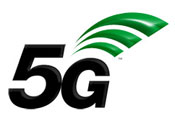 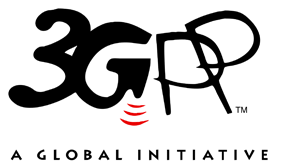 The present document has been developed within the 3rd Generation Partnership Project (3GPP TM) and may be further elaborated for the purposes of 3GPP.	
The present document has not been subject to any approval process by the 3GPP Organizational Partners and shall not be implemented.	
This Specification is provided for future development work within 3GPP only. The Organizational Partners accept no liability for any use of this Specification.
Specifications and reports for implementation of the 3GPP TM system should be obtained via the 3GPP Organizational Partners' Publications Offices.KeywordsUMTS, radio3GPPPostal address3GPP support office address650 Route des Lucioles - Sophia AntipolisValbonne - FRANCETel.: +33 4 92 94 42 00 Fax: +33 4 93 65 47 16Internethttp://www.3gpp.orgCopyright NotificationNo part may be reproduced except as authorized by written permission.
The copyright and the foregoing restriction extend to reproduction in all media.© 2024, 3GPP Organizational Partners (ARIB, ATIS, CCSA, ETSI, TSDSI, TTA, TTC).All rights reserved.UMTS™ is a Trade Mark of ETSI registered for the benefit of its members3GPP™ is a Trade Mark of ETSI registered for the benefit of its Members and of the 3GPP Organizational Partners
LTE™ is a Trade Mark of ETSI registered for the benefit of its Members and of the 3GPP Organizational PartnersGSM® and the GSM logo are registered and owned by the GSM AssociationContentsForeword	6Introduction	61	Scope	72	References	73	Definitions, symbols and abbreviations	83.1	Definitions	83.2	Symbols	83.3	Abbreviations	94	General	104.1	GPS and GNSS orbital model information, assistance data and assistance data files	104.2	OTDOA assistance data	104.3	MBS scenario and assistance data	104.4	WLAN scenario and assistance data	114.5	Bluetooth scenario data	114.6	DL-TDOA scenario data	114.7	DL-AoD scenario data	115	GPS information	115.1	GPS Scenario and Assistance data for Assisted GPS signalling tests	115.1.1	General	115.1.2	GPS Scenario	125.1.3	Assistance Data	125.1.3.1	Assistance Data Reference Time	125.1.3.2	Assistance Data Reference UE Position	135.1.3.3	Assistance Data Navigation Model	135.1.3.4	Assistance Data Ionospheric Model	145.1.3.5	Assistance Data Almanac	145.1.3.6	Assistance Data Acquisition Assistance	155.2	GPS Scenarios and Assistance Data for Assisted GPS Minimum Performance tests	165.2.1	General	165.2.1.1	Satellite constellations and assistance data for A-GPS minimum performance testing	165.2.1.2	GPS Scenarios for A-GPS minimum performance testing	175.2.1.2.1	GPS Scenario #1	175.2.1.2.2	GPS Scenario #2	175.2.1.2.3	GPS Scenario #3	175.2.1.2.4	UE Location for TTFF test cases	185.2.1.2.4.1	UE Location Offset	185.2.1.2.4.2	UE Altitude	185.2.1.2.5	Satellites to be simulated in each test case	185.2.2	Information elements required for normal UE based testing	195.2.3	Information elements required for UE based Sensitivity Fine Time Assistance test case	205.2.4	Information elements available for normal UE assisted testing	205.2.5	Information elements available for UE assisted Sensitivity Fine Time Assistance test case	215.2.6	Contents of Information elements for A-GPS Minimum performance testing	225.2.6.1	General	225.2.6.2	IE Random Offset Values	225.2.6.2.1	GPS TOW msec	235.2.6.2.2	UTRAN GPS timing of cell frames	235.2.6.3	Assistance Data Reference Time	235.2.6.4	Assistance Data Reference UE Position	255.2.6.5	Assistance Data Navigation Model	255.2.6.6	Assistance Data Ionospheric Model	265.2.6.7	Assistance Data Almanac	275.2.6.8	Assistance Data Acquisition Assistance	276	GNSS information	296.1	GNSS Scenarios and Assistance Data for Assisted GNSS signalling tests	296.1.1	General	296.1.2	GNSS Scenario	306.1.3	Assistance Data	336.1.3.1	Default Assistance Data for TS 37.571-2 subclauses 6.2.1 to 6.2.3	336.1.3.2	Assistance Data values for TS 37.571-2 subclauses 6.2.1 to 6.2.3	336.1.3.3	Default Assistance Data for TS 37.571-2 subclauses 7 and 9	436.1.3.4	Assistance Data values for TS 37.571-2 subclauses 7 and 9	436.2	GNSS Scenarios and Assistance Data for Assisted GNSS Minimum Performance tests	536.2.1	General	536.2.1.1	Satellite constellations and assistance data for A-GNSS minimum performance testing	546.2.1.2	GNSS Scenarios for A-GNSS minimum performance testing	546.2.1.2.1	GNSS Scenario #1	556.2.1.2.2	GNSS Scenario #2	576.2.1.2.3	GNSS Scenario #3	606.2.1.2.3.1	GNSS Scenario #3A	606.2.1.2.3.2	GNSS Scenario #3B	616.2.1.2.3.3	QZSS Scenario #1	616.2.1.2.3.4	WAAS Scenario	616.2.1.2.3.5	EGNOS Scenario	616.2.1.2.3.6	MSAS Scenario	626.2.1.2.3.7	GAGAN Scenario	626.2.1.2.4	GNSS Scenario #4	626.2.1.2.4.1	GNSS Scenario #4A	626.2.1.2.4.2	GNSS Scenario #4B	626.2.1.2.4.3	GNSS Scenario #4C	636.2.1.2.4.4	 GNSS Scenario #4D	636.2.1.2.4.5	QZSS Scenario #2	636.2.1.2.4.6	WAAS Scenario	636.2.1.2.4.7	EGNOS Scenario	636.2.1.2.4.8	MSAS Scenario	646.2.1.2.4.9	GAGAN Scenario	646.2.1.2.5	GNSS Scenario #5	646.2.1.2.6	UE Location for TTFF test cases	656.2.1.2.6.1	UE Location Offset	656.2.1.2.6.2	UE Altitude	656.2.2	Information elements required for normal UE based testing for TS 37.571-1 subclause 6	666.2.3	Information elements required for UE based Sensitivity Fine Time Assistance test case for TS 37.571-1 subclause 6	686.2.4	Information elements available for normal UE assisted testing for TS 37.571-1 subclause 6	686.2.5	Information elements available for UE assisted Sensitivity Fine Time Assistance test case for TS 37.571-1 subclause 6	716.2.6	Information elements available for A-GNSS test cases in TS 37.571-1 subclauses 7 and 13	726.2.7	Contents of Information elements for A-GNSS Minimum performance testing	766.2.7.1	General	766.2.7.2	IE Random Offset Values	766.2.7.2.1	GNSS TOW	776.2.7.2.2	GNSS/cellular time offset	776.2.7.3	Contents of Information elements for A-GNSS Minimum performance testing in TS 37.571-1 subclause 6	786.2.7.4	Contents of Information elements for A-GNSS Minimum performance testing in TS 37.571-1 subclauses 7 and 13	947	OTDOA	1207.1	OTDOA Assistance data for OTDOA signalling tests	1207.1.1	General	1207.2	OTDOA Assistance data for OTDOA measurement tests	1207.2.1	General	1207.2.2	OTDOA Assistance Data	1207.3	OTDOA Assistance data for OTDOA measurement tests for Carrier Aggregation	1297.3.1	General	1297.3.2	OTDOA Assistance Data	1297.4	OTDOA Assistance data for NB-IOT OTDOA measurement tests	1497.4.1	General	1497.4.2	OTDOA Assistance Data	1497.5	OTDOA Assistance data for eMTC OTDOA measurement tests	1567.5.1	General	1567.5.2	OTDOA Assistance Data	1578	MBS information	1738.1	Scenario for MBS signalling tests	1738.1.1	Introduction	1738.1.2	MBS Signalling Scenario	1748.2	Scenario for MBS performance tests	1758.3	MBS Assistance Data (Release 14 onwards)	1758.3.1	Introduction	1758.3.2	MBS Almanac Assistance Data for signalling tests	1758.3.3	MBS Acquisition Assistance Data for signalling and measurement tests	1759	WLAN information	1769.1	WLAN Scenario for WLAN signalling tests	1769.1.1	WLAN Signalling Scenario	1769.2	Scenario for WLAN performance tests	1769.3	WLAN Assistance Data (Release 14 onwards)	1769.3.1	Introduction	1769.3.2	WLAN data set	17710	Bluetooth information	17710.1	Bluetooth Scenario for Bluetooth signalling tests	17710.1.1	Bluetooth Signalling Scenario	17811	DL-TDOA information	17811.1	DL-TDOA Assistance data for DL-TDOA measurement tests	17811.1.1	General	17811.1.2	DL-TDOA Assistance Data	17811.2	ReferencePoint and RelativeLocation	18012	DL-AoD information	18212.1	ReferencePoint and RelativeLocation	182Annex A (normative): GPS data files	182A.1	GPS data files for signalling tests	182A.2	GPS data files for Minimum Performance tests	182Annex B (normative): GNSS data files	183B.1	GNSS data files for signalling tests	183B.2	GNSS data files for Minimum Performance tests	183B.3	GNSS data files for aerial tests	183Annex C (informative): Change history	184ForewordThis Technical Specification has been produced by the 3rd Generation Partnership Project (3GPP).The contents of the present document are subject to continuing work within the TSG and may change following formal TSG approval. Should the TSG modify the contents of the present document, it will be re-released by the TSG with an identifying change of release date and an increase in version number as follows:Version x.y.zwhere:x	the first digit:1	presented to TSG for information;2	presented to TSG for approval;3	or greater indicates TSG approved document under change control.y	the second digit is incremented for all changes of substance, i.e. technical enhancements, corrections, updates, etc.z	the third digit is incremented when editorial only changes have been incorporated in the document.IntroductionThe present document is part 5 of a multi-part TS:3GPP TS 37. 571-1: User Equipment (UE) conformance specification for UE positioning; Part 1: Conformance test specification.3GPP TS 37. 571-2: User Equipment (UE) conformance specification for UE positioning; Part 2: Protocol conformance.3GPP TS 37. 571-3: User Equipment (UE) conformance specification for UE positioning; Part 3: Implementation Conformance Statement (ICS).3GPP TS 37. 571-4: User Equipment (UE) conformance specification for UE positioning; Part 4: Test suites.3GPP TS 37. 571-5: User Equipment (UE) conformance specification for UE positioning; Part 5: Test scenarios and assistance data.1	ScopeThe present document specifies the test scenarios and assistance data required for the conformance and minimum performance tests for FDD or TDD mode of UTRA, E-UTRA and NR for the User Equipment (UE) that supports one or more of the defined positioning methods. For UTRA these are Assisted Global Positioning System (A-GPS) and Assisted Global Navigation Satellite System (A-GNSS). For E-UTRA these are A-GNSS, Observed Time Difference of Arrival (OTDOA), Enhanced Cell ID (ECID), Wireless Local Area Network (WLAN), Metropolitan Beacon Systems (MBS), Bluetooth, NR Enhanced Cell-ID (NR-ECID), Multiple-Round Trip Time (Multi-RTT), Downlink Angle-of-Departure (DL-AoD) and Downlink Time Difference Of Arrival (DL-TDOA). For NR these are A-GNSS, Observed Time Difference of Arrival (LTE) (OTDOA (LTE)), Enhanced Cell ID (LTE) (ECID (LTE)), Wireless Local Area Network (WLAN), Metropolitan Beacon Systems (MBS) and Bluetooth.The present document also specifies the GNSS scenario files for the test scenarios defined in TS 36.508 for V2X and aerial testing.2	ReferencesThe following documents contain provisions which, through reference in this text, constitute provisions of the present document.	References are either specific (identified by date of publication, edition number, version number, etc.) or non-specific.	For a specific reference, subsequent revisions do not apply.	For a non-specific reference, the latest version applies. In the case of a reference to a 3GPP document (including a GSM document), a non-specific reference implicitly refers to the latest version of that document in the same Release as the present document unless the context in which the reference is made suggests a different Release is relevant (information on the applicable release in a particular context can be found in e.g. test case title, description or applicability, message description or content).[1]	3GPP TR 21.905: "Vocabulary for 3GPP Specifications".[2]	3GPP TS 36.101: "Evolved Universal Terrestrial Radio Access (E-UTRA); User Equipment (UE) radio transmission and reception".[3]	Void[4]	Void[5]	Void[6]	3GPP TS 37.571-1: “User Equipment (UE) conformance specification for UE positioning; Part 1: Terminal conformance”.[7]	3GPP TS 37.571-2: “User Equipment (UE) conformance specification for UE positioning; Part 2: Protocol conformance”.[8]	3GPP TS 37.355: " LTE Positioning Protocol (LPP)".[9]	IS-GPS-200, Revision D, Navstar GPS Space Segment/Navigation User Interfaces, March 7th, 2006.[10]	IS-GPS-705, Navstar GPS Space Segment/User Segment L5 Interfaces, September 22, 2005.[11]	IS-GPS-800, Navstar GPS Space Segment/User Segment L1C Interfaces, September 4, 2008.[12]	IS-QZSS, Quasi Zenith Satellite System Navigation Service Interface Specifications for QZSS, Ver.1.1, July 31, 2009.[13]	Galileo OS Signal in Space ICD (OS SIS ICD), Issue 1.2, February 2014, European Union.[14]	Global Navigation Satellite System GLONASS Interface Control Document, Version 5.1, 2008.[15]	Specification for the Wide Area Augmentation System (WAAS), US Department of Transportation, Federal Aviation istration, DTFA01-96-C-00025, 2001.[16]	3GPP TS 25.331: “Radio Resource Control (RRC); Protocol specification”[17]	STANAG 4294: NATO STANAG 4294. Navstar Global Positioning System (GPS) System Characteristics. [18]	3GPP TS 36.104: "Evolved Universal Terrestrial Radio Access (E-UTRA); Base Station (BS) radio transmission and reception".[19]	3GPP TS 23.032: "Universal Geographical Area Description (GAD)".[20]	3GPP TS 36.508: "Common test environments for User Equipment (UE) conformance testing".[21]	ATIS-0500027: "Recommendations for Establishing Wide Scale Indoor Location Performance", May 2015.[22]	IEEE 802.11, Part 11: "Wireless LAN Medium Access Control (MAC) and Physical Layer (PHY) Specifications".[23]	Bluetooth Special Interest Group (SIG): “Bluetooth Core Specification v4.2”, December 2014. [24]	3GPP TS 38.508-1: "User Equipment (UE) conformance specification; Part 1: Common test environment".[25]	BDS-SIS-ICD-B1I-3.0: "BeiDou Navigation Satellite System Signal In Space Interface Control Document Open Service Signal B1I (Version 3.0)", China Satellite Navigation Office, December 2019.[26]	BDS-SIS-ICD-B1C-1.0: "BeiDou Navigation Satellite System Signal In Space Interface Control Document Open Service Signal B1C (Version 1.0)", December 2017.3	Definitions, symbols and abbreviations3.1	DefinitionsFor the purposes of the present document, the terms and definitions given in TR 21.905 [1], TS 36.101 [2], TS 36.104 [18] and the following apply. A term defined in the present document takes precedence over the definition of the same term, if any, in TR 21.905 [1].Horizontal Dilution Of Precision (HDOP): measure of position determination accuracy that is a function of the geometrical layout of the satellites used for the fix, relative to the receiver antenna3.2	SymbolsFor the purposes of the present document, the following symbols apply:B1I	BeiDou B1I navigation signal with carrier frequency of 1561.098 MHz.B1C	BeiDou B1C navigation signal with carrier frequency of 1575.420 MHz.E1	Galileo E1 navigation signal with carrier frequency of 1575.420 MHz.E5	Galileo E5 navigation signal with carrier frequency of 1191.795 MHz.E6	Galileo E6 navigation signal with carrier frequency of 1278.750 MHz.G1	GLONASS navigation signal in the L1 sub-bands with carrier frequencies 1602 MHz ± k  562.5 kHz.G2	GLONASS navigation signal in the L2 sub-bands with carrier frequencies 1246 MHz ± k  437.5 kHz.k		GLONASS channel number, k = -7…13.L1 C/A	GPS or QZSS L1 navigation signal carrying the Coarse/Acquisition code with carrier frequency of 1575.420 MHz.L1C	GPS or QZSS L1 Civil navigation signal with carrier frequency of 1575.420 MHz.L2C	GPS or QZSS L2 Civil navigation signal with carrier frequency of 1227.600 MHz.L5	GPS or QZSS L5 navigation signal with carrier frequency of 1176.450 MHz.3.3	AbbreviationsFor the purposes of the present document, the abbreviations given in TR 21.905 [1] and the following apply. An abbreviation defined in the present document takes precedence over the definition of the same abbreviation, if any, in TR 21.905 [1].A-Galileo	Assisted-GalileoA-GANSS	Assisted- Galileo and Additional Navigation Satellite SystemsA-GLONASS	Assisted- GLObal'naya NAvigatsionnaya Sputnikovaya Sistema (English: Global Navigation Satellite System)A-GNSS	Assisted Global Navigation Satellite SystemA-GPS	Assisted - Global Positioning SystemAP	Access PointAWGN	Additive White Gaussian NoiseBDS	BeiDou Navigation Satellite SystemC/A	Coarse/AcquisitionDL-AoD	Downlink Angle-of-DepartureDL-PRS	Downlink Positioning Reference SignalDL-TDOA	Downlink Time Difference Of ArrivalDUT	Device Under TestECEF	Earth Centred, Earth FixedENB	Evolved Node BEN-DC	E-UTRA-NR Dual ConnectivityE-UTRA 	Evolved UMTS Terrestrial Radio AccessE-UTRAN	Evolved UMTS Terrestrial Radio Access NetworkFDD	Frequency Division DuplexFFS	For further studyGANSS	Galileo and Additional Navigation Satellite SystemsGEO	Geostationary Earth OrbitGLONASS	GLObal'naya NAvigatsionnaya Sputnikovaya Sistema (English: Global Navigation Satellite System)GNSS	Global Navigation Satellite SystemGPS	Global Positioning SystemGSS	GNSS System SimulatorHDOP	Horizontal Dilution Of PrecisionICD	Interface Control DocumentICS	Implementation Conformance StatementIS	Interface SpecificationLOS	Line Of SightLPP	LTE Positioning ProtocolMBS	Metropolitan Beacon SystemMulti-RTT	Multi-Round Trip TimeNE-DC	NR-E-UTRA Dual ConnectivityNGEN-DC	NG-RAN E-UTRA-NR Dual ConnectivityNR E-CID	NR Enhanced Cell ID (positioning method)NG-RAN	NextGen Radio Access NetworkNR	New RadioNR-DC	NR-NR Dual ConnectivityPPM	Parts per millionPRS	Positioning Reference SignalQZSS	Quasi-Zenith Satellite SystemRRC	Radio Resource ControlSBAS	Space Based Augmentation SystemSCC	Secondary Component CarrierSFN	System Frame NumberSS	System simulatorSV	Space VehicleSV ID	Space Vehicle IdentificationTDD	Time Division DuplexTOD	Time Of DayTOW	Time of Week TTFF	Time To First FixUE	User EquipmentUTRA	Universal Terrestrial Radio AccessUTRAN	Universal Terrestrial Radio Access NetworkWAAS	Wide Area Augmentation SystemWGS-84	World Geodetic System 1984WLAN	Wireless Local Area Network4	General4.1	GPS and GNSS orbital model information, assistance data and assistance data filesThe following subclauses 5 and 6 define the GPS and GNSS orbital model information, the assistance data and the assistance data files (subclause 5 only) for the test cases as follows:Subclause 5.1: data for UTRA A-GPS Signalling test cases defined in TS 37.571-2 [7] subclauses 6.1.1 to 6.1.3.Subclause 5.2: data for UTRA A-GPS Minimum Performance test cases defined in TS 37.571-1 [6] subclause 5.Subclause 6.1: data for UTRA, E-UTRA and NR A-GNSS Signalling test cases defined in TS 37.571-2 [7] subclauses 6.2.1 to 6.2.3 and subclauses 7 and 9.Subclause 6.2: data for UTRA, E-UTRA and NR A-GNSS Minimum Performance test cases defined in TS 37.571-1 [6] subclauses 6, 7 and 13.For subclause 5 the orbital model information is defined and where appropriate is given in Yuma format in .txt files for each scenario in the appropriate data file specified in Annex A.For subclause 6 the orbital model information is defined and where appropriate is given in Rinex navigation data file format or Yuma format in .txt files for each scenario in the appropriate data file specified in Annex B.For subclause 5, where the assistance data is fixed or is not required on a per-satellite basis, then it is defined in the following subclauses. Where assistance data is required on a per-satellite basis, or where the values of the data also vary with time then it is specified in comma-separated-variable files in the appropriate data file specified in Annex A. These files specify the values to be used for each satellite, indexed by satellite PRN or SV ID, and, where applicable, the values to be used indexed by both time and satellite PRN or SV ID.For subclause 6, the assistance data is defined in the following subclauses.For the aerial GNSS scenarios defined in TS 36.508 [20], the orbital model information is defined and where appropriate is given in Yuma format in .txt files for each scenario in the appropriate data file specified in Annex B.4.2	OTDOA assistance dataThe following subclause 7 defines the OTDOA assistance data for the test cases as follows:Subclause 7.1: data for OTDOA Signalling test cases defined in TS 37.571-2 [7]. Subclause 7.2: data for OTDOA Measurement test cases defined in TS 37.571-1 [6].Subclause 7.3: data for OTDOA Measurement test cases for Carrier Aggregation defined in TS 37.571-1 [6].4.3	MBS scenario and assistance dataThe following subclause 8 defines the MBS scenario and assistance data for the test cases as follows:Subclause 8.1: scenario data for MBS signalling test cases defined in TS 37.571-2 [7]. Subclause 8.2: scenario data for MBS performance test cases defined in TS 37.571-1 [6].Subclause 8.3: assistance data for MBS performance test cases defined in TS 37.571-1 [6] and signalling test cases defined in TS 37.571-2 [7]. 4.4	WLAN scenario and assistance dataThe following subclause 9 defines the WLAN scenario and assistance data for the test cases as follows:Subclause 9.1: scenario data for WLAN signalling test cases defined in TS 37.571-2 [7]. Subclause 9.2: scenario data for WLAN performance test cases defined in TS 37.571-1 [6].Subclause 9.3: assistance data for WLAN signalling test cases defined in TS 37.571-2 [7]. 4.5	Bluetooth scenario dataThe following subclause 10 defines the Bluetooth scenario for the test cases as follows:Subclause 10.1: scenario data for Bluetooth signalling test cases defined in TS 37.571-2 [7].4.6	DL-TDOA scenario dataThe following subclause 11 defines the DL-TDOA scenario for the test cases as follows:Subclause 11.1.2: scenario data for DL-TDOA performance test cases defined in TS 37.571-1 [6].Subclause 11.2: common scenario data for DL-TDOA performance test cases defined in TS 37.571-1 [6] and signalling test cases defined in TS 37.571-2 [7].4.7	DL-AoD scenario dataThe following subclause 12 defines the DL-AoD scenario for the test cases as follows:Subclause 12.1: common scenario data for DL-AoD performance test cases defined in TS 37.571-1 [6] and signalling test cases defined in TS 37.571-2 [7].5	GPS information5.1	GPS Scenario and Assistance data for Assisted GPS signalling tests5.1.1	GeneralThis subclause defines the GPS scenario and the associated assistance data that shall be used where required for UTRA Assisted GPS signalling tests defined in TS 37.571-2 [7] subclauses 6.1.1 to 6.1.3.The satellite simulator shall generate the six satellite signals defined in subclause 5.1.2 and/or shall provide assistance data as defined in subclause 5.1.3. Note that some tests require assistance data to be provided even though satellite signals are not required.5.1.2	GPS ScenarioThe following GPS scenario shall be used. The assistance data specified in the following subclauses is consistent with this GPS scenario:-	Yuma Almanac data: see file Tokyo Yuma.txt in the GPS data sig zip file specified in Annex A-	UE location and Reference location: static at latitude: 35 degrees 40 minutes north, longitude: 139 degrees 45 minutes east, (Tokyo) height: = 50m-	Start time: 12th September 2003 21:30:00-	Visible satellites simulated: PRNs: 4, 6, 9, 10, 13, 22.-	Ionospheric model: see values in subclause 5.1.3.4-	The levels of the simulated satellites shall all be at -125dBm +/- 6dB5.1.3	Assistance DataWhere assistance data is required on a per-satellite basis, or where the values of the data also varies with time it is specified in comma-separated-variable files in the GPS data sig zip file specified in Annex A. These files specify the values to be used for each satellite, indexed by satellite PRN, and, where applicable, the values to be used indexed by both time and satellite PRN.Assistance data that is marked as “time varying” and the GPS TOW msec field are only specified and used in 1 second increments. Interpolation between these values shall not be used.The accuracy of the GPS TOW msec and assistance data that is marked as “time varying” in the provided assistance data shall be within +/- 2 s relative to the GPS time in the system simulator. In the case that assistance data is required but satellite signals are not required then this clause does not apply.Assistance data Information Elements and fields that are not specified shall not be used.The information elements detailed below are fully defined in TS 25.331 [16]5.1.3.1	Assistance Data Reference TimeReference TimeReference Time (Fields occurring once per message)5.1.3.2	Assistance Data Reference UE PositionReference UE Position5.1.3.3	Assistance Data Navigation ModelSatellite InformationNavigation Model (Fields occurring once per satellite)Ephemeris and Clock correction Information Elements (Fields occurring once per satellite)5.1.3.4	Assistance Data Ionospheric ModelIonospheric Model5.1.3.5	Assistance Data AlmanacAlmanac (Fields occurring once per message)Satellite InformationAlmanac (Fields occurring once per satellite)5.1.3.6	Assistance Data Acquisition AssistanceGPS Acquisition Assist - Information Elements appearing once per messageSatellite InformationGPS Acquisition Assist - Information Elements appearing once per satellite5.2	GPS Scenarios and Assistance Data for Assisted GPS Minimum Performance tests5.2.1	GeneralThis subclause defines the GPS scenarios and assistance data IEs which shall be available for use as specified in all UTRA A-GPS Minimum Performance test cases defined in TS 37.571-1 [6] subclause 5.Subclauses 5.2.2 and 5.2.3 list the assistance data IEs required for minimum performance testing of UE-based mode, and subclauses 5.2.4 and 5.2.5 list the assistance data available for minimum performance testing of UE-assisted mode. Subclause 5.2.6 lists the values of the assistance data IE fields for all minimum performance testing.The A-GPS minimum performance requirements are defined by assuming that all relevant and valid assistance data is received by the UE in order to perform GPS measurements and/or position calculation. This subclause does not include nor consider delays occurring in the various signalling interfaces of the network.5.2.1.1	Satellite constellations and assistance data for A-GPS minimum performance testingThe satellite constellations for minimum performance testing shall consist of 24 satellites. Almanac assistance data shall be available for all these 24 satellites. At least 9 of the satellites shall be visible to the UE (that is above 5 degrees elevation with respect to the UE). Other assistance data shall be available for 9 of these visible satellites. In each test, signals are generated for only a sub-set of these satellites for which other assistance data is available. The number of satellites in this sub-set is specified in the test. The satellites in this sub-set shall all be above 15 degrees elevation with respect to the UE. The HDOP for the test shall be calculated using this sub-set of satellites. The selection of satellites for this sub-set shall be selected consistent with achieving the required HDOP for the test.5.2.1.2	GPS Scenarios for A-GPS minimum performance testingThis subclause defines the GPS scenarios that shall be used for all Assisted GPS minimum performance tests defined in TS 37.571-1 [6] subclause 5.The GPS scenarios achieve the required HDOP for the Test Cases and they also satisfy the requirement that for each test instance that the reference location shall change sufficiently such that the UE shall have to use the new assistance data.The satellites to be simulated in each test case are specified in subclause 5.2.1.2.5.The viable running time during which the scenario maintains the required HDOP or HDOPs is given. Once this time has been reached the scenario shall be restarted from its nominal start time.5.2.1.2.1	GPS Scenario #1The following GPS scenario #1 shall be used during the TTFF tests defined in TS 37.571-1 [6] subclauses 5.2 to 5.5. The assistance data specified in the following subclauses for GPS scenario #1 is consistent with this GPS scenario.Yuma Almanac data: see file GPS 1 Yuma.txt in the GPS data perf zip file specified in Annex A.UE location: the UE location is calculated as a random offset from the reference location using the method described in subclause 5.2.1.2.4. The reference location is: latitude: 33 degrees 45 minutes 0.019 seconds north, longitude: 84 degrees 23 minutes 0.011 seconds west, (Atlanta USA), height: = 300m.Nominal start time: 22nd January 2005 (Saturday) 00:08:00.Viable running time to maintain specified HDOP values: 19 minutes.Visible satellites available for simulation and for which Assistance Data (other than Almanac) shall be generated: PRNs: 2, 6, 10, 17, 18, 21, 26, 29, 30.Ionospheric model: see values in subclause 5.2.6.6.Tropospheric model: STANAG with SRI equal to 324.8, as defined in STANAG 4294 [17].5.2.1.2.2	GPS Scenario #2The following GPS scenario #2 shall be used during the TTFF tests defined in TS 37.571-1 [6] subclauses 5.2 to 5.5. The assistance data specified in the following subclauses for GPS scenario #2 is consistent with this GPS scenario.Yuma Almanac data: see file GPS 2 Yuma.txt in the GPS data perf zip file specified in Annex A.UE location: the UE location is calculated as a random offset from the reference location using the method described in subclause 5.2.1.2.4. The reference location is: latitude: 37 degrees 48 minutes 59.988 seconds south, longitude: 144 degrees 58 minutes 0.013 seconds east, (Melbourne Australia), height: = 100m.Nominal start time: 22nd January 2004 (Thursday) 00:08:00.Viable running time to maintain specified HDOP values: 19 minutes.Visible satellites available for simulation and for which Assistance Data (other than Almanac) shall be generated: PRNs: 3, 11, 14, 15, 18, 22, 23, 25, 31.Ionospheric model: see values in subclause 5.2.6.6.Tropospheric model: STANAG with SRI equal to 324.8, as defined in STANAG 4294 [17].5.2.1.2.3	GPS Scenario #3The following GPS scenario #3 shall be used during the Moving Scenario and Periodic Location test case defined in TS 37.571-1 [6] subclause 5.6. The assistance data specified in the following subclauses for GPS scenario #3 is consistent with this GPS scenario.Yuma Almanac data: see file GPS 3 Yuma.txt in the GPS data perf zip file specified in Annex A.UE location: the UE location is given as a trajectory as shown in Figure 5.6.1 of TS 37.571-1 [6]. The reference location is at the centre of the trajectory and is at: latitude: 37 degrees 48 minutes 59.988 seconds south, longitude: 144 degrees 58 minutes 0.013 seconds east, (Melbourne Australia), height: = 100m.Start time: 22nd January 2004 (Thursday) 00:08:00.Start location: at the point between l11 and l12 in Figure 5.6.1 of TS 37.571-1 [6], going in a clock-wise direction.Visible satellites available for simulation and for which Assistance Data (other than Almanac) shall be generated: PRNs: 3, 11, 14, 15, 18, 22, 23, 25, 31.Viable running time to maintain specified HDOP values: 19 minutes.Ionospheric model: see values in subclause 5.2.6.6.Tropospheric model: STANAG with SRI equal to 324.8, as defined in STANAG 4294 [17].5.2.1.2.4	UE Location for TTFF test casesThis subclause defines the method for generating the random UE locations that are required to be used for the TTFF tests defined in TS 37.571-1 [6] subclauses 5.2 to 5.5.For every Test Instance in each TTFF test case, the UE location shall be randomly selected to be within 3 km of the Reference Location. The Altitude of the UE shall be randomly selected between 0 m to 500 m above WGS-84 reference ellipsoid. These values shall have uniform random distributions.The UE location is calculated as an offset from the Reference Location.5.2.1.2.4.1	UE Location OffsetThe UE location offset shall be calculated by selecting the next pair of random numbers, representing a pair of latitude and longitude offsets in degrees, from a standard uniform random number generator, with the following properties:	The ranges of the latitude and longitude offsets values shall be such that when translated onto the surface of the earth they shall lie within a 3km radius circle, centred on the Reference location specified for the GPS scenario under consideration. For the purposes of this calculation make the following assumptions:a)	Over the 3km radius circle at the Reference location the earth is flat and the meridians and parallels form a rectangular gridb)	The earth is spherical with a radius of 6371141m (equal to the WGS 84 value at 35 degrees latitude)	The resolution used for the latitude and longitude offsets values shall be 90/2E23 for the latitude offset values and 360/2E24 for the longitude offset values, representing the coding resolution in degrees specified in TS 23.032 [19].5.2.1.2.4.2	UE AltitudeThe UE altitude value shall be calculated by selecting the next random number from a standard uniform random number generator, in the range 0 to 500, representing meters. The resolution used for the random number shall be 1, representing 1 meter.5.2.1.2.5	Satellites to be simulated in each test caseThe satellites to be simulated in each test case have been selected in order to achieve the required HDOP for that test case.Satellites to be simulated5.2.2	Information elements required for normal UE based testingThe following A-GPS assistance data IEs and fields shall be present for each test. Fields not specified shall not be present. The values of the fields are specified in subclause 5.2.6.a)	UE positioning GPS reference time IEb)	UE positioning GPS reference UE position IEc)	UE positioning GPS navigation model IEd)	UE positioning GPS ionospheric model IE5.2.3	Information elements required for UE based Sensitivity Fine Time Assistance test caseThe A-GPS assistance data IEs and fields that shall be present for the Sensitivity Fine Time Assistance test case shall be those specified in subclause 5.2.2 with the following exception. Fields not specified shall not be present. The values of the fields are specified in subclause 5.2.6.UE positioning GPS reference time IE5.2.4	Information elements available for normal UE assisted testingThe following A-GPS assistance data IEs and fields shall be available for use in each test. Fields not specified shall not be present. The values of the fields are specified in subclause 5.2.6.a)	UE positioning GPS reference time IEb)	UE positioning GPS reference UE position IEc)	UE positioning GPS almanac IEd)	UE positioning GPS navigation model IEe)	UE positioning GPS acquisition assistance IE5.2.5	Information elements available for UE assisted Sensitivity Fine Time Assistance test caseThe A-GPS assistance data IEs and fields that shall be available for use for the Sensitivity Fine Time Assistance test case shall be those specified in subclause 5.2.4 with the following exceptions. Fields not specified shall not be present. The values of the fields are specified in subclause 5.2.6.a)	UE positioning GPS reference time IEb)	UE positioning GPS acquisition assistance IE5.2.6	Contents of Information elements for A-GPS Minimum performance testing5.2.6.1	GeneralThis subclause defines the assistance data values that shall be used for all Assisted GPS minimum performance tests. It is given for GPS scenarios #1, #2 and #3 where it is different for each scenario; otherwise it is marked “All” where the same value is used for all scenarios.Where assistance data is required on a per-satellite basis, or where the values of the data also varies with time it is specified in comma-separated-variable files with suffixes XX in the GPS data perf zip file specified in Annex A, where XX is 01, 02 and 03 for GPS scenarios #1, #2 and #3 respectively. These files specify the values to be used for each satellite, indexed by satellite PRN, and, where applicable, the values to be used indexed by both time and satellite PRN.Assistance data that is marked as “time varying” is specified and used in 80 ms increments. Interpolation between these values shall not be used.Assistance data Information Elements and fields that are not specified shall not be used.The information elements detailed below are fully defined in TS 25.331 [16]5.2.6.2	IE Random Offset ValuesThis subclause defines the methods for generating the random offsets that are required to be applied to some assistance data IEs for certain tests.5.2.6.2.1	GPS TOW msecFor every Test Instance in each TTFF test case, the IE GPS TOW msec shall have a random offset, relative to GPS system time, within the allowed error range of Coarse Time Assistance defined in the test case. This offset value shall have a uniform random distribution. Note:	For the Moving Scenario and Periodic Update Test Case the value of the IE GPS TOW msec shall be set to the nominal value, i.e. no offset shall be used.The offset value shall be calculated by selecting the next random number from a standard uniform random number generator, in the range specified for the GPS Coarse Time assistance error range in the Test Requirements, Test parameters table for the test under consideration. The resolution used for the random number shall be 0.01, representing 10ms.5.2.6.2.2	UTRAN GPS timing of cell framesIn addition, for every Fine Time Assistance Test Instance the IE UTRAN GPS timing of cell frames shall have a random offset, relative to the true value of the relationship between the two time references, within the allowed error range of Fine Time Assistance defined in the test case. This offset value shall have a uniform random distribution.The offset value shall be calculated by selecting the next random number from a standard uniform random number generator with the following properties:The range shall be the number of UMTS chips whose duration is less than the range specified for the GPS Fine Time assistance error range in the Test Requirements, Test parameters table for the test under consideration. The resolution used for the random number shall be 1, representing 1 UMTS chip.5.2.6.3	Assistance Data Reference TimeContents of UE positioning GPS reference time IEReference Time (Fields occurring once per message)Satellite InformationReference Time - GPS TOW Assist (Fields occurring once per satellite)Reference Time - GPS TOW Assist (Fields occurring once per satellite)5.2.6.4	Assistance Data Reference UE PositionContents of UE positioning GPS reference UE position IEThe uncertainty of the semi-major axis is 3 km. The uncertainty of the semi-minor axis is 3 km. The orientation of the major axis is 0 degrees. The uncertainty of the altitude information is 500 m. The confidence factor is 68%.Reference UE Position5.2.6.5	Assistance Data Navigation ModelContents of UE positioning GPS navigation model IESatellite InformationNavigation Model (Fields occurring once per satellite)Ephemeris and Clock Correction Information Elements (Fields occurring once per satellite)5.2.6.6	Assistance Data Ionospheric ModelContents of UE positioning GPS ionospheric model IEIonospheric Model5.2.6.7	Assistance Data AlmanacContents of UE positioning GPS almanacAlmanac (Field occurring once per message)Satellite InformationAlmanac (Fields occurring once per satellite)Almanac (Fields occurring once per satellite)Almanac (Fields occurring once per satellite)5.2.6.8	Assistance Data Acquisition AssistanceContents of UE positioning GPS acquisition assistance IEGPS Acquisition Assistance (Fields occurring once per message)Satellite InformationGPS Acquisition Assistance (Fields occurring once per satellite)GPS Acquisition Assistance (Fields occurring once per satellite)6	GNSS information6.1	GNSS Scenarios and Assistance Data for Assisted GNSS signalling tests6.1.1	GeneralThis subclause defines the GNSS scenario and the associated assistance data that shall be used where required for UTRA, E-UTRA and NR Assisted GNSS signalling tests defined in TS 37.571-2 [7] subclauses 6.2.1 to 6.2.3 and subclauses 7 and 9.In all cases the Assistance Data is given in the two necessary formats, RRC format for TS 37.571-2 [7] subclauses 6.2.1 to 6.2.3 and LPP format for TS 37.571-2 [7] subclauses 7 and 9. Other information is also given separately for TS 37.571-2 [7] subclauses 6.2.1 to 6.2.3 and subclauses 7 and 9 where it differs between the subclauses.The satellite simulator shall generate all the UE supported GNSS satellite signals defined in subclause 6.1.2 and/or shall provide assistance data dependent on the UE capabilities defined in subclause 6.1.3. Note that some tests require assistance data to be provided even though satellite signals are not required.The A-GNSS signalling test cases may include several sub-test cases dependent on the GNSS supported by the UE. Each sub-test case is identified by a Sub-Test Case Number as defined below. In some cases the detailed assistance data content defined in subclause 6.1.3 depends on the particular sub-test case.Table 6.1.1-1: Sub-Test Case Number Definition for TS 37.571-2 subclauses 6.2.1 to 6.2.3Table 6.1.1-2: Sub-Test Case Number Definition for TS 37.571-2 subclauses 7 and 9The term SV ID used in this subclause is defined as the satellite PRN for GPS, as Code Number for Galileo, as the satellite Slot Number for GLONASS and as the Ranging Code Number for BDS.6.1.2	GNSS ScenarioTable 6.1.2-0: he following GNSS scenario shall be used. The assistance data specified in the following subclauses is consistent with this GNSS scenario:-	Rinex navigation data files: the required file(s) in the GNSS orbital data sig zip file specified in Annex B are given below.Table 6.1.2-1: Rinex navigation data files for TS 37.571-2 subclauses 6.2.1 to 6.2.3Table 6.1.2-2: Rinex navigation data files for TS 37.571-2 subclauses 7 and 9-	UE location and Reference location: Static at latitude: 35 degrees 44 minutes 39.432 seconds north, longitude: 139 degrees 40 minutes 48.633 seconds east, (Tokyo Japan), height: = 300m.-	Nominal start time: 17th September 2020 23:40:00 (GPS time).-	The visible satellites available for simulation and for which Assistance Data (other than Almanac) shall be generated are given in Table 6.1.2-2A.Table 6.1.2-2A: SV IDs of Visible satellites-	For BDS, the satellite types are given in Table 6.1.2-2BTable 6.1.2-2B: BDS satellite types-	The visible satellites to be simulated in each sub-test case are given in Table 6.1.2-3 and Table 6.1.2-4Table 6.1.2-3: Satellites to be simulated for TS 37.571-2 subclauses 6.2.1 to 6.2.3Table 6.1.2-4: Satellites to be simulated for TS 37.571-2 subclauses 7 and 9Table 6.1.2-5: 6.1.3	Assistance DataThis subclause defines the GNSS scenarios and assistance data IEs which shall be available for use where required in A-GNSS signalling test cases defined in TS 37.571-2 [7] subclauses 6.2.1 to 6.2.3 and subclauses 7 and 9. 6.1.3.1	Default Assistance Data for TS 37.571-2 subclauses 6.2.1 to 6.2.3The assistance data listed in subclause 6.1.3.1 are the assistance data elements pushed by the SS in some tests defined in TS 37.571-2 [7] subclauses 6.2.1 to 6.2.3. During the test the UE may request additional assistance data as specified in the tests and the SS shall then provide any other assistance data available as defined in subclause 6.1.3.Table 6.1.3.1-1: GNSS assistance data to be provided to the UE6.1.3.2	Assistance Data values for TS 37.571-2 subclauses 6.2.1 to 6.2.3Assistance data that is marked as “time varying” and the GPS TOW msec or GANSS TOD field are created and used in 1 second increments.The accuracy of the GPS TOW msec or GANSS TOD and assistance data that is marked as “time varying” in the provided assistance data shall be within +/- 2 s relative to the GNSS time in the system simulator. In the case that assistance data is required but satellite signals are not required then this clause does not apply.Assistance data Information Elements and fields that are not specified shall not be used.The information elements detailed below are fully defined in TS 25.331 [16]6.1.3.2.1	Assistance Data GPS Reference TimeGPS Reference Time (Fields occurring once per message)6.1.3.2.2	Assistance Data GPS Reference UE PositionGPS Reference UE Position6.1.3.2.3	Assistance Data GPS Navigation ModelSatellite InformationGPS Navigation Model (Fields occurring once per satellite)GPS Ephemeris and Clock correction Information Elements (Fields occurring once per satellite)Derived from data in clause 6.1.26.1.3.2.4	Assistance Data GPS Ionospheric ModelGPS Ionospheric ModelDerived from data in clause 6.1.26.1.3.2.5	Assistance Data GPS UTC modelGPS UTC ModelDerived from data in clause 6.1.2 and the following information:A1: 0A0: 06.1.3.2.6	Assistance Data GPS AlmanacGPS Almanac (Fields occurring once per message)Satellite InformationGPS Almanac (Fields occurring once per satellite)FFS6.1.3.2.7	Assistance Data GPS Acquisition AssistanceGPS Acquisition Assist - Information Elements appearing once per messageSatellite InformationGPS Acquisition Assist - Information Elements appearing once per satelliteThese fields are time varying (see clause 6.1.3.2) and are derived from data in clause 6.1.2 and the following information:Doppler uncertainty: 2.5 m/sCode Phase Search Window: derived for each satellite using a 3 km radius UE position uncertainty6.1.3.2.8	Assistance Data GANSS reference timeGANSS reference time: sub-test 1GANSS reference time: sub-test 2GANSS reference time: sub-test 96.1.3.2.9	Assistance Data GANSS reference UE positionGANSS reference UE position6.1.3.2.10	Assistance Data GANSS ionospheric modelDerived from data in clause 6.1.26.1.3.2.11	Assistance Data GANSS additional ionospheric modelGANSS additional ionospheric model (QZSS)Derived from data in clause 6.1.2 and the following information:Data Id: 00GANSS additional ionospheric model (BDS)Derived from data in clause 6.1.2 and the following information:Data Id: 016.1.3.2.12	Assistance Data GANSS time modelGANSS time model (GLONASS)GANSS time model (Galileo)GANSS time model (BDS)6.1.3.2.13	Assistance Data GANSS navigation modelGANSS navigation model (Galileo)Satellite Information (Galileo)Satellite Information (Fields occurring once per satellite) (Galileo)GANSS Clock Model (Fields occurring once per satellite) (Galileo)GANSS Clock Model: Satellite clock model (Model 1)Derived from data in clause 6.1.2GANSS Orbit Model (Fields occurring once per satellite) (Galileo)GANSS Orbit Model: Keplerian Parameters (Model 1)Derived from data in clause 6.1.26.1.3.2.14	Assistance Data GANSS additional navigation modelsGANSS additional navigation models (GLONASS)Satellite Information (GLONASS)Satellite Information (Fields occurring once per satellite) (GLONASS)GANSS additional Clock Models (Fields occurring once per satellite) (GLONASS)GANSS additional clock models: GLONASS Satellite Clock Model (Model 4)Derived from data in clause 6.1.2GANSS additional orbit models (Fields occurring once per satellite) (GLONASS)GANSS additional orbit models: GLONASS Earth-Centered, Earth-fixed Parameters (Model 4)Derived from data in clause 6.1.2GANSS additional navigation model (BDS)Satellite Information (BDS)Satellite Information (Fields occurring once per satellite) (BDS)GANSS additional Clock Model (Fields occurring once per satellite) (BDS)GANSS additional clock models: BDS Satellite Clock Model (Model 6)Derived from data in clause 6.1.2GANSS additional Orbit Models (Fields occurring once per satellite) (BDS)GANSS additional orbit models: BDS Keplerian Parameters (Model 6)Derived from data in clause 6.1.26.1.3.2.15	Assistance Data GANSS reference measurement informationGANSS reference measurement information: sub-tests 1 and 4 (Fields occurring once per message)Satellite InformationGANSS reference measurement information: sub-tests 1 and 4 (Fields occurring once per satellite)These fields are time varying (see clause 6.1.3.2) and are derived from data in clause 6.1.2 and the following information:Doppler uncertainty: 2.5 m/sCode Phase Search Window: derived for each satellite using a 3 km radius UE position uncertaintyGANSS reference measurement information: sub-tests 2 and 8 (Fields occurring once per message)Satellite InformationGANSS reference measurement information: sub-tests 2 and 8 (Fields occurring once per satellite)These fields are time varying (see clause 6.1.3.2) and are derived from data in clause 6.1.2 and the following information:Doppler uncertainty: 2.5 m/sCode Phase Search Window: derived for each satellite using a 3 km radius UE position uncertaintyGANSS reference measurement information: sub-tests 9 and 10 (Fields occurring once per message)Satellite InformationGANSS reference measurement information: sub-tests 9 and 10 (Fields occurring once per satellite)These fields are time varying (see clause 6.1.3.2) and are derived from data in clause 6.1.2 and the following information:Doppler uncertainty: 2.5 m/sCode Phase Search Window: derived for each satellite using a 3 km radius UE position uncertainty6.1.3.2.16	Assistance Data GANSS almanacGANSS almanac: sub-tests 1 and 4 (Fields occurring once per message)Satellite Information GLO-KP: sub-tests 1 and 4GANSS almanac: sub-tests 1 and 4 (Fields occurring once per satellite)GLONASS Keplerian Parameters (Model 5)FFSGANSS almanac: sub-tests 2 and 8 (Fields occurring once per message)GANSS almanac: sub-tests 2 and 8 (Field occurring once per message)Satellite Information KP: sub-tests 2 and 8GANSS almanac: sub-tests 2 and 8 (Fields occurring once per satellite)Keplerian parameters (Model 1)FFSGANSS almanac: sub-tests 9 and 10 (Fields occurring once per message)GANSS almanac: sub-tests 9 and 10 (Field occurring once per message)Satellite Information BDS-KP: sub-tests 9 and 10 GANSS almanac: sub-tests 9 and 10 (Fields occurring once per satellite)BDS Keplerian Parameters (Model 7)FFS6.1.3.2.17	Assistance Data GANSS auxiliary informationGANSS auxiliary information (Fields occurring once per message) (GLONASS)Aux Info List (GLONASS)GANSS auxiliary information (Fields occurring once per satellite) (GLONASS)GANSS auxiliary information (Fields occurring once per message) (multiple GPS signals)Aux Info List (multiple GPS signals)GANSS auxiliary information (Fields occurring once per satellite) (multiple GPS signals)6.1.3.2.18	Assistance Data GANSS IDGANSS ID: sub-tests 1 and 4GANSS ID: sub-tests 2 and 8GANSS ID: sub-test 3GANSS ID: sub-tests 9 and 106.1.3.3	Default Assistance Data for TS 37.571-2 subclauses 7 and 9This subclause defines the GNSS assistance data elements which shall be provided to the UE in certain tests in TS 37.571-2 [7] subclauses 7 and 9 in the LPP Provide Assistance Data messages in the absence of a corresponding LPP Request Assistance Data message. The GNSS assistance data provided depends on the mode being used in the test case, the assistance data supported by the UE and the GNSS(s) supported by the UE. GNSS assistance data IEs not supported by the UE shall not be sent. GNSS assistance data IEs supported by the UE but not listed below shall not be sent.Table 6.1.3.3-1: Default GNSS assistance data to be provided to the UE6.1.3.4	Assistance Data values for TS 37.571-2 subclauses 7 and 9Assistance data that is marked as “time varying” and the gnss-TimeOfDay field are created and used in 1 second increments.The accuracy of the gnss-TimeOfDay and assistance data that is marked as “time varying” in the provided assistance data shall be within +/- 2 s relative to the GNSS time in the system simulator. In the case that assistance data is required but satellite signals are not required then this clause does not apply.Assistance data Information Elements and fields that are not specified shall not be used.The information elements detailed below are fully defined in TS 37.355 [8].6.1.3.4.1	GNSS REFERENCE TIME:GNSS-ReferenceTime: If GPS supported by the UEGNSS-ReferenceTime: If GLONASS is the only GNSS supported by the UEGNSS-ReferenceTime: If Galileo is the only GNSS supported by the UEGNSS-ReferenceTime: If BDS is the only GNSS supported by the UE6.1.3.4.2	GNSS REFERENCE LOCATION:GNSS-ReferenceLocation6.1.3.4.3	GNSS IONOSPHERIC MODEL:GNSS-IonosphericModel (Klobuchar Model): If GPS or GLONASS or BDS B1I supported by the UEDerived from data in clause 6.1.2 and the following information:dataID: 00neQuickModel: not present unless Galileo is also supported by the UEklobucharModel2: not present unless BDS B1C is also supported by the UEGNSS-IonosphericModel (NeQuick Model): If Galileo supported by the UEDerived from data in clause 6.1.2 and the following information:klobucharModel: not present unless GPS or GLONASS or BDS B1I is also supported by the UEklobucharModel2: not present unless BDS B1C is also supported by the UEGNSS-IonosphericModel (Klobuchar2 Model): If BDS B1C supported by the UEDerived from data in clause 6.1.2 and the following information:klobucharModel: not present unless GPS or GLONASS or BDS B1I is also supported by the UEneQuickModel: not present unless Galileo is also supported by the UE6.1.3.4.4	GNSS TIME MODEL:GNSS-TimeModelList: If GLONASS and GPS supported by the UEGNSS-TimeModelList: If Galileo and GPS supported by the UEGNSS-TimeModelList: If BDS and GPS supported by the UE6.1.3.4.5	GNSS NAVIGATION MODEL:GNSS-NavigationModel (Model-2): If GPS supported by the UEGNSS-NavModelSatelliteElement (Model-2): If GPS supported by the UEDerived from data in clause 6.1.2 and the following information:GNSS-ClockModel: nav-ClockModel, Model-2GNSS-OrbitModel: nav-KeplerianSet, Model-2Note: in the case that the UE supports Modernized GPS then the UE may also support the GNSS-NavigationModel (Model-3), however in this case the GNSS-NavigationModel (Model-2) for GPS shall still be used.GNSS-NavigationModel (Model-4): If GLONASS supported by the UEGNSS-NavModelSatelliteElement (Model-4): If GLONASS supported by the UEDerived from data in clause 6.1.2 and the following information:svHealth: 00000000GNSS-ClockModel: glonass-ClockModel, Model-4GNSS-OrbitModel: glonass-ECEF, Model-4GNSS-NavigationModel (Model-1): If Galileo supported by the UEGNSS-NavModelSatelliteElement (Model-1): If Galileo supported by the UEDerived from data in clause 6.1.2 and the following information:svHealth: 0GNSS-ClockModel: standardClockModelList, Model-1.standardClockModelList: (SIZE) 1 if the UE supports only Galileo E1, (SIZE) 2 if the UE supports multiple Galileo signals. StandardClockModelElement (I/NAV):stanClockTgd: Not present if the UE supports multiple Galileo signals.stanModelID: 0 (I/NAV). Present only if the UE supports multiple Galileo signalsStandardClockModelElement (F/NAV): Present only if the UE supports multiple Galileo signalsstanClockTgd: Not presentstanModelID: 1 (F/NAV)GNSS-OrbitModel: keplerianSet, Model-1GNSS-NavigationModel (Model-6): If BDS supported by the UEGNSS-NavModelSatelliteElement (Model-6): If BDS supported by the UEDerived from data in clause 6.1.2 and the following information:svHealth: 0GNSS-ClockModel: BDS-ClockModel-r12, Model-6GNSS-OrbitModel: BDS-KeplerianSet-r12, Model-6Note: in the case that the UE supports BDS B1C then the UE may also support the GNSS-NavigationModel (Model-7), however in this case the GNSS-NavigationModel (Model-6) for BDS shall still be used.6.1.3.4.6	GNSS ACQUISITION ASSISTANCE:In the case that the UE only supports GPS L1 C/A for GPS then the GNSS-AcquisitionAssistance (GPS L1 C/A) shall be used for GPS.In the case that the UE supports Modernized GPS then the GNSS-AcquisitionAssistance to be used for GPS depends on the GNSS-AcquisitionAssistance(s) supported by the UE for GPS. The possible GNSS-AcquisitionAssistances are as follows:GNSS-AcquisitionAssistance (GPS L1 C/A) GNSS-AcquisitionAssistance (Modernized GPS L5) The GNSS-AcquisitionAssistance to be used shall be determined by the PICs pc_GNSS_AcquAssist_GPS_L1CA and pc_GNSS_AcquAssist_GPS_L5, in the case that both GNSS-AcquisitionAssistances are supported by the UE then the GNSS-AcquisitionAssistance (GPS L1 C/A) shall be used.GNSS-AcquisitionAssistance (GPS L1 C/A)GNSS-AcquisitionAssistElement (GPS L1 C/A)These fields are time varying (see clause 6.1.3.4) and are derived from data in clause 6.1.2 and the following information:Doppler uncertainty: 2.5 m/sCode Phase Search Window: derived for each satellite using a 3 km radius UE position uncertaintyGNSS-AcquisitionAssistance (Modernized GPS L5)GNSS-AcquisitionAssistElement (Modernized GPS L5)These fields are time varying (see clause 6.1.3.4) and are derived from data in clause 6.1.2 and the following information:Doppler uncertainty: 2.5 m/sCode Phase Search Window: derived for each satellite using a 3 km radius UE position uncertaintyGNSS-AcquisitionAssistance: If GLONASS supported by the UEGNSS-AcquisitionAssistElement: If GLONASS supported by the UEThese fields are time varying (see clause 6.1.3.4) and are derived from data in clause 6.1.2 and the following information:Doppler uncertainty: 2.5 m/sCode Phase Search Window: derived for each satellite using a 3 km radius UE position uncertaintyIn the case that the UE only supports Galileo E1 for Galileo then the GNSS-AcquisitionAssistance (Galileo E1) shall be used for Galileo.In the case that the UE supports more than one Galileo signal then the GNSS-AcquisitionAssistance to be used for Galileo depends on the GNSS-AcquisitionAssistance(s) supported by the UE for Galileo. The possible GNSS-AcquisitionAssistances are as follows:GNSS-AcquisitionAssistance (Galileo E1) GNSS-AcquisitionAssistance (Galileo E5A) The GNSS-AcquisitionAssistance to be used shall be determined by the PICs pc_GNSS_AcquAssist_Galileo_E1 and pc_GNSS_AcquAssist_Galileo_E5A, in the case that both GNSS-AcquisitionAssistances are supported by the UE then the GNSS-AcquisitionAssistance (Galileo E1) shall be used.GNSS-AcquisitionAssistance (Galileo E1)GNSS-AcquisitionAssistElement (Galileo E1)These fields are time varying (see clause 6.1.3.4) and are derived from data in clause 6.1.2 and the following information:Doppler uncertainty: 2.5 m/sCode Phase Search Window: derived for each satellite using a 3 km radius UE position uncertaintyGNSS-AcquisitionAssistance (Galileo E5A)GNSS-AcquisitionAssistElement (Galileo E5A)These fields are time varying (see clause 6.1.3.4) and are derived from data in clause 6.1.2 and the following information:Doppler uncertainty: 2.5 m/sCode Phase Search Window: derived for each satellite using a 3 km radius UE position uncertaintyIn the case that the UE only supports BDS B1I for BDS then the GNSS-AcquisitionAssistance (BDS B1I) shall be used for BDS.In the case that the UE supports more than one BDS signal then the GNSS-AcquisitionAssistance to be used for BDS depends on the GNSS-AcquisitionAssistance(s) supported by the UE for BDS. The possible GNSS-AcquisitionAssistances are as follows:GNSS-AcquisitionAssistance (BDS B1I)GNSS-AcquisitionAssistance (BDS B1C)The GNSS-AcquisitionAssistance to be used shall be determined by the PICs pc_GNSS_AcquAssist_BDS_B1Ipc_GNSS_AcquAssist_BDS_B1C, in the case that both GNSS-AcquisitionAssistances are supported by the UE then the GNSS-AcquisitionAssistance (BDS B1I) shall be used.GNSS-AcquisitionAssistance (BDS B1I)GNSS-AcquisitionAssistElement (BDS B1I)These fields are time varying (see clause 6.1.3.4) and are derived from data in clause 6.1.2 and the following information:Doppler uncertainty: 2.5 m/sCode Phase Search Window: derived for each satellite using a 3 km radius UE position uncertaintyGNSS-AcquisitionAssistance (BDS B1C)GNSS-AcquisitionAssistElement (BDS B1C)These fields are time varying (see clause 6.1.3.4) and are derived from data in clause 6.1.2 and the following information:Doppler uncertainty: 2.5 m/sCode Phase Search Window: derived for each satellite using a 3 km radius UE position uncertainty6.1.3.4.7	GNSS ALMANAC:GNSS-Almanac (Model-2): If GPS supported by the UEGNSS-AlmanacElement (Model-2): If GPS supported by the UEFFSGNSS-AlmanacElement:keplerianNAV-Almanac (Model-2)Note: in the case that the UE supports Modernized GPS then the UE may also support the GNSS-Almanac (Model-3) and/or GNSS-Almanac (Model-4), however in this case the GNSS-Almanac (Model-2) for GPS shall still be used.GNSS-Almanac (Model-5): If GLONASS supported by the UEGNSS-AlmanacElement (Model-5): If GLONASS supported by the UEFFSGNSS-AlmanacElement: keplerianGLONASS (Model-5)GNSS-Almanac (Model-1): If Galileo supported by the UEGNSS-AlmanacElement (Model-1): If Galileo supported by the UEFFSGNSS-AlmanacElement: keplerianAlmanacSet (Model-1)kepSV-StatusFNAV: 0. Present only if the UE supports multiple Galileo signals.GNSS-Almanac (Model-7): If BDS supported by the UEGNSS-AlmanacElement (Model-7): If BDS supported by the UEFFSGNSS-AlmanacElement: BDS-AlmanacSet-r12 (Model-7)Note: in the case that the UE supports BDS B1C then the UE may also support the GNSS-Almanac (Model-3) and/or GNSS-Almanac (Model-4), however in this case the GNSS-Almanac (Model-7) for BDS shall still be used.6.1.3.4.8	GNSS UTC MODEL:GNSS-UTC-Model: If both GPS and GLONASS supported by the UEUTC-ModelSet1: If both GPS and GLONASS supported by the UE6.1.3.4.9	GNSS AUXILIARY INFORMATION:GNSS-AuxiliaryInformation: If multiple GPS signals supported by the UEGNSS-AuxiliaryInformation: If GLONASS supported by the UEGNSS-AuxiliaryInformation: If BDS B1C supported by the UE6.2	GNSS Scenarios and Assistance Data for Assisted GNSS Minimum Performance tests6.2.1	GeneralThis subclause defines the GNSS scenarios and assistance data IEs which shall be available for use as specified in all UTRA, E-UTRA and NR A-GNSS Minimum Performance test cases defined in TS 37.571-1 [6] subclauses 6, 7 and 13.Subclauses 6.2.2 and 6.2.3 list the assistance data IEs required for minimum performance testing of UE-based mode, and subclauses 6.2.4 and 6.2.5 list the assistance data available for minimum performance testing of UE-assisted mode. Subclause 6.2.7 lists the values of the assistance data IE fields for all minimum performance testing.In all cases the Assistance Data is given in the two necessary formats, RRC format for TS 37.571-1 [6] subclause 6 and LPP format for TS 37.571-1 [6] subclauses 7 and 13. Other information is also given separately for TS 37.571-1 [6] subclauses 6, 7 and 13 where it differs between the subclauses.The A-GNSS minimum performance requirements are defined by assuming that all relevant and valid assistance data is received by the UE in order to perform GNSS measurements and/or position calculation. This subclause does not include nor consider delays occurring in the various signalling interfaces of the network. The term SV ID used in this subclause is defined as the satellite PRN for GPS/Modernized GPS, as Code Number for Galileo, as the satellite Slot Number for GLONASS and as the Ranging Code Number for BDS.As an alternative, the contents of clause 6.2 in version 16.5.0 of this current specification may be used until September 2023.6.2.1.1	Satellite constellations and assistance data for A-GNSS minimum performance testingFor all Assisted GNSS minimum performance tests defined in TS 37.571-1 [6] subclause 6 and for all Assisted GNSS minimum performance Sub-Test Case Numbers except Number 1 defined in TS 37.571-1 [6] subclauses 7 and 13, the satellite constellation shall consist of 24 satellites for GLONASS; 27 satellites for GPS/Modernized GPS and Galileo; 5 GEO, 3 IGSO and 27 MEO Satellites for BDS; 4 satellites for QZSS; and 2 satellites for SBAS. Almanac assistance data shall be available for all these satellites. At least 7 of the satellites per GPS/Modernized GPS, Galileo, GLONASS or BDS constellation shall be visible to the UE (that is, above 15 degrees elevation with respect to the UE). At least 1 of the satellites for QZSS shall be within 15 degrees of zenith; and at least 1 of the satellites for SBAS shall be visible to the UE. All other satellite specific assistance data shall be available for all visible satellites. In each test, signals are generated for only 6 satellites (or 7 if SBAS is included). The HDOP for the test shall be calculated using these satellites. The simulated satellites for GPS/Modernized GPS, Galileo, GLONASS and BDS shall be selected from the visible satellites for each constellation, consistent with achieving the required HDOP for the test.For Assisted GNSS minimum performance Sub-Test Case Number 1 defined in TS 37.571-1 [6] subclauses 7 and 13, the satellite constellations for minimum performance testing shall consist of 24 satellites. Almanac assistance data shall be available for all these 24 satellites. At least 9 of the satellites shall be visible to the UE (that is above 5 degrees elevation with respect to the UE). Other assistance data shall be available for 9 of these visible satellites. In each test, signals are generated for only a sub-set of these satellites for which other assistance data is available. The number of satellites in this sub-set is specified in the test. The satellites in this sub-set shall all be above 15 degrees elevation with respect to the UE. The HDOP for the test shall be calculated using this sub-set of satellites. The selection of satellites for this sub-set shall be selected consistent with achieving the required HDOP for the test. 6.2.1.2	GNSS Scenarios for A-GNSS minimum performance testingThis subclause defines the GNSS scenarios that shall be used for all Assisted GNSS minimum performance tests defined in TS 37.571-1 [6] subclauses 6, 7 and 13.The GNSS scenarios achieve the required HDOP for the Test Cases and they also satisfy the requirement that for each test instance the reference location shall change sufficiently such that the UE shall have to use the new assistance data.The viable running time during which the scenario maintains the required HDOP or HDOPs is given. Once this time has been reached the scenario shall be restarted from its nominal start time.The test cases include sub-test cases dependent on the GNSS supported by the UE. Each sub-test case is identified by a Sub-Test Case Number as defined below. For each GNSS scenario the parameters that vary with the sub-test are given for each sub-test.Table 6.2.1.2-1: Sub-Test Case Number Definition for TS 37.571-1 subclause 6Table 6.2.1.2-2: Sub-Test Case Number Definition for TS 37.571-1 subclauses 7 and 136.2.1.2.1	GNSS Scenario #1The following GNSS scenario #1 shall be used during the TTFF tests defined in TS 37.571-1 [6] subclauses 6, 7 and 13 with the exception of the Nominal Accuracy test. The assistance data specified in the following subclauses for GNSS scenario #1 is consistent with this GNSS scenario.Rinex navigation data files: the required file(s) in the GNSS orbital data perf zip file specified in Annex B are given below.Table 6.2.1.2.1-1: Rinex navigation data files for TS 37.571-1 subclause 6Table 6.2.1.2.1-2: Rinex navigation data files for TS 37.571-1 subclauses 7 and 13UE location: the UE location is calculated as a random offset from the reference location using the method described in subclause 6.2.1.2.6. The reference location is: latitude: 35 degrees 44 minutes 39.432 seconds north, longitude: 139 degrees 40 minutes 48.633 seconds east, (Tokyo Japan), height: = 300m.Nominal start time: 17th September 2020 23:40:00 (GPS time).Viable running time to maintain specified HDOP values: 19 minutes.Visible satellites available for simulation and for which Assistance Data (other than Almanac) shall be generated are given below.Table 6.2.1.2.1-3: Visible satellites for TS 37.571-1 subclause 6Table 6.2.1.2.1-4: Visible satellites for TS 37.571-1 subclauses 7 and 13For BDS, the satellite types are given in Table 6.2.1.2.1-4ATable 6.2.1.2.1-4A: BDS satellite typesThe satellites to be simulated in each sub-test case have been selected in order to achieve the required HDOP. They are defined below.Table 6.2.1.2.1-5: Satellites to be simulated for TS 37.571-1 subclause 6Table 6.2.1.2.1-6: Satellites to be simulated for TS 37.571-1 subclauses 7 and 13Table 6.2.1.2.1-7: Satellites to be simulated for TS 37.571-1 subclauses 7 and 13, sub-test 1Ionospheric model: see values in subclause 6.2.7.Tropospheric model: STANAG with SRI equal to 324.8, as defined in STANAG 4294 [17].6.2.1.2.2	GNSS Scenario #2The following GNSS scenario #2 shall be used during the TTFF tests defined in TS 37.571-1 [6] subclauses 6, 7 and 13 with the exception of the Nominal Accuracy test. The assistance data specified in the following subclauses for GNSS scenario #2 is consistent with this GNSS scenario.Rinex navigation data files: the required file(s) in the GNSS orbital data perf zip file specified in Annex B are below.Table 6.2.1.2.2-1: Rinex navigation data files for TS 37.571-1 subclause 6Table 6.2.1.2.2-2: Rinex navigation data files for TS 37.571-1 subclauses 7 and 13UE location: the UE location is calculated as a random offset from the reference location using the method described in subclause 6.2.1.2.6. The reference location is: latitude: 37 degrees 24 minutes 53.391 seconds north, longitude: 122 degrees 1 minutes 3.722 seconds west, (Sunnyvale, USA), height: = 50m.Nominal start time: 17th September 2020 23:40:00 (GPS time).Viable running time to maintain specified HDOP values: 19 minutes.Visible satellites available for simulation and for which Assistance Data (other than Almanac) shall be generated are given below.Table 6.2.1.2.2-3: Visible satellites for TS 37.571-1 subclause 6Table 6.2.1.2.2-4: Visible satellites for TS 37.571-1 subclauses 7 and 13For BDS, the satellite types are given in Table 6.2.1.2.2-4ATable 6.2.1.2.2-4A: BDS satellite typesThe satellites to be simulated in each sub-test case have been selected in order to achieve the required HDOP. They are defined below.Table 6.2.1.2.2-5: Satellites to be simulated for TS 37.571-1 subclause 6Table 6.2.1.2.2-6: Satellites to be simulated for TS 37.571-1 subclauses 7 and 13Table 6.2.1.2.2-7: Satellites to be simulated for TS 37.571-1 subclauses 7 and 13, sub-test 1Ionospheric model: see values in subclause 6.2.7.Tropospheric model: STANAG with SRI equal to 324.8, as defined in STANAG 4294 [17].6.2.1.2.3	GNSS Scenario #3The following GNSS scenario #3 shall be used during the Nominal Accuracy test defined in TS 37.571-1 [6] subclauses 6, 7 and 13. The assistance data specified in the following subclauses for GNSS scenario #3 is consistent with this GNSS scenario.The scenario used varies dependent on the SBAS supported by the UE and also whether QZSS is supported. The scenario to be used is defined below. Where more than one SBAS is supported use the scenario for MSAS if MSAS and QZSS are supported, otherwise use the scenario for the first supported SBAS in the list.Table 6.2.1.2.3-1: Scenarios used for Scenario #36.2.1.2.3.1	GNSS Scenario #3A[FFS]6.2.1.2.3.2	GNSS Scenario #3BAlmanac data: Sig GNSS NAVIC 2020_9_17 Almanac.txtEphemeris data: Ephemeris data: Sig GNSS GPS 2020_9_17 Rinex.rnx, Sig GNSS GLONASS 2020_9_17 Rinex.rnx, Sig GNSS GALILEO 2020_9_17 Rinex.rnx, Sig GNSS BDS 2020_9_17 Rinex.rnx, Sig GNSS NAVIC 2020_9_17 Rinex.rnxUE location: the UE location is calculated as a random offset from the reference location using the method described in subclause 6.2.1.2.6. The reference location is: latitude: 10 degrees 44 minutes 0 seconds north, longitude: 79 degrees 40 minutes 0 seconds east, (Sigar India), height:= 300m.Nominal start time: as for GNSS scenario #1.Viable running time to maintain specified requirements: as for GNSS scenario #1.Satellite meeting specified requirements to be used for simulation and for which Assistance Data (other than Almanac) shall be generated:Navic: PRN: 4, 6, 9.GPS: PRN: 2, 19, 28Galileo: tbdGlonass: tbdBeidou: tbdScenario 3B has the following subtest and is intended to serve NAVIC and GAGAN:Subtest 156.2.1.2.3.3	QZSS Scenario #1Almanac data: Sig GNSS QZSS 2020_9_17 Almanac.txt.Ephemeris data: Sig GNSS QZSS 2020_9_17 Rinex.rnx.UE location: as for GNSS scenario #1.Nominal start time: as for GNSS scenario #1.Viable running time to maintain specified requirements: as for GNSS scenario #1.Satellite meeting specified requirements to be used for simulation and for which Assistance Data (other than Almanac) shall be generated: PRN 193, 194, 195, 199.6.2.1.2.3.4	WAAS ScenarioSatellite positions: (PRN 135)133.0 degrees west, height: 35786037.417m, (PRN 138)107.3 degrees west, height: 35786037.417m.UE location: as for related GNSS scenario.Satellite used for simulation: PRN 135.6.2.1.2.3.5	EGNOS ScenarioSatellite positions: (PRN 120)15.5 degrees west, height: 35786037.417m, (PRN 124) 21.5 degrees west, height: 35786037.417m.UE location: as for related GNSS scenario.Satellite used for simulation: PRN 120.6.2.1.2.3.6	MSAS ScenarioSatellite positions: (PRN 129)140.0 degrees east, height: 35786037.417m, (PRN 137)145 degrees east, height: 35786037.417mUE location: as for related GNSS scenario.Satellite used for simulation: PRN 129.6.2.1.2.3.7	GAGAN ScenarioSatellite positions: (PRN 127)55.0 degrees east, height: 35786037.417m, (PRN 128)83 degrees east, height: 35786037.417m, (PRN 132)93.5 degrees east, height: 35786037.417mUE location: as for related GNSS scenario.Satellite used for simulation: PRN 128.6.2.1.2.4	GNSS Scenario #4The following GNSS scenario #4 shall be used during the Nominal Accuracy test defined in TS 37.571-1 [6] subclauses 6, 7 and 13. The assistance data specified in the following subclauses for GNSS scenario #4 is consistent with this GNSS scenario.The scenario used varies dependent on the SBAS supported by the UE and also whether QZSS is supported. The scenario to be used is defined below. Where more than one SBAS is supported use the scenario for MSAS if MSAS and QZSS are supported, otherwise use the scenario for the first supported SBAS in the list.Table 6.2.1.2.4-1: Scenarios used for Scenario #46.2.1.2.4.1	GNSS Scenario #4A[FFS]6.2.1.2.4.2	GNSS Scenario #4BAlmanac data: Sig GNSS NAVIC 2020_9_17 Almanac.txtEphemeris data: Ephemeris data: Sig GNSS GPS 2020_9_17 Rinex.rnx, Sig GNSS GLONASS 2020_9_17 Rinex.rnx, Sig GNSS GALILEO 2020_9_17 Rinex.rnx, Sig GNSS BDS 2020_9_17 Rinex.rnx, Sig GNSS NAVIC 2020_9_17 Rinex.rnxUE location: the UE location is calculated as a random offset from the reference location using the method described in subclause 6.2.1.2.6. The reference location is: latitude: 3 degrees 56 minutes 31.668 seconds north, longitude: 73 degrees 29 minutes 26.0376 seconds east, (Maledives), height: 50m.Nominal start time: as for GNSS scenario #1.Viable running time to maintain specified requirements: as for GNSS scenario #1.Satellite meeting specified requirements to be used for simulation and for which Assistance Data (other than Almanac) shall be generated:Navic: PRN: 4, 6, 9GPS: PRN: 2, 19, 28Galileo: tbdGlonass: tbdBeidou: tbdScenario 4B has the following subtest and is intended to serve NAVIC and GAGAN:Subtest 156.2.1.2.4.3	GNSS Scenario #4C[FFS]6.2.1.2.4.4		GNSS Scenario #4DAlmanac data: FFS.Ephemeris data: Sig GNSS GPS 2020_9_17 Rinex.rnx, Sig GNSS GLONASS 2020_9_17 Rinex.rnx, Sig GNSS GALILEO 2020_9_17 Rinex.rnx, Sig GNSS BDS 2020_9_17 Rinex.rnxUE location: the UE location is calculated as a random offset from the reference location using the method described in subclause 6.2.1.2.6. The reference location is: latitude: 34 degrees 59 minutes 20.1818 seconds north, longitude: 135 degrees 45 minutes 34.884 seconds east, (Kyoto, Japan), height: = 50m.Nominal start time: as for GNSS scenario #1.Scenario 4D has the following subtest and is intended to serve QZSS:Subtest 14Visible satellites: as for GNSS scenario #1.Simulated satellites: as for GNSS scenario #1.6.2.1.2.4.5	QZSS Scenario #2Almanac data: Sig GNSS QZSS 2020_9_17 Almanac.txt.Ephemeris data: Sig GNSS QZSS 2020_9_17 Rinex.rnxUE location: as for GNSS scenario #4D.Nominal start time: as for GNSS scenario #4D.Viable running time to maintain specified requirements: as for GNSS scenario #4D.Satellite meeting specified requirements to be used for simulation and for which Assistance Data (other than Almanac) shall be generated: PRN 193, 194, 195, 1996.2.1.2.4.6	WAAS ScenarioSatellite positions: (PRN 135)133.0 degrees west, height: 35786037.417m, (PRN 138)107.3 degrees west, height: 35786037.417m.UE location: as for related GNSS scenario.Satellite used for simulation: PRN 138.6.2.1.2.4.7	EGNOS ScenarioSatellite positions: (PRN 120)15.5 degrees west, height: 35786037.417m, (PRN 124) 21.5 degrees west, height: 35786037.417m.UE location: as for related GNSS scenario.Satellite used for simulation: PRN 124.6.2.1.2.4.8	MSAS ScenarioSatellite positions: (PRN 129)140.0 degrees east, height: 35786037.417m, (PRN 137)145 degrees east, height: 35786037.417m.UE location: as for related GNSS scenario.Satellite used for simulation: PRN 137.6.2.1.2.4.9	GAGAN ScenarioSatellite positions: (PRN 127)55.0 degrees east, height: 35786037.417m, (PRN 128)83 degrees east, height: 35786037.417m, (PRN 132)93.5 degrees east, height: 35786037.417mUE location: as for related GNSS scenario.Satellite used for simulation: PRN 128.6.2.1.2.5	GNSS Scenario #5The following GNSS scenario #5 shall be used during the Moving Scenario and Periodic Update test cases defined in TS 37.571-1 [6] subclauses 6, 7 and 13. The assistance data specified in the following subclauses for GNSS scenario #5 is consistent with this GNSS scenario.GNSS scenario #5 is as GNSS scenario #2 except as detailed below.Table 6.2.1.2.5-1: VoidTable 6.2.1.2.5-2: VoidUE location: the UE location is given as a trajectory as shown in Figure 6.6.1 and Figure 7.1 of TS 37.571-1 [6]. The reference location is at the centre of the trajectory and is  as GNSS scenario #2.Start location: at the point between l11 and l12 in Figure 6.6.1 and Figure 7.1 of TS 37.571-1 [6], going in a clock-wise direction.Table 6.2.1.2.5-3:  VoidTable 6.2.1.2.5-4:  VoidTable 6.2.1.2.5-5:  VoidTable 6.2.1.2.5-6: Satellites to be simulated for TS 37.571-1 subclauses 7 and 136.2.1.2.6	UE Location for TTFF test casesThis subclause defines the method for generating the random UE locations that are required to be used for the TTFF tests defined in TS 37.571-1 [6] subclauses 6, 7 and 13.For every Test Instance in each TTFF test case, the UE location shall be randomly selected to be within 3 km of the Reference Location. The Altitude of the UE shall be randomly selected between 0 m to 500 m above WGS-84 reference ellipsoid. These values shall have uniform random distributions.The UE location is calculated as an offset from the Reference Location.6.2.1.2.6.1	UE Location OffsetThe UE location offset shall be calculated by selecting the next pair of random numbers, representing a pair of latitude and longitude offsets in degrees, from a standard uniform random number generator, with the following properties:	The ranges of the latitude and longitude offsets values shall be such that when translated onto the surface of the earth they shall lie within a 3km radius circle, centred on the Reference location specified for the GNSS scenario under consideration. For the purposes of this calculation make the following assumptions:a)	Over the 3km radius circle at the Reference location the earth is flat and the meridians and parallels form a rectangular gridb)	The earth is spherical with a radius of 6371141m (equal to the WGS 84 value at 35 degrees latitude)	The resolution used for the latitude and longitude offsets values shall be 90/2E23 for the latitude offset values and 360/2E24 for the longitude offset values, representing the coding resolution in degrees specified in TS 23.032.6.2.1.2.6.2	UE AltitudeThe UE altitude value shall be calculated by selecting the next random number from a standard uniform random number generator, in the range 0 to 500, representing meters. The resolution used for the random number shall be 1, representing 1 meter.6.2.2	Information elements required for normal UE based testing for TS 37.571-1 subclause 6The following A-GPS and A-GANSS assistance data IEs and fields shall be present for each test as appropriate for the GNSS(s) used during the test. Fields not specified shall not be present. The values of the fields are specified in subclause 6.2.7. The information elements are given with reference to TS 25.331 [34], where the details are defined.a) GPS Reference Time IEb) GANSS Reference Time IEc) GANSS Time Model IE This information element is only required for multiGNSS tests.d) GPS Reference UE Position IEe) GANSS Reference UE Position IEf) GPS Navigation Model IEg) GANSS Navigation Model IEh) GANSS Additional Navigation Model IEi) GPS Ionospheric Model IEj) GANSS Ionospheric Model IEk) GANSS Additional Ionospheric Model IEl) GPS UTC Model IEm) GANSS Auxiliary Information IE6.2.3	Information elements required for UE based Sensitivity Fine Time Assistance test case for TS 37.571-1 subclause 6The A-GPS and A-GANSS assistance data IEs and fields that shall be present for the Sensitivity Fine Time Assistance test case shall be those specified in subclause 6.2.2 with the following exception. Fields not specified shall not be present. The values of the fields are specified in subclause 6.2.7.a) GPS Reference Time IEb) GANSS Reference Time IE6.2.4	Information elements available for normal UE assisted testing for TS 37.571-1 subclause 6The following A-GPS and A-GANSS assistance data IEs and fields shall be present for each test as appropriate for the GNSS(s) used during the test. Fields not specified shall not be present. The values of the fields are specified in subclause 6.2.7.a) GPS Reference Time IEb) GANSS Reference Time IEc) GANSS Time Model IE This information element is only required for multiGNSS tests.d) GPS Reference UE Position IEe) GANSS Reference UE Position IEf) GPS Almanac IEg) GANSS Almanac IEh) GPS Navigation Model IEi) GANSS Navigation Model IEj) GPS Acquisition Assistance IEk) GANSS Reference Measurement Information IEl) GANSS Auxiliary Information IEm) GPS UTC Model IE6.2.5	Information elements available for UE assisted Sensitivity Fine Time Assistance test case for TS 37.571-1 subclause 6The A-GPS and A-GANSS assistance data IEs and fields that shall be available for use for the Sensitivity Fine Time Assistance test case shall be those specified in subclause 6.2.4 with the following exceptions. Fields not specified shall not be present. The values of the fields are specified in subclause 6.2.7.a) GPS Reference Time IEb) GANSS Reference Time IEc) GPS Acquisition Assistance IE6.2.6	Information elements available for A-GNSS test cases in TS 37.571-1 subclauses 7 and 13The following A-GNSS assistance data elements shall be provided to the UE in the tests. The assistance data provided depends on the mode being used in the test case, the assistance data supported by the UE and the GNSSs supported by the UE. Assistance data IEs not supported by the UE shall not be sent. Assistance data IEs supported by the UE but not listed below shall not be sent. The values of the fields are specified in subclause 6.2.7.The information elements are given with reference to TS 37.355 [8], where the details are defined.Table 6.2.6-1: Assistance Data to be provided to the UE for A-GNSS test cases in TS 37.571-1 subclauses 7 and 13a)	GNSS- Reference Time IEGNSS- Reference Time IEb)	GNSS-ReferenceLocation IEGNSS-ReferenceLocation IEc)	GNSS-IonosphericModel IEGNSS-IonosphericModel IEd)	GNSS-TimeModelList IE This information element is only required for multiGNSS tests.GNSS-TimeModelList IEe)	GNSS-NavigationModel IEGNSS-NavigationModel IEGNSS Clock and Orbit Model Choicesf)	GNSS-AcquisitionAssistance IEGNSS-AcquisitionAssistance IEg)	GNSS-Almanac IEGNSS-Almanac IEGNSS Almanac Choicesh)	GNSS-UTC-Model IEGNSS-UTC-Model IEGNSS UTC Model Choicesi)	GNSS-AuxiliaryInformation IEGNSS-AuxiliaryInformation IE6.2.7	Contents of Information elements for A-GNSS Minimum performance testing6.2.7.1	GeneralThis subclause defines the assistance data values that shall be used for all Assisted GNSS minimum performance tests defined in TS 37.571-1 [6] subclauses 6, 7 and 13. It is given for GNSS scenarios #1, #2, #3, #4 and #5 and QZSS Scenarios #1 and #2, where it is different for each scenario; otherwise it is marked “All” where the same value is used for all scenarios.Assistance data that is marked as “time varying” is created and used in 80ms increments.Assistance data Information Elements and fields that are not specified shall not be used.6.2.7.2	IE Random Offset ValuesThis subclause defines the methods for generating the random offsets that are required to be applied to some assistance data IEs for certain tests defined in TS 37.571-1 [6] subclauses 6, 7 and 13.6.2.7.2.1	GNSS TOWFor every Test Instance in each TTFF test case, the IE GPS TOW msec or GANSS TOD or gnss-TimeofDay plus gnss-TimeofDayFrac-msec shall have a random offset, relative to GNSS system time, within the allowed error range of Coarse Time Assistance defined in the test case. This offset value shall have a uniform random distribution. The offset value shall be calculated by selecting the next random number from a standard uniform random number generator, in the range specified for the GNSS Coarse Time assistance error range in the Test Requirements, Test parameters table for the test under consideration. The resolution used for the random number shall be 0.01, representing 10ms.6.2.7.2.2	GNSS/cellular time offsetIn addition, for every Fine Time Assistance Test Instance the IE UTRAN GPS timing of cell frames or the UTRAN GANSS timing of cell frames or fractionalSecondsFromFrameStructureStart shall have a random offset, relative to the true value of the relationship between the two time references, within the allowed error range of Fine Time Assistance defined in the test case. This offset value shall have a uniform random distribution.The offset value shall be calculated by selecting the next random number from a standard uniform random number generator with the following properties:For UTRAN GPS timing of cell frames the range shall be the number of UMTS chips whose duration is less than the range specified for the GNSS Fine Time assistance error range in the Test Requirements, Test parameters table for the test under consideration. For UTRAN GANSS timing of cell frames or fractionalSecondsFromFrameStructureStart the range shall be the range specified for the GNSS Fine Time assistance error range in the Test Requirements, Test parameters table for the test under consideration. For UTRAN GPS timing of cell frames the resolution used for the random number shall be 1, representing 1 UMTS bit. For UTRAN GANSS timing of cell frames or fractionalSecondsFromFrameStructureStart the resolution used for the random number shall be 1us.6.2.7.3	Contents of Information elements for A-GNSS Minimum performance testing in TS 37.571-1 subclause 66.2.7.3.1	Assistance Data Reference TimeContents of UE positioning GPS reference time (sub-tests 3, 4, 8 and 10)Reference Time (Fields occurring once per message)Satellite InformationReference Time - GPS TOW Assist (Fields occurring once per satellite)Reference Time - GPS TOW Assist (Fields occurring once per satellite)Contents of UE positioning GANSS reference time (sub-tests 1, 2, and 9)GANSS reference time: sub-test 1GANSS reference time: sub-test 2GANSS reference time: sub-test 96.2.7.3.2	Assistance Data Time ModelContents of UE positioning GANSS time model (sub-test 4)GANSS time modelContents of UE positioning GANSS time model (sub-tests 8 and 10)GANSS time model: sub-test 8GANSS time model: sub-test 106.2.7.3.3	Assistance Data Reference UE PositionContents of UE positioning GPS reference UE position (sub-tests 3, 4, 8 and 10)Derived from data in clause 6.2.1.2 and the following information:Uncertainty of the semi-major axis: 3 km.Uncertainty of the semi-minor axis: 3 km.Orientation of the major axis: 0 degrees.Uncertainty of the altitude information: 500 m.Confidence factor: 68%.Contents of UE positioning GANSS reference UE position (sub-tests 1, 2 and 9)GANSS reference UE positionDerived from data in clause 6.2.1.2 and the following information:Uncertainty of the semi-major axis: 3 km.Uncertainty of the semi-minor axis: 3 km.Orientation of the major axis: 0 degrees.Uncertainty of the altitude information: 500 m.Confidence factor: 68%.6.2.7.3.4	Assistance Data Navigation ModelContents of UE positioning GPS navigation model (sub-tests 3, 4, 8 and 10)Satellite InformationGPS Navigation Model (Fields occurring once per satellite)GPS Ephemeris and Clock Correction parameters (Fields occurring once per satellite)Derived from data in clause 6.2.1.2Contents of UE positioning GANSS navigation model (sub-tests 2 and 8)GANSS navigation modelSatellite InformationGANSS navigation model (Fields occurring once per satellite)GANSS Clock Model (Fields occurring once per satellite)Galileo Satellite clock model (“Model 1”)Derived from data in clause 6.2.1.2GANSS Orbit Model (Fields occurring once per satellite)Galileo orbit model: Keplerian Parameters (“Model 1”)Derived from data in clause 6.2.1.2Contents of UE positioning GANSS additional navigation models (sub-tests 1 and 4)GANSS additional navigation modelsSatellite InformationGANSS additional navigation models (Fields occurring once per satellite)GANSS additional clock models (Fields occurring once per satellite)GLONASS Satellite Clock Model (“Model 4”)Derived from data in clause 6.2.1.2GANSS additional orbit models (Fields occurring once per satellite)GLONASS Earth-Centered, Earth-fixed Parameters (“Model 4”)Derived from data in clause 6.2.1.2Contents of UE positioning GANSS additional navigation model (sub-tests 9 and 10)GANSS additional navigation modelSatellite InformationGANSS additional navigation model (Fields occurring once per satellite)GANSS additional Clock Model (Fields occurring once per satellite)BDS Satellite clock model (“Model 6”)Derived from data in clause 6.2.1.2GANSS additional Orbit Model (Fields occurring once per satellite)BDS orbit model: BDS Keplerian Parameters (“Model 6”)Derived from data in clause 6.2.1.26.2.7.3.5	Assistance Data Ionospheric ModelContents of UE positioning GPS ionospheric model (sub-tests 3 and 4)GPS ionospheric modelDerived from data in clause 6.2.1.2Contents of UE positioning GANSS ionospheric model (sub-tests 2 and 8)GANSS ionospheric modelDerived from data in clause 6.2.1.2Contents of UE positioning GANSS additional ionospheric model (sub-tests 1, 9 and 10)GANSS additional ionospheric model (QZSS)Derived from data in clause 6.2.1.2 and the following information:DataId: 00GANSS additional ionospheric model (BDS)Derived from data in clause 6.2.1.2 and the following information:DataId: 016.2.7.3.6	Assistance Data AlmanacContents of UE positioning GPS almanac (sub-tests 3, 4, 8 and 10)GPS Almanac (Field occurring once per message)Satellite InformationGPS Almanac (Fields occurring once per satellite)FFSContents of UE positioning GANSS almanac (sub-tests 1, 2, 4, 8, 9, and 10)GANSS almanac: sub-tests 1, 4 (Field occurring once per message)Satellite Information GLO-KP: sub-tests 1 and 4GANSS almanac: sub-tests 1 and 4 (Fields occurring once per satellite)GLONASS Keplerian Parameters (“Model 5”)FFSGANSS almanac: sub-tests 2 and 8 (Field occurring once per message)GANSS almanac: sub-tests 2 and 8 (Field occurring once per message)Galileo Keplerian Parameters (“Model 1”)Satellite Information KP: sub-tests 2 and 8GANSS almanac: sub-tests 2 and 8 (Fields occurring once per satellite)Galileo Keplerian Parameters (“Model 1”)GANSS almanac: sub-tests 2 and 8 (Fields occurring once per satellite)Galileo Keplerian Parameters (“Model 1”)FFSGANSS almanac: sub-tests 9 and 10 (Field occurring once per message)GANSS almanac: sub-tests 9 and 10 (Field occurring once per message)BDS Keplerian Parameters (“Model 7”)Satellite Information KP: sub-tests 9 and 10GANSS almanac: sub-tests 9 and 10 (Fields occurring once per satellite)BDS Keplerian Parameters (“Model 7”)GANSS almanac: sub-tests 9 and 10 (Fields occurring once per satellite)BDS Keplerian Parameters (“Model 7”)FFS6.2.7.3.7	Assistance Data UTC ModelContents of UE positioning GPS UTC model (sub-test 4)GPS UTC modelDerived from data in clause 6.2.1.2 and the following information:A1: 0A0: 06.2.7.3.8	Assistance Data Acquisition Assistance and Reference Measurement InformationContents of UE positioning GPS acquisition assistance (sub-tests 3, 4, 8 and 10)GPS Acquisition Assistance (Fields occurring once per message)Satellite InformationGPS Acquisition Assistance (Fields occurring once per satellite)GPS Acquisition Assistance (Fields occurring once per satellite)These fields are time varying (see clause 6.2.7.1) and are derived from data in clause 6.2.1.2 and the following information:Doppler uncertainty: 40 m/sCode Phase Search Window: derived for each satellite using a 3 km radius UE position uncertainty.Contents of UE positioning GANSS reference measurement information (sub-tests 1, 2, 4, 8, 9, and 10)GANSS reference measurement information: sub-tests 1 and 4 (Fields occurring once per message)Satellite Information: sub-tests 1 and 4GANSS reference measurement information: sub-tests 1 and 4 (Fields occurring once per satellite)GANSS reference measurement information: sub-tests 1 and 4 (Fields occurring once per satellite)These fields are time varying (see clause 6.2.7.1) and are derived from data in clause 6.2.1.2 and the following information:Doppler uncertainty: 40 m/sCode Phase Search Window: derived for each satellite using a 3 km radius UE position uncertaintyGANSS reference measurement information: sub-tests 2 and 8 (Fields occurring once per message)Satellite Information: sub-tests 2 and 8GANSS reference measurement information: sub-tests 2 and 8 (Fields occurring once per satellite)GANSS reference measurement information: sub-tests 2 and 8 (Fields occurring once per satellite)These fields are time varying (see clause 6.2.7.1) and are derived from data in clause 6.2.1.2 and the following information:Doppler uncertainty: 40 m/sCode Phase Search Window: derived for each satellite using a 3 km radius UE position uncertaintyGANSS reference measurement information: sub-tests 9 and 10 (Fields occurring once per message)Satellite Information: sub-tests 9 and 10GANSS reference measurement information: sub-tests 9 and 10 (Fields occurring once per satellite)GANSS reference measurement information: sub-tests 9 and 10 (Fields occurring once per satellite)These fields are time varying (see clause 6.2.7.1) and are derived from data in clause 6.2.1.2 and the following information:Doppler uncertainty: 40 m/sCode Phase Search Window: derived for each satellite using a 3 km radius UE position uncertainty6.2.7.3.9	Assistance Data Auxiliary InformationContents of UE positioning GANSS auxiliary information (sub-tests 1, 3, 4, 8 and 10)GANSS auxiliary information: sub-tests 1 and 4 (Fields occurring once per message)Aux Info List: sub-tests 1 and 4GANSS auxiliary information: sub-tests 1 and 4 (Fields occurring once per satellite)GANSS auxiliary information: sub-tests 3, 4, 8 and 10 (Fields occurring once per message)Aux Info List: sub-tests 3 and 4, 8, 10GANSS auxiliary information: sub-tests 3 and 4, 8, 10 (Fields occurring once per satellite)6.2.7.3.10	Assistance Data GANSS IDContents of GANSS ID (sub-tests 1, 2, 3, 4, 8, 9 and 10)GANSS ID: sub-tests 1 and 4GANSS ID: sub-tests 2 and 8GANSS ID: sub-test 3GANSS ID: sub-tests 9 and 106.2.7.4	Contents of Information elements for A-GNSS Minimum performance testing in TS 37.571-1 subclauses 7 and 136.2.7.4.1	GNSS REFERENCE TIME:GNSS-ReferenceTime (GPS): sub-tests 1, 4, 5, 8, 10, 11, 12 and 13GNSS-ReferenceTime (GLONASS): sub-test 2GNSS-ReferenceTime (Galileo): sub-test 3GNSS-ReferenceTime (BDS): sub-test 96.2.7.4.2	GNSS REFERENCE LOCATION:GNSS-ReferenceLocationDerived from data in clause 6.2.1.2 and the following information:Uncertainty of the semi-major axis: 3 km. Uncertainty of the semi-minor axis: 3 km. Orientation of the major axis: 0 degrees. Uncertainty of the altitude information: 500 m. Confidence factor: 68%.6.2.7.4.3	GNSS IONOSPHERIC MODEL:GNSS-IonosphericModel (Klobuchar Model): sub-tests 1, 2, 4 and 5Derived from data in clause 6.2.1.2 and the following information:dataID: 00neQuickModel: not presentklobucharModel2: not presentGNSS-IonosphericModel (NeQuick Model): sub-test 3Derived from data in clause 6.2.1.2 and the following information:klobucharModel: not presentklobucharModel2: not presentGNSS-IonosphericModel (Klobuchar2 Model)Derived from data in clause 6.2.1.2 and the following information:klobucharModel: not presentneQuickModel: not presentGNSS-IonosphericModel: sub-tests 8 and 12GNSS-IonosphericModel: sub-tests 9, 10 and 11GNSS-IonosphericModel: sub-test 136.2.7.4.4	GNSS TIME MODEL LIST:GNSS-TimeModelList (GPS – GLONASS): sub-test 5GNSS-TimeModelList (GPS – Galileo): sub-test 8GNSS-TimeModelList (GPS – BDS): sub-test 10GNSS-TimeModelList: sub-test 11GNSS-TimeModelList: sub-test 12GNSS-TimeModelList: sub-test 136.2.7.4.5	GNSS NAVIGATION MODEL:GNSS-NavigationModel (GPS L1 C/A only): sub-test 1GNSS-NavModelSatelliteElement (GPS L1 C/A only): sub-test 1GNSS-NavModelSatelliteElement (GPS L1 C/A only): sub-test 1Derived from data in clause 6.2.1.2 and the following information:GNSS-ClockModel: nav-ClockModel, Model-2GNSS-OrbitModel: nav-KeplerianSet, Model-2GNSS-NavigationModel (GLONASS): sub-test 2GNSS-NavModelSatelliteElement (GLONASS): sub-test 2GNSS-NavModelSatelliteElement (GLONASS): sub-test 2Derived from data in clause 6.2.1.2 and the following information:GNSS-ClockModel: glonass-ClockModel, Model-4GNSS-OrbitModel: glonass-ECEF, Model-4GNSS-NavigationModel (Galileo): sub-test 3GNSS-NavModelSatelliteElement (Galileo): sub-test 3GNSS-NavModelSatelliteElement (Galileo): sub-test 3Derived from data in clause 6.2.1.2 and the following information:GNSS-ClockModel: standardClockModelList, Model-1.standardClockModelList: (SIZE) 1 if the UE supports only Galileo E1, (SIZE) 2 if the UE supports multiple Galileo signals. StandardClockModelElement (I/NAV):stanClockTgd: Not present if the UE supports multiple Galileo signals.stanModelID: 0 (I/NAV). Present only if the UE supports multiple Galileo signalsStandardClockModelElement (F/NAV): Present only if the UE supports multiple Galileo signalsstanClockTgd: Not presentstanModelID: 1 (F/NAV)GNSS-OrbitModel: keplerianSet, Model-1GNSS-NavigationModel: sub-test 4The GNSS-NavigationModel(s) to be used depends on the GNSS-NavigationModel(s) supported by the UE. The allowed NavigationModels are as follows:GNSS-NavigationModel (GPS) GNSS-NavigationModel (Modernized GPS)GNSS-NavigationModel (Modernized GPS)GNSS-NavModelSatelliteElement (Modernized GPS)GNSS-NavModelSatelliteElement (Modernized GPS)Derived from data in clause 6.2.1.2 and the following information:GNSS-ClockModel: cnav-ClockModel, Model-3GNSS-OrbitModel: cnav-KeplerianSet, Model-3GNSS-NavigationModel: sub-test 5GNSS-NavigationModel (GPS)GNSS-NavModelSatelliteElement (GPS)GNSS-NavModelSatelliteElement (GPS)Derived from data in clause 6.2.1.2 and the following information:GNSS-ClockModel: nav-ClockModel, Model-2GNSS-OrbitModel: nav-KeplerianSet, Model-2GNSS-NavigationModel: sub-test 8GNSS-NavigationModel: sub-test 9The GNSS-NavigationModel(s) to be used depends on the GNSS-NavigationModel(s) supported by the UE. The allowed NavigationModels are as follows:GNSS-NavigationModel (BDS B1I) GNSS-NavigationModel (BDS B1C)GNSS-NavigationModel (BDS B1I)GNSS-NavModelSatelliteElement (BDS B1I)GNSS-NavModelSatelliteElement (BDS B1I)Derived from data in clause 6.2.1.2 and the following information:GNSS-ClockModel: BDS-ClockModel-r12, Model-6GNSS-OrbitModel: BDS-KeplerianSet-r12, Model-6GNSS-NavigationModel (BDS B1C)GNSS-NavModelSatelliteElement (BDS B1C)GNSS-NavModelSatelliteElement (BDS B1C)Derived from data in clause 6.2.1.2 and the following information:GNSS-ClockModel: bds-ClockModel2-r16, Model-7GNSS-OrbitModel: bds-KeplerianSet2-r16, Model-7GNSS-NavigationModel: sub-test 10GNSS-NavigationModel: sub-test 11GNSS-NavigationModel: sub-test 12GNSS-NavigationModel: sub-test 136.2.7.4.6	GNSS ACQUISITION ASSISTANCE:GNSS-AcquisitionAssistance (GPS L1 C/A only): sub-test 1GNSS-AcquisitionAssistElement (GPS L1 C/A only): sub-test 1GNSS-AcquisitionAssistElement (GPS L1 C/A only): sub-test 1These fields are time varying (see clause 6.2.7.1) and are derived from data in clause 6.2.1.2 and the following information:Doppler uncertainty: 40 m/sCode Phase Search Window: derived for each satellite using a 3 km radius UE position uncertaintyGNSS-AcquisitionAssistance (GLONASS): sub-test 2GNSS-AcquisitionAssistElement (GLONASS): sub-test 2GNSS-AcquisitionAssistElement (GLONASS): sub-test 2These fields are time varying (see clause 6.2.7.1) and are derived from data in clause 6.2.1.2 and the following information:Doppler uncertainty: 40 m/sCode Phase Search Window: derived for each satellite using a 3 km radius UE position uncertaintyGNSS-AcquisitionAssistance: sub-test 3The GNSS-AcquisitionAssistance(s) to be used depends on the GNSS-AcquisitionAssistance(s) supported by the UE. The allowed GNSS-AcquisitionAssistances are as follows:GNSS-AcquisitionAssistance (Galileo E1)GNSS-AcquisitionAssistance (Galileo E5A)Data for other Galileo signals are FFSGNSS-AcquisitionAssistance (Galileo E1)GNSS-AcquisitionAssistElement (Galileo E1)GNSS-AcquisitionAssistElement (Galileo E1)These fields are time varying (see clause 6.2.7.1) and are derived from data in clause 6.2.1.2 and the following information:Doppler uncertainty: 40 m/sCode Phase Search Window: derived for each satellite using a 3 km radius UE position uncertaintyGNSS-AcquisitionAssistance (Galileo E5A)GNSS-AcquisitionAssistElement (Galileo E5A)GNSS-AcquisitionAssistElement (Galileo E5A)These fields are time varying (see clause 6.2.7.1) and are derived from data in clause 6.2.1.2 and the following information:Doppler uncertainty: 40 m/sCode Phase Search Window: derived for each satellite using a 3 km radius UE position uncertaintyGNSS-AcquisitionAssistance: sub-test 4The GNSS-AcquisitionAssistance(s) to be used depends on the GNSS-AcquisitionAssistance(s) supported by the UE. The allowed GNSS-AcquisitionAssistances are as follows:GNSS-AcquisitionAssistance (GPS L1 C/A) GNSS-AcquisitionAssistance (Modernized GPS L5) Data for other GPS signals are FFSGNSS-AcquisitionAssistance (Modernized GPS L5)GNSS-AcquisitionAssistElement (Modernized GPS L5)GNSS-AcquisitionAssistElement (Modernized GPS L5)These fields are time varying (see clause 6.2.7.1) and are derived from data in clause 6.2.1.2 and the following information:Doppler uncertainty: 40 m/sCode Phase Search Window: derived for each satellite using a 3 km radius UE position uncertaintyGNSS-AcquisitionAssistance: sub-test 5GNSS-AcquisitionAssistance (GPS L1 C/A)GNSS-AcquisitionAssistElement (GPS L1 C/A)GNSS-AcquisitionAssistElement (GPS L1 C/A)These fields are time varying (see clause 6.2.7.1) and are derived from data in clause 6.2.1.2 and the following information:Doppler uncertainty: 40 m/sCode Phase Search Window: derived for each satellite using a 3 km radius UE position uncertaintyGNSS-AcquisitionAssistance: sub-test 8GNSS-AcquisitionAssistance: sub-test 9The GNSS-AcquisitionAssistance(s) to be used depends on the GNSS-AcquisitionAssistance(s) supported by the UE. The allowed GNSS-AcquisitionAssistances are as follows:GNSS-AcquisitionAssistance (BDS B1I) GNSS-AcquisitionAssistance (BDS B1C)GNSS-AcquisitionAssistElement (BDS B1I)GNSS-AcquisitionAssistElement (BDS B1I)These fields are time varying (see clause 6.2.7.1) and are derived from data in clause 6.2.1.2 and the following information:Doppler uncertainty: 40 m/s Code Phase Search Window: derived for each satellite using a 3 km radius UE position uncertaintyGNSS-AcquisitionAssistElement (BDS B1C)GNSS-AcquisitionAssistElement (BDS B1C)These fields are time varying (see clause 6.2.7.1) and are derived from data in clause 6.2.1.2 and the following information:Doppler uncertainty: 40 m/sCode Phase Search Window: derived for each satellite using a 3 km radius UE position uncertaintyGNSS-AcquisitionAssistance: sub-test 10GNSS-AcquisitionAssistance: sub-test 11GNSS-AcquisitionAssistance: sub-test 12GNSS-AcquisitionAssistance: sub-test 136.2.7.4.7	GNSS ALMANAC:GNSS-Almanac (GPS L1 C/A only): sub-test 1GNSS-AlmanacElement (GPS L1 C/A only): sub-test 1GNSS-AlmanacElement (GPS L1 C/A only): sub-test 1FFSGNSS-Almanac (GLONASS): sub-test 2GNSS-AlmanacElement (GLONASS): sub-test 2FFSGNSS-AlmanacElement: keplerianGLONASS (Model-5)GNSS-Almanac (Galileo): sub-test 3GNSS-Almanac (Galileo): sub-test 3GNSS-AlmanacElement (Galileo): sub-test 3FFSkepSV-StatusFNAV: 0. Present only if the UE supports multiple Galileo signalsGNSS-Almanac: sub-test 4The GNSS-Almanac(s) to be used depends on the GNSS-Almanac(s) supported by the UE. The allowed GNSS-Almanacs are as follows:GNSS-Almanac (GPS) GNSS-Almanac (Modernized GPS Reduced)GNSS-Almanac (Modernized GPS Midi)GNSS-Almanac (Modernized GPS Reduced)GNSS-AlmanacElement (Modernized GPS Reduced)GNSS-AlmanacElement (Modernized GPS Reduced)FFSGNSS-Almanac (Modernized GPS Midi)GNSS-AlmanacElement (Modernized GPS Midi)GNSS-AlmanacElement (Modernized GPS Midi)FFSGNSS-Almanac: sub-test 5GNSS-Almanac (GPS)GNSS-AlmanacElement (GPS)GNSS-AlmanacElement (GPS)FFSGNSS-Almanac: sub-test 8GNSS-Almanac: sub-test 9The GNSS-Almanac(s) to be used depends on the GNSS-Almanac(s) supported by the UE. The allowed GNSS-Almanacs are as follows:GNSS-Almanac (BDS B1I) GNSS-Almanac (BDS B1C Reduced)GNSS-Almanac (BDS B1C Midi)GNSS-Almanac (BDS B1I)GNSS-AlmanacElement (BDS B1I)FFSGNSS-AlmanacElement: BDS-AlmanacSet-r12 (Model-7)GNSS-Almanac (BDS B1C Reduced)GNSS-AlmanacElement (BDS B1C Reduced)GNSS-AlmanacElement (BDS B1C Reduced)FFSGNSS-Almanac (BDS B1C Midi)GNSS-AlmanacElement (BDS B1C Midi)GNSS-AlmanacElement (BDS B1C Midi)FFSGNSS-Almanac: sub-test 10GNSS-Almanac: sub-test 11GNSS-Almanac: sub-test 12GNSS-Almanac: sub-test 136.2.7.4.8	GNSS UTC MODEL:GNSS-UTC-Model: sub-tests 5, 11 and 12UTC-ModelSet1: sub-tests 5, 11 and 12Derived from data in clause 6.2.1.2 and the following information:gnss-Utc-A1: 0gnss-Utc-A0: 06.2.7.4.9	GNSS AUXILIARY INFORMATION:GNSS-AuxiliaryInformation (GLONASS): sub-test 2GNSS-ID-GLONASS-SatElement (GLONASS): sub-test 2GNSS-AuxiliaryInformation (Modernized GPS): sub-test 4GNSS-ID-GPS-SatElement (Modernized GPS): sub-test 4GNSS-AuxiliaryInformation: sub-test 8GNSS-AuxiliaryInformation is used only if multiple GPS signals supported by the UE.GNSS-AuxiliaryInformation: sub-test 9GNSS-AuxiliaryInformation is used only if BDS B1C is supported by the UE.GNSS-AuxiliaryInformation (BDS B1C)GNSS-ID-BDS-SatElement-r16 (BDS B1C)GNSS-AuxiliaryInformation: sub-tests 5 and 12GNSS-AuxiliaryInformation: sub-tests 10 and 13GNSS-AuxiliaryInformation: sub-test 117	OTDOA7.1	OTDOA Assistance data for OTDOA signalling tests7.1.1	GeneralThe OTDOA assistance data that shall be used for the OTDOA signalling tests is defined in TS 37.571-2 [7].7.2	OTDOA Assistance data for OTDOA measurement tests7.2.1	GeneralThis subclause defines the OTDOA assistance data that shall be used for the OTDOA measurement tests defined in TS 37.571-1 [6].7.2.2	OTDOA Assistance DataThis subclause defines the OTDOA assistance data elements which shall be provided to the UE in the OTDOA measurement tests defined in TS 37.571-1 [6].OTDOA REFERENCE CELL INFO:Table 7.2.2-1: OTDOA-ReferenceCellInfo for test cases 9.1.1, 9.1.1A, 9.1.2, 9.1.2A, 9.2.1, 9.2.1A, 9.2.2 and 9.2.2ATable 7.2.2-2: OTDOA-ReferenceCellInfo for test cases 9.1.3, 9.1.3A, 9.1.4 and 9.1.4ATable 7.2.2-3: OTDOA-ReferenceCellInfo for test cases 9.2.4, 9.2.4A, 9.2.5 and 9.2.5AOTDOA NEIGHBOUR CELL INFO LIST:Table 7.2.2-4: OTDOA-NeighbourCellInfoList for test cases 9.1.1, 9.1.1A, 9.1.2, 9.1.2A, 9.2.1, 9.2.1A, 9.2.2 and 9.2.2ATable 7.2.2-5: Sequence data values for 15 instances of sequence for test cases 9.1.1, 9.1.1A, 9.1.2 and 9.1.2ATable 7.2.2-6: Sequence data values for 15 instances of sequence for test cases 9.2.1, 9.2.1A, 9.2.2 and 9.2.2ATable 7.2.2-7: OTDOA-NeighbourCellInfoList for test cases 9.1.3, 9.1.3A, 9.1.4 and 9.1.4ATable 7.2.2-8: OTDOA-NeighbourCellInfoList for test cases 9.2.4, 9.2.4A, 9.2.5 and 9.2.5ATable 7.2.2-9: Sequence data values for 15 instances of sequence for test cases 9.1.3, 9.1.3A, 9.1.4 and 9.1.4ATable 7.2.2-10: Sequence data values for 15 instances of sequence for test cases 9.2.4, 9.2.4A, 9.2.5 and 9.2.5A7.3	OTDOA Assistance data for OTDOA measurement tests for Carrier Aggregation7.3.1	GeneralThis subclause defines the OTDOA assistance data that shall be used for the OTDOA measurement tests for Carrier aggregation defined in TS 37.571-1 [6].7.3.2	OTDOA Assistance DataThis subclause defines the OTDOA assistance data elements which shall be provided to the UE in the OTDOA measurement tests for Carrier Aggregation defined in TS 37.571-1 [6].OTDOA REFERENCE CELL INFO:Table 7.3.2-1: OTDOA-ReferenceCellInfo for test cases 10.1, 10.1A, 10.1B, 10.1C, 10.2, 10.2A, 10.2B, 10.2C, 10.2DTable 7.3.2-2: OTDOA-ReferenceCellInfo for test cases 10.3, 10.3A, 10.3A_1, 10.3B, 10.3C, 10.4, 10.4A, 10.4A_1, 10.4B, 10.4C, 10.4DTable 7.3.2-3: OTDOA-ReferenceCellInfo for test cases 10.5, 10.6Table 7.3.2-4: OTDOA-ReferenceCellInfo for test cases 10.7, 10.8OTDOA NEIGHBOUR CELL INFO LIST:Table 7.3.2-5: OTDOA-NeighbourCellInfoList for test cases 10.1, 10.1A, 10.1B, 10.1C, 10.2, 10.2A, 10.2B, 10.2C, 10.2D, Test 1Table 7.3.2-6: Sequence data values for 15 instances of sequence for test cases 10.1, 10.1A, 10.1B, 10.1C, 10.2, 10.2A, 10.2B, 10.2C, 10.2D, Test 1Table 7.3.2-7: OTDOA-NeighbourCellInfoList for test cases 10.1, 10.1A, 10.1B, 10.1C, 10.2, 10.2A, 10.2B, 10.2C, 10.2D, Test 2Table 7.3.2-8: Sequence data values for 8 instances of sequence for sequence 1 for test cases 10.1, 10.1A, 10.1B, 10.1C, 10.2, 10.2A, 10.2B, 10.2C, 10.2D, Test 2Table 7.3.2-9: Sequence data values for 7 instances of sequence for sequence 2 for test cases 10.1, 10.1A, 10.1B, 10.1C, 10.2, 10.2A, 10.2B, 10.2C, 10.2D, Test 2Table 7.3.2-10: OTDOA-NeighbourCellInfoList for test cases 10.3, 10.3A, 10.3A_1, 10.3B, 10.3C, 10.4, 10.4A, 10.4A_1, 10.4B, 10.4C, 10.4DTable 7.3.2-11: Sequence data values for 15 instances of sequence for test cases 10.3, 10.3A, 10.3A_1, 10.3B, 10.3C, 10.4, 10.4A, 10.4A_1, 10.4B, 10.4C, 10.4DTable 7.3.2-12: OTDOA-NeighbourCellInfoList for test cases 10.5, 10.6, Test 1Table 7.3.2-13: Sequence data values for 15 instances of sequence for test cases 10.5, 10.6, Test 1Table 7.3.2-14: OTDOA-NeighbourCellInfoList for test cases 10.5, 10.6, Test 2Table 7.3.2-15: Sequence data values for 4 instances of sequence for sequence 1 for test cases 10.5, 10.6, Test 2Table 7.3.2-16: Sequence data values for 4 instances of sequence for sequence 2 for test cases 10.5, 10.6, Test 2Table 7.3.2-17: Sequence data values for 7 instances of sequence for sequence 3 for test cases 10.5, 10.6, Test 2Table 7.3.2-18: OTDOA-NeighbourCellInfoList for test cases 10.7, 10.8Table 7.3.2-19: Sequence data values for 4 instances of sequence for sequence 1 for test cases 10.7, 10.8Table 7.3.2-20: Sequence data values for 4 instances of sequence for sequence 2 for test cases 10.7, 10.8Table 7.3.2-21: Sequence data values for 7 instances of sequence for sequence 3 for test cases 10.7, 10.87.4	OTDOA Assistance data for NB-IOT OTDOA measurement tests7.4.1	GeneralThis subclause defines the OTDOA assistance data that shall be used for the NB-IOT OTDOA measurement tests defined in TS 37.571-1 [6].7.4.2	OTDOA Assistance DataThis subclause defines the OTDOA assistance data elements which shall be provided to the UE in the NB-IOT OTDOA measurement tests defined in TS 37.571-1 [6].OTDOA REFERENCE CELL INFO NB:Table 7.4.2-1: OTDOA-ReferenceCellInfoNB-r14 for test cases 9.5.1, 9.5.2, 9.5.3, 9.6.1, 9.6.2 and 9.6.3OTDOA NEIGHBOUR CELL INFO NB:Table 7.4.2-2: OTDOA-NeighbourCellInfoListNB-r14 for test cases 9.5.1 and 9.5.2Table 7.4.2-2a: OTDOA-NeighbourCellInfoListNB-r14 for test case 9.5.3Table 7.4.2-3: Sequence data values for 15 instances of sequence for test cases 9.5.1 and 9.5.2Table 7.4.2-3a: Sequence data values for 15 instances of sequence for test cases 9.5.3Table 7.4.2-4: OTDOA-NeighbourCellInfoListNB-r14 for test cases 9.6.1, 9.6.2 and 9.6.3Table 7.4.2-5: Sequence data values for 15 instances of sequence for test cases 9.6.1 and 9.6.2Table 7.4.2-5a: Sequence data values for 15 instances of sequence for test case 9.6.37.5	OTDOA Assistance data for eMTC OTDOA measurement tests7.5.1	GeneralThis subclause defines the OTDOA assistance data that shall be used for the eMTC OTDOA measurement tests defined in TS 37.571-1 [6].7.5.2	OTDOA Assistance DataThis subclause defines the OTDOA assistance data elements which shall be provided to the UE in the eMTC OTDOA measurement tests defined in TS 37.571-1 [6].OTDOA REFERENCE CELL INFO:Table 7.5.2-1: OTDOA-ReferenceCellInfo for eMTC intra-frequency RSTD reporting delay test cases 9.3.1.1 to 9.3.6.2Table 7.5.2-2: OTDOA-ReferenceCellInfo for eMTC intra-frequency RSTD reporting accuracy test cases 9.3.7.1 to 9.3.12.2Table 7.5.2-3: OTDOA-ReferenceCellInfo for eMTC inter-frequency RSTD reporting delay test cases 9.4.1.1 to 9.4.6.2Table 7.5.2-4: OTDOA-ReferenceCellInfo for eMTC inter-frequency RSTD reporting accuracy test cases 9.4.7.1 to 9.4.12.2OTDOA NEIGHBOUR CELL INFO LIST:Table 7.5.2-5: OTDOA-NeighbourCellInfoList for eMTC intra-frequency RSTD reporting delay test cases 9.3.1.1 to 9.3.6.2Table 7.5.2-6: Sequence data values for 15 instances of sequence for eMTC intra-frequency RSTD reporting delay test cases 9.3.1.1 to 9.3.6.2Table 7.5.2-7: OTDOA-NeighbourCellInfoList for eMTC intra-frequency RSTD reporting accuracy test cases 9.3.7.1 to 9.3.12.2Table 7.5.2-8: Sequence data values for 15 instances of sequence for eMTC intra-frequency RSTD reporting accuracy test cases 9.3.7.1 to 9.3.12.2Table 7.5.2-9: OTDOA-NeighbourCellInfoList for eMTC inter-frequency RSTD reporting delay test cases 9.4.1.1 to 9.4.6.2Table 7.5.2-10: Sequence data values for 15 instances of sequence for eMTC inter-frequency RSTD reporting delay test cases 9.4.1.1 to 9.4.6.2Table 7.5.2-11: OTDOA-NeighbourCellInfoList for eMTC inter-frequency RSTD reporting accuracy test cases 9.4.7.1 to 9.4.12.2Table 7.5.2-12: Sequence data values for 15 instances of sequence for eMTC inter-frequency RSTD reporting accuracy test cases 9.4.7.1 to 9.4.12.2OTDOA REFERENCE CELL INFO:Table 7.5.2-13: OTDOA-ReferenceCellInfo for eMTC intra-frequency RSTD reporting delay test cases 9.3.13 to 9.3.15Table 7.5.2-14: OTDOA-ReferenceCellInfo for eMTC intra-frequency RSTD reporting delay test cases 9.3.16 to 9.3.18OTDOA NEIGHBOUR CELL INFO LIST:Table 7.5.2-15: OTDOA-NeighbourCellInfoList for eMTC intra-frequency RSTD reporting delay test cases 9.3.13 to 9.3.15Table 7.5.2-16: OTDOA-NeighbourCellInfoList for eMTC intra-frequency RSTD reporting delay test cases 9.3.16 to 9.3.18Table 7.5.2-17: Sequence data values for 15 instances of sequence for eMTC intra-frequency RSTD reporting delay test cases 9.3.13 to 9.3.18OTDOA REFERENCE CELL INFO:Table 7.5.2-18: OTDOA-ReferenceCellInfo for eMTC inter-frequency RSTD reporting delay test cases 9.4.13 to 9.4.15Table 7.5.2-19: OTDOA-ReferenceCellInfo for eMTC inter-frequency RSTD reporting delay test cases 9.4.16 to 9.4.18OTDOA NEIGHBOUR CELL INFO LIST:Table 7.5.2-20: OTDOA-NeighbourCellInfoList for eMTC inter-frequency RSTD reporting delay test cases 9.4.13 to 9.4.15Table 7.5.2-21: OTDOA-NeighbourCellInfoList for eMTC inter-frequency RSTD reporting delay test cases 9.4.16 to 9.4.18Table 7.5.2-22: Sequence data values for 15 instances of sequence for eMTC inter-frequency RSTD reporting delay test cases 9.4.13 to 9.4.188	MBS information8.1	Scenario for MBS signalling tests8.1.1	IntroductionThis clause defines the Metropolitan Beacon System (MBS) scenario that shall be used where required for E-UTRA and NR MBS signalling tests defined in TS 37.571-2 [7] clauses 7 and 9.The beacon simulator shall generate all the UE supported MBS beacon signals defined in subclause 8.1.2.The MBS sub-test case is identified by a Sub-Test Case Number 12 for Rel-13 only, Sub-Test Case Number 16 for Rel-14 onwards and Sub-Test Case Number 23 for Rel-16 onwards as defined in Table 8.1.1-1.Table 8.1.1-1: Sub-Test Case Number Definition for TS 37.571-2 clauses 7 and 98.1.2	MBS Signalling ScenarioThe following MBS scenario shall be used:-	Simulated UE location for Rel-13 only: not applicable, for Rel-14 onwards: Latitude: 37.787528º, Longitude: -122.40337	13º, Altitude: 13 m-	The levels of the simulated beacons shall all be at the power levels shown in Table 8.1.2-1 +/- 6dBTable 8.1.2-1: General test parameters for the beacons to be simulated for TS 37.571-2 clauses 7 and 9Table 8.1.2-2: MBS Beacon Payload fields and code phase delay for the beacons to be simulated for TS 37.571-2 clauses 7 and 98.2	Scenario for MBS performance testsThe Metropolitan Beacon System (MBS) scenario that shall be used for E-UTRA and NR MBS performance tests is defined in TS 37.571-1 [6] clause 11.8.3	MBS Assistance Data (Release 14 onwards)8.3.1	IntroductionThis subclause defines the Metropolitan Beacon System (MBS) Assistance Data that shall be used where required for the MBS measurement tests defined in TS 37.571-1 [6] clause 11 and E-UTRA and NR MBS signalling tests defined in TS 37.571-2 [7] clauses 7 and 9.8.3.2	MBS Almanac Assistance Data for signalling testsMBS almanac assistance data is used in the MBS UE-based signalling tests as indicated in TS 37.571-2 [7]. The following fields shall be included in the MBS almanac assistance data (MBS-AlmanacAssistance-r14).Table 8.3.2-1: MBS-AlmanacAssistance-r14 valuesTable 8.3.2-2: MBS-AlmanacAssistance-r14 beacon details8.3.3	MBS Acquisition Assistance Data for signalling and measurement testsMBS acquisition assistance data is used in the MBS signalling tests as indicated in TS 37.571-2 [7] clauses 7 and 9 and the MBS measurement tests as indicated in TS 37.571-1 [6] clause 11. The following fields shall be included in the MBS acquisition assistance data (MBS-AcquisitionAssistance-r14).Table 8.3.3-1: MBS-AcquisitionAssistance-r14 values9	WLAN information9.1	WLAN Scenario for WLAN signalling testsThis clause defines the WLAN scenario that shall be used where required for E-UTRA and NR WLAN signalling tests defined in TS 37.571-2 [7] subclauses 7 and 9.The WLAN simulator shall generate the UE supported WLAN signals defined in subclause 9.1.1.The WLAN sub-test case is identified by a Sub-Test Case Number 11 for Rel-13 only and Sub-Test Case Number 17 for Rel-14 onwards as defined in Table 9.1-1.Table 9.1-1: Sub-Test Case Number Definition for TS 37.571-2 subclauses 7 and 99.1.1	WLAN Signalling ScenarioThe following WLAN scenario defined in Table 9.1.1-1 shall be used.Simulated UE location for Rel-13 only: not applicable, for Rel-14 onwards: Latitude: 37.787528º, Longitude: -122.4033713.The level of the simulated AP shall be at the power level shown in Table 9.1.1-1 +/- 6dB.Table 9.1.1-1: General test parameters for the WLAN APs to be simulated for TS 37.571-2 clauses 7 and 99.2	Scenario for WLAN performance testsThe WLAN scenario that shall be used for E-UTRA and NR WLAN performance tests is defined in TS 37.571-1 [6] clause 12.9.3	WLAN Assistance Data (Release 14 onwards)9.3.1	IntroductionThis subclause defines the WLAN Assistance Data that shall be used where required for the E-UTRA and NR WLAN signalling tests defined in TS 37.571-2 [7] clauses 7 and 9. 9.3.2	WLAN data setTable 9.3.2-1 defines the fields and values that shall be included in the WLAN data set (WLAN-DataSet-r14) where required.Table 9.3.2-1: WLAN-DataSet-r14Table 9.3.2-2: wlan-AP-Identifier-r14 valuesTable 9.3.2-3: wlan-AP-Location-r14 values10	Bluetooth information10.1	Bluetooth Scenario for Bluetooth signalling testsThis clause defines the Bluetooth scenario that shall be used where required for E-UTRA and NR Bluetooth signalling tests defined in TS 37.571-2 [7] subclauses 7 and 9.The Bluetooth simulator shall generate the Bluetooth signals defined in subclause 10.1.1.The Bluetooth sub-test case is identified by a Sub-Test Case Number 13 as defined in Table 10.1-1.Table 10.1-1: Sub-Test Case Number Definition for TS 37.571-2 subclauses 7 and 910.1.1	Bluetooth Signalling ScenarioThe following Bluetooth scenario defined in Table 10.1.1-1 shall be used.The level of the simulated beacon shall be at the power level shown in Table 10.1.1-1 +/- 6dB.Table 10.1.1-1: General test parameters for the Bluetooth beacons to be simulated for TS 37.571-2 clauses 7 and 911	DL-TDOA information11.1	DL-TDOA Assistance data for DL-TDOA measurement tests11.1.1	GeneralThis subclause defines the DL-TDOA assistance data that shall be used for the DL-TDOA measurement tests defined in TS 37.571-1 [6].11.1.2	DL-TDOA Assistance DataThis subclause defines the DL-TDOA assistance data elements which shall be provided to the UE in the DL-TDOA measurement tests defined in TS 37.571-1 [6].Table 11.1.2-1: Sequence data values for 13 instances of sequence for test case 14.2.1Table 11.1.2-2: Sequence data values for 6 instances of sequence for test case 14.2.2 for the first PFLTable 11.1.2-3: Sequence data values for 7 instances of sequence for test case 14.2.2 for the second PFL11.2	ReferencePoint and RelativeLocationThis subclause defines the reference point and relative location information elements which shall be provided to the UE in the UE-based DL-TDOA measurement tests defined in TS 37.571-1 [6] and signalling tests defined in TS 37.571-2 [7].Table 11.2-1: ReferencePointTable 11.2-2: RelativeLocation for NR Cell 2Table 11.2-3: RelativeLocation for NR Cell 312	DL-AoD information12.1	ReferencePoint and RelativeLocationThe reference point and relative location information elements which shall be provided to the UE in the UE-based DL-AoD measurement tests defined in TS 37.571-1 [6] and signalling tests defined in TS 37.571-2 [7] are the same as those defined in clause 11.2.Annex A (normative): GPS data filesA.1	GPS data files for signalling testsThe GPS data files for use in GPS signalling tests defined in TS 37.571-2 [7] subclauses 6.1.1 to 6.1.3 are contained in archive GPS_Data_Sig_V7.zip which accompanies this document. The acquisition assistance data files contained in the archive are recommended but not mandatory.A.2	GPS data files for Minimum Performance testsThe GPS data files for use in GPS Minimum Performance tests defined in TS 37.571-1 [6] subclause 5 are contained in archive GPS_Data_Perf_V10.zip which accompanies this document. The different scenarios are designated with suffixes XX in the zip file, where XX is 01, 02, 03 etc. for scenarios #1, #2, #3 etc. The acquisition assistance data files contained in the archive are recommended but not mandatory.Annex B (normative): GNSS data filesB.1	GNSS data files for signalling testsThe GNSS orbital data files for use in GNSS signalling tests defined in TS 37.571-2 [7] subclauses 6.2.1 to 6.2.3 and subclauses 7 and 9 are contained in archive GNSS_Orbital_Data_Sig_.zip which accompanies the present document.B.2	GNSS data files for Minimum Performance testsThe GNSS orbital data files for use in GNSS Minimum Performance tests defined in TS 37.571-1 [6] subclauses 6,  7 and 13 are contained in archive GNSS_ Orbital_Data_Perf_V1.zip which accompanies the present document. The different scenarios are designated with suffixes XX in the zip file, where XX is 01, 02, 03 etc. for scenarios #1, #2, #3 etc.B.3	GNSS data files for aerial testsThe GNSS data files for use in GNSS signalling tests using the scenario defined in TS 36.508 [20] subclause 4.12 are contained in archive GNSS_Data_Aerial_V1.zip which accompanies the present document.The data files contained in the archive are recommended but not mandatory.Annex C (informative): Change historyInformation ElementUnitsValue/remarkReleaseGPS Weekweeks211GPS Week Cycle Number1Rel-10 onwardsGPS TOW msecmsec509400 s. Start time. Add integer number of 1 seconds as required. (Note)UE Positioning GPS ReferenceTime Uncertainty125 (2.127 seconds)Rel-7 onwardsNote: GPS TOW msec
This is the value of GPS TOW msec when the GPS scenario is started in the GPS simulator. The value of GPS TOW msec to be used in the Reference Time IE shall be calculated at the time the IE is required by adding the elapsed time since the time the scenario was started in the GPS simulator to this value, rounded up to the next 1 second interval. This “current GPS TOW msec” is then also used to determine the value of any other Information Elements marked as “Time varying” in subclause 5.1.3. In the case that the (hardware) GPS simulator is switched off or not present then the value of GPS TOW msec given above may be used.Note: GPS TOW msec
This is the value of GPS TOW msec when the GPS scenario is started in the GPS simulator. The value of GPS TOW msec to be used in the Reference Time IE shall be calculated at the time the IE is required by adding the elapsed time since the time the scenario was started in the GPS simulator to this value, rounded up to the next 1 second interval. This “current GPS TOW msec” is then also used to determine the value of any other Information Elements marked as “Time varying” in subclause 5.1.3. In the case that the (hardware) GPS simulator is switched off or not present then the value of GPS TOW msec given above may be used.Note: GPS TOW msec
This is the value of GPS TOW msec when the GPS scenario is started in the GPS simulator. The value of GPS TOW msec to be used in the Reference Time IE shall be calculated at the time the IE is required by adding the elapsed time since the time the scenario was started in the GPS simulator to this value, rounded up to the next 1 second interval. This “current GPS TOW msec” is then also used to determine the value of any other Information Elements marked as “Time varying” in subclause 5.1.3. In the case that the (hardware) GPS simulator is switched off or not present then the value of GPS TOW msec given above may be used.Note: GPS TOW msec
This is the value of GPS TOW msec when the GPS scenario is started in the GPS simulator. The value of GPS TOW msec to be used in the Reference Time IE shall be calculated at the time the IE is required by adding the elapsed time since the time the scenario was started in the GPS simulator to this value, rounded up to the next 1 second interval. This “current GPS TOW msec” is then also used to determine the value of any other Information Elements marked as “Time varying” in subclause 5.1.3. In the case that the (hardware) GPS simulator is switched off or not present then the value of GPS TOW msec given above may be used.Information ElementUnitsValue/remarkLatitude sign0Degrees Of Latitudedegrees3.56666666666667 10E1Degrees Of Longitudedegrees1.39750000000000 10E2Altitude Direction0Altitudem50Uncertainty semi-majorm3000Uncertainty semi-minorm3000Orientation of major axisdegrees0Uncertainty Altitudem500Confidence%68Information ElementUnitsValue/remarkNumber of satellites-6Information ElementUnitsValue/remarkSatID-PRNs: 4, 6, 9, 10, 13, 22.Satellite Status0 (Note)Note: For consistency Satellite Status is also given in file: Navigation model.csvNote: For consistency Satellite Status is also given in file: Navigation model.csvNote: For consistency Satellite Status is also given in file: Navigation model.csvInformation ElementUnitsValue/remarkC/A or P on L2See file: Navigation model.csvURA IndexSee file: Navigation model.csvSV HealthSee file: Navigation model.csvIODC-See file: Navigation model.csvL2 P Data FlagSee file: Navigation model.csvSF 1 Reserved-See file: Navigation model.csvTGDsecSee file: Navigation model.csvtocsecSee file: Navigation model.csvaf2sec/sec2See file: Navigation model.csvaf1sec/secSee file: Navigation model.csvaf0secSee file: Navigation model.csvCrsmetersSee file: Navigation model.csvnsemi-circles/secSee file: Navigation model.csvM0semi-circlesSee file: Navigation model.csvCucradiansSee file: Navigation model.csvE-See file: Navigation model.csvCusradiansSee file: Navigation model.csv(A)1/2meters1/2See file: Navigation model.csvtoesecSee file: Navigation model.csvFit Interval FlagSee file: Navigation model.csvAODOsecSee file: Navigation model.csvCicradiansSee file: Navigation model.csvOMEGA0semi-circlesSee file: Navigation model.csvCisradiansSee file: Navigation model.csvi0semi-circlesSee file: Navigation model.csvCrcmetersSee file: Navigation model.csvsemi-circlesSee file: Navigation model.csvOMEGAdotsemi-circles/secSee file: Navigation model.csvIdotsemi-circles/secSee file: Navigation model.csvInformation ElementUnitsValue/remark0seconds4.6566129 10E-91sec/semi-circle1.4901161 10E-82sec/(semi-circle)2-5.96046 10E-83sec/(semi-circle)3-5.96046 10E-80seconds798721sec/semi-circle655362sec/(semi-circle)2-655363sec/(semi-circle)3-393216Information ElementUnitsValue/remarkReleaseWNaweeks212Complete Almanac ProvidedTRUERel-10 onwardsInformation ElementUnitsValue/remarkNumber of satellites-24Information ElementUnitsValue/remarkDataID-See file: Almanac.csvSatID-PRNs: 1 to 24edimensionlessSee file: Almanac.csvtoasecSee file: Almanac.csvisemi-circlesSee file: Almanac.csvOMEGADOTsemi-circles/secSee file: Almanac.csvSV HealthSee file: Almanac.csvA1/2meters1/2See file: Almanac.csvOMEGA0semi-circlesSee file: Almanac.csvM0semi-circlesSee file: Almanac.csvsemi-circlesSee file: Almanac.csvaf0secondsSee file: Almanac.csvaf1sec/secSee file: Almanac.csvInformation ElementUnitsValue/remarkReleaseGPS TOW msecmsec509400 s. Start time. Add integer number of 1 seconds as required. (Note)UE Positioning GPS ReferenceTime Uncertainty125 (2.127 seconds)Rel-7 onwardsNote: GPS TOW msecThis is the value of GPS TOW msec when the GPS scenario is started in the GPS simulator. The value of GPS TOW msec to be used in the Acquisition Assistance IE shall be calculated at the time the IE is required by adding the elapsed time since the time the scenario was started in the GPS simulator to this value, rounded up to the next 1 second interval. In the case that the (hardware) GPS simulator is switched off or not present then the value of GPS TOW msec given above may be used.Note: GPS TOW msecThis is the value of GPS TOW msec when the GPS scenario is started in the GPS simulator. The value of GPS TOW msec to be used in the Acquisition Assistance IE shall be calculated at the time the IE is required by adding the elapsed time since the time the scenario was started in the GPS simulator to this value, rounded up to the next 1 second interval. In the case that the (hardware) GPS simulator is switched off or not present then the value of GPS TOW msec given above may be used.Note: GPS TOW msecThis is the value of GPS TOW msec when the GPS scenario is started in the GPS simulator. The value of GPS TOW msec to be used in the Acquisition Assistance IE shall be calculated at the time the IE is required by adding the elapsed time since the time the scenario was started in the GPS simulator to this value, rounded up to the next 1 second interval. In the case that the (hardware) GPS simulator is switched off or not present then the value of GPS TOW msec given above may be used.Note: GPS TOW msecThis is the value of GPS TOW msec when the GPS scenario is started in the GPS simulator. The value of GPS TOW msec to be used in the Acquisition Assistance IE shall be calculated at the time the IE is required by adding the elapsed time since the time the scenario was started in the GPS simulator to this value, rounded up to the next 1 second interval. In the case that the (hardware) GPS simulator is switched off or not present then the value of GPS TOW msec given above may be used.Information ElementUnitsValue/remarkNumber of satellites-6Information ElementUnitsValue/remarkReleaseSatID-PRNs: 4, 6, 9, 10, 13, 22.Doppler (0th order term)HzTime varying. See file: Acquisition assist .csv (Note)Doppler (1storder term)Hz/sTime varying. See file: Acquisition assist .csv (Note)Doppler UncertaintyHzTime varying. See file: Acquisition assist .csv (Note)Code Phase chipsTime varying. See file: Acquisition assist .csv (Note)Integer Code Phase -Time varying. See file: Acquisition assist .csv (Note)GPS Bit number -Time varying. See file: Acquisition assist .csv (Note)Code Phase Search WindowchipsTime varying. See file: Acquisition assist .csv (Note)AzimuthDegreesTime varying. See file: Acquisition assist .csv (Note)ElevationDegreesTime varying. See file: Acquisition assist .csv (Note)Azimuth LSBDegreesTime varying. Calculated from “Azimuth”, see file: Acquisition assist .csv (Note)Rel-10 onwardsElevation LSBDegreesTime varying. Calculated from “Elevation”, see file: Acquisition assist .csv (Note)Rel-10 onwardsNote: Acquisition Assist Information ElementsThis field is “Time varying” and its value depends on the “current GPS TOW msec”. The value of this field to be used shall be determined by taking the “current GPS TOW msec” value and selecting the field value in the Acquisition assist.csv file corresponding to the value of “current GPS TOW msec”.Note: Acquisition Assist Information ElementsThis field is “Time varying” and its value depends on the “current GPS TOW msec”. The value of this field to be used shall be determined by taking the “current GPS TOW msec” value and selecting the field value in the Acquisition assist.csv file corresponding to the value of “current GPS TOW msec”.Note: Acquisition Assist Information ElementsThis field is “Time varying” and its value depends on the “current GPS TOW msec”. The value of this field to be used shall be determined by taking the “current GPS TOW msec” value and selecting the field value in the Acquisition assist.csv file corresponding to the value of “current GPS TOW msec”.Test casePRNs GPS #1PRNs GPS #2PRNs GPS #3Sensitivity Coarse Time Assistance2, 6, 10, 17, 18, 21, 26, 293, 11, 14, 15, 22, 23, 25, 31-Sensitivity Fine Time Assistance2, 6, 10, 17, 18, 21, 26, 293, 11, 14, 15, 22, 23, 25, 31-Nominal Accuracy2, 6, 10, 17, 18, 21, 26, 293, 11, 14, 15, 22, 23, 25, 31-Dynamic Range2, 6, 10, 17, 26, 293, 14, 15, 22, 25, 31-Multi-Path scenario2, 6, 17, 21, 263, 14, 15, 22, 25-Moving Scenario and Periodic location--3, 14, 15, 22, 25Name of the IEFields of the IEReleaseReference timeGPS WeekGPS Week Cycle NumberRel-10 onwardsGPS TOW msecUE Positioning GPS ReferenceTime UncertaintyRel-7 onwardsGPS TOW AssistSatIDTLM MessageTLM ReservedAlertAnti-SpoofName of the IEFields of the IEReference UE positionEllipsoid point with Altitude and uncertainty ellipsoidName of the IEFields of the IENavigation ModelAll satellite informationName of the IEFields of the IEIonospheric ModelAllName of the IEFields of the IEReleaseReference timeGPS WeekGPS Week Cycle NumberRel-10 onwardsGPS TOW msecUTRAN GPS reference timeUTRAN GPS timing of cell framesCHOICE modeFDD: Primary CPICH InfoSFNUE Positioning GPS ReferenceTime UncertaintyRel-7 onwardsSFN-TOW UncertaintyNot present Rel-7 onwardsTUTRAN-GPS drift rateGPS TOW AssistSatIDTLM MessageTLM ReservedAlertAnti-SpoofName of the IEFields of the IEReleaseReference timeGPS WeekGPS Week Cycle NumberRel-10 onwardsGPS TOW msecUE Positioning GPS ReferenceTime UncertaintyRel-7 onwardsGPS TOW AssistSatIDTLM MessageTLM ReservedAlertAnti-SpoofName of the IEFields of the IEReference UE positionEllipsoid point with Altitude and uncertainty ellipsoidName of the IEFields of the IEReleaseAlmanacAlmanac Reference WeekComplete Almanac ProvidedRel-10 onwardsAll Satellite informationName of the IEFields of the IENavigation ModelAll satellite informationName of the IEFields of the IEReleaseAcquisition AssistanceGPS TOW msecUE Positioning GPS ReferenceTime UncertaintyRel-7 onwardsSatellite informationSatIDDoppler (0th order term)Extra DopplerDoppler (1st order term)Doppler UncertaintyCode Phase Integer Code Phase GPS Bit number Code Phase Search WindowAzimuth and ElevationAzimuthElevationAzimuth LSBRel-10 onwardsElevation LSBRel-10 onwardsName of the IEFields of the IEReleaseReference timeGPS WeekGPS Week Cycle NumberRel-10 onwardsGPS TOW msecUTRAN GPS reference timeUTRAN GPS timing of cell framesCHOICE modeFDD: Primary CPICH InfoSFNUE Positioning GPS ReferenceTime UncertaintyRel-7 onwardsSFN-TOW UncertaintyNot present Rel-7 onwardsTUTRAN-GPS drift rateGPS TOW AssistSatIDTLM MessageTLM ReservedAlertAnti-SpoofName of the IEFields of the IEReleaseAcquisition AssistanceGPS TOW msecUTRAN GPS reference timeUTRAN GPS timing of cell framesCHOICE modeFDD: Primary CPICH InfoSFNUE Positioning GPS ReferenceTime Uncertainty.Rel-7 onwardsSatellite informationSatIDDoppler (0th order term)Extra DopplerDoppler (1st order term)Doppler UncertaintyCode Phase Integer Code Phase GPS Bit number Code Phase Search WindowAzimuth and ElevationAzimuthElevationAzimuth LSBRel-10 onwardsElevation LSBRel-10 onwardsInformation ElementUnitsValue/remark GPS #1Value/remark GPS #2Value/remark GPS #3GPS Weekweeks282230230GPS Week Cycle Number (Note 5)111GPS TOW msecmsec518880000. Start time. Add number of ms as required. (Note 1)346080000. Start time. Add number of ms as required. (Note 1)346080000. Start time. Add number of ms as required. (Note 1)UTRAN  reference timePresent for Sensitivity Fine Time Assistance test case. Absent otherwisePresent for Sensitivity Fine Time Assistance test case. Absent otherwiseAbsentUTRAN  timing of cell framesNote 2Note 2-CHOICE modePresent for Sensitivity Fine Time Assistance test case. Absent otherwisePresent for Sensitivity Fine Time Assistance test case. Absent otherwise-FDD: Primary CPICH Info100100-SFNNote 2Note 2-UE Positioning GPS ReferenceTime Uncertainty (Note 3)For Sensitivity Fine Time Assistance test case: ‘51’ (10.2uS).Otherwise: ‘125’ (2.127s)For Sensitivity Fine Time Assistance test case: ‘51’ (10.2uS). Otherwise: ‘125’ (2.127s)‘125’ (2.127s)SFN-TOW Uncertainty  (Note 4)lessThan10. Present for Sensitivity Fine Time Assistance test case. Absent otherwiselessThan10. Present for Sensitivity Fine Time Assistance test case. Absent otherwiseAbsentTUTRAN- drift rate0. Present for Sensitivity Fine Time Assistance test case. Absent otherwise0. Present for Sensitivity Fine Time Assistance test case. Absent otherwiseAbsentNote 1: GPS TOW msec
This is the value in ms of GPS TOW msec when the GPS scenario is initially started in the GPS simulator. For all TTFF test cases, each time a GPS scenario is used, the GPS start time shall be advanced by 120 seconds from the value last used so that, at the time the fix is made, it is at least 2 minutes later than the previous fix made with that scenario.
The actual value of GPS TOW msec to be used in the Reference Time IE (before the addition of the random offset, if applicable) shall be calculated at the time the IE is required by adding the elapsed time since the time the scenario was started in the GPS simulator to this value. The accuracy shall be such that the Maximum Test System Uncertainty for Coarse Time Assistance, specified in Table C.1.2 of TS 37.571-1 [6], shall be met.
For all TTFF test cases a random offset is then added to the value of GPS TOW msec as described in subclause 5.2.6.2Note 2: UTRAN  timing of cell frames and SFN
The values of UTRAN  timing of cell frames (before the addition of the random offset) and SFN shall be calculated at the time the IE is required. The accuracy of the relationship between the two fields shall be such that the Maximum Test System Uncertainty for Fine Time Assistance, specified in Table C.1.2 of TS 37.571-1 [6], shall be met.
A random offset is then added to the value of UTRAN  timing of cell frames as described in subclause 5.2.6.2Note 3: This IE only present for Rel-7 onwards.Note 4: This IE not present for Rel-7 onwards.Note 5: This IE is only present for Rel-10 onwards.Note 1: GPS TOW msec
This is the value in ms of GPS TOW msec when the GPS scenario is initially started in the GPS simulator. For all TTFF test cases, each time a GPS scenario is used, the GPS start time shall be advanced by 120 seconds from the value last used so that, at the time the fix is made, it is at least 2 minutes later than the previous fix made with that scenario.
The actual value of GPS TOW msec to be used in the Reference Time IE (before the addition of the random offset, if applicable) shall be calculated at the time the IE is required by adding the elapsed time since the time the scenario was started in the GPS simulator to this value. The accuracy shall be such that the Maximum Test System Uncertainty for Coarse Time Assistance, specified in Table C.1.2 of TS 37.571-1 [6], shall be met.
For all TTFF test cases a random offset is then added to the value of GPS TOW msec as described in subclause 5.2.6.2Note 2: UTRAN  timing of cell frames and SFN
The values of UTRAN  timing of cell frames (before the addition of the random offset) and SFN shall be calculated at the time the IE is required. The accuracy of the relationship between the two fields shall be such that the Maximum Test System Uncertainty for Fine Time Assistance, specified in Table C.1.2 of TS 37.571-1 [6], shall be met.
A random offset is then added to the value of UTRAN  timing of cell frames as described in subclause 5.2.6.2Note 3: This IE only present for Rel-7 onwards.Note 4: This IE not present for Rel-7 onwards.Note 5: This IE is only present for Rel-10 onwards.Note 1: GPS TOW msec
This is the value in ms of GPS TOW msec when the GPS scenario is initially started in the GPS simulator. For all TTFF test cases, each time a GPS scenario is used, the GPS start time shall be advanced by 120 seconds from the value last used so that, at the time the fix is made, it is at least 2 minutes later than the previous fix made with that scenario.
The actual value of GPS TOW msec to be used in the Reference Time IE (before the addition of the random offset, if applicable) shall be calculated at the time the IE is required by adding the elapsed time since the time the scenario was started in the GPS simulator to this value. The accuracy shall be such that the Maximum Test System Uncertainty for Coarse Time Assistance, specified in Table C.1.2 of TS 37.571-1 [6], shall be met.
For all TTFF test cases a random offset is then added to the value of GPS TOW msec as described in subclause 5.2.6.2Note 2: UTRAN  timing of cell frames and SFN
The values of UTRAN  timing of cell frames (before the addition of the random offset) and SFN shall be calculated at the time the IE is required. The accuracy of the relationship between the two fields shall be such that the Maximum Test System Uncertainty for Fine Time Assistance, specified in Table C.1.2 of TS 37.571-1 [6], shall be met.
A random offset is then added to the value of UTRAN  timing of cell frames as described in subclause 5.2.6.2Note 3: This IE only present for Rel-7 onwards.Note 4: This IE not present for Rel-7 onwards.Note 5: This IE is only present for Rel-10 onwards.Note 1: GPS TOW msec
This is the value in ms of GPS TOW msec when the GPS scenario is initially started in the GPS simulator. For all TTFF test cases, each time a GPS scenario is used, the GPS start time shall be advanced by 120 seconds from the value last used so that, at the time the fix is made, it is at least 2 minutes later than the previous fix made with that scenario.
The actual value of GPS TOW msec to be used in the Reference Time IE (before the addition of the random offset, if applicable) shall be calculated at the time the IE is required by adding the elapsed time since the time the scenario was started in the GPS simulator to this value. The accuracy shall be such that the Maximum Test System Uncertainty for Coarse Time Assistance, specified in Table C.1.2 of TS 37.571-1 [6], shall be met.
For all TTFF test cases a random offset is then added to the value of GPS TOW msec as described in subclause 5.2.6.2Note 2: UTRAN  timing of cell frames and SFN
The values of UTRAN  timing of cell frames (before the addition of the random offset) and SFN shall be calculated at the time the IE is required. The accuracy of the relationship between the two fields shall be such that the Maximum Test System Uncertainty for Fine Time Assistance, specified in Table C.1.2 of TS 37.571-1 [6], shall be met.
A random offset is then added to the value of UTRAN  timing of cell frames as described in subclause 5.2.6.2Note 3: This IE only present for Rel-7 onwards.Note 4: This IE not present for Rel-7 onwards.Note 5: This IE is only present for Rel-10 onwards.Note 1: GPS TOW msec
This is the value in ms of GPS TOW msec when the GPS scenario is initially started in the GPS simulator. For all TTFF test cases, each time a GPS scenario is used, the GPS start time shall be advanced by 120 seconds from the value last used so that, at the time the fix is made, it is at least 2 minutes later than the previous fix made with that scenario.
The actual value of GPS TOW msec to be used in the Reference Time IE (before the addition of the random offset, if applicable) shall be calculated at the time the IE is required by adding the elapsed time since the time the scenario was started in the GPS simulator to this value. The accuracy shall be such that the Maximum Test System Uncertainty for Coarse Time Assistance, specified in Table C.1.2 of TS 37.571-1 [6], shall be met.
For all TTFF test cases a random offset is then added to the value of GPS TOW msec as described in subclause 5.2.6.2Note 2: UTRAN  timing of cell frames and SFN
The values of UTRAN  timing of cell frames (before the addition of the random offset) and SFN shall be calculated at the time the IE is required. The accuracy of the relationship between the two fields shall be such that the Maximum Test System Uncertainty for Fine Time Assistance, specified in Table C.1.2 of TS 37.571-1 [6], shall be met.
A random offset is then added to the value of UTRAN  timing of cell frames as described in subclause 5.2.6.2Note 3: This IE only present for Rel-7 onwards.Note 4: This IE not present for Rel-7 onwards.Note 5: This IE is only present for Rel-10 onwards.Information ElementUnitsValue/remark GPS AllNumber of satellites-9Information ElementUnitsValue/remark GPS #1Value/remark GPS #2Value/remark GPS #3SatIDPRNs: 2, 6, 10, 17, 18, 21, 26, 29, 30PRNs: 3, 11, 14, 15, 18, 22, 23, 25, 31PRNs: 3, 11, 14, 15, 18, 22, 23, 25, 31Information ElementUnitsValue/remark GPS All MessageBit string10922 ReservedBit string2Alert0Anti-Spoof1Information ElementUnitsValue/remark GPS #1Value/remark GPS #2Value/remark GPS #3Latitude sign011Degrees of latitudedegrees33.75000537.81666337.816663Degrees of longitudedegrees-84.383336144.966670144.966670Altitude Direction000Altitudem300100100Uncertainty semi-majorm300030003000Uncertainty semi-minorm300030003000Orientation of major axisdegrees000Uncertainty altitudem500500500Confidence%686868Information ElementUnitsValue/remark GPS AllNumber of satellites-9Information ElementUnitsValue/remark GPS #1Value/remark GPS #2Value/remark GPS #3SatID-PRNs: 2, 6, 10, 17, 18, 21, 26, 29, 30PRNs: 3, 11, 14, 15, 18, 22, 23, 25, 31PRNs: 3, 11, 14, 15, 18, 22, 23, 25, 31Satellite Status0 (Note)0 (Note)0 (Note)Note:	For consistency Satellite Status is also given in file: Navigation model XX.csvNote:	For consistency Satellite Status is also given in file: Navigation model XX.csvNote:	For consistency Satellite Status is also given in file: Navigation model XX.csvNote:	For consistency Satellite Status is also given in file: Navigation model XX.csvNote:	For consistency Satellite Status is also given in file: Navigation model XX.csvInformation ElementUnitsValue/remark GPS AllC/A or P on L2See file: Navigation model XX.csvURA IndexSee file: Navigation model XX.csvSV HealthSee file: Navigation model XX.csvIODC-See file: Navigation model XX.csvL2 P Data FlagSee file: Navigation model XX.csvSF 1 Reserved-See file: Navigation model XX.csvTGDsecSee file: Navigation model XX.csvtocsecSee file: Navigation model XX.csvaf2sec/sec2See file: Navigation model XX.csvaf1sec/secSee file: Navigation model XX.csvaf0secSee file: Navigation model XX.csvCrsmetersSee file: Navigation model XX.csvnsemi-circles/secSee file: Navigation model XX.csvM0semi-circlesSee file: Navigation model XX.csvCucradiansSee file: Navigation model XX.csve-See file: Navigation model XX.csvCusradiansSee file: Navigation model XX.csv(A)1/2meters1/2See file: Navigation model XX.csvtoesecSee file: Navigation model XX.csvFit Interval FlagSee file: Navigation model XX.csvAODOsecSee file: Navigation model XX.csvCicradiansSee file: Navigation model XX.csvOMEGA0semi-circlesSee file: Navigation model XX.csvCisradiansSee file: Navigation model XX.csvi0semi-circlesSee file: Navigation model XX.csvCrcmetersSee file: Navigation model XX.csvsemi-circlesSee file: Navigation model XX.csvOMEGAdotsemi-circles/secSee file: Navigation model XX.csvIdotsemi-circles/secSee file: Navigation model XX.csvInformation ElementUnitsValue/remark GPS All0seconds4.6566129 10E-91sec/semi-circle1.4901161 10E-82sec/(semi-circle)2-5.96046 10E-83sec/(semi-circle)3-5.96046 10E-80seconds798721sec/semi-circle655362sec/(semi-circle)2-655363sec/(semi-circle)3-393216Information ElementUnitsValue/remark GPS #1Value/remark GPS #2Value/remark GPS #3WNaweeks27230230Complete Almanac Provided (Note 1)TRUETRUETRUENote 1: This IE is only present for Rel-10 onwards.Note 1: This IE is only present for Rel-10 onwards.Note 1: This IE is only present for Rel-10 onwards.Note 1: This IE is only present for Rel-10 onwards.Note 1: This IE is only present for Rel-10 onwards.Information ElementUnitsValue/remark GPS AllNumber of satellites-24Information ElementUnitsValue/remark GPS AllDataID-See file: Almanac XX.csvInformation ElementUnitsValue/remark GPS #1Value/remark GPS #2Value/remark GPS #3SatID-PRNs: 1, 2, 4, 5, 6, 7, 9, 10, 11, 14, 15, 16, 17, 18, 19, 20, 21, 22, 24, 25, 26, 27, 29, 30PRNs: 1, 2, 3, 4, 5, 6, 7, 8, 11, 13, 14, 15, 16, 17, 18, 20, 21, 22, 23, 25, 27, 28, 30, 31PRNs: 1, 2, 3, 4, 5, 6, 7, 8, 11, 13, 14, 15, 16, 17, 18, 20, 21, 22, 23, 25, 27, 28, 30, 31Information ElementUnitsValue/remark GPS AlledimensionlessSee file: Almanac XX.csvtoasecSee file: Almanac XX.csvisemi-circlesSee file: Almanac XX.csvOMEGADOTsemi-circles/secSee file: Almanac XX.csvSV HealthSee file: Almanac XX.csvA1/2meters1/2See file: Almanac XX.csvOMEGA0semi-circlesSee file: Almanac XX.csvM0semi-circlesSee file: Almanac XX.csvsemi-circlesSee file: Almanac XX.csvaf0secondsSee file: Almanac XX.csvaf1sec/secSee file: Almanac XX.csvInformation ElementUnitsValue/remark GPS #1Value/remark GPS #2Value/remark GPS #3GPS TOW msecmsec51888000 ms. Start time. Add number of ms as required. (Note 1)346080000 ms. Start time. Add number of ms as required. (Note 1)346080000 ms. Start time. Add number of ms as required. (Note 1)UTRAN  reference timePresent for Sensitivity Fine Time Assistance test case. Absent otherwisePresent for Sensitivity Fine Time Assistance test case. Absent otherwiseAbsentUTRAN  timing of cell framesNote 2Note 2-CHOICE modePresent for Sensitivity Fine Time Assistance test case. Absent otherwisePresent for Sensitivity Fine Time Assistance test case. Absent otherwise-FDD: Primary CPICH Info100100- SFNNote 2Note 2- UE Positioning GPS ReferenceTime Uncertainty(Note 3)For Sensitivity Fine Time Assistance test case: ‘51’ (10.2uS).Otherwise: ‘125’ (2.127s)For Sensitivity Fine Time Assistance test case: ‘51’ (10.2uS). Otherwise: ‘125’ (2.127s)‘125’ (2.127s)Note 1: GPS TOW msec
This is the value in ms of GPS TOW msec when the GPS scenario is initially started in the GPS simulator. For all TTFF test cases, each time a GPS scenario is used, the GPS start time shall be advanced by 120 seconds from the value last used so that, at the time the fix is made, it is at least 2 minutes later than the previous fix made with that scenario.
The actual value of GPS TOW msec to be used in the Acquisition Assistance IE (before the addition of the random offset, if applicable) shall be calculated at the time the IE is required by adding the elapsed time since the time the scenario was started in the GPS simulator to this value. The accuracy shall be such that the Maximum Test System Uncertainty for Coarse Time Assistance, specified in Table C.1.2 of TS 37.571-1 [6], shall be met.
For all TTFF test cases a random offset is then added to the value of GPS TOW msec as described in subclause 5.2.6.2
This “final GPS TOW msec” value is then also used to determine the value of the Acquisition Assistance Information Elements marked as “Time varying”Note 2: UTRAN  timing of cell frames and SFN.
The values of UTRAN  timing of cell frames (before the addition of the random offset) and SFN shall be calculated at the time the IE is required. The accuracy of the relationship between the two fields shall be such that the Maximum Test System Uncertainty for Fine Time Assistance, specified in Table C.1.2 of TS 37.571-1 [6], shall be met.
A random offset is then added to the value of UTRAN  timing of cell frames as described in subclause 5.2.6.2Note 3: This IE only present for Rel-7 onwards.Note 1: GPS TOW msec
This is the value in ms of GPS TOW msec when the GPS scenario is initially started in the GPS simulator. For all TTFF test cases, each time a GPS scenario is used, the GPS start time shall be advanced by 120 seconds from the value last used so that, at the time the fix is made, it is at least 2 minutes later than the previous fix made with that scenario.
The actual value of GPS TOW msec to be used in the Acquisition Assistance IE (before the addition of the random offset, if applicable) shall be calculated at the time the IE is required by adding the elapsed time since the time the scenario was started in the GPS simulator to this value. The accuracy shall be such that the Maximum Test System Uncertainty for Coarse Time Assistance, specified in Table C.1.2 of TS 37.571-1 [6], shall be met.
For all TTFF test cases a random offset is then added to the value of GPS TOW msec as described in subclause 5.2.6.2
This “final GPS TOW msec” value is then also used to determine the value of the Acquisition Assistance Information Elements marked as “Time varying”Note 2: UTRAN  timing of cell frames and SFN.
The values of UTRAN  timing of cell frames (before the addition of the random offset) and SFN shall be calculated at the time the IE is required. The accuracy of the relationship between the two fields shall be such that the Maximum Test System Uncertainty for Fine Time Assistance, specified in Table C.1.2 of TS 37.571-1 [6], shall be met.
A random offset is then added to the value of UTRAN  timing of cell frames as described in subclause 5.2.6.2Note 3: This IE only present for Rel-7 onwards.Note 1: GPS TOW msec
This is the value in ms of GPS TOW msec when the GPS scenario is initially started in the GPS simulator. For all TTFF test cases, each time a GPS scenario is used, the GPS start time shall be advanced by 120 seconds from the value last used so that, at the time the fix is made, it is at least 2 minutes later than the previous fix made with that scenario.
The actual value of GPS TOW msec to be used in the Acquisition Assistance IE (before the addition of the random offset, if applicable) shall be calculated at the time the IE is required by adding the elapsed time since the time the scenario was started in the GPS simulator to this value. The accuracy shall be such that the Maximum Test System Uncertainty for Coarse Time Assistance, specified in Table C.1.2 of TS 37.571-1 [6], shall be met.
For all TTFF test cases a random offset is then added to the value of GPS TOW msec as described in subclause 5.2.6.2
This “final GPS TOW msec” value is then also used to determine the value of the Acquisition Assistance Information Elements marked as “Time varying”Note 2: UTRAN  timing of cell frames and SFN.
The values of UTRAN  timing of cell frames (before the addition of the random offset) and SFN shall be calculated at the time the IE is required. The accuracy of the relationship between the two fields shall be such that the Maximum Test System Uncertainty for Fine Time Assistance, specified in Table C.1.2 of TS 37.571-1 [6], shall be met.
A random offset is then added to the value of UTRAN  timing of cell frames as described in subclause 5.2.6.2Note 3: This IE only present for Rel-7 onwards.Note 1: GPS TOW msec
This is the value in ms of GPS TOW msec when the GPS scenario is initially started in the GPS simulator. For all TTFF test cases, each time a GPS scenario is used, the GPS start time shall be advanced by 120 seconds from the value last used so that, at the time the fix is made, it is at least 2 minutes later than the previous fix made with that scenario.
The actual value of GPS TOW msec to be used in the Acquisition Assistance IE (before the addition of the random offset, if applicable) shall be calculated at the time the IE is required by adding the elapsed time since the time the scenario was started in the GPS simulator to this value. The accuracy shall be such that the Maximum Test System Uncertainty for Coarse Time Assistance, specified in Table C.1.2 of TS 37.571-1 [6], shall be met.
For all TTFF test cases a random offset is then added to the value of GPS TOW msec as described in subclause 5.2.6.2
This “final GPS TOW msec” value is then also used to determine the value of the Acquisition Assistance Information Elements marked as “Time varying”Note 2: UTRAN  timing of cell frames and SFN.
The values of UTRAN  timing of cell frames (before the addition of the random offset) and SFN shall be calculated at the time the IE is required. The accuracy of the relationship between the two fields shall be such that the Maximum Test System Uncertainty for Fine Time Assistance, specified in Table C.1.2 of TS 37.571-1 [6], shall be met.
A random offset is then added to the value of UTRAN  timing of cell frames as described in subclause 5.2.6.2Note 3: This IE only present for Rel-7 onwards.Note 1: GPS TOW msec
This is the value in ms of GPS TOW msec when the GPS scenario is initially started in the GPS simulator. For all TTFF test cases, each time a GPS scenario is used, the GPS start time shall be advanced by 120 seconds from the value last used so that, at the time the fix is made, it is at least 2 minutes later than the previous fix made with that scenario.
The actual value of GPS TOW msec to be used in the Acquisition Assistance IE (before the addition of the random offset, if applicable) shall be calculated at the time the IE is required by adding the elapsed time since the time the scenario was started in the GPS simulator to this value. The accuracy shall be such that the Maximum Test System Uncertainty for Coarse Time Assistance, specified in Table C.1.2 of TS 37.571-1 [6], shall be met.
For all TTFF test cases a random offset is then added to the value of GPS TOW msec as described in subclause 5.2.6.2
This “final GPS TOW msec” value is then also used to determine the value of the Acquisition Assistance Information Elements marked as “Time varying”Note 2: UTRAN  timing of cell frames and SFN.
The values of UTRAN  timing of cell frames (before the addition of the random offset) and SFN shall be calculated at the time the IE is required. The accuracy of the relationship between the two fields shall be such that the Maximum Test System Uncertainty for Fine Time Assistance, specified in Table C.1.2 of TS 37.571-1 [6], shall be met.
A random offset is then added to the value of UTRAN  timing of cell frames as described in subclause 5.2.6.2Note 3: This IE only present for Rel-7 onwards.Information ElementUnitsValue/remark GPS AllNumber of satellites-9Information ElementUnitsValue/remark GPS #1Value/remark GPS #2Value/remark GPS #3SatID-PRNs: 2, 6, 10, 17, 18, 21, 26, 29, 30PRNs: 3, 11, 14, 15, 18, 22, 23, 25, 31PRNs: 3, 11, 14, 15, 18, 22, 23, 25, 31Information ElementUnitsValue/remark GPS AllReleaseDoppler (0th order term)HzTime varying. See file: Acquisition assist XX.csv (Note)Doppler (1st order term)Hz/secTime varying. See file: Acquisition assist XX.csv (Note)Doppler UncertaintyHzTime varying. See file: Acquisition assist XX.csv (Note)Code Phase chipsTime varying. See file: Acquisition assist XX.csv (Note)Integer Code Phase -Time varying. See file: Acquisition assist XX.csv (Note)GPS Bit number -Time varying. See file: Acquisition assist XX.csv (Note)Code Phase Search WindowchipsTime varying. See file: Acquisition assist XX.csv (Note)AzimuthdegTime varying. See file: Acquisition assist XX.csv (Note)ElevationdegTime varying. See file: Acquisition assist XX.csv (Note)Azimuth LSBdegTime varying. Calculated from “Azimuth”, see file: Acquisition assist XX.csv (Note)Rel-10 onwardsElevation LSBdegTime varying. Calculated from “Elevation”, see file: Acquisition assist XX.csv (Note)Rel-10 onwardsNote: Acquisition Assistance Information Elements.
This field is “Time varying” and its value depends on the “final GPS TOW msec” as described above. The value of this field to be used shall be determined by taking the “final GPS TOW msec” value and selecting the nearest field value in the Acquisition assist.csv file corresponding to the value of “final current GPS TOW msec”.Note: Acquisition Assistance Information Elements.
This field is “Time varying” and its value depends on the “final GPS TOW msec” as described above. The value of this field to be used shall be determined by taking the “final GPS TOW msec” value and selecting the nearest field value in the Acquisition assist.csv file corresponding to the value of “final current GPS TOW msec”.Note: Acquisition Assistance Information Elements.
This field is “Time varying” and its value depends on the “final GPS TOW msec” as described above. The value of this field to be used shall be determined by taking the “final GPS TOW msec” value and selecting the nearest field value in the Acquisition assist.csv file corresponding to the value of “final current GPS TOW msec”.Note: Acquisition Assistance Information Elements.
This field is “Time varying” and its value depends on the “final GPS TOW msec” as described above. The value of this field to be used shall be determined by taking the “final GPS TOW msec” value and selecting the nearest field value in the Acquisition assist.csv file corresponding to the value of “final current GPS TOW msec”.Sub-Test Case NumberSupported GNSS1UE supporting A-GLONASS only2UE supporting A-Galileo only3UE supporting A-GPS and Modernized GPS only4UE supporting A-GPS and A-GLONASS only8UE supporting A-GPS and A-Galileo only9UE supporting A-BDS only10UE supporting A-GPS and A-BDS onlySub-Test Case NumberSupported GNSS1Void2Void3Void4Void7UE supporting GNSS(1) and OTDOA 8Void9Void10Void15UE supporting GNSS(1)25UE supporting GNSS(1) (Rel-15 onwards)Note 1: The GNSS combination of GPS, GLONASS, Galileo or BDS supported by the UENote 1: The GNSS combination of GPS, GLONASS, Galileo or BDS supported by the UESub-Test Case NumberRinex navigation datafile(s)1Sig GNSS GLONASS 2020_9_17 Rinex.txt 2Sig GNSS Galileo 2020_9_17 Rinex.txt 3Sig GNSS GPS 2020_9_17 Rinex.txt 4Sig GNSS GPS 2020_9_17 Rinex.txt and Sig GNSS GLONASS 2020_9_17 Rinex.txt8Sig GNSS GPS 2020_9_17 Rinex.txt and Sig GNSS Galileo 2020_9_17 Rinex.txt9Sig GNSS BDS 2020_9_17 Rinex.txt10Sig GNSS GPS 2020_9_17 Rinex.txt and Sig GNSS BDS 2020_9_17 Rinex.txtSub-Test Case NumberGNSS supported by the UERinex navigation datafile(s) (1)7[FFS][FFS]15, 25GPSSig GNSS GPS 2020_9_17 Rinex.txt 15, 25GLONASSSig GNSS GLONASS 2020_9_17 Rinex.txt 15, 25GalileoSig GNSS Galileo 2020_9_17 Rinex.txt 15, 25BDSSig GNSS BDS 2020_9_17 Rinex.txtNote 1: Where the UE supports more than one GNSS then all the relevant Rinex navigation data files are usedNote 1: Where the UE supports more than one GNSS then all the relevant Rinex navigation data files are usedNote 1: Where the UE supports more than one GNSS then all the relevant Rinex navigation data files are usedGNSSSV IDs of Visible satellitesGPS3, 4, 6, 17, 19, 28GLONASS3, 4, 5, 10, 18, 19Galileo3, 5, 13, 15, 21, 27BDS38, 40, 42, 43, 59, 60BDS Satellite typeSV IDs of SatellitesGEO59, 60IGSO38, 40MEO42, 43 Sub-Test Case NumberSV IDs of Satellites to be simulated13, 4, 5, 10, 18, 19 (GLONASS)23, 5, 13, 15, 21, 27 (Galileo)33, 4, 6, 17, 19, 28 (GPS) (Note)4GPS: 3, 4, 6, 28. GLONASS: 5, 16, 18, 19.8GPS: 3, 4, 6, 28. Galileo: 3, 5, 13, 21.938, 40, 42, 43, 59, 60 (BDS)10GPS: 3, 4, 6, 28. BDS: 38, 40, 59, 60.Note: For this sub-test the satellite simulator shall generate all the GPS signals supported by the UE for all the simulated satellites.Note: For this sub-test the satellite simulator shall generate all the GPS signals supported by the UE for all the simulated satellites.Sub-Test Case NumberGNSS supported by the UESV IDs of Satellites to be simulated7[FFS][FFS]15, 25 (Note)GPS3, 4, 6, 17, 19, 2815, 25 (Note)GLONASS3, 4, 5, 10, 18, 1915, 25 (Note)Galileo3, 5, 13, 15, 21, 2715, 25 (Note)BDS38, 40, 42, 43, 59, 60Note: For this sub-test the satellite simulator shall generate all the GNSS signals supported by the UE for all the simulated satellites.Note: For this sub-test the satellite simulator shall generate all the GNSS signals supported by the UE for all the simulated satellites.Note: For this sub-test the satellite simulator shall generate all the GNSS signals supported by the UE for all the simulated satellites.GNSS Assistance Data IE to be provided to the UEMode used in test caseMode used in test caseUE-basedUE-assistedGPS reference timeYes for sub-tests 3, 4, 8, 10Yes for sub-tests 3, 4, 8, 10GPS reference UE positionYes for sub-tests 3, 4, 8, 10NoGPS navigation modelYes for sub-tests 3, 4, 8, 10NoGPS ionospheric modelYes for sub-tests 3, 4, 8, 10NoGPS UTC modelYes for sub-tests 4, 8Yes for sub-tests 4, 8GPS acquisition assistanceNoYes for sub-tests 3, 4, 8, 10GANSS reference timeYes for sub-tests 1, 2, 9Yes for sub-tests 1, 2, 9GANSS reference UE positionYes for sub-tests 1, 2, 9NoGANSS ionospheric modelYes for sub-tests 2, 8NoGANSS additional ionospheric modelYes for sub-tests 1, 9, 10NoGANSS Time ModelsYes for sub-tests 4, 8, 10NoGANSS navigation modelYes for sub-tests 2, 8NoGANSS additional navigation modelsYes for sub-tests 1, 4, 9, 10NoGANSS reference measurement informationNoYes for sub-tests 1, 2, 4, 8, 9, 10GANSS auxiliary informationYes for sub-tests 1, 4 (for GLONASS). Yes for sub-test 3 (for multiple GPS signals).  Yes for sub-tests 4, 8, 10 if the UE supports multiple GPS signalsYes for sub-tests 1, 4 (for GLONASS). Yes for sub-test 3 (for multiple GPS signals).  Yes for sub-tests 4, 8, 10 if the UE supports multiple GPS signalsInformation ElementUnitsValue/remarkReleaseGPS WeekweeksDerived from data in clause 6.1.2GPS Week Cycle NumberDerived from data in clause 6.1.2Rel-10 onwardsGPS TOW msecmsecStart time is derived from data in clause 6.1.2. Add integer number of 1 seconds as required. (Note)UE Positioning GPS Reference Time Uncertainty125 (2.127 seconds)Note: GPS TOW msecThis is the value of GPS TOW msec when the GNSS scenario is started in the GNSS simulator. The value of GPS TOW msec to be used in the Reference Time IE shall be calculated at the time the IE is required by adding the elapsed time since the time the scenario was started in the GNSS simulator to this value, rounded up to the next 1 second interval. This “current GPS TOW msec” is then also used to determine the value of any other Information Elements marked as “Time varying” in subclause 6.1.3.2. In the case that the (hardware) GPS simulator is switched off or not present then the value of GPS TOW msec given above may be used.Note: GPS TOW msecThis is the value of GPS TOW msec when the GNSS scenario is started in the GNSS simulator. The value of GPS TOW msec to be used in the Reference Time IE shall be calculated at the time the IE is required by adding the elapsed time since the time the scenario was started in the GNSS simulator to this value, rounded up to the next 1 second interval. This “current GPS TOW msec” is then also used to determine the value of any other Information Elements marked as “Time varying” in subclause 6.1.3.2. In the case that the (hardware) GPS simulator is switched off or not present then the value of GPS TOW msec given above may be used.Note: GPS TOW msecThis is the value of GPS TOW msec when the GNSS scenario is started in the GNSS simulator. The value of GPS TOW msec to be used in the Reference Time IE shall be calculated at the time the IE is required by adding the elapsed time since the time the scenario was started in the GNSS simulator to this value, rounded up to the next 1 second interval. This “current GPS TOW msec” is then also used to determine the value of any other Information Elements marked as “Time varying” in subclause 6.1.3.2. In the case that the (hardware) GPS simulator is switched off or not present then the value of GPS TOW msec given above may be used.Information ElementUnitsValue/remarkLatitude signDerived from data in clause 6.1.2Degrees Of LatitudedegreesDerived from data in clause 6.1.2Degrees Of LongitudedegreesDerived from data in clause 6.1.2Altitude DirectionDerived from data in clause 6.1.2AltitudemDerived from data in clause 6.1.2Uncertainty semi-majorm3000Uncertainty semi-minorm3000Orientation of major axisdegrees0Uncertainty Altitudem500Confidence%68Information ElementUnitsValue/remarkNumber of satellites-6Information ElementUnitsValue/remarkSatID-Derived from data in clause 6.1.2Satellite Status0Information ElementUnitsValue/remarkReleaseWNaweeksDerived from data in clause 6.1.2Complete Almanac ProvidedTRUERel-10 onwardsInformation ElementUnitsValue/remarkNumber of satellites-31Information ElementUnitsValue/remarkGPS TOW msecmsecStart time is derived from data in clause 6.1.2. Add integer number of 1 seconds as required. (Note)UE Positioning GPS Reference Time Uncertainty125 (2.127 seconds)Note: GPS TOW msec
This is the value of GPS TOW msec when the GNSS scenario is started in the GNSS simulator. The value of GPS TOW msec to be used in the Acquisition Assistance IE shall be calculated at the time the IE is required by adding the elapsed time since the time the scenario was started in the GNSS simulator to this value, rounded up to the next 1 second interval. In the case that the (hardware) GPS simulator is switched off or not present then the value of GPS TOW msec given above may be used.Note: GPS TOW msec
This is the value of GPS TOW msec when the GNSS scenario is started in the GNSS simulator. The value of GPS TOW msec to be used in the Acquisition Assistance IE shall be calculated at the time the IE is required by adding the elapsed time since the time the scenario was started in the GNSS simulator to this value, rounded up to the next 1 second interval. In the case that the (hardware) GPS simulator is switched off or not present then the value of GPS TOW msec given above may be used.Note: GPS TOW msec
This is the value of GPS TOW msec when the GNSS scenario is started in the GNSS simulator. The value of GPS TOW msec to be used in the Acquisition Assistance IE shall be calculated at the time the IE is required by adding the elapsed time since the time the scenario was started in the GNSS simulator to this value, rounded up to the next 1 second interval. In the case that the (hardware) GPS simulator is switched off or not present then the value of GPS TOW msec given above may be used.Information ElementUnitsValue/remarkNumber of satellites-6Information ElementUnitsValue/remarkReleaseGANSS DayDerived from data in clause 6.1.2GANSS Day Cycle NumberDerived from data in clause 6.1.2Rel-10 onwardsGANSS TODSecondsStart time is derived from data in clause 6.1.2. Add integer number of 1 seconds as required. (Note)GANSS TOD Uncertainty125 (2.127 seconds)GANSS Time ID2 (GLONASS)Note: GANSS TODThis is the value of GANSS TOD when the GNSS scenario is started in the GNSS simulator. The value of GANSS TOD to be used in the Reference Time IE shall be calculated at the time the IE is required by adding the elapsed time since the time the scenario was started in the GNSS simulator to this value, rounded up to the next 1 second interval. This “current GANSS TOD” is then also used to determine the value of any other Information Elements marked as “Time varying” in subclause 6.1.3.3. In the case that the (hardware) GNSS simulator is switched off or not present then the value of GANSS TOD given above may be used.Note: GANSS TODThis is the value of GANSS TOD when the GNSS scenario is started in the GNSS simulator. The value of GANSS TOD to be used in the Reference Time IE shall be calculated at the time the IE is required by adding the elapsed time since the time the scenario was started in the GNSS simulator to this value, rounded up to the next 1 second interval. This “current GANSS TOD” is then also used to determine the value of any other Information Elements marked as “Time varying” in subclause 6.1.3.3. In the case that the (hardware) GNSS simulator is switched off or not present then the value of GANSS TOD given above may be used.Note: GANSS TODThis is the value of GANSS TOD when the GNSS scenario is started in the GNSS simulator. The value of GANSS TOD to be used in the Reference Time IE shall be calculated at the time the IE is required by adding the elapsed time since the time the scenario was started in the GNSS simulator to this value, rounded up to the next 1 second interval. This “current GANSS TOD” is then also used to determine the value of any other Information Elements marked as “Time varying” in subclause 6.1.3.3. In the case that the (hardware) GNSS simulator is switched off or not present then the value of GANSS TOD given above may be used.Information ElementUnitsValue/remarkReleaseGANSS DayDerived from data in clause 6.1.2GANSS Day Cycle NumberDerived from data in clause 6.1.2Rel-10 onwardsGANSS TODSecondsStart time is derived from data in clause 6.1.2. Add integer number of 1 seconds as required. (Note)GANSS TOD Uncertainty125 (2.127 seconds)GANSS Time IDNot present (Galileo)Note: GANSS TODThis is the value of GANSS TOD when the GNSS scenario is started in the GNSS simulator. The value of GANSS TOD to be used in the Reference Time IE shall be calculated at the time the IE is required by adding the elapsed time since the time the scenario was started in the GNSS simulator to this value, rounded up to the next 1 second interval. This “current GANSS TOD” is then also used to determine the value of any other Information Elements marked as “Time varying” in subclause 6.1.3.3. In the case that the (hardware) GNSS simulator is switched off or not present then the value of GANSS TOD given above may be used.Note: GANSS TODThis is the value of GANSS TOD when the GNSS scenario is started in the GNSS simulator. The value of GANSS TOD to be used in the Reference Time IE shall be calculated at the time the IE is required by adding the elapsed time since the time the scenario was started in the GNSS simulator to this value, rounded up to the next 1 second interval. This “current GANSS TOD” is then also used to determine the value of any other Information Elements marked as “Time varying” in subclause 6.1.3.3. In the case that the (hardware) GNSS simulator is switched off or not present then the value of GANSS TOD given above may be used.Note: GANSS TODThis is the value of GANSS TOD when the GNSS scenario is started in the GNSS simulator. The value of GANSS TOD to be used in the Reference Time IE shall be calculated at the time the IE is required by adding the elapsed time since the time the scenario was started in the GNSS simulator to this value, rounded up to the next 1 second interval. This “current GANSS TOD” is then also used to determine the value of any other Information Elements marked as “Time varying” in subclause 6.1.3.3. In the case that the (hardware) GNSS simulator is switched off or not present then the value of GANSS TOD given above may be used.Information ElementUnitsValue/remarkReleaseGANSS DayDerived from data in clause 6.1.2GANSS Day Cycle NumberDerived from data in clause 6.1.2Rel-12 onwardsGANSS TODSecondsStart time is derived from data in clause 6.1.2. Add integer number of 1 second as required. (Note)GANSS TOD Uncertainty125 (2.127 seconds)GANSS Time ID3 (BDS system time)Note: GANSS TODThis is the value of GANSS TOD when the GNSS scenario is started in the GNSS simulator. The value of GANSS TOD to be used in the Reference Time IE shall be calculated at the time the IE is required by adding the elapsed time since the time the scenario was started in the GNSS simulator to this value, rounded up to the next 1 second interval. This “current GANSS TOD” is then also used to determine the value of any other Information Elements marked as “Time varying” in subclause 6.1.3.3. In the case that the (hardware) GNSS simulator is switched off or not present then the value of GANSS TOD given above may be used.Note: GANSS TODThis is the value of GANSS TOD when the GNSS scenario is started in the GNSS simulator. The value of GANSS TOD to be used in the Reference Time IE shall be calculated at the time the IE is required by adding the elapsed time since the time the scenario was started in the GNSS simulator to this value, rounded up to the next 1 second interval. This “current GANSS TOD” is then also used to determine the value of any other Information Elements marked as “Time varying” in subclause 6.1.3.3. In the case that the (hardware) GNSS simulator is switched off or not present then the value of GANSS TOD given above may be used.Note: GANSS TODThis is the value of GANSS TOD when the GNSS scenario is started in the GNSS simulator. The value of GANSS TOD to be used in the Reference Time IE shall be calculated at the time the IE is required by adding the elapsed time since the time the scenario was started in the GNSS simulator to this value, rounded up to the next 1 second interval. This “current GANSS TOD” is then also used to determine the value of any other Information Elements marked as “Time varying” in subclause 6.1.3.3. In the case that the (hardware) GNSS simulator is switched off or not present then the value of GANSS TOD given above may be used.Information ElementUnitsValue/remarkLatitude signDerived from data in clause 6.1.2Degrees Of LatitudedegreesDerived from data in clause 6.1.2Degrees Of LongitudedegreesDerived from data in clause 6.1.2Altitude DirectionDerived from data in clause 6.1.2AltitudemDerived from data in clause 6.1.2Uncertainty semi-majorm3000Uncertainty semi-minorm3000Orientation of major axisdegrees0Uncertainty Altitudem500Confidence%68Information ElementUnitsValue/remarkReleaseGANSS Time Model Reference TimesDerived from data in clause 6.1.2TA0Seconds0GNSS_TO_ID0 (GPS)GNSS_TO_ID0 (GPS)Delta_TSecondsDerived from data in clause 6.1.2Rel-10 onwardsInformation ElementUnitsValue/remarkReleaseGANSS Time Model Reference TimesDerived from data in clause 6.1.2TA0Seconds0GNSS_TO_ID0 (GPS)GNSS_TO_ID0 (GPS)Delta_TSecondsDerived from data in clause 6.1.2Rel-10 onwardsInformation ElementUnitsValue/remarkReleaseGANSS Time Model Reference TimesDerived from data in clause 6.1.2TA0Seconds0GNSS_TO_ID0 (GPS)GNSS_TO_ID0 (GPS)Delta_TSecondsDerived from data in clause 6.1.2Rel-12 onwardsInformation ElementUnitsValue/remarkNon-Broadcast IndicationNot presentInformation ElementUnitsValue/remarkNumber of satellites-6Information ElementUnitsValue/remarkSatIDDerived from data in clause 6.1.2SV Health0IODDerived from data in clause 6.1.2Information ElementUnitsValue/remarkNon-Broadcast IndicationNot presentInformation ElementUnitsValue/remarkNumber of satellites-6Information ElementUnitsValue/remarkSatIDDerived from data in clause 6.1.2SV Health000000IODDerived from data in clause 6.1.2Information ElementUnitsValue/remarkNon-Broadcast IndicationNot presentInformation ElementUnitsValue/remarkNumber of satellites-6Information ElementUnitsValue/remarkSatIDDerived from data in clause 6.1.2SV Health0IODDerived from data in clause 6.1.2Information ElementUnitsValue/remarkGANSS Signal IDNot presentInformation ElementUnitsValue/remarkNumber of satellites-6Information ElementUnitsValue/remarkGANSS Signal IDNot presentInformation ElementUnitsValue/remarkNumber of satellites-6Information ElementUnitsValue/remarkGANSS Signal IDNot presentInformation ElementUnitsValue/remarkNumber of satellites-6Information ElementUnitsValue/remarkWeek NumberWeeksN/AInformation ElementUnitsValue/remarkNumber of satellites-24Information ElementUnitsValue/remarkReleaseWeek NumberWeeksDerived from data in clause 6.1.2Complete Almanac ProvidedTRUERel-10 onwardsInformation ElementUnitsValue/remarkToaDerived from data in clause 6.1.2IODaDerived from data in clause 6.1.2Information ElementUnitsValue/remarkNumber of satellites-29Information ElementUnitsValue/remarkReleaseWeek NumberWeeksDerived from data in clause 6.1.2Complete Almanac ProvidedTRUERel-12 onwardsInformation ElementUnitsValue/remarkToaDerived from data in clause 6.1.2IODa Not presentInformation ElementUnitsValue/remarkNumber of satellites-30Information ElementUnitsValue/remarkGANSS-ID-3Present (GLONASS)Information ElementUnitsValue/remarkNumber of satellites-6Information ElementUnitsValue/remarkSat IDDerived from data in clause 6.1.2Signals AvailableG1Channel NumberDerived from data in clause 6.1.2Information ElementUnitsValue/remarkGANSS-ID-1Present (Modernized GPS)Information ElementUnitsValue/remarkNumber of satellites-6Information ElementUnitsValue/remarkSat IDDerived from data in clause 6.1.2Signals AvailableAs supported by the UEInformation ElementUnitsValue/remarkGANSS ID3 (GLONASS)Information ElementUnitsValue/remarkGANSS IDNot present (Galileo)Information ElementUnitsValue/remarkGANSS ID1 (Modernized GPS)Information ElementUnitsValue/remarkGANSS ID4 (BDS)GNSS Assistance Data IE supported by the UEMode used in test caseMode used in test caseMode used in test caseUE-basedUE-assisted.GNSS-Acquisition Assistance supported by the UEUE-assisted.GNSS-Acquisition Assistance not supported by the UEGNSS-Reference TimeYesYesYesGNSS-ReferenceLocationYesNoYesGNSS-IonosphericModelYesNoNoGNSS-TimeModelListYes(1) NoYes(1) GNSS-NavigationModelYesNoYesGNSS-AcquisitionAssistanceNoYesNoGNSS-AlmanacNoNoYesGNSS-UTC-ModelYes(2)Yes(2)Yes(2GNSS-AuxiliaryInformationYes(3)Yes(3)Yes(3)Note1: Only if more than one GNSS supported by the UENote2: Only if GLONASS and at least one other GNSS supported by the UE.Note3: Only if GLONASS supported by the UE, and/or if the UE supports multiple GPS signals and/or if BDS B1C supported by the UE.Note1: Only if more than one GNSS supported by the UENote2: Only if GLONASS and at least one other GNSS supported by the UE.Note3: Only if GLONASS supported by the UE, and/or if the UE supports multiple GPS signals and/or if BDS B1C supported by the UE.Note1: Only if more than one GNSS supported by the UENote2: Only if GLONASS and at least one other GNSS supported by the UE.Note3: Only if GLONASS supported by the UE, and/or if the UE supports multiple GPS signals and/or if BDS B1C supported by the UE.Note1: Only if more than one GNSS supported by the UENote2: Only if GLONASS and at least one other GNSS supported by the UE.Note3: Only if GLONASS supported by the UE, and/or if the UE supports multiple GPS signals and/or if BDS B1C supported by the UE.Information ElementUnitsValue/remark  gnss-SystemTime    gnss-TimeID0 (gps)    gnss-DayNumber Derived from data in clause 6.1.2    gnss-TimeOfDayStart time is derived from data in clause 6.1.2. Add integer number of 1 seconds as required. (Note)    gnss-TimeOfDayFrac-msecNot present    notificationOfLeapSecondNot present     gps-TOW-Assist      satelliteIDDerived from data in clause 6.1.2      tlmWordDerived from data in clause 6.1.2      antiSpoof1 (for all PRNs)      alert0 (for all PRNs)      tlmRsvdBitsDerived from data in clause 6.1.2  referenceTimeUnc‘117’ (2.274 seconds)  gnss-ReferenceTimeForCellsNot presentNote: gnss-TimeOfDay
This is the value of gnss-TimeOfDay when the GNSS scenario is started in the GNSS simulator. The value of gnss-TimeOfDay to be used in the Reference Time IE shall be calculated at the time the IE is required by adding the elapsed time since the time the scenario was started in the GNSS simulator to this value, rounded up to the next 1 second interval. This “current gnss-TimeOfDay” is then also used to determine the value of any other Information Elements marked as “Time varying” in subclause 6.1.3.4. In the case that the (hardware) GNSS simulator is switched off or not present then the value of gnss-TimeOfDay given above may be used.Note: gnss-TimeOfDay
This is the value of gnss-TimeOfDay when the GNSS scenario is started in the GNSS simulator. The value of gnss-TimeOfDay to be used in the Reference Time IE shall be calculated at the time the IE is required by adding the elapsed time since the time the scenario was started in the GNSS simulator to this value, rounded up to the next 1 second interval. This “current gnss-TimeOfDay” is then also used to determine the value of any other Information Elements marked as “Time varying” in subclause 6.1.3.4. In the case that the (hardware) GNSS simulator is switched off or not present then the value of gnss-TimeOfDay given above may be used.Note: gnss-TimeOfDay
This is the value of gnss-TimeOfDay when the GNSS scenario is started in the GNSS simulator. The value of gnss-TimeOfDay to be used in the Reference Time IE shall be calculated at the time the IE is required by adding the elapsed time since the time the scenario was started in the GNSS simulator to this value, rounded up to the next 1 second interval. This “current gnss-TimeOfDay” is then also used to determine the value of any other Information Elements marked as “Time varying” in subclause 6.1.3.4. In the case that the (hardware) GNSS simulator is switched off or not present then the value of gnss-TimeOfDay given above may be used.Information ElementUnitsValue/remark  gnss-SystemTime    gnss-TimeID4 (glonass)    gnss-DayNumberDerived from data in clause 6.1.2    gnss-TimeOfDayStart time is derived from data in clause 6.1.2. Add integer number of 1 seconds as required. (Note)    gnss-TimeOfDayFrac-msecNot present    notificationOfLeapSecond00    gps-TOW-AssistNot present  referenceTimeUnc‘117’ (2.274 seconds)  gnss-ReferenceTimeForCellsNot presentNote: gnss-TimeOfDay
This is the value of gnss-TimeOfDay when the GNSS scenario is started in the GNSS simulator. The value of gnss-TimeOfDay to be used in the Reference Time IE shall be calculated at the time the IE is required by adding the elapsed time since the time the scenario was started in the GNSS simulator to this value, rounded up to the next 1 second interval. This “current gnss-TimeOfDay” is then also used to determine the value of any other Information Elements marked as “Time varying” in subclause 6.1.3.4. In the case that the (hardware) GNSS simulator is switched off or not present then the value of gnss-TimeOfDay given above may be used.Note: gnss-TimeOfDay
This is the value of gnss-TimeOfDay when the GNSS scenario is started in the GNSS simulator. The value of gnss-TimeOfDay to be used in the Reference Time IE shall be calculated at the time the IE is required by adding the elapsed time since the time the scenario was started in the GNSS simulator to this value, rounded up to the next 1 second interval. This “current gnss-TimeOfDay” is then also used to determine the value of any other Information Elements marked as “Time varying” in subclause 6.1.3.4. In the case that the (hardware) GNSS simulator is switched off or not present then the value of gnss-TimeOfDay given above may be used.Note: gnss-TimeOfDay
This is the value of gnss-TimeOfDay when the GNSS scenario is started in the GNSS simulator. The value of gnss-TimeOfDay to be used in the Reference Time IE shall be calculated at the time the IE is required by adding the elapsed time since the time the scenario was started in the GNSS simulator to this value, rounded up to the next 1 second interval. This “current gnss-TimeOfDay” is then also used to determine the value of any other Information Elements marked as “Time varying” in subclause 6.1.3.4. In the case that the (hardware) GNSS simulator is switched off or not present then the value of gnss-TimeOfDay given above may be used.Information ElementUnitsValue/remark  gnss-SystemTime    gnss-TimeID3 (galileo)    gnss-DayNumberDerived from data in clause 6.1.2    gnss-TimeOfDayStart time is derived from data in clause 6.1.2. Add integer number of 1 seconds as required. (Note)    gnss-TimeOfDayFrac-msecNot present    notificationOfLeapSecondNot present    gps-TOW-AssistNot present  referenceTimeUnc‘117’ (2.274 seconds)  gnss-ReferenceTimeForCellsNot presentNote: gnss-TimeOfDay
This is the value of gnss-TimeOfDay when the GNSS scenario is started in the GNSS simulator. The value of gnss-TimeOfDay to be used in the Reference Time IE shall be calculated at the time the IE is required by adding the elapsed time since the time the scenario was started in the GNSS simulator to this value, rounded up to the next 1 second interval. This “current gnss-TimeOfDay” is then also used to determine the value of any other Information Elements marked as “Time varying” in subclause 6.1.3.4. In the case that the (hardware) GNSS simulator is switched off or not present then the value of gnss-TimeOfDay given above may be used.Note: gnss-TimeOfDay
This is the value of gnss-TimeOfDay when the GNSS scenario is started in the GNSS simulator. The value of gnss-TimeOfDay to be used in the Reference Time IE shall be calculated at the time the IE is required by adding the elapsed time since the time the scenario was started in the GNSS simulator to this value, rounded up to the next 1 second interval. This “current gnss-TimeOfDay” is then also used to determine the value of any other Information Elements marked as “Time varying” in subclause 6.1.3.4. In the case that the (hardware) GNSS simulator is switched off or not present then the value of gnss-TimeOfDay given above may be used.Note: gnss-TimeOfDay
This is the value of gnss-TimeOfDay when the GNSS scenario is started in the GNSS simulator. The value of gnss-TimeOfDay to be used in the Reference Time IE shall be calculated at the time the IE is required by adding the elapsed time since the time the scenario was started in the GNSS simulator to this value, rounded up to the next 1 second interval. This “current gnss-TimeOfDay” is then also used to determine the value of any other Information Elements marked as “Time varying” in subclause 6.1.3.4. In the case that the (hardware) GNSS simulator is switched off or not present then the value of gnss-TimeOfDay given above may be used.Information ElementUnitsValue/remark  gnss-SystemTime    gnss-TimeID5 (bds)    gnss-DayNumberDerived from data in clause 6.1.2    gnss-TimeOfDayStart time is derived from data in clause 6.1.2. Add integer number of 1 seconds as required. (Note)    gnss-TimeOfDayFrac-msecNot present    notificationOfLeapSecondNot present    gps-TOW-AssistNot present  referenceTimeUnc‘117’ (2.274 seconds)  gnss-ReferenceTimeForCellsNot presentNote: gnss-TimeOfDay
This is the value of gnss-TimeOfDay when the GNSS scenario is started in the GNSS simulator. The value of gnss-TimeOfDay to be used in the Reference Time IE shall be calculated at the time the IE is required by adding the elapsed time since the time the scenario was started in the GNSS simulator to this value, rounded up to the next 1 second interval. This “current gnss-TimeOfDay” is then also used to determine the value of any other Information Elements marked as “Time varying” in subclause 6.1.3.4. In the case that the (hardware) GNSS simulator is switched off or not present then the value of gnss-TimeOfDay given above may be used.Note: gnss-TimeOfDay
This is the value of gnss-TimeOfDay when the GNSS scenario is started in the GNSS simulator. The value of gnss-TimeOfDay to be used in the Reference Time IE shall be calculated at the time the IE is required by adding the elapsed time since the time the scenario was started in the GNSS simulator to this value, rounded up to the next 1 second interval. This “current gnss-TimeOfDay” is then also used to determine the value of any other Information Elements marked as “Time varying” in subclause 6.1.3.4. In the case that the (hardware) GNSS simulator is switched off or not present then the value of gnss-TimeOfDay given above may be used.Note: gnss-TimeOfDay
This is the value of gnss-TimeOfDay when the GNSS scenario is started in the GNSS simulator. The value of gnss-TimeOfDay to be used in the Reference Time IE shall be calculated at the time the IE is required by adding the elapsed time since the time the scenario was started in the GNSS simulator to this value, rounded up to the next 1 second interval. This “current gnss-TimeOfDay” is then also used to determine the value of any other Information Elements marked as “Time varying” in subclause 6.1.3.4. In the case that the (hardware) GNSS simulator is switched off or not present then the value of gnss-TimeOfDay given above may be used.Information ElementUnitsValue/remark   threeDlocationDerived from data in clause 6.1.2    latitudeSignDerived from data in clause 6.1.2    degreesLatitudedegreesDerived from data in clause 6.1.2    degreesLongitudedegreesDerived from data in clause 6.1.2    altitudeDirectionDerived from data in clause 6.1.2    altitudemDerived from data in clause 6.1.2    uncertaintySemiMajorm3000    uncertaintySemiMinorm3000    orientationMajorAxisdegrees0    uncertaintyAltitudem500    confidence%68Information ElementUnitsValue/remark   gnss-TimeModelRefTimesecondsDerived from data in clause 6.1.2   tA00   gnss-TO-ID1 (GPS)   weekNumberDerived from data in clause 6.1.2   deltaTDerived from data in clause 6.1.2Information ElementUnitsValue/remark   gnss-TimeModelRefTimeSecondsDerived from data in clause 6.1.2   tA00   gnss-TO-ID1 (GPS)   weekNumberDerived from data in clause 6.1.2   deltaTDerived from data in clause 6.1.2Information ElementUnitsValue/remark   gnss-TimeModelRefTimesecondsDerived from data in clause 6.1.2   tA00   gnss-TO-ID1 (GPS)   weekNumberDerived from data in clause 6.1.2   deltaTDerived from data in clause 6.1.2Information ElementUnitsValue/remark   nonBroadcastFlag0   gnss-SatelliteList(SIZE) 6Information ElementUnitsValue/remark   nonBroadcastFlag0   gnss-SatelliteList(SIZE) 6Information ElementUnitsValue/remark   nonBroadcastFlag0   gnss-SatelliteList(SIZE) 6Information ElementUnitsValue/remark   nonBroadcastFlag0   gnss-SatelliteList(SIZE) 6Information ElementUnitsValue/remarkGNSS-AcquisitionAssistance  gnss-SignalID0 (GPS L1 C/A)  gnss-AcquisitionAssistList(SIZE) 6  confidence-r10%98Information ElementUnitsValue/remarkGNSS-AcquisitionAssistance  gnss-SignalID3 (GPS L5)  gnss-AcquisitionAssistList(SIZE) 6  confidence-r10%98Information ElementUnitsValue/remarkGNSS-AcquisitionAssistance  gnss-SignalID0 (GLONASS G1)  gnss-AcquisitionAssistList(SIZE) 6  confidence-r10%98Information ElementUnitsValue/remarkGNSS-AcquisitionAssistance  gnss-SignalID0 (Galileo E1)  gnss-AcquisitionAssistList(SIZE) 6  confidence-r10%98Information ElementUnitsValue/remarkGNSS-AcquisitionAssistance  gnss-SignalID1 (Galileo E5A)  gnss-AcquisitionAssistList(SIZE) 6  confidence-r10%98Information ElementUnitsValue/remarkGNSS-AcquisitionAssistance  gnss-SignalID0 (BDS B1I)  gnss-AcquisitionAssistList(SIZE) 6  confidence-r10%98Information ElementUnitsValue/remarkGNSS-AcquisitionAssistance  gnss-SignalID  gnss-AcquisitionAssistList(SIZE) 6  confidence-r10%98Information ElementUnitsValue/remarkGNSS-Almanac   weekNumberDerived from data in clause 6.1.2   toaDerived from data in clause 6.1.2   iodaNot present   completeAlmanacProvided1 (TRUE)   gnss-AlmanacList(SIZE) 31Information ElementUnitsValue/remarkGNSS-Almanac   completeAlmanacProvided1 (TRUE)   gnss-AlmanacList(SIZE) 24Information ElementUnitsValue/remarkGNSS-Almanac   weekNumberDerived from data in clause 6.1.2   toaDerived from data in clause 6.1.2   ioda0   completeAlmanacProvided1 (TRUE)   gnss-AlmanacList(SIZE) 29Information ElementUnitsValue/remarkGNSS-Almanac   weekNumberDerived from data in clause 6.1.2   toaDerived from data in clause 6.1.2   ioda Not present   completeAlmanacProvided1 (TRUE)   gnss-AlmanacList(SIZE) 30Information ElementUnitsValue/remarkGNSS-UTC-Model  utcModel1Information ElementUnitsValue/remarkgnss-Utc-A10gnss-Utc-A00gnss-Utc-TotDerived from data in clause 6.1.2gnss-Utc-WNtDerived from data in clause 6.1.2gnss-Utc-DeltaTlsDerived from data in clause 6.1.2gnss-Utc-WNlsfDerived from data in clause 6.1.2gnss-Utc-DNDerived from data in clause 6.1.2gnss-Utc-DeltaTlsfDerived from data in clause 6.1.2Information ElementUnitsValue/remarkGNSS-AuxiliaryInformation    gnss-ID-GPS(SIZE) 6      svIDDerived from data in clause 6.1.2      signalsAvailableAs supported by the UEInformation ElementUnitsValue/remarkGNSS-AuxiliaryInformation    gnss-ID-GLONASS(SIZE) 6      svIDDerived from data in clause 6.1.2      signalsAvailableG1      channelNumberDerived from data in clause 6.1.2Information ElementUnitsValue/remarkGNSS-AuxiliaryInformation    gnss-ID-BDS-r16(SIZE) 6      svID-r16Derived from data in clause 6.1.2      satType-r16Derived from data in clause 6.1.2Sub-Test Case NumberSupported GNSS1UE supporting A-GLONASS2UE supporting A-Galileo3UE supporting A-GPS and Modernized GPS4UE supporting A-GPS and A-GLONASS8UE supporting A-GPS and A-Galileo9UE supporting A-BDS10UE supporting A-GPS and A-BDSSub-Test Case NumberSupported GNSS1UE supporting A-GPS L1 C/A2UE supporting A-GLONASS3UE supporting A-Galileo4UE supporting A-GPS and Modernized GPS5UE supporting A-GPS and A-GLONASS (Note)8UE supporting A-GPS and A-Galileo (Note)9UE supporting A-BDS10UE supporting A-GPS and A-BDS (Note)11UE supporting A-GPS and A-GLONASS and A-BDS (Note)12UE supporting A-GPS and A-Galileo and A-GLONASS (Note)13UE supporting A-GPS and A-Galileo and A-BDS (Note)14UE supporting A-GPS and A-QZSS15UE supporting A-GPS and A-NAVICNote: "GPS" here means GPS L1 C/A, Modernized GPS, or both, dependent on UE capabilities.Note: "GPS" here means GPS L1 C/A, Modernized GPS, or both, dependent on UE capabilities.Sub-Test Case NumberRinex navigation datafile(s)1Perf GNSS GLONASS 2020_9_17 Rinex.txt 2Perf GNSS Galileo 2020_9_17 Rinex.txt 3Perf GNSS GPS 2020_9_17 Rinex.txt 4Perf GNSS GPS 2020_9_17 Rinex.txt and Perf GNSS GLONASS 2020_9_17 Rinex.txt8Perf GNSS GPS 2020_9_17 Rinex.txt and Perf GNSS Galileo 2020_9_17 Rinex.txt9Perf GNSS BDS 2020_9_17 Rinex.txt10Perf GNSS GPS 2020_9_17 Rinex.txt and Perf GNSS BDS 2020_9_17 Rinex.txtSub-Test Case NumberRinex navigation datafile(s)1Perf GNSS GPS 2020_9_17 Rinex.txt 2Perf GNSS GLONASS 2020_9_17 Rinex.txt 3Perf GNSS Galileo 2020_9_17 Rinex.txt 4Perf GNSS GPS 2020_9_17 Rinex.txt 5Perf GNSS GPS 2020_9_17 Rinex.txt and Perf GNSS GLONASS 2020_9_17 Rinex.txt8Perf GNSS GPS 2020_9_17 Rinex.txt and Perf GNSS Galileo 2020_9_17 Rinex.txt9Perf GNSS BDS 2020_9_17 Rinex.txt10Perf GNSS GPS 2020_9_17 Rinex.txt and Perf GNSS BDS 2020_9_17 Rinex.txt11Perf GNSS GPS 2020_9_17 Rinex.txt and Perf GNSS GLONASS 2020_9_17 Rinex.txt and Perf GNSS BDS 2020_9_17 Rinex.txt12Perf GNSS GPS 2020_9_17 Rinex.txt and Perf GNSS Galileo 2020_9_17 Rinex.txt and Perf GNSS GLONASS 2020_9_17 Rinex.txt13Perf GNSS GPS 2020_9_17 Rinex.txt and Perf GNSS Galileo 2020_9_17 Rinex.txt and Perf GNSS BDS 2020_9_17 Rinex.txt14Perf GNSS GPS 2020_9_17 Rinex.txt, Perf GNSS QZSS 2020_9_17 Rinex.txtSub-Test Case NumberSV IDs of Visible satellites13, 4, 5, 10, 16, 18, 19, 20 (GLONASS)23, 5, 13, 15, 21, 27, 30 (Galileo)33, 4, 6, 9, 11, 17, 19, 22, 28 (GPS)4GPS: 3, 4, 6, 9, 11, 17, 19, 22, 28. GLONASS: 3, 4, 5, 10, 16, 18, 19, 20.8GPS: 3, 4, 6, 9, 11, 17, 19, 22, 28. Galileo: 3, 5, 13, 15, 21, 27, 30.921, 23, 28, 33, 34, 37, 38, 40, 42, 43, 59, 60 (BDS)10GPS: 3, 4, 6, 9, 11, 17, 19, 22, 28. BDS: 21, 23, 28, 33, 34, 37, 38, 40, 42, 43, 59, 60.Sub-Test Case NumberSV IDs of Visible satellites13, 4, 6, 9, 11, 17, 19, 22, 28 (GPS)23, 4, 5, 10, 16, 18, 19, 20 (GLONASS)33, 5, 13, 15, 21, 27, 30 (Galileo)43, 4, 6, 9, 11, 17, 19, 22, 28 (GPS)5GPS: 3, 4, 6, 9, 11, 17, 19, 22, 28. GLONASS: 3, 4, 5, 10, 16, 18, 19, 20.8GPS: 3, 4, 6, 9, 11, 17, 19, 22, 28. Galileo: 3, 5, 13, 15, 21, 27, 30.921, 23, 28, 33, 34, 37, 38, 40, 42, 43, 59, 60 (BDS)10GPS: 3, 4, 6, 9, 11, 17, 19, 22, 28. BDS: 21, 23, 28, 33, 34, 37, 38, 40, 42, 43, 59, 60.11GPS: 3, 4, 6, 9, 11, 17, 19, 22, 28. GLONASS: 3, 4, 5, 10, 16, 18, 19, 20. BDS: 21, 23, 28, 33, 34, 37, 38, 40, 42, 43, 59, 60.12GPS: 3, 4, 6, 9, 11, 17, 19, 22, 28. Galileo: 3, 5, 13, 15, 21, 27, 30. GLONASS: 3, 4, 5, 10, 16, 18, 19, 20.13GPS: 3, 4, 6, 9, 11, 17, 19, 22, 28. Galileo: 3, 5, 13, 15, 21, 27, 30. BDS: 21, 23, 28, 33, 34, 37, 38, 40, 42, 43, 59, 60.143, 4, 6, 9, 11, 17, 19, 22, 28 (GPS), PRN 193, 194, 195, 199 (QZSS)Satellite typeSV IDs of SatellitesGEO59, 60IGSO38, 40MEO21, 23, 28, 33, 34, 37, 42, 43Sub-Test Case NumberSV IDs of Satellites to be simulated13, 4, 5, 10, 18, 19 (GLONASS)23, 5, 13, 15, 21, 27 (Galileo)33, 4, 6, 17, 19, 22 (GPS)4GPS: 3, 4, 28. GLONASS: 4, 10, 20.8GPS: 3, 4, 28. Galileo: 3, 5, 21.928, 40, 42, 43, 59, 60 (BDS)10GPS: 3, 4, 28. BDS: 38, 59, 60.Note: The satellite simulator shall generate all the GPS, Galileo and BDS signals supported by the UE for all the simulated satellites.Note: The satellite simulator shall generate all the GPS, Galileo and BDS signals supported by the UE for all the simulated satellites.Sub-Test Case NumberSub-Test Case NumberSV IDs of Satellites to be simulated (Note 1)SV IDs of Satellites to be simulated (Note 1)11Test case dependant. See Table 6.2.1.2.1-7Test case dependant. See Table 6.2.1.2.1-7223, 4, 5, 10, 18, 19 (GLONASS)3, 4, 5, 10, 18, 19 (GLONASS)333, 5, 13, 15, 21, 27 (Galileo)3, 5, 13, 15, 21, 27 (Galileo)443, 4, 6, 17, 19, 22 (GPS)3, 4, 6, 17, 19, 22 (GPS)55GPS: 3, 4, 28. GLONASS: 4, 10, 20.GPS: 3, 4, 28. GLONASS: 4, 10, 20.88GPS: 3, 4, 28. Galileo: 3, 5, 21.GPS: 3, 4, 28. Galileo: 3, 5, 21.9928, 40, 42, 43, 33, 34 (BDS)28, 40, 42, 43, 33, 34 (BDS)1010GPS: 3, 4, 28. BDS: 28, 34, 60.GPS: 3, 4, 28. BDS: 28, 34, 60.1111GPS: 3, 4, 28. GLONASS: 5, 18, 19. BDS: 28, 34, 60. (Note 2)GPS: 3, 4, 28. GLONASS: 5, 18, 19. BDS: 28, 34, 60. (Note 2)1212GPS: 3, 4, 28. Galileo: 3, 5, 21. GLONASS: 5, 18, 19. (Note 2)GPS: 3, 4, 28. Galileo: 3, 5, 21. GLONASS: 5, 18, 19. (Note 2)1313GPS: 3, 4, 28. Galileo: 3, 5, 21. BDS: 28, 34, 60. (Note 2)GPS: 3, 4, 28. Galileo: 3, 5, 21. BDS: 28, 34, 60. (Note 2)14143, 4, 6, 17, 19, 22 (GPS), PRN 193, 194, 195 (QZSS)3, 4, 6, 17, 19, 22 (GPS), PRN 193, 194, 195 (QZSS)Note 1: The satellite simulator shall generate all the GPS, Galileo and BDS signals supported by the UE for all the simulated satellites.Note 2: Only one of the following satellites shall be selected (by the device manufacturer): GPS SV ID 3, GLONASS SV ID 5, BDS SV ID 60 or Galileo SV ID 3Note 1: The satellite simulator shall generate all the GPS, Galileo and BDS signals supported by the UE for all the simulated satellites.Note 2: Only one of the following satellites shall be selected (by the device manufacturer): GPS SV ID 3, GLONASS SV ID 5, BDS SV ID 60 or Galileo SV ID 3Note 1: The satellite simulator shall generate all the GPS, Galileo and BDS signals supported by the UE for all the simulated satellites.Note 2: Only one of the following satellites shall be selected (by the device manufacturer): GPS SV ID 3, GLONASS SV ID 5, BDS SV ID 60 or Galileo SV ID 3Note 1: The satellite simulator shall generate all the GPS, Galileo and BDS signals supported by the UE for all the simulated satellites.Note 2: Only one of the following satellites shall be selected (by the device manufacturer): GPS SV ID 3, GLONASS SV ID 5, BDS SV ID 60 or Galileo SV ID 3Test caseSV IDs of Satellites to be simulatedSensitivity Coarse Time Assistance3, 4, 6, 11, 17, 19, 22, 28Sensitivity Fine Time Assistance3, 4, 6, 11, 17,19, 22, 28Nominal Accuracy3, 4, 6, 11, 17, 19, 22, 28Dynamic Range3, 4, 6, 17, 19, 22Multi-Path scenario3, 4, 6, 17, 22Sub-Test Case NumberRinex navigation datafile(s)1Perf GNSS GLONASS 2020_9_17 Rinex.txt 2Perf GNSS Galileo 2020_9_17 Rinex.txt 3Perf GNSS GPS 2020_9_17 Rinex.txt 4Perf GNSS GPS 2020_9_17 Rinex.txt and Perf GNSS GLONASS 2020_9_17 Rinex.txt8Perf GNSS GPS 2020_9_17 Rinex.txt and Perf GNSS Galileo 2020_9_17 Rinex.txt9Perf GNSS BDS 2020_9_17 Rinex.txt10Perf GNSS GPS 2020_9_17 Rinex.txt and Perf GNSS BDS 2020_9_17 Rinex.txtSub-Test Case NumberRinex navigation data file(s)1Perf GNSS GPS 2020_9_17 Rinex.txt 2Perf GNSS GLONASS 2020_9_17 Rinex.txt 3Perf GNSS Galileo 2020_9_17 Rinex.txt 4Perf GNSS GPS 2020_9_17 Rinex.txt 5Perf GNSS GPS 2020_9_17 Rinex.txt and Perf GNSS GLONASS 2020_9_17 Rinex.txt8Perf GNSS GPS 2020_9_17 Rinex.txt and Perf GNSS Galileo 2020_9_17 Rinex.txt9Perf GNSS BDS 2020_9_17 Rinex.txt10Perf GNSS GPS 2020_9_17 Rinex.txt and Perf GNSS BDS 2020_9_17 Rinex.txt11Perf GNSS GPS 2020_9_17 Rinex.txt and Perf GNSS GLONASS 2020_9_17 Rinex.txt and Perf GNSS BDS 2020_9_17 Rinex.txt12Perf GNSS GPS 2020_9_17 Rinex.txt and Perf GNSS Galileo 2020_9_17 Rinex.txt and Perf GNSS GLONASS 2020_9_17 Rinex.txt13Perf GNSS GPS 2020_9_17 Rinex.txt and Perf GNSS Galileo 2020_9_17 Rinex.txt and Perf GNSS BDS 2020_9_17 Rinex.txtSub-Test Case NumberSV IDs of Visible satellites12, 3, 11, 12, 13, 17, 18, 19 (GLONASS)23, 4, 5, 9, 15, 31, 36 (Galileo)31, 3, 4, 10, 11, 21, 22, 25, 31, 32 (GPS)4GPS: 1, 3, 4, 10, 11, 21, 22, 25, 31, 32. GLONASS: 2, 3, 11, 12, 13, 17, 18, 198GPS: 1, 3, 4, 10, 11, 21, 22, 25, 31, 32. Galileo: 3, 4, 5, 9, 15, 31, 36.921, 22, 26, 34, 36, 42, 43, 44, 45 (BDS)10GPS: 1, 3, 4, 10, 11, 21, 22, 25, 31, 32. BDS: 21, 22, 26, 34, 36, 42, 43, 44, 45Sub-Test Case NumberSV IDs of Visible satellites11, 3, 4, 11, 21, 22, 25, 31, 32 (GPS)22, 3, 11, 12, 13, 17, 18, 19 (GLONASS)33, 4, 5, 9, 15, 31, 36 (Galileo)41, 3, 4, 10, 11, 21, 22, 25, 31, 32 (GPS)5GPS: 1, 3, 4, 10, 11, 21, 22, 25, 31, 32. GLONASS: 2, 3, 11, 12, 13, 17, 18, 198GPS: 1, 3, 4, 10, 11, 21, 22, 25, 31, 32. Galileo: 3, 4, 5, 9, 15, 31, 36.921, 22, 26, 34, 36, 42, 43, 44, 45 (BDS)10GPS: 1, 3, 4, 10, 11, 21, 22, 25, 31, 32. BDS: 21, 22, 26, 34, 36, 42, 43, 44, 4511GPS: 1, 3, 4, 10, 11, 21, 22, 25, 31, 32. GLONASS: 2, 3, 11, 12, 13, 17, 18, 19. BDS: 21, 22, 26, 34, 36, 42, 43, 44, 45.12GPS: 1, 3, 4, 10, 11, 21, 22, 25, 31, 32. Galileo: 1, 3, 4, 5, 9, 15, 31. GLONASS: 2, 3, 11, 12, 13, 17, 18, 19.13GPS: 1, 3, 4, 10, 11, 21, 22, 25, 31, 32. Galileo: 3, 4, 5, 9, 15, 31, 36. BDS: 21, 22, 26, 34, 36, 42, 43, 44, 45.Satellite typeSV IDs of SatellitesGEOIGSOMEO21, 22, 26, 34, 36, 42, 43, 44, 45Sub-Test Case NumberSV IDs of Satellites to be simulated12, 3, 12, 13, 17, 18 (GLONASS)24, 5, 9, 15, 31, 36 (Galileo)31, 3, 4, 11, 21, 22, 31, 32 (GPS)4GPS: 21, 22, 32. GLONASS: 2, 13, 188GPS: 21, 22, 32. Galileo: 4, 5, 9.921, 34, 42, 43, 44, 45 (BDS)10GPS: 21, 22, 32. BDS: 21, 44, 45.Note: The satellite simulator shall generate all the GPS, Galileo and BDS signals supported by the UE for all the simulated satellites.Note: The satellite simulator shall generate all the GPS, Galileo and BDS signals supported by the UE for all the simulated satellites.Sub-Test Case NumberSV IDs of Satellites to be simulated (Note 1)1Test case dependant. See Table 6.2.1.2.2-722, 3, 12, 13, 17, 18 (GLONASS)34, 5, 9, 15, 31, 36 (Galileo)41, 3, 4, 11, 21, 22, 31, 32 (GPS)5GPS: 21, 22, 32. GLONASS: 2, 13, 188GPS: 21, 22, 32. Galileo: 4, 5, 9.921, 34, 42, 43, 36, 45 (BDS)10GPS: 21, 22, 32. BDS: 21, 34, 45.11GPS: 21, 22, 32. GLONASS: 2, 13, 18. BDS: 21, 44, 43. (Note 2)12GPS: 21, 22, 32. Galileo: 4, 5, 9. GLONASS: 2, 13, 18. (Note 2)13GPS: 21, 22, 32. Galileo: 4, 5, 9. BDS: 21, 44, 45. (Note 2)Note 1: The satellite simulator shall generate all the GPS, Galileo and BDS signals supported by the UE for all the simulated satellites.Note 2: Only one of the following satellites shall be selected (by the device manufacturer): GPS SV ID 22, GLONASS SV ID 2, BDS SV ID 44 or Galileo SV ID 9.Note 1: The satellite simulator shall generate all the GPS, Galileo and BDS signals supported by the UE for all the simulated satellites.Note 2: Only one of the following satellites shall be selected (by the device manufacturer): GPS SV ID 22, GLONASS SV ID 2, BDS SV ID 44 or Galileo SV ID 9.Test caseSV IDs of Satellites to be simulatedSensitivity Coarse Time Assistance1, 3, 4, 11, 21, 22, 31, 32Sensitivity Fine Time Assistance1, 3, 4, 11, 21, 22, 31, 32Nominal Accuracy1, 3, 4, 11, 21, 22, 31, 32Dynamic Range1, 3, 4, 11, 21, 31Multi-Path scenario1, 3, 11, 21, 31SBAS supportedScenarios usedScenarios usedSBAS supportedUE supports QZSSUE does not support QZSSNoneGNSS Scenario #1 with QZSS Scenario #1GNSS Scenario #1WAAS[FFS]GNSS Scenario #2 with WAASEGNOS[FFS]GNSS Scenario #3A with EGNOSMSASGNSS Scenario #1 with QZSS Scenario #1 and MSASGNSS Scenario #1 with MSASGAGAN[FFS]GNSS Scenario #3B with GAGANSBAS supportedScenarios usedScenarios usedSBAS supportedUE supports QZSSUE does not support QZSSNoneGNSS Scenario #4D with QZSS Scenario #2GNSS Scenario #2WAAS[FFS]GNSS Scenario #4C with WAASEGNOS[FFS]GNSS Scenario #4A with EGNOSMSASGNSS Scenario #4D with QZSS Scenario #2 and MSASGNSS Scenario #4D with MSASGAGAN[FFS]GNSS Scenario #4B with GAGANSub-Test Case NumberSV IDs of Satellites to be simulated11, 3, 11, 21, 312As Table 6.2.1.2.2-63As Table 6.2.1.2.2-64As Table 6.2.1.2.2-65As Table 6.2.1.2.2-68As Table 6.2.1.2.2-69As Table 6.2.1.2.2-610As Table 6.2.1.2.2-611As Table 6.2.1.2.2-612As Table 6.2.1.2.2-613As Table 6.2.1.2.2-6Note: The satellite simulator shall generate all the GPS, Galileo and BDS signals supported by the UE for all the simulated satellites.Note: The satellite simulator shall generate all the GPS, Galileo and BDS signals supported by the UE for all the simulated satellites.Fields of the IEReleaseGPS WeekGPS Week Cycle NumberRel-10 onwardsGPS TOW msecUE Positioning GPS ReferenceTime UncertaintyGPS TOW AssistSatIDTLM MessageTLM ReservedAlertAnti-SpoofFields of the IEReleaseGANSS DayGANSS Day Cycle NumberRel-10 onwardsGANSS TODGANSS TOD UncertaintyGANSS Time IDFields of the IEReleaseGANSS Time Model Reference TimeTA0GNSS_TOD_IDFor each GNSS included in the test.Delta_TRel-10 onwardsFields of the IEEllipsoid point with Altitude and uncertainty ellipsoidFields of the IEEllipsoid point with Altitude and uncertainty ellipsoidFields of the IEAll satellite informationFields of the IEAll satellite informationGANSSClock and Orbit Model ChoiceGalileoModel-1Fields of the IEAll satellite informationGANSSClock and Orbit Model ChoiceModernized GPSModel-3GLONASSModel-4QZSS QZS-L1 C/AModel-2QZSS QZS-L1C/L2C/L5Model-3SBASModel-5BDSModel-6Fields of the IEAllFields of the IEAllFields of the IEAllFields of the IEAllFields of the IEGANSS Auxiliary InformationFields of the IEReleaseGPS WeekGPS Week Cycle NumberRel-10 onwardsGPS TOW msecUTRAN GPS reference timeUTRAN GPS timing of cell framesCHOICE modeFDD: Primary CPICH InfoTDD: cell parameters id SFNUE Positioning GPS ReferenceTime UncertaintyTUTRAN-GPS drift rateGPS TOW AssistSatIDTLM MessageTLM ReservedAlertAnti spoofFields of the IEReleaseGANSS DayGANSS Day Cycle NumberRel-10 onwardsGANSS TODGANSS TOD UncertaintyGANSS Time IDUTRAN GANSS reference timeUTRAN GANSS timing of cell framesCHOICE modeFDD: Primary CPICH InfoTDD: cell parameters idSFNTUTRAN-GANSS drift rateFields of the IEReleaseGPS WeekGPS Week Cycle NumberRel-10 onwardsGPS TOW msecUE Positioning GPS ReferenceTime UncertaintyGPS TOW AssistSatIDTLM MessageTLM ReservedAlertAnti-SpoofFields of the IEReleaseGANSS DayGANSS Day Cycle NumberRel-10 onwardsGANSS TODGANSS TOD UncertaintyGANSS Time IDFields of the IEReleaseGANSS Time Model Reference TimeTA0GNSS_TOD_IDFor each GNSS included in the test.Delta_TRel-10 onwardsFields of the IEEllipsoid point with Altitude and uncertainty ellipsoidFields of the IEEllipsoid point with Altitude and uncertainty ellipsoidFields of the IEReleaseAlmanac Reference WeekComplete Almanac ProvidedRel-10 onwardsAll Satellite informationFields of the IEGANSS Almanac ModelGANSSAlmanac Model ChoiceGalileoModel-1Modernized GPSModel-3, 4GLONASSModel-5QZSS QZS-L1 C/AModel-2QZSS QZS-L1C/L2C/L5Model-3,4SBASModel-6BDSModel-7Fields of the IEAll satellite informationFields of the IEAll satellite informationGANSSClock and Orbit Model ChoiceGalileoModel-1Modernized GPSModel-3GLONASSModel-4QZSS QZS-L1 C/AModel-2QZSS QZS-L1C/L2C/L5Model-3SBASModel-5BDSModel-6Fields of the IEReleaseGPS TOW msecUE Positioning GPS ReferenceTime UncertaintySatellite informationSatIDDoppler (0th order term)Extra DopplerDoppler (1st order term)Doppler UncertaintyCode Phase Integer Code Phase GPS Bit number Code Phase Search WindowAzimuth and ElevationAzimuthElevationAzimuth LSBRel-10 onwardsElevation LSBRel-10 onwardsFields of the IEReleaseSatellite informationSatIDDoppler (0th order term)Extra DopplerDoppler (1st order term)Doppler UncertaintyCode Phase Integer Code Phase Code Phase Search WindowAzimuth and ElevationAzimuthElevationAzimuth LSBRel-10 onwardsElevation LSBRel-10 onwardsFields of the IEGANSS Auxiliary InformationFields of the IEGPS UTC ModelFields of the IEReleaseGPS WeekGPS Week Cycle NumberRel-10 onwardsGPS TOW msecUTRAN GPS reference timeUTRAN GPS timing of cell framesCHOICE modeFDD: Primary CPICH InfoTDD: cell parameters idSFNUE Positioning GPS ReferenceTime UncertaintyTUTRAN-GPS drift rateGPS TOW AssistSatIDTLM MessageTLM ReservedFields of the IEReleaseGANSS DayGANSS Day Cycle NumberRel-10 onwardsGANSS TODGANSS TOD UncertaintyGANSS Time IDUTRAN GANSS timing of cell framesCHOICE modeFDD: Primary CPICH InfoTDD: cell parameters idSFNTUTRAN-GANSS drift rateFields of the IEReleaseGPS TOW msecUTRAN GPS reference timeUTRAN GPS timing of cell framesCHOICE modeFDD: Primary CPICH InfoTDD: cell parameters idSFNUE Positioning GPS ReferenceTime UncertaintySatellite informationSatIDDoppler (0th order term)Extra DopplerDoppler (1st order term)Doppler UncertaintyCode Phase Integer Code Phase GPS Bit number Code Phase Search WindowAzimuth and ElevationAzimuthElevationAzimuth LSBRel-10 onwardsElevation LSBRel-10 onwardsAssistance Data IE supported by the UEMode used in test caseMode used in test caseMode used in test caseAssistance Data IE supported by the UEUE-basedUE-assisted,GNSS-AcquisitionAssistance supported by the UEUE-assisted,GNSS-AcquisitionAssistance not supported by the UEGNSS-Reference TimeYesYesYesGNSS-ReferenceLocationYesNoYesGNSS-IonosphericModelYesNoNoGNSS-TimeModelListYes for sub-tests 5, 8, 10, 11, 12 and 13NoYes for sub-tests 5, 8, 10, 11, 12 and 13GNSS-NavigationModelYesNoYesGNSS-AcquisitionAssistanceNoYesNoGNSS-AlmanacNoNoYesGNSS-UTC-ModelYes for sub-tests 5, 11 and 12Yes for sub-tests 5, 11 and 12Yes for sub-tests 5, 11 and 12GNSS-AuxiliaryInformationYes for sub-tests 2, 5, 11 and 12 (for GLONASS). Yes for sub-test 4 (for multiple GPS signals). Yes for sub-tests 9, 10, 11 and 13 if the UE supports BDS B1C.Yes for sub-tests 5, 8, 10, 11, 12 and, 13 if the UE supports multiple GPS signalsYes for sub-tests 2, 5, 11 and 12 (for GLONASS). Yes for sub-test 4 (for multiple GPS signals). Yes for sub-tests 9, 10, 11 and 13 if the UE supports BDS B1C. Yes for sub-tests 5, 8, 10, 11, 12 and 13 if the UE supports multiple GPS signalsYes for sub-tests 2, 4, 5, 11 and 12 (for GLONASS). Yes for sub-test 4 (for multiple GPS signals). Yes for sub-tests 9, 10, 11 and 13 if the UE supports BDS B1C. Yes for sub-tests 5, 8, 10, 11, 12 and 13 if the UE supports multiple GPS signalsInformation ElementAll tests except Sensitivity Fine Time AssistanceSensitivity Fine Time Assistance testGNSS-ReferenceTime gnss-SystemTime   gnss-TimeIDYesYes   gnss-DayNumberYesYes   gnss-TimeOfDayYesYes   gnss-TimeOfDayFrac-msecYesYes   notificationOfLeapSecondYes ifgnss-TimeID = ‘glonass’Yes ifgnss-TimeID = ‘glonass’   gps-TOW-Assist Yes ifgnss-TimeID = ‘gps’Yes ifgnss-TimeID = ‘gps’ referenceTimeUncYesNo gnss-ReferenceTimeForOneCellNoYes   networkTimeYes     secondsFromFrameStructureStartYes     fractionalSecondsFromFrameStructureStartYes     frameDriftYes     cellIDYes       physCellIdYes if TS 37.571-1 subclause 7, or subclause 13 Test Configuration A       cellGlobalIdEUTRAYes if TS 37.571-1 subclause 7, or subclause 13 Test Configuration A       earfcn/earfcn-v9a0Yes if TS 37.571-1 subclause 7, or subclause 13 Test Configuration A       nrPhysCellId-r15Yes if TS 37.571-1 subclause 13 Test Configuration B       nrCellGlobalID-r15Yes if TS 37.571-1 subclause 13 Test Configuration B       nrARFCN-r15Yes if TS 37.571-1 subclause 13 Test Configuration B   referenceTimeUncYesName of the IEFields of the IEGNSS-ReferenceLocationthreeDlocationName of the IEName of the IEFields of the IEFields of the IEGNSS-IonosphericModelGNSS-IonosphericModelKlobucharModelParameter(3)KlobucharModelParameter(3)KlobucharModel2Parameter(2)KlobucharModel2Parameter(2)NeQuickModelParameter(1)NeQuickModelParameter(1)Note 1: Only required if GNSSs supported include Galileo.Note 2: Only required if GNSSs supported include BDS B1C.Note 3: In the case of BDS, only required if BDS B1I supported.Note 1: Only required if GNSSs supported include Galileo.Note 2: Only required if GNSSs supported include BDS B1C.Note 3: In the case of BDS, only required if BDS B1I supported.Note 1: Only required if GNSSs supported include Galileo.Note 2: Only required if GNSSs supported include BDS B1C.Note 3: In the case of BDS, only required if BDS B1I supported.Note 1: Only required if GNSSs supported include Galileo.Note 2: Only required if GNSSs supported include BDS B1C.Note 3: In the case of BDS, only required if BDS B1I supported.Name of the IEFields of the IEGNSS-TimeModelListgnss-TO-IDFor each GNSS included in the test.deltaTName of the IEFields of the IEGNSS-NavigationModelGNSSGNSSClock and Orbit Model ChoiceClock and Orbit Model ChoiceGPS L1 C/AGPS L1 C/AModel-2Model-2Modernized GPSModernized GPSModel-3Model-3GLONASSGLONASSModel-4Model-4QZSS QZS-L1 C/AQZSS QZS-L1 C/AModel-2Model-2QZSS QZS-L1C/L2C/L5QZSS QZS-L1C/L2C/L5Model-3Model-3SBASSBASModel-5Model-5GalileoGalileoModel-1Model-1BDS B1IBDS B1IModel-6Model-6BDS B1CBDS B1CModel-7Model-7Name of the IEFields of the IEGNSS-AcquisitionAssistanceName of the IEFields of the IEGNSS-AlmanacGNSSGNSSAlmanac Model ChoiceAlmanac Model ChoiceGPS L1 C/AGPS L1 C/AModel-2Model-2Modernized GPSModernized GPSModel-3,4Model-3,4GLONASSGLONASSModel-5Model-5QZSS QZS-L1 C/AQZSS QZS-L1 C/AModel-2Model-2QZSS QZS-L1C/L2C/L5QZSS QZS-L1C/L2C/L5Model-3,4Model-3,4SBASSBASModel-6Model-6GalileoGalileoModel-1Model-1BDS B1IBDS B1IModel-7Model-7BDS B1CBDS B1CModel-3, 4Model-3, 4Name of the IEFields of the IEGNSS-UTC-ModelGNSSGNSSUTC Model ChoiceUTC Model ChoiceGPS L1 C/AGPS L1 C/AModel-1Model-1Modernized GPSModernized GPSModel-2Model-2GLONASSGLONASSModel-3Model-3QZSS QZS-L1 C/AQZSS QZS-L1 C/AModel-1Model-1QZSS QZS-L1C/L2C/L5QZSS QZS-L1C/L2C/L5Model-2Model-2SBASSBASModel-4Model-4GalileoGalileoModel-1Model-1BDS B1IBDS B1IModel-5Model-5BDS B1CBDS B1CModel-2Model-2Name of the IEFields of the IEGNSS-AuxiliaryInformationInformation ElementUnitsValue/remark GNSS #1Value/remark GNSS #2Value/remark GNSS #5GPS WeekWeeksDerived from data in clause 6.2.1.2Derived from data in clause 6.2.1.2Derived from data in clause 6.2.1.2GPS Week Cycle Number (Rel-10 onwards)Derived from data in clause 6.2.1.2Derived from data in clause 6.2.1.2Derived from data in clause 6.2.1.2GPS TOW msecmsecStart time derived from data in clause 6.2.1.2. Add number of ms as required. (Note 1)Start time derived from data in clause 6.2.1.2. Add number of ms as required. (Note 1)Start time derived from data in clause 6.2.1.2. Add number of ms as required. (Note 1)UTRAN  reference timePresent for Sensitivity Fine Time Assistance test case. Absent otherwisePresent for Sensitivity Fine Time Assistance test case. Absent otherwiseAbsentUTRAN  timing of cell framesNote 2Note 2-CHOICE modePresent for Sensitivity Fine Time Assistance test case. Absent otherwisePresent for Sensitivity Fine Time Assistance test case. Absent otherwise-FDD: Primary CPICH Info100100-TDD: cell parameters id00SFNNote 2Note 2-UE Positioning GPS ReferenceTime UncertaintyFor Sensitivity Fine Time Assistance test case: ‘51’ (10.2uS).Otherwise: ‘125’ (2.127s)For Sensitivity Fine Time Assistance test case: ‘51’ (10.2uS). Otherwise: ‘125’ (2.127s)‘125’ (2.127s)TUTRAN-GPS drift rate0. Present for Sensitivity Fine Time Assistance test case. Absent otherwise0. Present for Sensitivity Fine Time Assistance test case. Absent otherwiseAbsentNote 1: GPS TOW msec
This is the value in ms of GPS TOW msec when the GPS scenario is initially started in the GNSS simulator. For all TTFF test cases, each time a GPS scenario is used, the GPS start time shall be advanced by 120 seconds from the value last used so that, at the time the fix is made, it is at least 2 minutes later than the previous fix made with that scenario.
The actual value of GPS TOW msec to be used in the Reference Time IE (before the addition of the random offset, if applicable) shall be calculated at the time the IE is required by adding the elapsed time since the time the scenario was started in the GNSS simulator to this value. The accuracy shall be such that the Maximum Test System Uncertainty for Coarse Time Assistance, specified in Table C.1.2 of TS 37.571-1 [6], shall be met.
For all TTFF test cases a random offset is then added to the value of GPS TOW msec as described in subclause 6.2.7.2.Note 2: UTRAN  timing of cell frames and SFN.
The values of UTRAN  timing of cell frames (before the addition of the random offset) and SFN shall be calculated at the time the IE is required. The accuracy of the relationship between the two fields shall be such that the Maximum Test System Uncertainty for Fine Time Assistance, specified in Table C.1.2 of TS 37.571-1 [6], shall be met.
A random offset is then added to the value of UTRAN  timing of cell frames as described in subclause 6.2.7.2.Note 1: GPS TOW msec
This is the value in ms of GPS TOW msec when the GPS scenario is initially started in the GNSS simulator. For all TTFF test cases, each time a GPS scenario is used, the GPS start time shall be advanced by 120 seconds from the value last used so that, at the time the fix is made, it is at least 2 minutes later than the previous fix made with that scenario.
The actual value of GPS TOW msec to be used in the Reference Time IE (before the addition of the random offset, if applicable) shall be calculated at the time the IE is required by adding the elapsed time since the time the scenario was started in the GNSS simulator to this value. The accuracy shall be such that the Maximum Test System Uncertainty for Coarse Time Assistance, specified in Table C.1.2 of TS 37.571-1 [6], shall be met.
For all TTFF test cases a random offset is then added to the value of GPS TOW msec as described in subclause 6.2.7.2.Note 2: UTRAN  timing of cell frames and SFN.
The values of UTRAN  timing of cell frames (before the addition of the random offset) and SFN shall be calculated at the time the IE is required. The accuracy of the relationship between the two fields shall be such that the Maximum Test System Uncertainty for Fine Time Assistance, specified in Table C.1.2 of TS 37.571-1 [6], shall be met.
A random offset is then added to the value of UTRAN  timing of cell frames as described in subclause 6.2.7.2.Note 1: GPS TOW msec
This is the value in ms of GPS TOW msec when the GPS scenario is initially started in the GNSS simulator. For all TTFF test cases, each time a GPS scenario is used, the GPS start time shall be advanced by 120 seconds from the value last used so that, at the time the fix is made, it is at least 2 minutes later than the previous fix made with that scenario.
The actual value of GPS TOW msec to be used in the Reference Time IE (before the addition of the random offset, if applicable) shall be calculated at the time the IE is required by adding the elapsed time since the time the scenario was started in the GNSS simulator to this value. The accuracy shall be such that the Maximum Test System Uncertainty for Coarse Time Assistance, specified in Table C.1.2 of TS 37.571-1 [6], shall be met.
For all TTFF test cases a random offset is then added to the value of GPS TOW msec as described in subclause 6.2.7.2.Note 2: UTRAN  timing of cell frames and SFN.
The values of UTRAN  timing of cell frames (before the addition of the random offset) and SFN shall be calculated at the time the IE is required. The accuracy of the relationship between the two fields shall be such that the Maximum Test System Uncertainty for Fine Time Assistance, specified in Table C.1.2 of TS 37.571-1 [6], shall be met.
A random offset is then added to the value of UTRAN  timing of cell frames as described in subclause 6.2.7.2.Note 1: GPS TOW msec
This is the value in ms of GPS TOW msec when the GPS scenario is initially started in the GNSS simulator. For all TTFF test cases, each time a GPS scenario is used, the GPS start time shall be advanced by 120 seconds from the value last used so that, at the time the fix is made, it is at least 2 minutes later than the previous fix made with that scenario.
The actual value of GPS TOW msec to be used in the Reference Time IE (before the addition of the random offset, if applicable) shall be calculated at the time the IE is required by adding the elapsed time since the time the scenario was started in the GNSS simulator to this value. The accuracy shall be such that the Maximum Test System Uncertainty for Coarse Time Assistance, specified in Table C.1.2 of TS 37.571-1 [6], shall be met.
For all TTFF test cases a random offset is then added to the value of GPS TOW msec as described in subclause 6.2.7.2.Note 2: UTRAN  timing of cell frames and SFN.
The values of UTRAN  timing of cell frames (before the addition of the random offset) and SFN shall be calculated at the time the IE is required. The accuracy of the relationship between the two fields shall be such that the Maximum Test System Uncertainty for Fine Time Assistance, specified in Table C.1.2 of TS 37.571-1 [6], shall be met.
A random offset is then added to the value of UTRAN  timing of cell frames as described in subclause 6.2.7.2.Note 1: GPS TOW msec
This is the value in ms of GPS TOW msec when the GPS scenario is initially started in the GNSS simulator. For all TTFF test cases, each time a GPS scenario is used, the GPS start time shall be advanced by 120 seconds from the value last used so that, at the time the fix is made, it is at least 2 minutes later than the previous fix made with that scenario.
The actual value of GPS TOW msec to be used in the Reference Time IE (before the addition of the random offset, if applicable) shall be calculated at the time the IE is required by adding the elapsed time since the time the scenario was started in the GNSS simulator to this value. The accuracy shall be such that the Maximum Test System Uncertainty for Coarse Time Assistance, specified in Table C.1.2 of TS 37.571-1 [6], shall be met.
For all TTFF test cases a random offset is then added to the value of GPS TOW msec as described in subclause 6.2.7.2.Note 2: UTRAN  timing of cell frames and SFN.
The values of UTRAN  timing of cell frames (before the addition of the random offset) and SFN shall be calculated at the time the IE is required. The accuracy of the relationship between the two fields shall be such that the Maximum Test System Uncertainty for Fine Time Assistance, specified in Table C.1.2 of TS 37.571-1 [6], shall be met.
A random offset is then added to the value of UTRAN  timing of cell frames as described in subclause 6.2.7.2.Information ElementUnitsValue/remark GNSS #1Value/remark GNSS #2Value/remark GNSS #5Number of satellites-91010Information ElementUnitsValue/remark GNSS #1Value/remark GNSS #2Value/remark GNSS #5SatID Derived from data in clause 6.2.1.2 Derived from data in clause 6.2.1.2Derived from data in clause 6.2.1.2Information ElementUnitsValue/remark GNSS All MessageBit stringDerived from data in clause 6.2.1.2 ReservedBit stringDerived from data in clause 6.2.1.2AlertBoolean0Anti-SpoofBoolean1Information ElementUnitsValue/remark GNSS #1Value/remark GNSS #2Value/remark GNSS #5GANSS DaydaysDerived from data in clause 6.2.1.25844Derived from data in clause 6.2.1.25996Derived from data in clause 6.2.1.25996GANSS Day Cycle Number (Rel-10 onwards)Derived from data in clause 6.2.1.20Derived from data in clause 6.2.1.20Derived from data in clause 6.2.1.20GANSS TODsecondsStart time derived from data in clause 6.2.1.2. (Note 1)Start time derived from data in clause 6.2.1.2. (Note 1)Start time derived from data in clause 6.2.1.2. (Note 1)GANSS TOD Uncertainty125 (2.127 seconds)125 (2.127 seconds)125 (2.127 seconds)GANSS Time ID2 (GLONASS)2 (GLONASS)2 (GLONASS)UTRAN GANSS reference timePresent for Sensitivity Fine Time Assistance test case. Absent otherwisePresent for Sensitivity Fine Time Assistance test case. Absent otherwiseAbsentUTRAN GANSS timing of cell framesNote 2Note 2-CHOICE modePresent for Sensitivity Fine Time Assistance test case. Absent otherwisePresent for Sensitivity Fine Time Assistance test case. Absent otherwise-FDD: Primary CPICH Info100100-TDD: cell parameters id00SFNNote 2Note 2-TUTRAN-GANSS drift rate0. Present for Sensitivity Fine Time Assistance test case. Absent otherwise0. Present for Sensitivity Fine Time Assistance test case. Absent otherwiseAbsentNote 1: GANSS TOD
This is the value in seconds of GANSS TOD when the GNSS scenario is initially started in the GNSS simulator. For all TTFF test cases, each time a GNSS scenario is used, the GNSS start time shall be advanced by 120 seconds from the value last used so that, at the time the fix is made, it is at least 2 minutes later than the previous fix made with that scenario.
The actual value of GANSS TOD to be used in the Reference Time IE (before the addition of the random offset, if applicable) shall be calculated at the time the IE is required by adding the elapsed time since the time the scenario was started in the GNSS simulator to this value. The accuracy shall be such that the Maximum Test System Uncertainty for Coarse Time Assistance, specified in Table C.1.2 of TS 37.571-1[6], shall be met.
For all TTFF test cases a random offset is then added to the value of GANSS TOD as described in subclause 6.2.7.2.Note 2: UTRAN GANSS timing of cell frames and SFN.
The values of UTRAN GANSS timing of cell frames (before the addition of the random offset) and SFN shall be calculated at the time the IE is required. The accuracy of the relationship between the two fields shall be such that the Maximum Test System Uncertainty for Fine Time Assistance, specified in Table C.1.2 of TS 37.571-1 [6], shall be met.
A random offset is then added to the value of UTRAN  timing of cell frames as described in subclause 6.2.7.2.Note 1: GANSS TOD
This is the value in seconds of GANSS TOD when the GNSS scenario is initially started in the GNSS simulator. For all TTFF test cases, each time a GNSS scenario is used, the GNSS start time shall be advanced by 120 seconds from the value last used so that, at the time the fix is made, it is at least 2 minutes later than the previous fix made with that scenario.
The actual value of GANSS TOD to be used in the Reference Time IE (before the addition of the random offset, if applicable) shall be calculated at the time the IE is required by adding the elapsed time since the time the scenario was started in the GNSS simulator to this value. The accuracy shall be such that the Maximum Test System Uncertainty for Coarse Time Assistance, specified in Table C.1.2 of TS 37.571-1[6], shall be met.
For all TTFF test cases a random offset is then added to the value of GANSS TOD as described in subclause 6.2.7.2.Note 2: UTRAN GANSS timing of cell frames and SFN.
The values of UTRAN GANSS timing of cell frames (before the addition of the random offset) and SFN shall be calculated at the time the IE is required. The accuracy of the relationship between the two fields shall be such that the Maximum Test System Uncertainty for Fine Time Assistance, specified in Table C.1.2 of TS 37.571-1 [6], shall be met.
A random offset is then added to the value of UTRAN  timing of cell frames as described in subclause 6.2.7.2.Note 1: GANSS TOD
This is the value in seconds of GANSS TOD when the GNSS scenario is initially started in the GNSS simulator. For all TTFF test cases, each time a GNSS scenario is used, the GNSS start time shall be advanced by 120 seconds from the value last used so that, at the time the fix is made, it is at least 2 minutes later than the previous fix made with that scenario.
The actual value of GANSS TOD to be used in the Reference Time IE (before the addition of the random offset, if applicable) shall be calculated at the time the IE is required by adding the elapsed time since the time the scenario was started in the GNSS simulator to this value. The accuracy shall be such that the Maximum Test System Uncertainty for Coarse Time Assistance, specified in Table C.1.2 of TS 37.571-1[6], shall be met.
For all TTFF test cases a random offset is then added to the value of GANSS TOD as described in subclause 6.2.7.2.Note 2: UTRAN GANSS timing of cell frames and SFN.
The values of UTRAN GANSS timing of cell frames (before the addition of the random offset) and SFN shall be calculated at the time the IE is required. The accuracy of the relationship between the two fields shall be such that the Maximum Test System Uncertainty for Fine Time Assistance, specified in Table C.1.2 of TS 37.571-1 [6], shall be met.
A random offset is then added to the value of UTRAN  timing of cell frames as described in subclause 6.2.7.2.Note 1: GANSS TOD
This is the value in seconds of GANSS TOD when the GNSS scenario is initially started in the GNSS simulator. For all TTFF test cases, each time a GNSS scenario is used, the GNSS start time shall be advanced by 120 seconds from the value last used so that, at the time the fix is made, it is at least 2 minutes later than the previous fix made with that scenario.
The actual value of GANSS TOD to be used in the Reference Time IE (before the addition of the random offset, if applicable) shall be calculated at the time the IE is required by adding the elapsed time since the time the scenario was started in the GNSS simulator to this value. The accuracy shall be such that the Maximum Test System Uncertainty for Coarse Time Assistance, specified in Table C.1.2 of TS 37.571-1[6], shall be met.
For all TTFF test cases a random offset is then added to the value of GANSS TOD as described in subclause 6.2.7.2.Note 2: UTRAN GANSS timing of cell frames and SFN.
The values of UTRAN GANSS timing of cell frames (before the addition of the random offset) and SFN shall be calculated at the time the IE is required. The accuracy of the relationship between the two fields shall be such that the Maximum Test System Uncertainty for Fine Time Assistance, specified in Table C.1.2 of TS 37.571-1 [6], shall be met.
A random offset is then added to the value of UTRAN  timing of cell frames as described in subclause 6.2.7.2.Note 1: GANSS TOD
This is the value in seconds of GANSS TOD when the GNSS scenario is initially started in the GNSS simulator. For all TTFF test cases, each time a GNSS scenario is used, the GNSS start time shall be advanced by 120 seconds from the value last used so that, at the time the fix is made, it is at least 2 minutes later than the previous fix made with that scenario.
The actual value of GANSS TOD to be used in the Reference Time IE (before the addition of the random offset, if applicable) shall be calculated at the time the IE is required by adding the elapsed time since the time the scenario was started in the GNSS simulator to this value. The accuracy shall be such that the Maximum Test System Uncertainty for Coarse Time Assistance, specified in Table C.1.2 of TS 37.571-1[6], shall be met.
For all TTFF test cases a random offset is then added to the value of GANSS TOD as described in subclause 6.2.7.2.Note 2: UTRAN GANSS timing of cell frames and SFN.
The values of UTRAN GANSS timing of cell frames (before the addition of the random offset) and SFN shall be calculated at the time the IE is required. The accuracy of the relationship between the two fields shall be such that the Maximum Test System Uncertainty for Fine Time Assistance, specified in Table C.1.2 of TS 37.571-1 [6], shall be met.
A random offset is then added to the value of UTRAN  timing of cell frames as described in subclause 6.2.7.2.Information ElementUnitsValue/remark GNSS #1Value/remark GNSS #2Value/remark GNSS #5Value/remark GNSS #5GANSS DaydaysDerived from data in clause 6.2.1.2Derived from data in clause 6.2.1.2Derived from data in clause 6.2.1.2Derived from data in clause 6.2.1.2GANSS Day Cycle Number (Rel-10 onwards)Derived from data in clause 6.2.1.2Derived from data in clause 6.2.1.2Derived from data in clause 6.2.1.2Derived from data in clause 6.2.1.2GANSS TODsecondsStart time derived from data in clause 6.2.1.2. (Note 1)Start time derived from data in clause 6.2.1.2. (Note 1)Start time derived from data in clause 6.2.1.2. (Note 1)Start time derived from data in clause 6.2.1.2. (Note 1)GANSS TOD Uncertainty125 (2.127 seconds)125 (2.127 seconds)125 (2.127 seconds)125 (2.127 seconds)GANSS Time IDNot present (Galileo)Not present (Galileo)Not present (Galileo)Not present (Galileo)UTRAN GANSS reference timePresent for Sensitivity Fine Time Assistance test case. Absent otherwisePresent for Sensitivity Fine Time Assistance test case. Absent otherwiseAbsentAbsentUTRAN GANSS timing of cell framesNote 2Note 2--CHOICE modePresent for Sensitivity Fine Time Assistance test case. Absent otherwisePresent for Sensitivity Fine Time Assistance test case. Absent otherwise--FDD: Primary CPICH Info100100--TDD: cell parameters id00SFNNote 2Note 2--TUTRAN-GANSS drift rate0. Present for Sensitivity Fine Time Assistance test case. Absent otherwise0. Present for Sensitivity Fine Time Assistance test case. Absent otherwiseAbsentAbsentNote 1: GANSS TOD
This is the value in seconds of GANSS TOD when the GNSS scenario is initially started in the GNSS simulator. For all TTFF test cases, each time a GNSS scenario is used, the GNSS start time shall be advanced by 120 seconds from the value last used so that, at the time the fix is made, it is at least 2 minutes later than the previous fix made with that scenario.
The actual value of GANSS TOD to be used in the Reference Time IE (before the addition of the random offset, if applicable) shall be calculated at the time the IE is required by adding the elapsed time since the time the scenario was started in the GNSS simulator to this value. The accuracy shall be such that the Maximum Test System Uncertainty for Coarse Time Assistance, specified in Table C.1.2 of TS 37.571-1 [6], shall be met.
For all TTFF test cases a random offset is then added to the value of GANSS TOD as described in subclause 6.2.7.2.Note 2: UTRAN GANSS timing of cell frames and SFN.
The values of UTRAN GANSS timing of cell frames (before the addition of the random offset) and SFN shall be calculated at the time the IE is required. The accuracy of the relationship between the two fields shall be such that the Maximum Test System Uncertainty for Fine Time Assistance, specified in Table C.1.2 of TS 37.571-1 [6], shall be met.
A random offset is then added to the value of UTRAN  timing of cell frames as described in subclause 6.2.7.2.Note 1: GANSS TOD
This is the value in seconds of GANSS TOD when the GNSS scenario is initially started in the GNSS simulator. For all TTFF test cases, each time a GNSS scenario is used, the GNSS start time shall be advanced by 120 seconds from the value last used so that, at the time the fix is made, it is at least 2 minutes later than the previous fix made with that scenario.
The actual value of GANSS TOD to be used in the Reference Time IE (before the addition of the random offset, if applicable) shall be calculated at the time the IE is required by adding the elapsed time since the time the scenario was started in the GNSS simulator to this value. The accuracy shall be such that the Maximum Test System Uncertainty for Coarse Time Assistance, specified in Table C.1.2 of TS 37.571-1 [6], shall be met.
For all TTFF test cases a random offset is then added to the value of GANSS TOD as described in subclause 6.2.7.2.Note 2: UTRAN GANSS timing of cell frames and SFN.
The values of UTRAN GANSS timing of cell frames (before the addition of the random offset) and SFN shall be calculated at the time the IE is required. The accuracy of the relationship between the two fields shall be such that the Maximum Test System Uncertainty for Fine Time Assistance, specified in Table C.1.2 of TS 37.571-1 [6], shall be met.
A random offset is then added to the value of UTRAN  timing of cell frames as described in subclause 6.2.7.2.Note 1: GANSS TOD
This is the value in seconds of GANSS TOD when the GNSS scenario is initially started in the GNSS simulator. For all TTFF test cases, each time a GNSS scenario is used, the GNSS start time shall be advanced by 120 seconds from the value last used so that, at the time the fix is made, it is at least 2 minutes later than the previous fix made with that scenario.
The actual value of GANSS TOD to be used in the Reference Time IE (before the addition of the random offset, if applicable) shall be calculated at the time the IE is required by adding the elapsed time since the time the scenario was started in the GNSS simulator to this value. The accuracy shall be such that the Maximum Test System Uncertainty for Coarse Time Assistance, specified in Table C.1.2 of TS 37.571-1 [6], shall be met.
For all TTFF test cases a random offset is then added to the value of GANSS TOD as described in subclause 6.2.7.2.Note 2: UTRAN GANSS timing of cell frames and SFN.
The values of UTRAN GANSS timing of cell frames (before the addition of the random offset) and SFN shall be calculated at the time the IE is required. The accuracy of the relationship between the two fields shall be such that the Maximum Test System Uncertainty for Fine Time Assistance, specified in Table C.1.2 of TS 37.571-1 [6], shall be met.
A random offset is then added to the value of UTRAN  timing of cell frames as described in subclause 6.2.7.2.Note 1: GANSS TOD
This is the value in seconds of GANSS TOD when the GNSS scenario is initially started in the GNSS simulator. For all TTFF test cases, each time a GNSS scenario is used, the GNSS start time shall be advanced by 120 seconds from the value last used so that, at the time the fix is made, it is at least 2 minutes later than the previous fix made with that scenario.
The actual value of GANSS TOD to be used in the Reference Time IE (before the addition of the random offset, if applicable) shall be calculated at the time the IE is required by adding the elapsed time since the time the scenario was started in the GNSS simulator to this value. The accuracy shall be such that the Maximum Test System Uncertainty for Coarse Time Assistance, specified in Table C.1.2 of TS 37.571-1 [6], shall be met.
For all TTFF test cases a random offset is then added to the value of GANSS TOD as described in subclause 6.2.7.2.Note 2: UTRAN GANSS timing of cell frames and SFN.
The values of UTRAN GANSS timing of cell frames (before the addition of the random offset) and SFN shall be calculated at the time the IE is required. The accuracy of the relationship between the two fields shall be such that the Maximum Test System Uncertainty for Fine Time Assistance, specified in Table C.1.2 of TS 37.571-1 [6], shall be met.
A random offset is then added to the value of UTRAN  timing of cell frames as described in subclause 6.2.7.2.Note 1: GANSS TOD
This is the value in seconds of GANSS TOD when the GNSS scenario is initially started in the GNSS simulator. For all TTFF test cases, each time a GNSS scenario is used, the GNSS start time shall be advanced by 120 seconds from the value last used so that, at the time the fix is made, it is at least 2 minutes later than the previous fix made with that scenario.
The actual value of GANSS TOD to be used in the Reference Time IE (before the addition of the random offset, if applicable) shall be calculated at the time the IE is required by adding the elapsed time since the time the scenario was started in the GNSS simulator to this value. The accuracy shall be such that the Maximum Test System Uncertainty for Coarse Time Assistance, specified in Table C.1.2 of TS 37.571-1 [6], shall be met.
For all TTFF test cases a random offset is then added to the value of GANSS TOD as described in subclause 6.2.7.2.Note 2: UTRAN GANSS timing of cell frames and SFN.
The values of UTRAN GANSS timing of cell frames (before the addition of the random offset) and SFN shall be calculated at the time the IE is required. The accuracy of the relationship between the two fields shall be such that the Maximum Test System Uncertainty for Fine Time Assistance, specified in Table C.1.2 of TS 37.571-1 [6], shall be met.
A random offset is then added to the value of UTRAN  timing of cell frames as described in subclause 6.2.7.2.Note 1: GANSS TOD
This is the value in seconds of GANSS TOD when the GNSS scenario is initially started in the GNSS simulator. For all TTFF test cases, each time a GNSS scenario is used, the GNSS start time shall be advanced by 120 seconds from the value last used so that, at the time the fix is made, it is at least 2 minutes later than the previous fix made with that scenario.
The actual value of GANSS TOD to be used in the Reference Time IE (before the addition of the random offset, if applicable) shall be calculated at the time the IE is required by adding the elapsed time since the time the scenario was started in the GNSS simulator to this value. The accuracy shall be such that the Maximum Test System Uncertainty for Coarse Time Assistance, specified in Table C.1.2 of TS 37.571-1 [6], shall be met.
For all TTFF test cases a random offset is then added to the value of GANSS TOD as described in subclause 6.2.7.2.Note 2: UTRAN GANSS timing of cell frames and SFN.
The values of UTRAN GANSS timing of cell frames (before the addition of the random offset) and SFN shall be calculated at the time the IE is required. The accuracy of the relationship between the two fields shall be such that the Maximum Test System Uncertainty for Fine Time Assistance, specified in Table C.1.2 of TS 37.571-1 [6], shall be met.
A random offset is then added to the value of UTRAN  timing of cell frames as described in subclause 6.2.7.2.Information ElementUnitsValue/remark GNSS #1Value/remark GNSS #2Value/remark GNSS #5Value/remark GNSS #5GANSS DaydaysDerived from data in clause 6.2.1.2Derived from data in clause 6.2.1.2Derived from data in clause 6.2.1.2Derived from data in clause 6.2.1.2GANSS Day Cycle Number (Rel-10 onwards)Derived from data in clause 6.2.1.2Derived from data in clause 6.2.1.2Derived from data in clause 6.2.1.2Derived from data in clause 6.2.1.2GANSS TODsecondsStart time derived from data in clause 6.2.1.2. (Note 1)Start time derived from data in clause 6.2.1.2. (Note 1)Start time derived from data in clause 6.2.1.2. (Note 1)Start time derived from data in clause 6.2.1.2. (Note 1)GANSS TOD Uncertainty125 (2.127 seconds)125 (2.127 seconds)125 (2.127 seconds)125 (2.127 seconds)GANSS Time ID3 (BDS system time)3 (BDS system time)3 (BDS system time)3 (BDS system time)UTRAN GANSS reference timePresent for Sensitivity Fine Time Assistance test case. Absent otherwisePresent for Sensitivity Fine Time Assistance test case. Absent otherwiseAbsentAbsentUTRAN GANSS timing of cell framesNote 2Note 2--CHOICE modePresent for Sensitivity Fine Time Assistance test case. Absent otherwisePresent for Sensitivity Fine Time Assistance test case. Absent otherwise--FDD: Primary CPICH Info100100--TDD: cell parameters id00SFNNote 2Note 2--TUTRAN-GANSS drift rate0. Present for Sensitivity Fine Time Assistance test case. Absent otherwise0. Present for Sensitivity Fine Time Assistance test case. Absent otherwiseAbsentAbsentNote 1: GANSS TOD
This is the value in seconds of GANSS TOD when the GNSS scenario is initially started in the GNSS simulator. For all TTFF test cases, each time a GNSS scenario is used, the GNSS start time shall be advanced by 120 seconds from the value last used so that, at the time the fix is made, it is at least 2 minutes later than the previous fix made with that scenario.
The actual value of GANSS TOD to be used in the Reference Time IE (before the addition of the random offset, if applicable) shall be calculated at the time the IE is required by adding the elapsed time since the time the scenario was started in the GNSS simulator to this value. The accuracy shall be such that the Maximum Test System Uncertainty for Coarse Time Assistance, specified in Table C.1.2 of TS 37.571-1 [6], shall be met.
For all TTFF test cases a random offset is then added to the value of GANSS TOD as described in subclause 6.2.7.2.Note 2: UTRAN GANSS timing of cell frames and SFN.
The values of UTRAN GANSS timing of cell frames (before the addition of the random offset) and SFN shall be calculated at the time the IE is required. The accuracy of the relationship between the two fields shall be such that the Maximum Test System Uncertainty for Fine Time Assistance, specified in Table C.1.2 of TS 37.571-1 [6], shall be met.
A random offset is then added to the value of UTRAN  timing of cell frames as described in subclause 6.2.7.2.Note 1: GANSS TOD
This is the value in seconds of GANSS TOD when the GNSS scenario is initially started in the GNSS simulator. For all TTFF test cases, each time a GNSS scenario is used, the GNSS start time shall be advanced by 120 seconds from the value last used so that, at the time the fix is made, it is at least 2 minutes later than the previous fix made with that scenario.
The actual value of GANSS TOD to be used in the Reference Time IE (before the addition of the random offset, if applicable) shall be calculated at the time the IE is required by adding the elapsed time since the time the scenario was started in the GNSS simulator to this value. The accuracy shall be such that the Maximum Test System Uncertainty for Coarse Time Assistance, specified in Table C.1.2 of TS 37.571-1 [6], shall be met.
For all TTFF test cases a random offset is then added to the value of GANSS TOD as described in subclause 6.2.7.2.Note 2: UTRAN GANSS timing of cell frames and SFN.
The values of UTRAN GANSS timing of cell frames (before the addition of the random offset) and SFN shall be calculated at the time the IE is required. The accuracy of the relationship between the two fields shall be such that the Maximum Test System Uncertainty for Fine Time Assistance, specified in Table C.1.2 of TS 37.571-1 [6], shall be met.
A random offset is then added to the value of UTRAN  timing of cell frames as described in subclause 6.2.7.2.Note 1: GANSS TOD
This is the value in seconds of GANSS TOD when the GNSS scenario is initially started in the GNSS simulator. For all TTFF test cases, each time a GNSS scenario is used, the GNSS start time shall be advanced by 120 seconds from the value last used so that, at the time the fix is made, it is at least 2 minutes later than the previous fix made with that scenario.
The actual value of GANSS TOD to be used in the Reference Time IE (before the addition of the random offset, if applicable) shall be calculated at the time the IE is required by adding the elapsed time since the time the scenario was started in the GNSS simulator to this value. The accuracy shall be such that the Maximum Test System Uncertainty for Coarse Time Assistance, specified in Table C.1.2 of TS 37.571-1 [6], shall be met.
For all TTFF test cases a random offset is then added to the value of GANSS TOD as described in subclause 6.2.7.2.Note 2: UTRAN GANSS timing of cell frames and SFN.
The values of UTRAN GANSS timing of cell frames (before the addition of the random offset) and SFN shall be calculated at the time the IE is required. The accuracy of the relationship between the two fields shall be such that the Maximum Test System Uncertainty for Fine Time Assistance, specified in Table C.1.2 of TS 37.571-1 [6], shall be met.
A random offset is then added to the value of UTRAN  timing of cell frames as described in subclause 6.2.7.2.Note 1: GANSS TOD
This is the value in seconds of GANSS TOD when the GNSS scenario is initially started in the GNSS simulator. For all TTFF test cases, each time a GNSS scenario is used, the GNSS start time shall be advanced by 120 seconds from the value last used so that, at the time the fix is made, it is at least 2 minutes later than the previous fix made with that scenario.
The actual value of GANSS TOD to be used in the Reference Time IE (before the addition of the random offset, if applicable) shall be calculated at the time the IE is required by adding the elapsed time since the time the scenario was started in the GNSS simulator to this value. The accuracy shall be such that the Maximum Test System Uncertainty for Coarse Time Assistance, specified in Table C.1.2 of TS 37.571-1 [6], shall be met.
For all TTFF test cases a random offset is then added to the value of GANSS TOD as described in subclause 6.2.7.2.Note 2: UTRAN GANSS timing of cell frames and SFN.
The values of UTRAN GANSS timing of cell frames (before the addition of the random offset) and SFN shall be calculated at the time the IE is required. The accuracy of the relationship between the two fields shall be such that the Maximum Test System Uncertainty for Fine Time Assistance, specified in Table C.1.2 of TS 37.571-1 [6], shall be met.
A random offset is then added to the value of UTRAN  timing of cell frames as described in subclause 6.2.7.2.Note 1: GANSS TOD
This is the value in seconds of GANSS TOD when the GNSS scenario is initially started in the GNSS simulator. For all TTFF test cases, each time a GNSS scenario is used, the GNSS start time shall be advanced by 120 seconds from the value last used so that, at the time the fix is made, it is at least 2 minutes later than the previous fix made with that scenario.
The actual value of GANSS TOD to be used in the Reference Time IE (before the addition of the random offset, if applicable) shall be calculated at the time the IE is required by adding the elapsed time since the time the scenario was started in the GNSS simulator to this value. The accuracy shall be such that the Maximum Test System Uncertainty for Coarse Time Assistance, specified in Table C.1.2 of TS 37.571-1 [6], shall be met.
For all TTFF test cases a random offset is then added to the value of GANSS TOD as described in subclause 6.2.7.2.Note 2: UTRAN GANSS timing of cell frames and SFN.
The values of UTRAN GANSS timing of cell frames (before the addition of the random offset) and SFN shall be calculated at the time the IE is required. The accuracy of the relationship between the two fields shall be such that the Maximum Test System Uncertainty for Fine Time Assistance, specified in Table C.1.2 of TS 37.571-1 [6], shall be met.
A random offset is then added to the value of UTRAN  timing of cell frames as described in subclause 6.2.7.2.Note 1: GANSS TOD
This is the value in seconds of GANSS TOD when the GNSS scenario is initially started in the GNSS simulator. For all TTFF test cases, each time a GNSS scenario is used, the GNSS start time shall be advanced by 120 seconds from the value last used so that, at the time the fix is made, it is at least 2 minutes later than the previous fix made with that scenario.
The actual value of GANSS TOD to be used in the Reference Time IE (before the addition of the random offset, if applicable) shall be calculated at the time the IE is required by adding the elapsed time since the time the scenario was started in the GNSS simulator to this value. The accuracy shall be such that the Maximum Test System Uncertainty for Coarse Time Assistance, specified in Table C.1.2 of TS 37.571-1 [6], shall be met.
For all TTFF test cases a random offset is then added to the value of GANSS TOD as described in subclause 6.2.7.2.Note 2: UTRAN GANSS timing of cell frames and SFN.
The values of UTRAN GANSS timing of cell frames (before the addition of the random offset) and SFN shall be calculated at the time the IE is required. The accuracy of the relationship between the two fields shall be such that the Maximum Test System Uncertainty for Fine Time Assistance, specified in Table C.1.2 of TS 37.571-1 [6], shall be met.
A random offset is then added to the value of UTRAN  timing of cell frames as described in subclause 6.2.7.2.Information ElementUnitsValue/remark GNSS #1Value/remark GNSS #2Value/remark GNSS #5GANSS Time Model Reference TimeDerived from data in clause 6.2.1.2Derived from data in clause 6.2.1.2Derived from data in clause 6.2.1.2TA0seconds000GNSS_TOD_ID0 (GPS)0 (GPS)0 (GPS)Delta_T (Rel-10 onwards)secondsDerived from data in clause 6.2.1.2Derived from data in clause 6.2.1.2Derived from data in clause 6.2.1.2Information ElementUnitsValue/remark GNSS #1Value/remark GNSS #2Value/remark GNSS #5GANSS Time Model Reference TimeDerived from data in clause 6.2.1.2Derived from data in clause 6.2.1.2Derived from data in clause 6.2.1.2TA0seconds000GNSS_TOD_ID0 (GPS)0 (GPS)0 (GPS)Delta_T (Rel-10 onwards)secondsDerived from data in clause 6.2.1.2Derived from data in clause 6.2.1.2Derived from data in clause 6.2.1.2Information ElementUnitsValue/remark GNSS #1Value/remark GNSS #2Value/remark GNSS #5GANSS Time Model Reference TimeDerived from data in clause 6.2.1.2Derived from data in clause 6.2.1.2Derived from data in clause 6.2.1.2TA0seconds000GNSS_TOD_ID0 (GPS)0 (GPS)0 (GPS)Delta_T (Rel-10 onwards)secondsDerived from data in clause 6.2.1.2Derived from data in clause 6.2.1.2Derived from data in clause 6.2.1.2Information ElementUnitsValue/remark GNSS #1Value/remark GNSS #2Value/remark GNSS #5Number of satellites-91010Information ElementUnitsValue/remark GNSS #1Value/remark GNSS #2Value/remark GNSS #5SatID-Derived from data in clause 6.2.1.2Derived from data in clause 6.2.1.2Derived from data in clause 6.2.1.2Satellite StatusBoolean000Information ElementUnitsValue/remark GNSS AllNon-Broadcast Indication-Not presentInformation ElementUnitsValue/remark GNSS #1Value/remark GNSS #2Value/remark GNSS #5Number of satellites-777Information ElementUnitsValue/remark GNSS #1Value/remark GNSS #2Value/remark GNSS #5SatID-Derived from data in clause 6.2.1.2Derived from data in clause 6.2.1.2Derived from data in clause 6.2.1.2SV Health000IODDerived from data in clause 6.2.1.2Derived from data in clause 6.2.1.2Derived from data in clause 6.2.1.2Information ElementUnitsValue/remark GNSS AllNon-Broadcast Indication-Not presentInformation ElementUnitsValue/remark GNSS #1Value/remark GNSS #2Value/remark GNSS #5Number of satellites-888Information ElementUnitsValue/remark GNSS #1Value/remark GNSS #2Value/remark GNSS #5SatID-Derived from data in clause 6.2.1.2Derived from data in clause 6.2.1.2Derived from data in clause 6.2.1.2SV Health000000000000000000IODDerived from data in clause 6.2.1.2Derived from data in clause 6.2.1.2Derived from data in clause 6.2.1.2Information ElementUnitsValue/remark GNSS AllNon-Broadcast Indication-Not presentInformation ElementUnitsValue/remark GNSS #1Value/remark GNSS #2Value/remark GNSS #5Number of satellites-1299Information ElementUnitsValue/remark GNSS #1Value/remark GNSS #2Value/remark GNSS #5SatID-Derived from data in clause 6.2.1.2Derived from data in clause 6.2.1.2Derived from data in clause 6.2.1.2SV Health000IODDerived from data in clause 6.2.1.2Derived from data in clause 6.2.1.2Derived from data in clause 6.2.1.2Information ElementUnitsValue/remark GNSS #1Value/remark GNSS #2Value/remark GNSS #5WNaWeeksDerived from data in clause 6.2.1.2Derived from data in clause 6.2.1.2Derived from data in clause 6.2.1.2Complete Almanac Provided (Rel-10 onwards)TRUETRUETRUEInformation ElementUnitsValue/remark GNSS AllNumber of satellites-27Information ElementUnitsValue/remark GNSS #1Value/remark GNSS #2Value/remark GNSS #5Week NumberWeeksN/AN/AN/AComplete Almanac Provided (Rel-10 onwards)TRUETRUETRUEInformation ElementUnitsValue/remark GNSS AllNumber of satellites-24Information ElementUnitsValue/remark GNSS #1Value/remark GNSS #2Value/remark GNSS #5Week NumberWeeksDerived from data in clause 6.2.1.2Derived from data in clause 6.2.1.2Derived from data in clause 6.2.1.2Complete Almanac Provided (Rel-10 onwards)TRUETRUETRUEInformation ElementUnitsValue/remark GNSS #1Value/remark GNSS #2Value/remark GNSS #5ToaDerived from data in clause 6.2.1.2Derived from data in clause 6.2.1.2Derived from data in clause 6.2.1.2IODa000Information ElementUnitsValue/remark GNSS AllNumber of satellites-27Information ElementUnitsValue/remark GNSS #1Value/remark GNSS #2Value/remark GNSS #5SV ID-Derived from data in clause 6.2.1.2Derived from data in clause 6.2.1.2Derived from data in clause 6.2.1.2Information ElementUnitsValue/remark GNSS #1Value/remark GNSS #2Value/remark GNSS #5Week NumberWeeksDerived from data in clause 6.2.1.2Derived from data in clause 6.2.1.2Derived from data in clause 6.2.1.2Complete Almanac Provided (Rel-10 onwards)TRUETRUETRUEInformation ElementUnitsValue/remark GNSS #1Value/remark GNSS #2Value/remark GNSS #5ToaDerived from data in clause 6.2.1.2Derived from data in clause 6.2.1.2Derived from data in clause 6.2.1.2IODaNot presentNot presentNot presentInformation ElementUnitsValue/remark GNSS AllNumber of satellites-35Information ElementUnitsValue/remark GNSS #1Value/remark GNSS #2Value/remark GNSS #5SV ID-Derived from data in clause 6.2.1.2Derived from data in clause 6.2.1.2Derived from data in clause 6.2.1.2Information ElementUnitsValue/remark GNSS #1Value/remark GNSS #2Value/remark GNSS #5GPS TOW msecmsecStart time derived from data in clause 6.2.1.2. Add number of ms as required. (Note 1)Start time derived from data in clause 6.2.1.2. Add number of ms as required. (Note 1)Start time derived from data in clause 6.2.1.2. Add number of ms as required. (Note 1)UTRAN  reference timePresent for Sensitivity Fine Time Assistance test case. Absent otherwisePresent for Sensitivity Fine Time Assistance test case. Absent otherwiseAbsentUTRAN  timing of cell framesNote 2Note 2-CHOICE modePresent for Sensitivity Fine Time Assistance test case. Absent otherwisePresent for Sensitivity Fine Time Assistance test case. Absent otherwise-FDD: Primary CPICH Info100100- TDD: cell parameters id00SFNNote 2Note 2- UE Positioning GPS ReferenceTime UncertaintyFor Sensitivity Fine Time Assistance test case: ‘51’ (10.2uS).Otherwise: ‘125’ (2.127s)For Sensitivity Fine Time Assistance test case: ‘51’ (10.2uS).Otherwise: ‘125’ (2.127s)‘125’ (2.127s)Note 1: GPS TOW msec
This is the value in ms of GPS TOW msec when the GPS scenario is initially started in the GNSS simulator. For all TTFF test cases, each time a GPS scenario is used, the GPS start time shall be advanced by 120 seconds from the value last used so that, at the time the fix is made, it is at least 2 minutes later than the previous fix made with that scenario.
The actual value of GPS TOW msec to be used in the Acquisition Assistance IE (before the addition of the random offset, if applicable) shall be calculated at the time the IE is required by adding the elapsed time since the time the scenario was started in the GNSS simulator to this value. The accuracy shall be such that the Maximum Test System Uncertainty for Coarse Time Assistance, specified in Table C.1.2 of TS 37.571-1 [6], shall be met.
For all TTFF test cases a random offset is then added to the value of GPS TOW msec as described in subclause 6.2.7.2.
This “final GPS TOW msec” value is then also used to determine the value of the Acquisition Assistance Information Elements marked as “Time varying”.Note 2: UTRAN  timing of cell frames and SFN
The values of UTRAN  timing of cell frames (before the addition of the random offset) and SFN shall be calculated at the time the IE is required. The accuracy of the relationship between the two fields shall be such that the Maximum Test System Uncertainty for Fine Time Assistance, specified in Table C.1.2 of TS 37.571-1 [6], shall be met.
A random offset is then added to the value of UTRAN  timing of cell frames as described in subclause 6.2.7.2Note 1: GPS TOW msec
This is the value in ms of GPS TOW msec when the GPS scenario is initially started in the GNSS simulator. For all TTFF test cases, each time a GPS scenario is used, the GPS start time shall be advanced by 120 seconds from the value last used so that, at the time the fix is made, it is at least 2 minutes later than the previous fix made with that scenario.
The actual value of GPS TOW msec to be used in the Acquisition Assistance IE (before the addition of the random offset, if applicable) shall be calculated at the time the IE is required by adding the elapsed time since the time the scenario was started in the GNSS simulator to this value. The accuracy shall be such that the Maximum Test System Uncertainty for Coarse Time Assistance, specified in Table C.1.2 of TS 37.571-1 [6], shall be met.
For all TTFF test cases a random offset is then added to the value of GPS TOW msec as described in subclause 6.2.7.2.
This “final GPS TOW msec” value is then also used to determine the value of the Acquisition Assistance Information Elements marked as “Time varying”.Note 2: UTRAN  timing of cell frames and SFN
The values of UTRAN  timing of cell frames (before the addition of the random offset) and SFN shall be calculated at the time the IE is required. The accuracy of the relationship between the two fields shall be such that the Maximum Test System Uncertainty for Fine Time Assistance, specified in Table C.1.2 of TS 37.571-1 [6], shall be met.
A random offset is then added to the value of UTRAN  timing of cell frames as described in subclause 6.2.7.2Note 1: GPS TOW msec
This is the value in ms of GPS TOW msec when the GPS scenario is initially started in the GNSS simulator. For all TTFF test cases, each time a GPS scenario is used, the GPS start time shall be advanced by 120 seconds from the value last used so that, at the time the fix is made, it is at least 2 minutes later than the previous fix made with that scenario.
The actual value of GPS TOW msec to be used in the Acquisition Assistance IE (before the addition of the random offset, if applicable) shall be calculated at the time the IE is required by adding the elapsed time since the time the scenario was started in the GNSS simulator to this value. The accuracy shall be such that the Maximum Test System Uncertainty for Coarse Time Assistance, specified in Table C.1.2 of TS 37.571-1 [6], shall be met.
For all TTFF test cases a random offset is then added to the value of GPS TOW msec as described in subclause 6.2.7.2.
This “final GPS TOW msec” value is then also used to determine the value of the Acquisition Assistance Information Elements marked as “Time varying”.Note 2: UTRAN  timing of cell frames and SFN
The values of UTRAN  timing of cell frames (before the addition of the random offset) and SFN shall be calculated at the time the IE is required. The accuracy of the relationship between the two fields shall be such that the Maximum Test System Uncertainty for Fine Time Assistance, specified in Table C.1.2 of TS 37.571-1 [6], shall be met.
A random offset is then added to the value of UTRAN  timing of cell frames as described in subclause 6.2.7.2Note 1: GPS TOW msec
This is the value in ms of GPS TOW msec when the GPS scenario is initially started in the GNSS simulator. For all TTFF test cases, each time a GPS scenario is used, the GPS start time shall be advanced by 120 seconds from the value last used so that, at the time the fix is made, it is at least 2 minutes later than the previous fix made with that scenario.
The actual value of GPS TOW msec to be used in the Acquisition Assistance IE (before the addition of the random offset, if applicable) shall be calculated at the time the IE is required by adding the elapsed time since the time the scenario was started in the GNSS simulator to this value. The accuracy shall be such that the Maximum Test System Uncertainty for Coarse Time Assistance, specified in Table C.1.2 of TS 37.571-1 [6], shall be met.
For all TTFF test cases a random offset is then added to the value of GPS TOW msec as described in subclause 6.2.7.2.
This “final GPS TOW msec” value is then also used to determine the value of the Acquisition Assistance Information Elements marked as “Time varying”.Note 2: UTRAN  timing of cell frames and SFN
The values of UTRAN  timing of cell frames (before the addition of the random offset) and SFN shall be calculated at the time the IE is required. The accuracy of the relationship between the two fields shall be such that the Maximum Test System Uncertainty for Fine Time Assistance, specified in Table C.1.2 of TS 37.571-1 [6], shall be met.
A random offset is then added to the value of UTRAN  timing of cell frames as described in subclause 6.2.7.2Note 1: GPS TOW msec
This is the value in ms of GPS TOW msec when the GPS scenario is initially started in the GNSS simulator. For all TTFF test cases, each time a GPS scenario is used, the GPS start time shall be advanced by 120 seconds from the value last used so that, at the time the fix is made, it is at least 2 minutes later than the previous fix made with that scenario.
The actual value of GPS TOW msec to be used in the Acquisition Assistance IE (before the addition of the random offset, if applicable) shall be calculated at the time the IE is required by adding the elapsed time since the time the scenario was started in the GNSS simulator to this value. The accuracy shall be such that the Maximum Test System Uncertainty for Coarse Time Assistance, specified in Table C.1.2 of TS 37.571-1 [6], shall be met.
For all TTFF test cases a random offset is then added to the value of GPS TOW msec as described in subclause 6.2.7.2.
This “final GPS TOW msec” value is then also used to determine the value of the Acquisition Assistance Information Elements marked as “Time varying”.Note 2: UTRAN  timing of cell frames and SFN
The values of UTRAN  timing of cell frames (before the addition of the random offset) and SFN shall be calculated at the time the IE is required. The accuracy of the relationship between the two fields shall be such that the Maximum Test System Uncertainty for Fine Time Assistance, specified in Table C.1.2 of TS 37.571-1 [6], shall be met.
A random offset is then added to the value of UTRAN  timing of cell frames as described in subclause 6.2.7.2Information ElementUnitsValue/remark GNSS #1Value/remark GNSS #2Value/remark GNSS #5Number of satellites-91010Information ElementUnitsValue/remark GNSS #1Value/remark GNSS #2Value/remark GNSS #5SatID-Derived from data in clause 6.2.1.2Derived from data in clause 6.2.1.2Derived from data in clause 6.2.1.2Information ElementUnitsValue/remark GNSS AllGANSS Signal IDNot presentInformation ElementUnitsValue/remark GNSS #1Value/remark GNSS #2Value/remark GNSS #5Number of satellites-888Information ElementUnitsValue/remark GNSS #1Value/remark GNSS #2Value/remark GNSS #5SatID-Derived from data in clause 6.2.1.2Derived from data in clause 6.2.1.2Derived from data in clause 6.2.1.2Information ElementUnitsValue/remark GNSS AllGANSS Signal IDNot presentInformation ElementUnitsValue/remark GNSS #1Value/remark GNSS #2Value/remark GNSS #5Number of satellites-777Information ElementUnitsValue/remark GNSS #1Value/remark GNSS #2Value/remark GNSS #5SatID-Derived from data in clause 6.2.1.2Derived from data in clause 6.2.1.2Derived from data in clause 6.2.1.2Information ElementUnitsValue/remark GNSS AllGANSS Signal IDNot presentInformation ElementUnitsValue/remark GNSS #1Value/remark GNSS #2Value/remark GNSS #5Number of satellites-1299Information ElementUnitsValue/remark GNSS #1Value/remark GNSS #2Value/remark GNSS #5SatID-Derived from data in clause 6.2.1.2Derived from data in clause 6.2.1.2Derived from data in clause 6.2.1.2Information ElementUnitsValue/remark GNSS AllGANSS-ID-3Present (GLONASS)Information ElementUnitsValue/remark GNSS #1Value/remark GNSS #2Value/remark GNSS #5Number of satellites-888Information ElementUnitsValue/remark GNSS #1Value/remark GNSS #2Value/remark GNSS #5SatID-Derived from data in clause 6.2.1.2Derived from data in clause 6.2.1.2Derived from data in clause 6.2.1.2Signals Available-10000000 (G1)10000000 (G1)10000000 (G1)Channel number-Derived from data in clause 6.2.1.2Derived from data in clause 6.2.1.2Derived from data in clause 6.2.1.2Information ElementUnitsValue/remark GNSS AllGANSS-ID-1Sub-test 3: present (Modernized GPS), sub-tests 4, 8 and 10 if the UE supports multiple GPS signals: present (Modernized GPS)Information ElementUnitsValue/remark GNSS #1Value/remark GNSS #2Value/remark GNSS #5Number of satellites-91010Information ElementUnitsValue/remark GNSS #1Value/remark GNSS #2Value/remark GNSS #5SatID-Derived from data in clause 6.2.1.2Derived from data in clause 6.2.1.2Derived from data in clause 6.2.1.2Signals Available-As supported by the UEAs supported by the UEAs supported by the UEInformation ElementUnitsValue/remark GNSS AllGANSS ID3 (GLONASS)Information ElementUnitsValue/remark GNSS AllGANSS IDNot present (Galileo)Information ElementUnitsValue/remark GNSS AllGANSS ID1 (Modernized GPS)Information ElementUnitsValue/remark GNSS AllGANSS ID4 (BDS)Information ElementUnitsValue/remark GNSS #1Value/remark GNSS #2Value/remark GNSS #5  gnss-SystemTime    gnss-TimeID0 (gps)0 (gps)0 (gps)    gnss-DayNumberdaysDerived from data in clause 6.2.1.2Derived from data in clause 6.2.1.2Derived from data in clause 6.2.1.2    gnss-TimeOfDaysStart time derived from data in clause 6.2.1.2. (Note 1)Start time derived from data in clause 6.2.1.2. (Note 1)Start time derived from data in clause 6.2.1.2. (Note 1)    gnss-TimeOfDayFrac-msecms0 (Note 1)0 (Note 1)0 (Note 1)    notificationOfLeapSecondNot presentNot presentNot present    gps-TOW-Assist      satelliteIDDerived from data in clause 6.2.1.2Derived from data in clause 6.2.1.2Derived from data in clause 6.2.1.2      tlmWordDerived from data in clause 6.2.1.2Derived from data in clause 6.2.1.2Derived from data in clause 6.2.1.2      antiSpoof1 (for all PRNs)1 (for all PRNs)1 (for all PRNs)      alert0 (for all PRNs)0 (for all PRNs)0 (for all PRNs)      tlmRsvdBitsDerived from data in clause 6.2.1.2Derived from data in clause 6.2.1.2Derived from data in clause 6.2.1.2  referenceTimeUnc‘117’ (2.274 seconds) Absent for Sensitivity Fine Time Assistance test case. Present otherwise‘117’ (2.274 seconds) Absent for Sensitivity Fine Time Assistance test case. Present otherwise‘117’ (2.274 seconds)  gnss-ReferenceTimeForCellsPresent for Sensitivity Fine Time Assistance test case. Absent otherwisePresent for Sensitivity Fine Time Assistance test case. Absent otherwiseAbsent    GNSS-ReferenceTimeForOneCell      networkTime        secondsFromFrameStructureStartsNote 2Note 2        fractionalSecondsFromFrameStructureStart250nsNote 2Note 2        frameDrift00        cellID        CHOICE eUTRAFor TS 37.571-1 subclause 7, or subclause 13 Test Configuration AFor TS 37.571-1 subclause 7, or subclause 13 Test Configuration A          physCellId00          cellGlobalIdEUTRA‘0000 0000’B‘0000 0000’B          earfcn/earfcn-v9a0Note 3Note 3        CHOICE nr-r15For TS 37.571-1 subclause 13 Test Configuration BFor TS 37.571-1 subclause 13 Test Configuration B          nrPhysCellId-r1500          nrCellGlobalID-r15‘0000 0000’B‘0000 0000’B          nrARFCN-r15Note 4Note 4      referenceTimeUnc‘24’ (11.11us)‘24’ (11.11us)Note 1: gnss-TimeOfDay and gnss-TimeOfDayFrac-msec.
This is the value of gnss-TimeOfDay and gnss-TimeOfDayFrac-msec when the GNSS scenario is initially started in the GNSS simulator. For all TTFF test cases, each time a GNSS scenario is used, the GNSS start time shall be advanced by 120 seconds from the value last used so that, at the time the fix is made, it is at least 2 minutes later than the previous fix made with that scenario.
The actual value of gnss-TimeOfDay and gnss-TimeOfDayFrac-msec to be used in the Reference Time IE (before the addition of the random offset, if applicable) shall be calculated at the time the IE is required by adding the elapsed time since the time the scenario was started in the GNSS simulator to this value. The accuracy shall be such that the Maximum Test System Uncertainty for Coarse Time Assistance, specified in Table C.1.2 of TS 37.571-1 [6], shall be met.
For all TTFF test cases a random offset is then added to the value of gnss-TimeOfDay and gnss-TimeOfDayFrac-msec as described in subclause 6.2.7.2.Note 2: secondsFromFrameStructureStart and fractionalSecondsFromFrameStructureStart.
The values of secondsFromFrameStructureStart and fractionalSecondsFromFrameStructureStart (before the addition of the random offset) shall be calculated at the time the IE is required. The accuracy of the values used shall be such that the Maximum Test System Uncertainty for Fine Time Assistance, specified in Table C.1.2 of 37.571-1 [6], shall be met.
A random offset is then added to the value of secondsFromFrameStructureStart and fractionalSecondsFromFrameStructureStart as described in subclause 6.2.7.2.Note 3: earfcn/earfcn-v9a0 is defined in TS 36.508 [20] subclause 4.3.1 for the frequency band under test (see TS 37.571-1 [6] subclause 4.4.1)Note 4: nrARFCN is defined in TS 38.508-1 [24] subclause 6.2.3 for the frequency band under test (see TS 37.571-1 [6] subclause 4.12.1)Note 1: gnss-TimeOfDay and gnss-TimeOfDayFrac-msec.
This is the value of gnss-TimeOfDay and gnss-TimeOfDayFrac-msec when the GNSS scenario is initially started in the GNSS simulator. For all TTFF test cases, each time a GNSS scenario is used, the GNSS start time shall be advanced by 120 seconds from the value last used so that, at the time the fix is made, it is at least 2 minutes later than the previous fix made with that scenario.
The actual value of gnss-TimeOfDay and gnss-TimeOfDayFrac-msec to be used in the Reference Time IE (before the addition of the random offset, if applicable) shall be calculated at the time the IE is required by adding the elapsed time since the time the scenario was started in the GNSS simulator to this value. The accuracy shall be such that the Maximum Test System Uncertainty for Coarse Time Assistance, specified in Table C.1.2 of TS 37.571-1 [6], shall be met.
For all TTFF test cases a random offset is then added to the value of gnss-TimeOfDay and gnss-TimeOfDayFrac-msec as described in subclause 6.2.7.2.Note 2: secondsFromFrameStructureStart and fractionalSecondsFromFrameStructureStart.
The values of secondsFromFrameStructureStart and fractionalSecondsFromFrameStructureStart (before the addition of the random offset) shall be calculated at the time the IE is required. The accuracy of the values used shall be such that the Maximum Test System Uncertainty for Fine Time Assistance, specified in Table C.1.2 of 37.571-1 [6], shall be met.
A random offset is then added to the value of secondsFromFrameStructureStart and fractionalSecondsFromFrameStructureStart as described in subclause 6.2.7.2.Note 3: earfcn/earfcn-v9a0 is defined in TS 36.508 [20] subclause 4.3.1 for the frequency band under test (see TS 37.571-1 [6] subclause 4.4.1)Note 4: nrARFCN is defined in TS 38.508-1 [24] subclause 6.2.3 for the frequency band under test (see TS 37.571-1 [6] subclause 4.12.1)Note 1: gnss-TimeOfDay and gnss-TimeOfDayFrac-msec.
This is the value of gnss-TimeOfDay and gnss-TimeOfDayFrac-msec when the GNSS scenario is initially started in the GNSS simulator. For all TTFF test cases, each time a GNSS scenario is used, the GNSS start time shall be advanced by 120 seconds from the value last used so that, at the time the fix is made, it is at least 2 minutes later than the previous fix made with that scenario.
The actual value of gnss-TimeOfDay and gnss-TimeOfDayFrac-msec to be used in the Reference Time IE (before the addition of the random offset, if applicable) shall be calculated at the time the IE is required by adding the elapsed time since the time the scenario was started in the GNSS simulator to this value. The accuracy shall be such that the Maximum Test System Uncertainty for Coarse Time Assistance, specified in Table C.1.2 of TS 37.571-1 [6], shall be met.
For all TTFF test cases a random offset is then added to the value of gnss-TimeOfDay and gnss-TimeOfDayFrac-msec as described in subclause 6.2.7.2.Note 2: secondsFromFrameStructureStart and fractionalSecondsFromFrameStructureStart.
The values of secondsFromFrameStructureStart and fractionalSecondsFromFrameStructureStart (before the addition of the random offset) shall be calculated at the time the IE is required. The accuracy of the values used shall be such that the Maximum Test System Uncertainty for Fine Time Assistance, specified in Table C.1.2 of 37.571-1 [6], shall be met.
A random offset is then added to the value of secondsFromFrameStructureStart and fractionalSecondsFromFrameStructureStart as described in subclause 6.2.7.2.Note 3: earfcn/earfcn-v9a0 is defined in TS 36.508 [20] subclause 4.3.1 for the frequency band under test (see TS 37.571-1 [6] subclause 4.4.1)Note 4: nrARFCN is defined in TS 38.508-1 [24] subclause 6.2.3 for the frequency band under test (see TS 37.571-1 [6] subclause 4.12.1)Note 1: gnss-TimeOfDay and gnss-TimeOfDayFrac-msec.
This is the value of gnss-TimeOfDay and gnss-TimeOfDayFrac-msec when the GNSS scenario is initially started in the GNSS simulator. For all TTFF test cases, each time a GNSS scenario is used, the GNSS start time shall be advanced by 120 seconds from the value last used so that, at the time the fix is made, it is at least 2 minutes later than the previous fix made with that scenario.
The actual value of gnss-TimeOfDay and gnss-TimeOfDayFrac-msec to be used in the Reference Time IE (before the addition of the random offset, if applicable) shall be calculated at the time the IE is required by adding the elapsed time since the time the scenario was started in the GNSS simulator to this value. The accuracy shall be such that the Maximum Test System Uncertainty for Coarse Time Assistance, specified in Table C.1.2 of TS 37.571-1 [6], shall be met.
For all TTFF test cases a random offset is then added to the value of gnss-TimeOfDay and gnss-TimeOfDayFrac-msec as described in subclause 6.2.7.2.Note 2: secondsFromFrameStructureStart and fractionalSecondsFromFrameStructureStart.
The values of secondsFromFrameStructureStart and fractionalSecondsFromFrameStructureStart (before the addition of the random offset) shall be calculated at the time the IE is required. The accuracy of the values used shall be such that the Maximum Test System Uncertainty for Fine Time Assistance, specified in Table C.1.2 of 37.571-1 [6], shall be met.
A random offset is then added to the value of secondsFromFrameStructureStart and fractionalSecondsFromFrameStructureStart as described in subclause 6.2.7.2.Note 3: earfcn/earfcn-v9a0 is defined in TS 36.508 [20] subclause 4.3.1 for the frequency band under test (see TS 37.571-1 [6] subclause 4.4.1)Note 4: nrARFCN is defined in TS 38.508-1 [24] subclause 6.2.3 for the frequency band under test (see TS 37.571-1 [6] subclause 4.12.1)Note 1: gnss-TimeOfDay and gnss-TimeOfDayFrac-msec.
This is the value of gnss-TimeOfDay and gnss-TimeOfDayFrac-msec when the GNSS scenario is initially started in the GNSS simulator. For all TTFF test cases, each time a GNSS scenario is used, the GNSS start time shall be advanced by 120 seconds from the value last used so that, at the time the fix is made, it is at least 2 minutes later than the previous fix made with that scenario.
The actual value of gnss-TimeOfDay and gnss-TimeOfDayFrac-msec to be used in the Reference Time IE (before the addition of the random offset, if applicable) shall be calculated at the time the IE is required by adding the elapsed time since the time the scenario was started in the GNSS simulator to this value. The accuracy shall be such that the Maximum Test System Uncertainty for Coarse Time Assistance, specified in Table C.1.2 of TS 37.571-1 [6], shall be met.
For all TTFF test cases a random offset is then added to the value of gnss-TimeOfDay and gnss-TimeOfDayFrac-msec as described in subclause 6.2.7.2.Note 2: secondsFromFrameStructureStart and fractionalSecondsFromFrameStructureStart.
The values of secondsFromFrameStructureStart and fractionalSecondsFromFrameStructureStart (before the addition of the random offset) shall be calculated at the time the IE is required. The accuracy of the values used shall be such that the Maximum Test System Uncertainty for Fine Time Assistance, specified in Table C.1.2 of 37.571-1 [6], shall be met.
A random offset is then added to the value of secondsFromFrameStructureStart and fractionalSecondsFromFrameStructureStart as described in subclause 6.2.7.2.Note 3: earfcn/earfcn-v9a0 is defined in TS 36.508 [20] subclause 4.3.1 for the frequency band under test (see TS 37.571-1 [6] subclause 4.4.1)Note 4: nrARFCN is defined in TS 38.508-1 [24] subclause 6.2.3 for the frequency band under test (see TS 37.571-1 [6] subclause 4.12.1)Information ElementUnitsValue/remark GNSS #1Value/remark GNSS #2Value/remark GNSS #5  gnss-SystemTime    gnss-TimeID4 (glonass)4 (glonass)4 (glonass)    gnss-DayNumberdaysDerived from data in clause 6.2.1.2Derived from data in clause 6.2.1.2Derived from data in clause 6.2.1.2    gnss-TimeOfDaysStart time derived from data in clause 6.2.1.2. (Note 1)Start time derived from data in clause 6.2.1.2. (Note 1)Start time derived from data in clause 6.2.1.2. (Note 1)    gnss-TimeOfDayFrac-msecms0 (Note 1)0 (Note 1)0 (Note 1)    notificationOfLeapSecond000000    gps-TOW-AssistNot presentNot presentNot present  referenceTimeUnc‘117’ (2.274 seconds) Absent for Sensitivity Fine Time Assistance test case. Present otherwise‘117’ (2.274 seconds) Absent for Sensitivity Fine Time Assistance test case. Present otherwise‘117’ (2.274 seconds)  gnss-ReferenceTimeForCellsPresent for Sensitivity Fine Time Assistance test case. Absent otherwisePresent for Sensitivity Fine Time Assistance test case. Absent otherwiseAbsent    GNSS-ReferenceTimeForOneCell      networkTime        secondsFromFrameStructureStartsNote 2Note 2        fractionalSecondsFromFrameStructureStart250nsNote 2Note 2        frameDrift00        cellID        CHOICE eUTRAFor TS 37.571-1 subclause 7, or subclause 13 Test Configuration AFor TS 37.571-1 subclause 7, or subclause 13 Test Configuration A          physCellId00          cellGlobalIdEUTRA‘0000 0000’B‘0000 0000’B          earfcn/earfcn-v9a0Note 3Note 3        CHOICE nr-r15For TS 37.571-1 subclause 13 Test Configuration BFor TS 37.571-1 subclause 13 Test Configuration B          nrPhysCellId-r1500          nrCellGlobalID-r15‘0000 0000’B‘0000 0000’B          nrARFCN-r15Note 4Note 4      referenceTimeUnc‘24’ (11.11us)‘24’ (11.11us)Note 1: gnss-TimeOfDay and gnss-TimeOfDayFrac-msec
This is the value of gnss-TimeOfDay and gnss-TimeOfDayFrac-msec when the GNSS scenario is initially started in the GNSS simulator. For all TTFF test cases, each time a GNSS scenario is used, the GNSS start time shall be advanced by 120 seconds from the value last used so that, at the time the fix is made, it is at least 2 minutes later than the previous fix made with that scenario.
The actual value of gnss-TimeOfDay and gnss-TimeOfDayFrac-msec to be used in the Reference Time IE (before the addition of the random offset, if applicable) shall be calculated at the time the IE is required by adding the elapsed time since the time the scenario was started in the GNSS simulator to this value. The accuracy shall be such that the Maximum Test System Uncertainty for Coarse Time Assistance, specified in Table C.1.2 of TS 37.571-1 [6], shall be met.
For all TTFF test cases a random offset is then added to the value of gnss-TimeOfDay and gnss-TimeOfDayFrac-msec as described in subclause 6.2.7.2.Note 2: secondsFromFrameStructureStart and fractionalSecondsFromFrameStructureStart.
The values of secondsFromFrameStructureStart and fractionalSecondsFromFrameStructureStart (before the addition of the random offset) shall be calculated at the time the IE is required. The accuracy of the values used shall be such that the Maximum Test System Uncertainty for Fine Time Assistance, specified in Table C.1.2 of 37.571-1 [6], shall be met.
A random offset is then added to the value of secondsFromFrameStructureStart and fractionalSecondsFromFrameStructureStart as described in subclause 6.2.7.2. Note 3: earfcn/earfcn-v9a0 is defined in TS 36.508 [20] subclause 4.3.1 for the frequency band under test (see TS 37.571-1 [6] subclause 4.4.1)Note 4: nrARFCN is defined in TS 38.508-1 [24] subclause 6.2.3 for the frequency band under test (see TS 37.571-1 [6] subclause 4.12.1)Note 1: gnss-TimeOfDay and gnss-TimeOfDayFrac-msec
This is the value of gnss-TimeOfDay and gnss-TimeOfDayFrac-msec when the GNSS scenario is initially started in the GNSS simulator. For all TTFF test cases, each time a GNSS scenario is used, the GNSS start time shall be advanced by 120 seconds from the value last used so that, at the time the fix is made, it is at least 2 minutes later than the previous fix made with that scenario.
The actual value of gnss-TimeOfDay and gnss-TimeOfDayFrac-msec to be used in the Reference Time IE (before the addition of the random offset, if applicable) shall be calculated at the time the IE is required by adding the elapsed time since the time the scenario was started in the GNSS simulator to this value. The accuracy shall be such that the Maximum Test System Uncertainty for Coarse Time Assistance, specified in Table C.1.2 of TS 37.571-1 [6], shall be met.
For all TTFF test cases a random offset is then added to the value of gnss-TimeOfDay and gnss-TimeOfDayFrac-msec as described in subclause 6.2.7.2.Note 2: secondsFromFrameStructureStart and fractionalSecondsFromFrameStructureStart.
The values of secondsFromFrameStructureStart and fractionalSecondsFromFrameStructureStart (before the addition of the random offset) shall be calculated at the time the IE is required. The accuracy of the values used shall be such that the Maximum Test System Uncertainty for Fine Time Assistance, specified in Table C.1.2 of 37.571-1 [6], shall be met.
A random offset is then added to the value of secondsFromFrameStructureStart and fractionalSecondsFromFrameStructureStart as described in subclause 6.2.7.2. Note 3: earfcn/earfcn-v9a0 is defined in TS 36.508 [20] subclause 4.3.1 for the frequency band under test (see TS 37.571-1 [6] subclause 4.4.1)Note 4: nrARFCN is defined in TS 38.508-1 [24] subclause 6.2.3 for the frequency band under test (see TS 37.571-1 [6] subclause 4.12.1)Note 1: gnss-TimeOfDay and gnss-TimeOfDayFrac-msec
This is the value of gnss-TimeOfDay and gnss-TimeOfDayFrac-msec when the GNSS scenario is initially started in the GNSS simulator. For all TTFF test cases, each time a GNSS scenario is used, the GNSS start time shall be advanced by 120 seconds from the value last used so that, at the time the fix is made, it is at least 2 minutes later than the previous fix made with that scenario.
The actual value of gnss-TimeOfDay and gnss-TimeOfDayFrac-msec to be used in the Reference Time IE (before the addition of the random offset, if applicable) shall be calculated at the time the IE is required by adding the elapsed time since the time the scenario was started in the GNSS simulator to this value. The accuracy shall be such that the Maximum Test System Uncertainty for Coarse Time Assistance, specified in Table C.1.2 of TS 37.571-1 [6], shall be met.
For all TTFF test cases a random offset is then added to the value of gnss-TimeOfDay and gnss-TimeOfDayFrac-msec as described in subclause 6.2.7.2.Note 2: secondsFromFrameStructureStart and fractionalSecondsFromFrameStructureStart.
The values of secondsFromFrameStructureStart and fractionalSecondsFromFrameStructureStart (before the addition of the random offset) shall be calculated at the time the IE is required. The accuracy of the values used shall be such that the Maximum Test System Uncertainty for Fine Time Assistance, specified in Table C.1.2 of 37.571-1 [6], shall be met.
A random offset is then added to the value of secondsFromFrameStructureStart and fractionalSecondsFromFrameStructureStart as described in subclause 6.2.7.2. Note 3: earfcn/earfcn-v9a0 is defined in TS 36.508 [20] subclause 4.3.1 for the frequency band under test (see TS 37.571-1 [6] subclause 4.4.1)Note 4: nrARFCN is defined in TS 38.508-1 [24] subclause 6.2.3 for the frequency band under test (see TS 37.571-1 [6] subclause 4.12.1)Note 1: gnss-TimeOfDay and gnss-TimeOfDayFrac-msec
This is the value of gnss-TimeOfDay and gnss-TimeOfDayFrac-msec when the GNSS scenario is initially started in the GNSS simulator. For all TTFF test cases, each time a GNSS scenario is used, the GNSS start time shall be advanced by 120 seconds from the value last used so that, at the time the fix is made, it is at least 2 minutes later than the previous fix made with that scenario.
The actual value of gnss-TimeOfDay and gnss-TimeOfDayFrac-msec to be used in the Reference Time IE (before the addition of the random offset, if applicable) shall be calculated at the time the IE is required by adding the elapsed time since the time the scenario was started in the GNSS simulator to this value. The accuracy shall be such that the Maximum Test System Uncertainty for Coarse Time Assistance, specified in Table C.1.2 of TS 37.571-1 [6], shall be met.
For all TTFF test cases a random offset is then added to the value of gnss-TimeOfDay and gnss-TimeOfDayFrac-msec as described in subclause 6.2.7.2.Note 2: secondsFromFrameStructureStart and fractionalSecondsFromFrameStructureStart.
The values of secondsFromFrameStructureStart and fractionalSecondsFromFrameStructureStart (before the addition of the random offset) shall be calculated at the time the IE is required. The accuracy of the values used shall be such that the Maximum Test System Uncertainty for Fine Time Assistance, specified in Table C.1.2 of 37.571-1 [6], shall be met.
A random offset is then added to the value of secondsFromFrameStructureStart and fractionalSecondsFromFrameStructureStart as described in subclause 6.2.7.2. Note 3: earfcn/earfcn-v9a0 is defined in TS 36.508 [20] subclause 4.3.1 for the frequency band under test (see TS 37.571-1 [6] subclause 4.4.1)Note 4: nrARFCN is defined in TS 38.508-1 [24] subclause 6.2.3 for the frequency band under test (see TS 37.571-1 [6] subclause 4.12.1)Note 1: gnss-TimeOfDay and gnss-TimeOfDayFrac-msec
This is the value of gnss-TimeOfDay and gnss-TimeOfDayFrac-msec when the GNSS scenario is initially started in the GNSS simulator. For all TTFF test cases, each time a GNSS scenario is used, the GNSS start time shall be advanced by 120 seconds from the value last used so that, at the time the fix is made, it is at least 2 minutes later than the previous fix made with that scenario.
The actual value of gnss-TimeOfDay and gnss-TimeOfDayFrac-msec to be used in the Reference Time IE (before the addition of the random offset, if applicable) shall be calculated at the time the IE is required by adding the elapsed time since the time the scenario was started in the GNSS simulator to this value. The accuracy shall be such that the Maximum Test System Uncertainty for Coarse Time Assistance, specified in Table C.1.2 of TS 37.571-1 [6], shall be met.
For all TTFF test cases a random offset is then added to the value of gnss-TimeOfDay and gnss-TimeOfDayFrac-msec as described in subclause 6.2.7.2.Note 2: secondsFromFrameStructureStart and fractionalSecondsFromFrameStructureStart.
The values of secondsFromFrameStructureStart and fractionalSecondsFromFrameStructureStart (before the addition of the random offset) shall be calculated at the time the IE is required. The accuracy of the values used shall be such that the Maximum Test System Uncertainty for Fine Time Assistance, specified in Table C.1.2 of 37.571-1 [6], shall be met.
A random offset is then added to the value of secondsFromFrameStructureStart and fractionalSecondsFromFrameStructureStart as described in subclause 6.2.7.2. Note 3: earfcn/earfcn-v9a0 is defined in TS 36.508 [20] subclause 4.3.1 for the frequency band under test (see TS 37.571-1 [6] subclause 4.4.1)Note 4: nrARFCN is defined in TS 38.508-1 [24] subclause 6.2.3 for the frequency band under test (see TS 37.571-1 [6] subclause 4.12.1)Information ElementUnitsValue/remark GNSS #1Value/remark GNSS #2Value/remark GNSS #5  gnss-SystemTime    gnss-TimeID3 (galileo)3 (galileo)3 (galileo)    gnss-DayNumberDerived from data in clause 6.2.1.2Derived from data in clause 6.2.1.2Derived from data in clause 6.2.1.2    gnss-TimeOfDayStart time derived from data in clause 6.2.1.2. (Note 1)Start time derived from data in clause 6.2.1.2. (Note 1)Start time derived from data in clause 6.2.1.2. (Note 1)    gnss-TimeOfDayFrac-msec0 (Note 1)0 (Note 1)0 (Note 1)    notificationOfLeapSecondNot presentNot presentNot present    gps-TOW-AssistNot presentNot presentNot present  referenceTimeUnc‘117’ (2.274 seconds) Absent for Sensitivity Fine Time Assistance test case. Present otherwise‘117’ (2.274 seconds) Absent for Sensitivity Fine Time Assistance test case. Present otherwise‘117’ (2.274 seconds)  gnss-ReferenceTimeForCellsPresent for Sensitivity Fine Time Assistance test case. Absent otherwisePresent for Sensitivity Fine Time Assistance test case. Absent otherwiseAbsent    GNSS-ReferenceTimeForOneCell      networkTime        secondsFromFrameStructureStartsNote 2Note 2        fractionalSecondsFromFrameStructureStart250nsNote 2Note 2        frameDrift00        cellID        CHOICE eUTRAFor TS 37.571-1 subclause 7, or subclause 13 Test Configuration AFor TS 37.571-1 subclause 7, or subclause 13 Test Configuration A          physCellId00          cellGlobalIdEUTRA‘0000 0000’B‘0000 0000’B          earfcn/earfcn-v9a0Note 3Note 3        CHOICE nr-r15For TS 37.571-1 subclause 13 Test Configuration BFor TS 37.571-1 subclause 13 Test Configuration B          nrPhysCellId-r1500          nrCellGlobalID-r15‘0000 0000’B‘0000 0000’B          nrARFCN-r15Note 4Note 4  referenceTimeUnc‘24’ (11.11us)‘24’ (11.11us)Note 1: gnss-TimeOfDay and gnss-TimeOfDayFrac-msec
This is the value of gnss-TimeOfDay and gnss-TimeOfDayFrac-msec when the GNSS scenario is initially started in the GNSS simulator. For all TTFF test cases, each time a GNSS scenario is used, the GNSS start time shall be advanced by 120 seconds from the value last used so that, at the time the fix is made, it is at least 2 minutes later than the previous fix made with that scenario.
The actual value of gnss-TimeOfDay and gnss-TimeOfDayFrac-msec to be used in the Reference Time IE (before the addition of the random offset, if applicable) shall be calculated at the time the IE is required by adding the elapsed time since the time the scenario was started in the GNSS simulator to this value. The accuracy shall be such that the Maximum Test System Uncertainty for Coarse Time Assistance, specified in Table C.1.2 of TS 37.571-1 [6], shall be met.
For all TTFF test cases a random offset is then added to the value of gnss-TimeOfDay and gnss-TimeOfDayFrac-msec as described in subclause 6.2.7.2.Note 2: secondsFromFrameStructureStart and fractionalSecondsFromFrameStructureStart.
The values of secondsFromFrameStructureStart and fractionalSecondsFromFrameStructureStart (before the addition of the random offset) shall be calculated at the time the IE is required. The accuracy of the values used shall be such that the Maximum Test System Uncertainty for Fine Time Assistance, specified in Table C.1.2 of 37.571-1 [6], shall be met.
A random offset is then added to the value of secondsFromFrameStructureStart and fractionalSecondsFromFrameStructureStart as described in subclause 6.2.7.2.Note 3: earfcn/earfcn-v9a0 is defined in TS 36.508 [20] subclause 4.3.1 for the frequency band under test (see TS 37.571-1 [6] subclause 4.4.1)Note 4: nrARFCN is defined in TS 38.508-1 [24] subclause 6.2.3 for the frequency band under test (see TS 37.571-1 [6] subclause 4.12.1)Note 1: gnss-TimeOfDay and gnss-TimeOfDayFrac-msec
This is the value of gnss-TimeOfDay and gnss-TimeOfDayFrac-msec when the GNSS scenario is initially started in the GNSS simulator. For all TTFF test cases, each time a GNSS scenario is used, the GNSS start time shall be advanced by 120 seconds from the value last used so that, at the time the fix is made, it is at least 2 minutes later than the previous fix made with that scenario.
The actual value of gnss-TimeOfDay and gnss-TimeOfDayFrac-msec to be used in the Reference Time IE (before the addition of the random offset, if applicable) shall be calculated at the time the IE is required by adding the elapsed time since the time the scenario was started in the GNSS simulator to this value. The accuracy shall be such that the Maximum Test System Uncertainty for Coarse Time Assistance, specified in Table C.1.2 of TS 37.571-1 [6], shall be met.
For all TTFF test cases a random offset is then added to the value of gnss-TimeOfDay and gnss-TimeOfDayFrac-msec as described in subclause 6.2.7.2.Note 2: secondsFromFrameStructureStart and fractionalSecondsFromFrameStructureStart.
The values of secondsFromFrameStructureStart and fractionalSecondsFromFrameStructureStart (before the addition of the random offset) shall be calculated at the time the IE is required. The accuracy of the values used shall be such that the Maximum Test System Uncertainty for Fine Time Assistance, specified in Table C.1.2 of 37.571-1 [6], shall be met.
A random offset is then added to the value of secondsFromFrameStructureStart and fractionalSecondsFromFrameStructureStart as described in subclause 6.2.7.2.Note 3: earfcn/earfcn-v9a0 is defined in TS 36.508 [20] subclause 4.3.1 for the frequency band under test (see TS 37.571-1 [6] subclause 4.4.1)Note 4: nrARFCN is defined in TS 38.508-1 [24] subclause 6.2.3 for the frequency band under test (see TS 37.571-1 [6] subclause 4.12.1)Note 1: gnss-TimeOfDay and gnss-TimeOfDayFrac-msec
This is the value of gnss-TimeOfDay and gnss-TimeOfDayFrac-msec when the GNSS scenario is initially started in the GNSS simulator. For all TTFF test cases, each time a GNSS scenario is used, the GNSS start time shall be advanced by 120 seconds from the value last used so that, at the time the fix is made, it is at least 2 minutes later than the previous fix made with that scenario.
The actual value of gnss-TimeOfDay and gnss-TimeOfDayFrac-msec to be used in the Reference Time IE (before the addition of the random offset, if applicable) shall be calculated at the time the IE is required by adding the elapsed time since the time the scenario was started in the GNSS simulator to this value. The accuracy shall be such that the Maximum Test System Uncertainty for Coarse Time Assistance, specified in Table C.1.2 of TS 37.571-1 [6], shall be met.
For all TTFF test cases a random offset is then added to the value of gnss-TimeOfDay and gnss-TimeOfDayFrac-msec as described in subclause 6.2.7.2.Note 2: secondsFromFrameStructureStart and fractionalSecondsFromFrameStructureStart.
The values of secondsFromFrameStructureStart and fractionalSecondsFromFrameStructureStart (before the addition of the random offset) shall be calculated at the time the IE is required. The accuracy of the values used shall be such that the Maximum Test System Uncertainty for Fine Time Assistance, specified in Table C.1.2 of 37.571-1 [6], shall be met.
A random offset is then added to the value of secondsFromFrameStructureStart and fractionalSecondsFromFrameStructureStart as described in subclause 6.2.7.2.Note 3: earfcn/earfcn-v9a0 is defined in TS 36.508 [20] subclause 4.3.1 for the frequency band under test (see TS 37.571-1 [6] subclause 4.4.1)Note 4: nrARFCN is defined in TS 38.508-1 [24] subclause 6.2.3 for the frequency band under test (see TS 37.571-1 [6] subclause 4.12.1)Note 1: gnss-TimeOfDay and gnss-TimeOfDayFrac-msec
This is the value of gnss-TimeOfDay and gnss-TimeOfDayFrac-msec when the GNSS scenario is initially started in the GNSS simulator. For all TTFF test cases, each time a GNSS scenario is used, the GNSS start time shall be advanced by 120 seconds from the value last used so that, at the time the fix is made, it is at least 2 minutes later than the previous fix made with that scenario.
The actual value of gnss-TimeOfDay and gnss-TimeOfDayFrac-msec to be used in the Reference Time IE (before the addition of the random offset, if applicable) shall be calculated at the time the IE is required by adding the elapsed time since the time the scenario was started in the GNSS simulator to this value. The accuracy shall be such that the Maximum Test System Uncertainty for Coarse Time Assistance, specified in Table C.1.2 of TS 37.571-1 [6], shall be met.
For all TTFF test cases a random offset is then added to the value of gnss-TimeOfDay and gnss-TimeOfDayFrac-msec as described in subclause 6.2.7.2.Note 2: secondsFromFrameStructureStart and fractionalSecondsFromFrameStructureStart.
The values of secondsFromFrameStructureStart and fractionalSecondsFromFrameStructureStart (before the addition of the random offset) shall be calculated at the time the IE is required. The accuracy of the values used shall be such that the Maximum Test System Uncertainty for Fine Time Assistance, specified in Table C.1.2 of 37.571-1 [6], shall be met.
A random offset is then added to the value of secondsFromFrameStructureStart and fractionalSecondsFromFrameStructureStart as described in subclause 6.2.7.2.Note 3: earfcn/earfcn-v9a0 is defined in TS 36.508 [20] subclause 4.3.1 for the frequency band under test (see TS 37.571-1 [6] subclause 4.4.1)Note 4: nrARFCN is defined in TS 38.508-1 [24] subclause 6.2.3 for the frequency band under test (see TS 37.571-1 [6] subclause 4.12.1)Note 1: gnss-TimeOfDay and gnss-TimeOfDayFrac-msec
This is the value of gnss-TimeOfDay and gnss-TimeOfDayFrac-msec when the GNSS scenario is initially started in the GNSS simulator. For all TTFF test cases, each time a GNSS scenario is used, the GNSS start time shall be advanced by 120 seconds from the value last used so that, at the time the fix is made, it is at least 2 minutes later than the previous fix made with that scenario.
The actual value of gnss-TimeOfDay and gnss-TimeOfDayFrac-msec to be used in the Reference Time IE (before the addition of the random offset, if applicable) shall be calculated at the time the IE is required by adding the elapsed time since the time the scenario was started in the GNSS simulator to this value. The accuracy shall be such that the Maximum Test System Uncertainty for Coarse Time Assistance, specified in Table C.1.2 of TS 37.571-1 [6], shall be met.
For all TTFF test cases a random offset is then added to the value of gnss-TimeOfDay and gnss-TimeOfDayFrac-msec as described in subclause 6.2.7.2.Note 2: secondsFromFrameStructureStart and fractionalSecondsFromFrameStructureStart.
The values of secondsFromFrameStructureStart and fractionalSecondsFromFrameStructureStart (before the addition of the random offset) shall be calculated at the time the IE is required. The accuracy of the values used shall be such that the Maximum Test System Uncertainty for Fine Time Assistance, specified in Table C.1.2 of 37.571-1 [6], shall be met.
A random offset is then added to the value of secondsFromFrameStructureStart and fractionalSecondsFromFrameStructureStart as described in subclause 6.2.7.2.Note 3: earfcn/earfcn-v9a0 is defined in TS 36.508 [20] subclause 4.3.1 for the frequency band under test (see TS 37.571-1 [6] subclause 4.4.1)Note 4: nrARFCN is defined in TS 38.508-1 [24] subclause 6.2.3 for the frequency band under test (see TS 37.571-1 [6] subclause 4.12.1)Information ElementUnitsValue/remark GNSS #1Value/remark GNSS #2Value/remark GNSS #5  gnss-SystemTime    gnss-TimeID5 (bds)5 (bds)5 (bds)    gnss-DayNumberdaysDerived from data in clause 6.2.1.2Derived from data in clause 6.2.1.2Derived from data in clause 6.2.1.2    gnss-TimeOfDaysStart time derived from data in clause 6.2.1.2. (Note 1)Start time derived from data in clause 6.2.1.2. (Note 1)Start time derived from data in clause 6.2.1.2. (Note 1)    gnss-TimeOfDayFrac-msecms0 (Note 1)0 (Note 1)0 (Note 1)    notificationOfLeapSecondNot present Not present Not present     gps-TOW-AssistNot presentNot presentNot present  referenceTimeUnc‘117’ (2.274 seconds) Absent for Sensitivity Fine Time Assistance test case. Present otherwise‘117’ (2.274 seconds) Absent for Sensitivity Fine Time Assistance test case. Present otherwise‘117’ (2.274 seconds)  gnss-ReferenceTimeForCellsPresent for Sensitivity Fine Time Assistance test case. Absent otherwisePresent for Sensitivity Fine Time Assistance test case. Absent otherwiseAbsent    GNSS-ReferenceTimeForOneCell      networkTime        secondsFromFrameStructureStartsNote 2Note 2        fractionalSecondsFromFrameStructureStart250nsNote 2Note 2        frameDrift00        cellID        CHOICE eUTRAFor TS 37.571-1 subclause 7, or subclause 13 Test Configuration AFor TS 37.571-1 subclause 7, or subclause 13 Test Configuration A          physCellId00          cellGlobalIdEUTRA‘0000 0000’B‘0000 0000’B          earfcn/earfcn-v9a0Note 3Note 3        CHOICE nr-r15For TS 37.571-1 subclause 13 Test Configuration BFor TS 37.571-1 subclause 13 Test Configuration B          nrPhysCellId-r1500          nrCellGlobalID-r15‘0000 0000’B‘0000 0000’B          nrARFCN-r15Note 4Note 4      referenceTimeUnc‘24’ (11.11us)‘24’ (11.11us)Note 1: gnss-TimeOfDay and gnss-TimeOfDayFrac-msec.
This is the value of gnss-TimeOfDay and gnss-TimeOfDayFrac-msec when the GNSS scenario is initially started in the GNSS simulator. For all TTFF test cases, each time a GNSS scenario is used, the GNSS start time shall be advanced by 120 seconds from the value last used so that, at the time the fix is made, it is at least 2 minutes later than the previous fix made with that scenario.
The actual value of gnss-TimeOfDay and gnss-TimeOfDayFrac-msec to be used in the Reference Time IE (before the addition of the random offset, if applicable) shall be calculated at the time the IE is required by adding the elapsed time since the time the scenario was started in the GNSS simulator to this value. The accuracy shall be such that the Maximum Test System Uncertainty for Coarse Time Assistance, specified in Table C.1.2 of TS 37.571-1 [6], shall be met.
For all TTFF test cases a random offset is then added to the value of gnss-TimeOfDay and gnss-TimeOfDayFrac-msec as described in subclause 6.2.7.2.Note 2: secondsFromFrameStructureStart and fractionalSecondsFromFrameStructureStart.
The values of secondsFromFrameStructureStart and fractionalSecondsFromFrameStructureStart (before the addition of the random offset) shall be calculated at the time the IE is required. The accuracy of the values used shall be such that the Maximum Test System Uncertainty for Fine Time Assistance, specified in Table C.1.2 of 37.571-1 [6], shall be met.
A random offset is then added to the value of secondsFromFrameStructureStart and fractionalSecondsFromFrameStructureStart as described in subclause 6.2.7.2.Note 3: earfcn/earfcn-v9a0 is defined in TS 36.508 [20] subclause 4.3.1 for the frequency band under test (see TS 37.571-1 [6] subclause 4.4.1)Note 4: nrARFCN is defined in TS 38.508-1 [24] subclause 6.2.3 for the frequency band under test (see TS 37.571-1 [6] subclause 4.12.1)Note 1: gnss-TimeOfDay and gnss-TimeOfDayFrac-msec.
This is the value of gnss-TimeOfDay and gnss-TimeOfDayFrac-msec when the GNSS scenario is initially started in the GNSS simulator. For all TTFF test cases, each time a GNSS scenario is used, the GNSS start time shall be advanced by 120 seconds from the value last used so that, at the time the fix is made, it is at least 2 minutes later than the previous fix made with that scenario.
The actual value of gnss-TimeOfDay and gnss-TimeOfDayFrac-msec to be used in the Reference Time IE (before the addition of the random offset, if applicable) shall be calculated at the time the IE is required by adding the elapsed time since the time the scenario was started in the GNSS simulator to this value. The accuracy shall be such that the Maximum Test System Uncertainty for Coarse Time Assistance, specified in Table C.1.2 of TS 37.571-1 [6], shall be met.
For all TTFF test cases a random offset is then added to the value of gnss-TimeOfDay and gnss-TimeOfDayFrac-msec as described in subclause 6.2.7.2.Note 2: secondsFromFrameStructureStart and fractionalSecondsFromFrameStructureStart.
The values of secondsFromFrameStructureStart and fractionalSecondsFromFrameStructureStart (before the addition of the random offset) shall be calculated at the time the IE is required. The accuracy of the values used shall be such that the Maximum Test System Uncertainty for Fine Time Assistance, specified in Table C.1.2 of 37.571-1 [6], shall be met.
A random offset is then added to the value of secondsFromFrameStructureStart and fractionalSecondsFromFrameStructureStart as described in subclause 6.2.7.2.Note 3: earfcn/earfcn-v9a0 is defined in TS 36.508 [20] subclause 4.3.1 for the frequency band under test (see TS 37.571-1 [6] subclause 4.4.1)Note 4: nrARFCN is defined in TS 38.508-1 [24] subclause 6.2.3 for the frequency band under test (see TS 37.571-1 [6] subclause 4.12.1)Note 1: gnss-TimeOfDay and gnss-TimeOfDayFrac-msec.
This is the value of gnss-TimeOfDay and gnss-TimeOfDayFrac-msec when the GNSS scenario is initially started in the GNSS simulator. For all TTFF test cases, each time a GNSS scenario is used, the GNSS start time shall be advanced by 120 seconds from the value last used so that, at the time the fix is made, it is at least 2 minutes later than the previous fix made with that scenario.
The actual value of gnss-TimeOfDay and gnss-TimeOfDayFrac-msec to be used in the Reference Time IE (before the addition of the random offset, if applicable) shall be calculated at the time the IE is required by adding the elapsed time since the time the scenario was started in the GNSS simulator to this value. The accuracy shall be such that the Maximum Test System Uncertainty for Coarse Time Assistance, specified in Table C.1.2 of TS 37.571-1 [6], shall be met.
For all TTFF test cases a random offset is then added to the value of gnss-TimeOfDay and gnss-TimeOfDayFrac-msec as described in subclause 6.2.7.2.Note 2: secondsFromFrameStructureStart and fractionalSecondsFromFrameStructureStart.
The values of secondsFromFrameStructureStart and fractionalSecondsFromFrameStructureStart (before the addition of the random offset) shall be calculated at the time the IE is required. The accuracy of the values used shall be such that the Maximum Test System Uncertainty for Fine Time Assistance, specified in Table C.1.2 of 37.571-1 [6], shall be met.
A random offset is then added to the value of secondsFromFrameStructureStart and fractionalSecondsFromFrameStructureStart as described in subclause 6.2.7.2.Note 3: earfcn/earfcn-v9a0 is defined in TS 36.508 [20] subclause 4.3.1 for the frequency band under test (see TS 37.571-1 [6] subclause 4.4.1)Note 4: nrARFCN is defined in TS 38.508-1 [24] subclause 6.2.3 for the frequency band under test (see TS 37.571-1 [6] subclause 4.12.1)Note 1: gnss-TimeOfDay and gnss-TimeOfDayFrac-msec.
This is the value of gnss-TimeOfDay and gnss-TimeOfDayFrac-msec when the GNSS scenario is initially started in the GNSS simulator. For all TTFF test cases, each time a GNSS scenario is used, the GNSS start time shall be advanced by 120 seconds from the value last used so that, at the time the fix is made, it is at least 2 minutes later than the previous fix made with that scenario.
The actual value of gnss-TimeOfDay and gnss-TimeOfDayFrac-msec to be used in the Reference Time IE (before the addition of the random offset, if applicable) shall be calculated at the time the IE is required by adding the elapsed time since the time the scenario was started in the GNSS simulator to this value. The accuracy shall be such that the Maximum Test System Uncertainty for Coarse Time Assistance, specified in Table C.1.2 of TS 37.571-1 [6], shall be met.
For all TTFF test cases a random offset is then added to the value of gnss-TimeOfDay and gnss-TimeOfDayFrac-msec as described in subclause 6.2.7.2.Note 2: secondsFromFrameStructureStart and fractionalSecondsFromFrameStructureStart.
The values of secondsFromFrameStructureStart and fractionalSecondsFromFrameStructureStart (before the addition of the random offset) shall be calculated at the time the IE is required. The accuracy of the values used shall be such that the Maximum Test System Uncertainty for Fine Time Assistance, specified in Table C.1.2 of 37.571-1 [6], shall be met.
A random offset is then added to the value of secondsFromFrameStructureStart and fractionalSecondsFromFrameStructureStart as described in subclause 6.2.7.2.Note 3: earfcn/earfcn-v9a0 is defined in TS 36.508 [20] subclause 4.3.1 for the frequency band under test (see TS 37.571-1 [6] subclause 4.4.1)Note 4: nrARFCN is defined in TS 38.508-1 [24] subclause 6.2.3 for the frequency band under test (see TS 37.571-1 [6] subclause 4.12.1)Note 1: gnss-TimeOfDay and gnss-TimeOfDayFrac-msec.
This is the value of gnss-TimeOfDay and gnss-TimeOfDayFrac-msec when the GNSS scenario is initially started in the GNSS simulator. For all TTFF test cases, each time a GNSS scenario is used, the GNSS start time shall be advanced by 120 seconds from the value last used so that, at the time the fix is made, it is at least 2 minutes later than the previous fix made with that scenario.
The actual value of gnss-TimeOfDay and gnss-TimeOfDayFrac-msec to be used in the Reference Time IE (before the addition of the random offset, if applicable) shall be calculated at the time the IE is required by adding the elapsed time since the time the scenario was started in the GNSS simulator to this value. The accuracy shall be such that the Maximum Test System Uncertainty for Coarse Time Assistance, specified in Table C.1.2 of TS 37.571-1 [6], shall be met.
For all TTFF test cases a random offset is then added to the value of gnss-TimeOfDay and gnss-TimeOfDayFrac-msec as described in subclause 6.2.7.2.Note 2: secondsFromFrameStructureStart and fractionalSecondsFromFrameStructureStart.
The values of secondsFromFrameStructureStart and fractionalSecondsFromFrameStructureStart (before the addition of the random offset) shall be calculated at the time the IE is required. The accuracy of the values used shall be such that the Maximum Test System Uncertainty for Fine Time Assistance, specified in Table C.1.2 of 37.571-1 [6], shall be met.
A random offset is then added to the value of secondsFromFrameStructureStart and fractionalSecondsFromFrameStructureStart as described in subclause 6.2.7.2.Note 3: earfcn/earfcn-v9a0 is defined in TS 36.508 [20] subclause 4.3.1 for the frequency band under test (see TS 37.571-1 [6] subclause 4.4.1)Note 4: nrARFCN is defined in TS 38.508-1 [24] subclause 6.2.3 for the frequency band under test (see TS 37.571-1 [6] subclause 4.12.1)Information ElementUnitsValue/remark GNSS AllGNSS-IonosphericModel  klobucharModelSee values for GNSS-IonosphericModel (Klobuchar)  neQuickModelSee values for GNSS-IonosphericModel (NeQuick)  klobucharModel2Not presentInformation ElementUnitsValue/remark GNSS AllGNSS-IonosphericModel  klobucharModelIf BDS B1I supported. See values for GNSS-IonosphericModel (Klobuchar)  neQuickModelNot present  klobucharModel2If BDS B1C supported. See values for GNSS-IonosphericModel (Klobuchar2)Information ElementUnitsValue/remark GNSS AllGNSS-IonosphericModel  klobucharModelIf BDS B1I supported. See values for GNSS-IonosphericModel (Klobuchar)  neQuickModelSee values for GNSS-IonosphericModel (NeQuick)  klobucharModel2If BDS B1C supported. See values for GNSS-IonosphericModel (Klobuchar2)Information ElementUnitsValue/remark GNSS #1Value/remark GNSS #2Value/remark GNSS #5   gnss-TimeModelRefTimeDerived from data in clause 6.2.1.2Derived from data in clause 6.2.1.2Derived from data in clause 6.2.1.2   tA0000   gnss-TO-ID1 (GPS)1 (GPS)1 (GPS)   weekNumberDerived from data in clause 6.2.1.2Derived from data in clause 6.2.1.2Derived from data in clause 6.2.1.2   deltaTDerived from data in clause 6.2.1.2Derived from data in clause 6.2.1.2Derived from data in clause 6.2.1.2Information ElementUnitsValue/remark GNSS #1Value/remark GNSS #2Value/remark GNSS #5   gnss-TimeModelRefTimeDerived from data in clause 6.2.1.2Derived from data in clause 6.2.1.2Derived from data in clause 6.2.1.2   tA0000   gnss-TO-ID1 (GPS)1 (GPS)1 (GPS)   weekNumberDerived from data in clause 6.2.1.2Derived from data in clause 6.2.1.2Derived from data in clause 6.2.1.2   deltaTDerived from data in clause 6.2.1.2Derived from data in clause 6.2.1.2Derived from data in clause 6.2.1.2Information ElementUnitsValue/remark GNSS #1Value/remark GNSS #2Value/remark GNSS #5   gnss-TimeModelRefTimeDerived from data in clause 6.2.1.2Derived from data in clause 6.2.1.2Derived from data in clause 6.2.1.2   tA0000   gnss-TO-ID1 (GPS)1 (GPS)1 (GPS)   weekNumberDerived from data in clause 6.2.1.2Derived from data in clause 6.2.1.2Derived from data in clause 6.2.1.2   deltaTDerived from data in clause 6.2.1.2Derived from data in clause 6.2.1.2Derived from data in clause 6.2.1.2Information ElementUnitsValue/remark GNSS AllGNSS-GenericAssistData(SIZE) 2   gnss-ID4 (glonass)   GNSS-TimeModelListSee GNSS-TimeModelList (GPS – GLONASS)   gnss-ID5 (bds)   GNSS-TimeModelListSee GNSS-TimeModelList (GPS – BDS)Information ElementUnitsValue/remark GNSS AllGNSS-GenericAssistData(SIZE) 2   gnss-ID3 (galileo)   GNSS- TimeModelListSee GNSS-TimeModelList (GPS – Galileo)   gnss-ID4 (glonass)   GNSS- TimeModelListSee GNSS-TimeModelList (GPS – GLONASS)Information ElementUnitsValue/remark GNSS AllGNSS-GenericAssistData(SIZE) 2   gnss-ID3 (galileo)   GNSS- TimeModelListSee GNSS-TimeModelList (GPS – Galileo)   gnss-ID5 (bds)   GNSS- TimeModelListSee GNSS-TimeModelList (GPS – BDS)Information ElementUnitsValue/remark GNSS #1Value/remark GNSS #2Value/remark GNSS #5   nonBroadcastFlag000   gnss-SatelliteList(SIZE) 9(SIZE) 9(SIZE) 9Information ElementUnitsValue/remark GNSS #1Value/remark GNSS #2Value/remark GNSS #5      svIDDerived from data in clause 6.2.1.2Derived from data in clause 6.2.1.2Derived from data in clause 6.2.1.2      svHealth000      iodDerived from data in clause 6.2.1.2Derived from data in clause 6.2.1.2Derived from data in clause 6.2.1.2Information ElementUnitsValue/remark GNSS #1Value/remark GNSS #2Value/remark GNSS #5   nonBroadcastFlag000   gnss-SatelliteList(SIZE) 8(SIZE) 8(SIZE) 8Information ElementUnitsValue/remark GNSS #1Value/remark GNSS #2Value/remark GNSS #5      svIDDerived from data in clause 6.2.1.2Derived from data in clause 6.2.1.2Derived from data in clause 6.2.1.2      svHealth000000000000000000000000      iodDerived from data in clause 6.2.1.2Derived from data in clause 6.2.1.2Derived from data in clause 6.2.1.2Information ElementUnitsValue/remark GNSS #1Value/remark GNSS #2Value/remark GNSS #5   nonBroadcastFlag000   gnss-SatelliteList(SIZE) 7(SIZE) 7(SIZE) 7Information ElementUnitsValue/remark GNSS #1Value/remark GNSS #2Value/remark GNSS #5      svIDDerived from data in clause 6.2.1.2Derived from data in clause 6.2.1.2Derived from data in clause 6.2.1.2      svHealth000      iodDerived from data in clause 6.2.1.2Derived from data in clause 6.2.1.2Derived from data in clause 6.2.1.2Information ElementUnitsValue/remark GNSS #1Value/remark GNSS #2Value/remark GNSS #5   nonBroadcastFlag000   gnss-SatelliteList(SIZE) 9(SIZE) 10(SIZE) 10Information ElementUnitsValue/remark GNSS #1Value/remark GNSS #2Value/remark GNSS #5      svIDDerived from data in clause 6.2.1.2Derived from data in clause 6.2.1.2Derived from data in clause 6.2.1.2      svHealth000      iodDerived from data in clause 6.2.1.2Derived from data in clause 6.2.1.2Derived from data in clause 6.2.1.2Information ElementUnitsValue/remark GNSS AllGNSS-GenericAssistData(SIZE) 2   gnss-ID0 (gps)   GNSS-NavigationModelSee GNSS-NavigationModel (GPS) and/or GNSS-NavigationModel (Modernized GPS) depending on GNSS-NavigationModel supported by the UE   gnss-ID4 (glonass)   GNSS-NavigationModelSee GNSS-NavigationModel (GLONASS)Information ElementUnitsValue/remark GNSS #1Value/remark GNSS #2Value/remark GNSS #5   nonBroadcastFlag000   gnss-SatelliteList(SIZE) 9(SIZE) 10(SIZE) 10Information ElementUnitsValue/remark GNSS #1Value/remark GNSS #2Value/remark GNSS #5      svIDDerived from data in clause 6.2.1.2Derived from data in clause 6.2.1.2Derived from data in clause 6.2.1.2      svHealth000      iodDerived from data in clause 6.2.1.2Derived from data in clause 6.2.1.2Derived from data in clause 6.2.1.2Information ElementUnitsValue/remark GNSS AllGNSS-GenericAssistData(SIZE) 2   gnss-ID0 (gps)   GNSS-NavigationModelSee GNSS-NavigationModel (GPS) and/or GNSS-NavigationModel (Modernized GPS) depending on GNSS-NavigationModel supported by the UE   gnss-ID3 (galileo)   GNSS-NavigationModelSee GNSS-NavigationModel (Galileo)Information ElementUnitsValue/remark GNSS #1Value/remark GNSS #2Value/remark GNSS #5   nonBroadcastFlag000   gnss-SatelliteList(SIZE) 12(SIZE) 9(SIZE) 9Information ElementUnitsValue/remark GNSS #1Value/remark GNSS #2Value/remark GNSS #5      svIDDerived from data in clause 6.2.1.2Derived from data in clause 6.2.1.2Derived from data in clause 6.2.1.2      svHealth000      iodDerived from data in clause 6.2.1.2Derived from data in clause 6.2.1.2Derived from data in clause 6.2.1.2Information ElementUnitsValue/remark GNSS #1Value/remark GNSS #2Value/remark GNSS #5   nonBroadcastFlag000   gnss-SatelliteList(SIZE) 12(SIZE) 9(SIZE) 9Information ElementUnitsValue/remark GNSS #1Value/remark GNSS #2Value/remark GNSS #5      svIDDerived from data in clause 6.2.1.2Derived from data in clause 6.2.1.2Derived from data in clause 6.2.1.2      svHealth000      iodDerived from data in clause 6.2.1.2Derived from data in clause 6.2.1.2Derived from data in clause 6.2.1.2Information ElementUnitsValue/remark GNSS AllGNSS-GenericAssistData(SIZE) 2   gnss-ID0 (gps)   GNSS-NavigationModelSee GNSS-NavigationModel (GPS) and/or GNSS-NavigationModel (Modernized GPS) depending on GNSS-NavigationModel supported by the UE   gnss-ID5 (bds)   GNSS-NavigationModelSee GNSS-NavigationModel (BDS B1I) and/or GNSS-NavigationModel (BDS B1C) depending on GNSS-NavigationModel supported by the UEInformation ElementUnitsValue/remark GNSS AllGNSS-GenericAssistData(SIZE) 3   gnss-ID0 (gps)   GNSS-NavigationModelSee GNSS-NavigationModel (GPS) and/or GNSS-NavigationModel (Modernized GPS) depending on GNSS-NavigationModel supported by the UE   gnss-ID4 (glonass)   GNSS-NavigationModelSee GNSS-NavigationModel (GLONASS)   gnss-ID5 (bds)   GNSS-NavigationModelSee GNSS-NavigationModel (BDS B1I) and/or GNSS-NavigationModel (BDS B1C) depending on GNSS-NavigationModel supported by the UEInformation ElementUnitsValue/remark GNSS AllGNSS-GenericAssistData(SIZE) 3   gnss-ID0 (gps)   GNSS-NavigationModelSee GNSS-NavigationModel (GPS) and/or GNSS-NavigationModel (Modernized GPS) depending on GNSS-NavigationModel supported by the UE   gnss-ID3 (galileo)   GNSS-NavigationModelSee GNSS-NavigationModel (Galileo)   gnss-ID4 (glonass)   GNSS-NavigationModelSee GNSS-NavigationModel (GLONASS)Information ElementUnitsValue/remark GNSS AllGNSS-GenericAssistData(SIZE) 3   gnss-ID0 (gps)   GNSS-NavigationModelSee GNSS-NavigationModel (GPS) and/or GNSS-NavigationModel (Modernized GPS) depending on GNSS-NavigationModel supported by the UE   gnss-ID3 (galileo)   GNSS-NavigationModelSee GNSS-NavigationModel (Galileo)   gnss-ID5 (bds)   GNSS-NavigationModelSee GNSS-NavigationModel (BDS B1I) and/or GNSS-NavigationModel (BDS B1C) depending on GNSS-NavigationModel supported by the UEInformation ElementUnitsValue/remark GNSS #1Value/remark GNSS #2Value/remark GNSS #5GNSS-AcquisitionAssistance  gnss-SignalID0 (GPS L1 C/A)0 (GPS L1 C/A0 (GPS L1 C/A)  gnss-AcquisitionAssistList(SIZE) 9(SIZE) 9(SIZE) 9  confidence-r10%989898Information ElementUnitsValue/remark GNSS #1Value/remark GNSS #2Value/remark GNSS #5      svIDDerived from data in clause 6.2.1.2Derived from data in clause 6.2.1.2Derived from data in clause 6.2.1.2Information ElementUnitsValue/remark GNSS #1Value/remark GNSS #2Value/remark GNSS #5GNSS-AcquisitionAssistance  gnss-SignalID0 (GLONASS G1)0 (GLONASS G1)0 (GLONASS G1)  gnss-AcquisitionAssistList(SIZE) 8(SIZE) 8(SIZE) 8  confidence-r10%989898Information ElementUnitsValue/remark GNSS #1Value/remark GNSS #2Value/remark GNSS #5      svIDDerived from data in clause 6.2.1.2Derived from data in clause 6.2.1.2Derived from data in clause 6.2.1.2Information ElementUnitsValue/remark GNSS #1Value/remark GNSS #2Value/remark GNSS #5GNSS-AcquisitionAssistance  gnss-SignalID0 (Galileo E1)0 (Galileo E1)0 (Galileo E1)  gnss-AcquisitionAssistList(SIZE) 7(SIZE) 7(SIZE) 7  confidence-r10%989898Information ElementUnitsValue/remark GNSS #1Value/remark GNSS #2Value/remark GNSS #5      svIDDerived from data in clause 6.2.1.2Derived from data in clause 6.2.1.2Derived from data in clause 6.2.1.2Information ElementUnitsValue/remark GNSS #1Value/remark GNSS #2Value/remark GNSS #5GNSS-AcquisitionAssistance  gnss-SignalID1 (Galileo E5A)1 (Galileo E5A)1 (Galileo E5A)  gnss-AcquisitionAssistList(SIZE) 7(SIZE) 7(SIZE) 7  confidence-r10%989898Information ElementUnitsValue/remark GNSS #1Value/remark GNSS #2Value/remark GNSS #5      svIDDerived from data in clause 6.2.1.2Derived from data in clause 6.2.1.2Derived from data in clause 6.2.1.2Information ElementUnitsValue/remark GNSS #1Value/remark GNSS #2Value/remark GNSS #5GNSS-AcquisitionAssistance  gnss-SignalID3 (GPS L5)3 (GPS L5)3 (GPS L5)  gnss-AcquisitionAssistList(SIZE) 9(SIZE) 10(SIZE) 10  confidence-r10%989898Information ElementUnitsValue/remark GNSS #1Value/remark GNSS #2Value/remark GNSS #5      svIDDerived from data in clause 6.2.1.2Derived from data in clause 6.2.1.2Derived from data in clause 6.2.1.2Information ElementUnitsValue/remark GNSS AllGNSS-GenericAssistData(SIZE) 2   gnss-ID0 (gps)   GNSS-AcquisitionAssistanceSee GNSS-AcquisitionAssistance (GPS L1 C/A) and/or GNSS-AcquisitionAssistance (Modernized GPS L5) depending on GNSS-AcquisitionAssistance supported by the UE   gnss-ID4 (glonass)   GNSS-AcquisitionAssistanceSee GNSS-AcquisitionAssistance (GLONASS)Information ElementUnitsValue/remark GNSS #1Value/remark GNSS #2Value/remark GNSS #5GNSS-AcquisitionAssistance  gnss-SignalID0 (GPS L1 C/A)0 (GPS L1 C/A0 (GPS L1 C/A)  gnss-AcquisitionAssistList(SIZE) 9(SIZE) 10(SIZE) 10  confidence-r10%989898Information ElementUnitsValue/remark GNSS #1Value/remark GNSS #2Value/remark GNSS #5      svIDDerived from data in clause 6.2.1.2Derived from data in clause 6.2.1.2Derived from data in clause 6.2.1.2Information ElementUnitsValue/remark GNSS AllGNSS-GenericAssistData(SIZE) 2   gnss-ID0 (gps)   GNSS-AcquisitionAssistanceSee GNSS-AcquisitionAssistance (GPS L1 C/A) and/or GNSS-AcquisitionAssistance (Modernized GPS L5) depending on GNSS-AcquisitionAssistance supported by the UE   gnss-ID3 (galileo)   GNSS-AcquisitionAssistanceSee GNSS-AcquisitionAssistance (Galileo E1) and/or GNSS-AcquisitionAssistance (Galileo E5A) depending on GNSS-AcquisitionAssistance supported by the UEInformation ElementUnitsValue/remark GNSS #1Value/remark GNSS #2Value/remark GNSS #5      svIDDerived from data in clause 6.2.1.2Derived from data in clause 6.2.1.2Derived from data in clause 6.2.1.2Information ElementUnitsValue/remark GNSS #1Value/remark GNSS #2Value/remark GNSS #5      svIDDerived from data in clause 6.2.1.2Derived from data in clause 6.2.1.2Derived from data in clause 6.2.1.2Information ElementUnitsValue/remark GNSS AllGNSS-GenericAssistData(SIZE) 2   gnss-ID0 (gps)   GNSS-AcquisitionAssistanceSee GNSS-AcquisitionAssistance (GPS L1 C/A) and/or GNSS-AcquisitionAssistance (Modernized GPS L5) depending on GNSS-AcquisitionAssistance supported by the UE   gnss-ID5 (bds)   GNSS-AcquisitionAssistanceSee GNSS-AcquisitionAssistance (BDS B1I) and/or GNSS-AcquisitionAssistance (BDS B1C) depending on GNSS-AcquisitionAssistance supported by the UEInformation ElementUnitsValue/remark GNSS AllGNSS-GenericAssistData(SIZE) 3   gnss-ID0 (gps)   GNSS-AcquisitionAssistanceSee GNSS-AcquisitionAssistance (GPS L1 C/A) and/or GNSS-AcquisitionAssistance (Modernized GPS L5) depending on GNSS-AcquisitionAssistance supported by the UE   gnss-ID4 (glonass)   GNSS-AcquisitionAssistanceSee GNSS-AcquisitionAssistance (GLONASS)   gnss-ID5 (bds)   GNSS-AcquisitionAssistanceSee GNSS-AcquisitionAssistance (BDS B1I) and/or GNSS-AcquisitionAssistance (BDS B1C) depending on GNSS-AcquisitionAssistance supported by the UEInformation ElementUnitsValue/remark GNSS AllGNSS-GenericAssistData(SIZE) 3   gnss-ID0 (gps)   GNSS-AcquisitionAssistanceSee GNSS-AcquisitionAssistance (GPS L1 C/A) and/or GNSS-AcquisitionAssistance (Modernized GPS L5) depending on GNSS-AcquisitionAssistance supported by the UE   gnss-ID3 (galileo)   GNSS-AcquisitionAssistanceSee GNSS-AcquisitionAssistance (Galileo E1) and/or GNSS-AcquisitionAssistance (Galileo E5A) depending on GNSS-AcquisitionAssistance supported by the UE   gnss-ID4 (glonass)   GNSS-AcquisitionAssistanceSee GNSS-AcquisitionAssistance (GLONASS)Information ElementUnitsValue/remark GNSS AllGNSS-GenericAssistData(SIZE) 3   gnss-ID0 (gps)   GNSS-AcquisitionAssistanceSee GNSS-AcquisitionAssistance (GPS L1 C/A) and/or GNSS-AcquisitionAssistance (Modernized GPS L5) depending on GNSS-AcquisitionAssistance supported by the UE   gnss-ID3 (galileo)   GNSS-AcquisitionAssistanceSee GNSS-AcquisitionAssistance (Galileo E1) and/or GNSS-AcquisitionAssistance (Galileo E5A) depending on GNSS-AcquisitionAssistance supported by the UE   gnss-ID5 (bds)   GNSS-AcquisitionAssistanceSee GNSS-AcquisitionAssistance (BDS B1I) and/or GNSS-AcquisitionAssistance (BDS B1C) depending on GNSS-AcquisitionAssistance supported by the UEInformation ElementUnitsValue/remark GNSS #1Value/remark GNSS #2Value/remark GNSS #5GNSS-Almanac   weekNumberDerived from data in clause 6.2.1.2Derived from data in clause 6.2.1.2Derived from data in clause 6.2.1.2   toaDerived from data in clause 6.2.1.2Derived from data in clause 6.2.1.2Derived from data in clause 6.2.1.2   iodaNot presentNot presentNot presentcompleteAlmanacProvided1 (TRUE)1 (TRUE)1 (TRUE)   gnss-AlmanacList(SIZE) 24(SIZE) 24(SIZE) 24Information ElementUnitsValue/remark GNSS #1Value/remark GNSS #2Value/remark GNSS #5      keplerianNAV-AlmanacModel-2Model-2Model-2        svIDDerived from data in clause 6.2.1.2Derived from data in clause 6.2.1.2Derived from data in clause 6.2.1.2Information ElementUnitsValue/remark GNSS #1Value/remark GNSS #2Value/remark GNSS #5GNSS-AlmanaccompleteAlmanacProvided1 (TRUE)1 (TRUE)1 (TRUE)   gnss-AlmanacList(SIZE) 24(SIZE) 24(SIZE) 24Information ElementUnitsValue/remark GNSS #1Value/remark GNSS #2Value/remark GNSS #5GNSS-Almanac   weekNumberDerived from data in clause 6.2.1.2Derived from data in clause 6.2.1.2Derived from data in clause 6.2.1.2   toaDerived from data in clause 6.2.1.2Derived from data in clause 6.2.1.2Derived from data in clause 6.2.1.2   ioda000completeAlmanacProvided1 (TRUE)1 (TRUE)1 (TRUE)   gnss-AlmanacList(SIZE) 27(SIZE) 27(SIZE) 27Information ElementUnitsValue/remark GNSS #1Value/remark GNSS #2Value/remark GNSS #5      keplerianAlmanacSetModel-1Model-1Model-1         svIDDerived from data in clause 6.2.1.2Derived from data in clause 6.2.1.2Derived from data in clause 6.2.1.2Information ElementUnitsValue/remark GNSS #1Value/remark GNSS #2Value/remark GNSS #5GNSS-Almanac   weekNumberDerived from data in clause 6.2.1.2Derived from data in clause 6.2.1.2Derived from data in clause 6.2.1.2   toaDerived from data in clause 6.2.1.2Derived from data in clause 6.2.1.2Derived from data in clause 6.2.1.2   iodaNot presentNot presentNot presentcompleteAlmanacProvided1 (TRUE)1 (TRUE)1 (TRUE)   gnss-AlmanacList(SIZE) 27(SIZE) 27(SIZE) 27Information ElementUnitsValue/remark GNSS #1Value/remark GNSS #2Value/remark GNSS #5      keplerianReducedAlmanacModel-3Model-3Model-3        svIDDerived from data in clause 6.2.1.2Derived from data in clause 6.2.1.2Derived from data in clause 6.2.1.2Information ElementUnitsValue/remark GNSS #1Value/remark GNSS #2Value/remark GNSS #5GNSS-Almanac   weekNumberDerived from data in clause 6.2.1.2Derived from data in clause 6.2.1.2Derived from data in clause 6.2.1.2   toaDerived from data in clause 6.2.1.2Derived from data in clause 6.2.1.2Derived from data in clause 6.2.1.2   iodaNot presentNot presentNot presentcompleteAlmanacProvided1 (TRUE)1 (TRUE)1 (TRUE)   gnss-AlmanacList(SIZE) 27(SIZE) 27(SIZE) 27Information ElementUnitsValue/remark GNSS #1Value/remark GNSS #2Value/remark GNSS #5      keplerianMidiAlmanacModel-4Model-4Model-4        svIDDerived from data in clause 6.2.1.2Derived from data in clause 6.2.1.2Derived from data in clause 6.2.1.2Information ElementUnitsValue/remark GNSS AllGNSS-GenericAssistData(SIZE) 2   gnss-ID0 (gps)   GNSS-AlmanacSee GNSS-Almanac (GPS) and/or GNSS-Almanac (Modernized GPS Reduced) and/or GNSS-Almanac (Modernized GPS Midi) depending on GNSS-Almanac supported by the UE   gnss-ID4 (glonass)   GNSS-AlmanacSee GNSS-Almanac (GLONASS)Information ElementUnitsValue/remark GNSS #1Value/remark GNSS #2Value/remark GNSS #5GNSS-Almanac   weekNumberDerived from data in clause 6.2.1.2Derived from data in clause 6.2.1.2Derived from data in clause 6.2.1.2   toaDerived from data in clause 6.2.1.2Derived from data in clause 6.2.1.2Derived from data in clause 6.2.1.2   iodaNot presentNot presentNot presentcompleteAlmanacProvided1 (TRUE)1 (TRUE)1 (TRUE)   gnss-AlmanacList(SIZE) 27(SIZE) 27(SIZE) 27Information ElementUnitsValue/remark GNSS #1Value/remark GNSS #2Value/remark GNSS #5      keplerianNAV-AlmanacModel-2Model-2Model-2        svIDDerived from data in clause 6.2.1.2Derived from data in clause 6.2.1.2Derived from data in clause 6.2.1.2Information ElementUnitsValue/remark GNSS AllGNSS-GenericAssistData(SIZE) 2   gnss-ID0 (gps)   GNSS-AlmanacSee GNSS-Almanac (GPS) and/or GNSS-Almanac (Modernized GPS Reduced) and/or GNSS-Almanac (Modernized GPS Midi) depending on GNSS-Almanac supported by the UE   gnss-ID3 (galileo)   GNSS-AlmanacSee GNSS-Almanac (Galileo)Information ElementUnitsValue/remark GNSS #1Value/remark GNSS #2Value/remark GNSS #5GNSS-Almanac   weekNumberDerived from data in clause 6.2.1.2Derived from data in clause 6.2.1.2Derived from data in clause 6.2.1.2   toaDerived from data in clause 6.2.1.2Derived from data in clause 6.2.1.2Derived from data in clause 6.2.1.2   iodaNot presentNot presentNot presentcompleteAlmanacProvided1 (TRUE)1 (TRUE)1 (TRUE)   gnss-AlmanacList(SIZE) 35(SIZE) 35(SIZE) 35Information ElementUnitsValue/remark GNSS #1Value/remark GNSS #2Value/remark GNSS #5GNSS-Almanac   weekNumberDerived from data in clause 6.2.1.2Derived from data in clause 6.2.1.2Derived from data in clause 6.2.1.2   toaDerived from data in clause 6.2.1.2Derived from data in clause 6.2.1.2Derived from data in clause 6.2.1.2   iodaNot presentNot presentNot presentcompleteAlmanacProvided1 (TRUE)1 (TRUE)1 (TRUE)   gnss-AlmanacList(SIZE) 35(SIZE) 35(SIZE) 35Information ElementUnitsValue/remark GNSS #1Value/remark GNSS #2Value/remark GNSS #5      keplerianReducedAlmanacModel-3Model-3Model-3        svIDDerived from data in clause 6.2.1.2Derived from data in clause 6.2.1.2Derived from data in clause 6.2.1.2Information ElementUnitsValue/remark GNSS #1Value/remark GNSS #2Value/remark GNSS #5GNSS-Almanac   weekNumberDerived from data in clause 6.2.1.2Derived from data in clause 6.2.1.2Derived from data in clause 6.2.1.2   toaDerived from data in clause 6.2.1.2Derived from data in clause 6.2.1.2Derived from data in clause 6.2.1.2   iodaNot presentNot presentNot presentcompleteAlmanacProvided1 (TRUE)1 (TRUE)1 (TRUE)   gnss-AlmanacList(SIZE) 35(SIZE) 35(SIZE) 35Information ElementUnitsValue/remark GNSS #1Value/remark GNSS #2Value/remark GNSS #5      keplerianMidiAlmanacModel-4Model-4Model-4        svIDDerived from data in clause 6.2.1.2Derived from data in clause 6.2.1.2Derived from data in clause 6.2.1.2Information ElementUnitsValue/remark GNSS AllGNSS-GenericAssistData(SIZE) 2   gnss-ID0 (gps)   GNSS-AlmanacSee GNSS-Almanac (GPS) and/or GNSS-Almanac (Modernized GPS Reduced) and/or GNSS-Almanac (Modernized GPS Midi) depending on GNSS-Almanac supported by the UE   gnss-ID5 (bds)   GNSS-AlmanacSee GNSS-Almanac (BDS B1I) and/or GNSS-Almanac (BDS B1C Reduced) and/or GNSS-Almanac (BDS B1C Midi) depending on GNSS-Almanac supported by the UEInformation ElementUnitsValue/remark GNSS AllGNSS-GenericAssistData(SIZE) 3   gnss-ID0 (gps)   GNSS-AlmanacSee GNSS-Almanac (GPS) and/or GNSS-Almanac (Modernized GPS Reduced) and/or GNSS-Almanac (Modernized GPS Midi) depending on GNSS-Almanac supported by the UE   gnss-ID4 (glonass)   GNSS-AlmanacSee GNSS-Almanac (GLONASS)   gnss-ID5 (bds)   GNSS-AlmanacSee GNSS-Almanac (BDS B1I) and/or GNSS-Almanac (BDS B1C Reduced) and/or GNSS-Almanac (BDS B1C Midi) depending on GNSS-Almanac supported by the UEInformation ElementUnitsValue/remark GNSS AllGNSS-GenericAssistData(SIZE) 3   gnss-ID0 (gps)   GNSS-AlmanacSee GNSS-Almanac (GPS) and/or GNSS-Almanac (Modernized GPS Reduced) and/or GNSS-Almanac (Modernized GPS Midi) depending on GNSS-Almanac supported by the UE   gnss-ID3 (galileo)   GNSS-AlmanacSee GNSS-Almanac (Galileo)   gnss-ID4 (glonass)   GNSS-AlmanacSee GNSS-Almanac (GLONASS)Information ElementUnitsValue/remark GNSS AllGNSS-GenericAssistData(SIZE) 3   gnss-ID0 (gps)   GNSS-AlmanacSee GNSS-Almanac (GPS) and/or GNSS-Almanac (Modernized GPS Reduced) and/or GNSS-Almanac (Modernized GPS Midi) depending on GNSS-Almanac supported by the UE   gnss-ID3 (galileo)   GNSS-AlmanacSee GNSS-Almanac (Galileo)   gnss-ID5 (bds)   GNSS-AlmanacSee GNSS-Almanac (BDS B1I) and/or GNSS-Almanac (BDS B1C Reduced) and/or GNSS-Almanac (BDS B1C Midi) depending on GNSS-Almanac supported by the UEInformation ElementUnitsValue/remark GNSS AllGNSS-UTC-Model  utcModel1Model-1Information ElementUnitsValue/remark GNSS #1Value/remark GNSS #2Value/remark GNSS #5GNSS-AuxiliaryInformation    gnss-ID-GLONASS(SIZE) 8(SIZE) 8(SIZE) 8Information ElementUnitsValue/remark GNSS #1Value/remark GNSS #2Value/remark GNSS #5      svIDDerived from data in clause 6.2.1.2Derived from data in clause 6.2.1.2Derived from data in clause 6.2.1.2      signalsAvailableG1G1G1      channelNumberDerived from data in clause 6.2.1.2Derived from data in clause 6.2.1.2Derived from data in clause 6.2.1.2Information ElementUnitsValue/remark GNSS #1Value/remark GNSS #2Value/remark GNSS #5GNSS-AuxiliaryInformation    gnss-ID-GPS(SIZE) 9(SIZE) 10(SIZE) 10Information ElementUnitsValue/remark GNSS #1Value/remark GNSS #2Value/remark GNSS #5      svIDDerived from data in clause 6.2.1.2Derived from data in clause 6.2.1.2Derived from data in clause 6.2.1.2      signalsAvailableAs supported by the UEAs supported by the UEAs supported by the UEInformation ElementUnitsValue/remark GNSS AllGNSS-GenericAssistData(SIZE) 1 if UE supports multiple GPS signals   gnss-ID0 (gps) if UE supports multiple GPS signals   GNSS-AuxiliaryInformationSee GNSS-AuxiliaryInformation (Modernized GPS)Information ElementUnitsValue/remark GNSS #1Value/remark GNSS #2Value/remark GNSS #5GNSS-AuxiliaryInformation    gnss-ID-BDS-r16(SIZE) 12(SIZE) 9(SIZE) 9Information ElementUnitsValue/remark GNSS #1Value/remark GNSS #2Value/remark GNSS #5      svID-r16Derived from data in clause 6.2.1.2Derived from data in clause 6.2.1.2Derived from data in clause 6.2.1.2      satType-r16Derived from data in clause 6.2.1.2Derived from data in clause 6.2.1.2Derived from data in clause 6.2.1.2Information ElementUnitsValue/remark GNSS AllGNSS-GenericAssistData(SIZE) 1, or 2 if UE supports multiple GPS signals   gnss-ID0 (gps) if UE supports multiple GPS signals   GNSS-AuxiliaryInformationSee GNSS-AuxiliaryInformation (Modernized GPS)   gnss-ID4 (glonass)   GNSS-AuxiliaryInformationSee GNSS-AuxiliaryInformation (GLONASS)Information ElementUnitsValue/remark GNSS AllGNSS-GenericAssistData(SIZE) 1 if UE supports multiple GPS signals or BDS B1C, or 2 if UE supports multiple GPS signals and BDS B1C   gnss-ID0 (gps) if UE supports multiple GPS signals   GNSS-AuxiliaryInformationSee GNSS-AuxiliaryInformation (Modernized GPS)   gnss-ID5 (bds) if UE supports BDS B1C   GNSS-AuxiliaryInformationSee GNSS-AuxiliaryInformation (BDS B1C)Information ElementUnitsValue/remark GNSS AllGNSS-GenericAssistData(SIZE) 1, or 2 if UE supports multiple GPS signals or BDS B1C, or 3 if UE supports multiple GPS signals and BDS B1C    gnss-ID0 (gps) if UE supports multiple GPS signals   GNSS-AuxiliaryInformationSee GNSS-AuxiliaryInformation (Modernized GPS)   gnss-ID4 (glonass)   GNSS-AuxiliaryInformationSee GNSS-AuxiliaryInformation (GLONASS)   gnss-ID5 (bds) if UE supports BDS B1C   GNSS-AuxiliaryInformationSee GNSS-AuxiliaryInformation (BDS B1C)Information ElementValue/remarkCommentOTDOA-ReferenceCellInfoCell 1   physCellId0Set according to sub-clause 4.7.1 and Table 9.1.1.4.1-1, Table 9.1.2.4.1-1, Table 9.2.1.4.1-1 and Table 9.2.2.4.1-1 in TS 37.571-1 [6]   cellGlobalIdcellidentity (E-UTRAN Cell Identity):eNB ID: '0000 0000 0000 0000 0001'BCell Identity: '0000 0000'B    earfcnRefNot presentSame as the serving cell   antennaPortConfigNot presentSame as the serving cell   cpLengthNormal   prsInfo SEQUENCE      prs-Bandwidthn50      prs-ConfigurationIndexTest case 9.1.1, 9.1.1A: 171Test case 9.1.2, 9.1.2A: 174Test case 9.2.1, 9.2.1A: 181Test case 9.2.2, 9.2.2A: 184      numDL-Framessf-1      prs-MutingInfo-r9 CHOICE        po8-r9Test cases 9.1.1 and 9.1.2: ‘1111 0000’       po16-r9Test cases 9.1.1A, 9.1.2A, 9.2.1 and 9.2.2: ‘11111111 00000000’       po32-v1420Test cases 9.2.1A, 9.2.2A: ‘11111111111111110000000000000000’LPP Rel-14Information ElementValue/remarkCommentOTDOA-ReferenceCellInfoCell 1   physCellId0Set according to sub-clause 4.7.1 and Table 9.1.3.4.1-1 and Table 9.1.4.4.1-1 in TS 37.571-1 [6]   cellGlobalIdcellidentity (E-UTRAN Cell Identity):eNB ID: '0000 0000 0000 0000 0001'BCell Identity: '0000 0000'B    earfcnRefNot presentSame as the serving cell   antennaPortConfigNot presentSame as the serving cell   cpLengthNormal   prsInfo SEQUENCE      prs-BandwidthTest 1, 2: n6
Test 3, 4: n50      prs-ConfigurationIndexTest cases 9.1.3, 9.1.3A: Test 1, 2: 12, Test 3, 4: 2Test cases 9.1.4, 9.1.4A: Test 1, 2: 9, Test 3, 4: 14      numDL-FramesTest1, 2: sf-6Test 3, 4: sf-1      prs-MutingInfo-r9 CHOICE        po8-r9Test cases 9.1.3, 9.1.4: ‘1111 0000’        po16-r9Test cases 9.1.3A, 9.1.4A: ‘1111111100000000’Information ElementValue/remarkCommentOTDOA-ReferenceCellInfoCell 1   physCellId0Set according to sub-clause 4.7.1 and Table 9.2.4.4.1-1 and Table 9.2.5.4.1-1 in TS 37.571-1 [6]   cellGlobalIdcellidentity (E-UTRAN Cell Identity):eNB ID: '0000 0000 0000 0000 0001'BCell Identity: '0000 0000'B    earfcnRefNot presentSame as the serving cell   antennaPortConfigNot presentSame as the serving cell   cpLengthNormal   prsInfo SEQUENCE      prs-BandwidthTest 1: n6Test 2: n50      prs-ConfigurationIndexTest cases 9.2.4, 9.2.4A: Test 1: 12, Test 2: 2Test cases 9.2.5, 9.2.5A: Test 1: 15, Test 2: 4      numDL-FramesTest1: sf-6Test 2: sf-1      prs-MutingInfo-r9 CHOICE        po8-r9Test cases 9.2.4, 9.2.5: ‘1111 0000’        po16-r9Test cases 9.2.4A, 9.2.5A: ‘1111111100000000’Information ElementValue/remarkCommentOTDOA-NeighbourCellInfoList ::= SEQUENCE (SIZE(1)) OF SEQUENCE  SEQUENCE (SIZE(15)) OF SEQUENCESequence contains 15 instances of the following data.     physCellIdSee tables of Sequence data values below     cellGlobalIdFor values of cellidentity see tables of Sequence data values below     earfcnTest case 9.1.1, 9.1.1A: Not present Test case 9.1.2, 9.1.2A: Not presentTest case 9.2.1, 9.2.1A: 2Test case 9.2.2, 9.2.2A: 2Test cases 9.1.1, 9.1.1A, 9.1.2 and 9.1.2A: same as for the reference cell     cpLengthNot presentSame as for the reference cell     prsInfo        prs-Bandwidthn50        prs-ConfigurationIndexTest case 9.1.1, 9.1.1A: 171Test case 9.1.2, 9.1.2A: 174 Test case 9.2.1, 9.2.1A: 171Test case 9.2.2, 9.2.2A: 174        numDL-Framessf-1        prs-MutingInfo-r9 CHOICE           po8-r9See tables of Sequence data values below         po16-r9See tables of Sequence data values below     antennaPortConfigNot presentSame as for the reference cell     slotNumberOffsetTest case 9.1.1, 9.1.1A: Not present Test case 9.1.2, 9.1.2A: Not presentTest case 9.2.1, 9.2.1A: 0Test case 9.2.2, 9.2.2A: 0Test cases 9.1.1, 9.1.1A, 9.1.2 and 9.1.2A: slot timing is the same as for reference cell     prs-SubframeOffsetTest case 9.1.1, 9.1.1A: Not present Test case 9.1.2, 9.1.2A: Not presentTest case 9.2.1, 9.2.1A: 310Test case 9.2.2, 9.2.2A: 310     expectedRSTDSee tables of Sequence data values below     expectedRSTD-Uncertainty 51About 5 sCellValue physCellIdValue cellidentity (E-UTRAN Cell Identity)Value cellidentity (E-UTRAN Cell Identity)Value po8-r9Test Cases 9.1.1, 9.1.2Value po16-r9Test Cases 9.1.1A, 9.1.2AValue expectedRSTDCommentCellValue physCellIdValue eNB IDValue Cell IdentityValue po8-r9Test Cases 9.1.1, 9.1.2Value po16-r9Test Cases 9.1.1A, 9.1.2AValue expectedRSTDCommentCell 26 (Note 1)'0000 0000 0000 0000 0100'B‘0000 0110’B‘0000 1111’‘00000000 11111111’8222Note 2Cell 312 (Note 1)'0000 0000 0000 0000 0010'B‘0000 1100’B‘1111 0000’‘11111111 00000000’8222Note 3Dummy cell1'0000 0000 0000 0000 0001'B'0000 0001'B‘0000 1111’‘00000000 11111111’8162Note 4Dummy cell2'0000 0000 0000 0000 0001'B'0000 0010'B‘1111 0000’‘11111111 00000000’8218Note 4Dummy cell3'0000 0000 0000 0000 0010'B'0000 0011'B‘0000 1111’‘00000000 11111111’8211Note 4Dummy cell8'0000 0000 0000 0000 0010'B'0000 1000'B‘1111 0000’‘11111111 00000000’8175Note 4Dummy cell10'0000 0000 0000 0000 0101'B'0000 1010'B‘1111 0000’‘00000000 11111111’8190Note 4Dummy cell11'0000 0000 0000 0000 0110'B'0000 1011'B‘0000 1111’‘11111111 00000000’8200Note 4Dummy cell16'0000 0000 0000 0000 0010'B'0001 0000'B‘1111 0000’‘00000000 11111111’8182Note 4Dummy cell111'0000 0000 0000 0000 1100'B'0110 1111'B‘0000 1111’‘11111111 00000000’8207Note 4Dummy cell118'0000 0000 0000 0000 1111'B‘0111 0110’B‘0000 1111’‘00000000 11111111’8182Note 4Dummy cell119'0000 0000 0000 0000 1110'B‘0111 0111’B‘1111 0000’‘11111111 00000000’8218Note 4Dummy cell120'0000 0000 0000 0000 1111'B‘0111 1000’B‘0000 1111’‘00000000 11111111’8182Note 4Dummy cell122'0000 0000 0000 0000 1010'B‘0111 1010’B‘1111 0000’‘11111111 00000000’8192Note 4Dummy cell125'0000 0000 0000 0000 1011'B‘0111 1101’B‘0000 1111’‘00000000 11111111’8162Note 4Note 1: Set according to sub-clause 4.7.1 and Table 9.1.1.4.1-1 and Table 9.1.2.4.1-1 in TS 37.571-1 [6]Note 2: Data for cell 2 is used at a random position in the first 7 instances of the sequenceNote 3: Data for cell 3 is used at a random position in the final 8 instances of the sequenceNote 4: Data for this cell is used at any position in the 15 instances of the sequenceNote 1: Set according to sub-clause 4.7.1 and Table 9.1.1.4.1-1 and Table 9.1.2.4.1-1 in TS 37.571-1 [6]Note 2: Data for cell 2 is used at a random position in the first 7 instances of the sequenceNote 3: Data for cell 3 is used at a random position in the final 8 instances of the sequenceNote 4: Data for this cell is used at any position in the 15 instances of the sequenceNote 1: Set according to sub-clause 4.7.1 and Table 9.1.1.4.1-1 and Table 9.1.2.4.1-1 in TS 37.571-1 [6]Note 2: Data for cell 2 is used at a random position in the first 7 instances of the sequenceNote 3: Data for cell 3 is used at a random position in the final 8 instances of the sequenceNote 4: Data for this cell is used at any position in the 15 instances of the sequenceNote 1: Set according to sub-clause 4.7.1 and Table 9.1.1.4.1-1 and Table 9.1.2.4.1-1 in TS 37.571-1 [6]Note 2: Data for cell 2 is used at a random position in the first 7 instances of the sequenceNote 3: Data for cell 3 is used at a random position in the final 8 instances of the sequenceNote 4: Data for this cell is used at any position in the 15 instances of the sequenceNote 1: Set according to sub-clause 4.7.1 and Table 9.1.1.4.1-1 and Table 9.1.2.4.1-1 in TS 37.571-1 [6]Note 2: Data for cell 2 is used at a random position in the first 7 instances of the sequenceNote 3: Data for cell 3 is used at a random position in the final 8 instances of the sequenceNote 4: Data for this cell is used at any position in the 15 instances of the sequenceNote 1: Set according to sub-clause 4.7.1 and Table 9.1.1.4.1-1 and Table 9.1.2.4.1-1 in TS 37.571-1 [6]Note 2: Data for cell 2 is used at a random position in the first 7 instances of the sequenceNote 3: Data for cell 3 is used at a random position in the final 8 instances of the sequenceNote 4: Data for this cell is used at any position in the 15 instances of the sequenceNote 1: Set according to sub-clause 4.7.1 and Table 9.1.1.4.1-1 and Table 9.1.2.4.1-1 in TS 37.571-1 [6]Note 2: Data for cell 2 is used at a random position in the first 7 instances of the sequenceNote 3: Data for cell 3 is used at a random position in the final 8 instances of the sequenceNote 4: Data for this cell is used at any position in the 15 instances of the sequenceNote 1: Set according to sub-clause 4.7.1 and Table 9.1.1.4.1-1 and Table 9.1.2.4.1-1 in TS 37.571-1 [6]Note 2: Data for cell 2 is used at a random position in the first 7 instances of the sequenceNote 3: Data for cell 3 is used at a random position in the final 8 instances of the sequenceNote 4: Data for this cell is used at any position in the 15 instances of the sequenceCellValue physCellIdValue cellidentity (E-UTRAN Cell Identity)Value cellidentity (E-UTRAN Cell Identity)Value po16-r9 Test Cases 9.2.1, 9.2.2Value po32-v14.20 Test Cases 9.2.1A, 9.2.2AValue expectedRSTDCommentCellValue physCellIdValue eNB IDValue Cell IdentityValue po16-r9 Test Cases 9.2.1, 9.2.2Value po32-v14.20 Test Cases 9.2.1A, 9.2.2AValue expectedRSTDCommentCell 26 (Note 1)'0000 0000 0000 0000 0100'B‘0000 0110’B‘00000000 11111111’‘0000000000000000 1111111111111111’8172Note 2Cell 312 (Note 1)'0000 0000 0000 0000 0010'B‘0000 1100’B‘11111111 00000000’‘1111111111111111 0000000000000000’8212Note 3Dummy cell1'0000 0000 0000 0000 0001'B'0000 0001'B‘00000000 11111111’‘0000000000000000 1111111111111111’8162Note 4Dummy cell2'0000 0000 0000 0000 0001'B'0000 0010'B‘11111111 00000000’‘1111111111111111 0000000000000000’8218Note 4Dummy cell3'0000 0000 0000 0000 0010'B'0000 0011'B‘00000000 11111111’‘0000000000000000 1111111111111111’8211Note 4Dummy cell8'0000 0000 0000 0000 0010'B'0000 1000'B‘11111111 00000000’‘1111111111111111 0000000000000000’8175Note 4Dummy cell10'0000 0000 0000 0000 0101'B'0000 1010'B‘00000000 11111111’‘0000000000000000 1111111111111111’8190Note 4Dummy cell11'0000 0000 0000 0000 0110'B'0000 1011'B‘11111111 00000000’‘1111111111111111 0000000000000000’8200Note 4Dummy cell16'0000 0000 0000 0000 0010'B'0001 0000'B‘00000000 11111111’‘0000000000000000 1111111111111111’8182Note 4Dummy cell111'0000 0000 0000 0000 1100'B'0110 1111'B‘11111111 00000000’‘1111111111111111 0000000000000000’8207Note 4Dummy cell118'0000 0000 0000 0000 1111'B‘0111 0110’B‘00000000 11111111’‘0000000000000000 1111111111111111’8182Note 4Dummy cell119'0000 0000 0000 0000 1110'B‘0111 0111’B‘11111111 00000000’‘1111111111111111 0000000000000000’8218Note 4Dummy cell120'0000 0000 0000 0000 1111'B‘0111 1000’B‘00000000 11111111’‘0000000000000000 1111111111111111’8182Note 4Dummy cell122'0000 0000 0000 0000 1010'B‘0111 1010’B‘11111111 00000000’‘1111111111111111 0000000000000000’8192Note 4Dummy cell125'0000 0000 0000 0000 1011'B‘0111 1101’B‘00000000 11111111’‘0000000000000000 1111111111111111’8162Note 4Note 1: Set according to sub-clause 4.7.1 and Table 9.2.1.4.1-1 and Table 9.2.2.4.1-1 in TS 37.571-1 [6]Note 2: Data for cell 2 is used at a random position in the first 7 instances of the sequenceNote 3: Data for cell 3 is used at a random position in the final 8 instances of the sequenceNote 4: Data for this cell is used at any position in the 15 instances of the sequenceNote 1: Set according to sub-clause 4.7.1 and Table 9.2.1.4.1-1 and Table 9.2.2.4.1-1 in TS 37.571-1 [6]Note 2: Data for cell 2 is used at a random position in the first 7 instances of the sequenceNote 3: Data for cell 3 is used at a random position in the final 8 instances of the sequenceNote 4: Data for this cell is used at any position in the 15 instances of the sequenceNote 1: Set according to sub-clause 4.7.1 and Table 9.2.1.4.1-1 and Table 9.2.2.4.1-1 in TS 37.571-1 [6]Note 2: Data for cell 2 is used at a random position in the first 7 instances of the sequenceNote 3: Data for cell 3 is used at a random position in the final 8 instances of the sequenceNote 4: Data for this cell is used at any position in the 15 instances of the sequenceNote 1: Set according to sub-clause 4.7.1 and Table 9.2.1.4.1-1 and Table 9.2.2.4.1-1 in TS 37.571-1 [6]Note 2: Data for cell 2 is used at a random position in the first 7 instances of the sequenceNote 3: Data for cell 3 is used at a random position in the final 8 instances of the sequenceNote 4: Data for this cell is used at any position in the 15 instances of the sequenceNote 1: Set according to sub-clause 4.7.1 and Table 9.2.1.4.1-1 and Table 9.2.2.4.1-1 in TS 37.571-1 [6]Note 2: Data for cell 2 is used at a random position in the first 7 instances of the sequenceNote 3: Data for cell 3 is used at a random position in the final 8 instances of the sequenceNote 4: Data for this cell is used at any position in the 15 instances of the sequenceNote 1: Set according to sub-clause 4.7.1 and Table 9.2.1.4.1-1 and Table 9.2.2.4.1-1 in TS 37.571-1 [6]Note 2: Data for cell 2 is used at a random position in the first 7 instances of the sequenceNote 3: Data for cell 3 is used at a random position in the final 8 instances of the sequenceNote 4: Data for this cell is used at any position in the 15 instances of the sequenceNote 1: Set according to sub-clause 4.7.1 and Table 9.2.1.4.1-1 and Table 9.2.2.4.1-1 in TS 37.571-1 [6]Note 2: Data for cell 2 is used at a random position in the first 7 instances of the sequenceNote 3: Data for cell 3 is used at a random position in the final 8 instances of the sequenceNote 4: Data for this cell is used at any position in the 15 instances of the sequenceNote 1: Set according to sub-clause 4.7.1 and Table 9.2.1.4.1-1 and Table 9.2.2.4.1-1 in TS 37.571-1 [6]Note 2: Data for cell 2 is used at a random position in the first 7 instances of the sequenceNote 3: Data for cell 3 is used at a random position in the final 8 instances of the sequenceNote 4: Data for this cell is used at any position in the 15 instances of the sequenceInformation ElementValue/remarkCommentOTDOA-NeighbourCellInfoList ::= SEQUENCE (SIZE(1)) OF SEQUENCE  SEQUENCE (SIZE(15)) OF SEQUENCESequence contains 15 instances of the following data.     physCellIdSee table of Sequence data values below     cellGlobalIdFor values of cellidentity see table of Sequence data values below     earfcnNot presentSame as for the reference cell     cpLengthNot presentSame as for the reference cell     prsInfo        prs-BandwidthTest 1, 2: n6
Test 3, 4: n50        prs-ConfigurationIndexTest cases 9.1.3, 9.1.3A: Test 1, 2: 12, Test 3, 4: 2Test cases 9.1.4, 9.1.4A: Test 1, 2: 9, Test 3, 4: 14        numDL-FramesTest 1, 2: sf-6Test 3, 4: sf-1        prs-MutingInfo-r9 CHOICE           po8-r9See table of Sequence data values below     antennaPortConfigNot presentSame as for the reference cell     slotNumberOffsetNot presentSlot timing is the same as for reference cell     prs-SubframeOffsetNot present     expectedRSTDSee table of Sequence data values below     expectedRSTD-Uncertainty 51About 5 sInformation ElementValue/remarkCommentOTDOA-NeighbourCellInfoList ::= SEQUENCE (SIZE(1)) OF SEQUENCE  SEQUENCE (SIZE(15)) OF SEQUENCESequence contains 15 instances of the following data.     physCellIdSee table of Sequence data values below     cellGlobalIdFor values of cellidentity see table of Sequence data values below     earfcn2     cpLengthNot presentSame as for the reference cell     prsInfo        prs-BandwidthTest 1: n6Test 2: n50        prs-ConfigurationIndexTest cases 9.2.4, 9.2.4A: Test1: 19, Test 2: 12Test cases 9.2.5, 9.2.5A: Test 1: 35, Test 2: 14        numDL-FramesTest 1: sf-6Test 2: sf-1        prs-MutingInfo-r9 CHOICE           po8-r9See table of Sequence data values below     antennaPortConfigNot presentSame as for the reference cell     slotNumberOffsetNot presentSlot timing is the same as for reference cell     prs-SubframeOffsetTest cases 9.2.4, 9.2.4A: Test 1: 7,Test 2: 10 Test cases 9.2.5, 9.2.5A: Test 1: 20, Test 2: 10     expectedRSTDSee table of Sequence data values below     expectedRSTD-Uncertainty51About 5 sCellValue physCellIdValue cellidentity (E-UTRAN Cell Identity)Value cellidentity (E-UTRAN Cell Identity)Value po8-r9 Test cases 9.1.3, 9.1.4Value po16-r9 Test cases 9.1.3A, 9.1.4AValue expectedRSTDCommentCellValue physCellIdValue eNB IDValue Cell IdentityValue po8-r9 Test cases 9.1.3, 9.1.4Value po16-r9 Test cases 9.1.3A, 9.1.4AValue expectedRSTDCommentCell 2 (Test 1)6(Note)'0000 0000 0000 0000 0100'B‘0000 0110’B ‘1111 0000’‘11111111 00000000’8202Cell 2 (Test 2)7(Note)'0000 0000 0000 0000 0110'B‘0000 0111’B‘1111 0000’‘11111111 00000000’8182Cell 2 (Test 3)6(Note)'0000 0000 0000 0000 0100'B‘0000 0110’B‘1111 0000’‘11111111 00000000’8182Cell 2 (Test 4)9(Note)'0000 0000 0000 0000 0100'B‘0000 1001’B‘1111 0000’‘11111111 00000000’8202Dummy cell1'0000 0000 0000 0000 0001'B'0000 0001'B‘0000 1111’‘00000000 11111111’8162Dummy cell2'0000 0000 0000 0000 0001'B'0000 0010'B‘1111 0000’‘11111111 00000000’8218Dummy cell3'0000 0000 0000 0000 0010'B'0000 0011'B‘0000 1111’‘00000000 11111111’8211Dummy cell8'0000 0000 0000 0000 0010'B'0000 1000'B‘1111 0000’‘11111111 00000000’8175Dummy cell10'0000 0000 0000 0000 0101'B'0000 1010'B‘1111 0000’‘11111111 00000000’8190Dummy cell11'0000 0000 0000 0000 0110'B'0000 1011'B‘0000 1111’‘00000000 11111111’8200Dummy cell16'0000 0000 0000 0000 0010'B'0001 0000'B‘1111 0000’‘11111111 00000000’8182Dummy cell111'0000 0000 0000 0000 1100'B'0110 1111'B‘0000 1111’‘00000000 11111111’8207Dummy cell118'0000 0000 0000 0000 1111'B‘0111 0110’B‘0000 1111’‘00000000 11111111’8182Dummy cell119'0000 0000 0000 0000 1110'B‘0111 0111’B‘1111 0000’‘11111111 00000000’8218Dummy cell120'0000 0000 0000 0000 1111'B‘0111 1000’B‘0000 1111’‘00000000 11111111’8182Dummy cell122'0000 0000 0000 0000 1010'B‘0111 1010’B‘1111 0000’‘11111111 00000000’8192Dummy cell125'0000 0000 0000 0000 1011'B‘0111 1101’B‘0000 1111’‘00000000 11111111’8162Dummy cell126'0000 0000 0000 0000 1100'B‘0111 1110’B‘1111 0000’‘11111111 00000000’8208Note: Set according to sub-clause 4.7.1 and Table 9.1.3.4.1-1 and Table 9.1.4.4.1-1 in TS 37.571-1 [6]Note: Set according to sub-clause 4.7.1 and Table 9.1.3.4.1-1 and Table 9.1.4.4.1-1 in TS 37.571-1 [6]Note: Set according to sub-clause 4.7.1 and Table 9.1.3.4.1-1 and Table 9.1.4.4.1-1 in TS 37.571-1 [6]Note: Set according to sub-clause 4.7.1 and Table 9.1.3.4.1-1 and Table 9.1.4.4.1-1 in TS 37.571-1 [6]Note: Set according to sub-clause 4.7.1 and Table 9.1.3.4.1-1 and Table 9.1.4.4.1-1 in TS 37.571-1 [6]Note: Set according to sub-clause 4.7.1 and Table 9.1.3.4.1-1 and Table 9.1.4.4.1-1 in TS 37.571-1 [6]Note: Set according to sub-clause 4.7.1 and Table 9.1.3.4.1-1 and Table 9.1.4.4.1-1 in TS 37.571-1 [6]Note: Set according to sub-clause 4.7.1 and Table 9.1.3.4.1-1 and Table 9.1.4.4.1-1 in TS 37.571-1 [6]CellValue physCellIdValue cellidentity (E-UTRAN Cell Identity)Value cellidentity (E-UTRAN Cell Identity)Value po8-r9 Test cases 9.2.4, 9.2.5Value po16-r9 Test cases 9.2.4A, 9.2.5AValue expectedRSTDCommentCellValue physCellIdValue eNB IDValue Cell IdentityValue po8-r9 Test cases 9.2.4, 9.2.5Value po16-r9 Test cases 9.2.4A, 9.2.5AValue expectedRSTDCommentCell 21 (Note)'0000 0000 0000 0000 0001'B'0000 0001'B‘1111 0000’‘11111111 00000000’8202Dummy cell6'0000 0000 0000 0000 0100'B‘0000 0110’B‘0000 1111’‘11111111 00000000’8162Dummy cell2'0000 0000 0000 0000 0001'B'0000 0010'B‘1111 0000’‘11111111 00000000’8218Dummy cell3'0000 0000 0000 0000 0010'B'0000 0011'B‘0000 1111’‘00000000 11111111’8211Dummy cell8'0000 0000 0000 0000 0010'B'0000 1000'B‘1111 0000’‘11111111 00000000’8175Dummy cell10'0000 0000 0000 0000 0101'B'0000 1010'B‘1111 0000’‘11111111 00000000’8190Dummy cell11'0000 0000 0000 0000 0110'B'0000 1011'B‘0000 1111’‘00000000 11111111’8200Dummy cell16'0000 0000 0000 0000 0010'B'0001 0000'B‘1111 0000’‘11111111 00000000’8182Dummy cell111'0000 0000 0000 0000 1100'B'0110 1111'B‘0000 1111’‘00000000 11111111’8207Dummy cell118'0000 0000 0000 0000 1111'B‘0111 0110’B‘0000 1111’‘00000000 11111111’8182Dummy cell119'0000 0000 0000 0000 1110'B‘0111 0111’B‘1111 0000’‘11111111 00000000’8218Dummy cell120'0000 0000 0000 0000 1111'B‘0111 1000’B‘0000 1111’‘00000000 11111111’8182Dummy cell122'0000 0000 0000 0000 1010'B‘0111 1010’B‘1111 0000’‘11111111 00000000’8192Dummy cell125'0000 0000 0000 0000 1011'B‘0111 1101’B‘0000 1111’‘00000000 11111111’8162Dummy cell126'0000 0000 0000 0000 1100'B‘0111 1110’B‘1111 0000’‘11111111 00000000’8208Note: Set according to sub-clause 4.7.1 and Table 9.2.4.4.1-1 and Table 9.2.5.4.1-1 in TS 37.571-1 [6]Note: Set according to sub-clause 4.7.1 and Table 9.2.4.4.1-1 and Table 9.2.5.4.1-1 in TS 37.571-1 [6]Note: Set according to sub-clause 4.7.1 and Table 9.2.4.4.1-1 and Table 9.2.5.4.1-1 in TS 37.571-1 [6]Note: Set according to sub-clause 4.7.1 and Table 9.2.4.4.1-1 and Table 9.2.5.4.1-1 in TS 37.571-1 [6]Note: Set according to sub-clause 4.7.1 and Table 9.2.4.4.1-1 and Table 9.2.5.4.1-1 in TS 37.571-1 [6]Note: Set according to sub-clause 4.7.1 and Table 9.2.4.4.1-1 and Table 9.2.5.4.1-1 in TS 37.571-1 [6]Note: Set according to sub-clause 4.7.1 and Table 9.2.4.4.1-1 and Table 9.2.5.4.1-1 in TS 37.571-1 [6]Note: Set according to sub-clause 4.7.1 and Table 9.2.4.4.1-1 and Table 9.2.5.4.1-1 in TS 37.571-1 [6]Information ElementValue/remarkCommentOTDOA-ReferenceCellInfoCell 2   physCellId6Set according to sub-clause 4.7.1 and Table 10.1.4.1-1 and Table 10.2.4.1-1 in TS 37.571-1 [6]   cellGlobalIdcellidentity (E-UTRAN Cell Identity):eNB ID: '0000 0000 0000 0000 0100'BCell Identity: ‘0000 0110’B   earfcnRef2SCC   antennaPortConfigNot presentSame as the serving cell   cpLengthNormal   prsInfo SEQUENCE      prs-BandwidthTest cases 10.1, 10.2, 10.2D: n50Test cases 10.1A, 10.2A: n100Test cases 10.1B, 10.1C,10.2B, 10.2C: n25      prs-ConfigurationIndexTest cases 10.1, 10.1A, 10.1B,10.1C: 181Test cases 10.2, 10.2A, 10.2B, 10.2C, 10.2D: 184      numDL-Framessf-1      prs-MutingInfo-r9 CHOICE        po8-r9Test 1: ‘00001111’      po16-r9Test 2: ‘0000000011111111’Information ElementValue/remarkCommentOTDOA-ReferenceCellInfoCell 2   physCellId7Set according to sub-clause 4.7.1 and Table 10.3.4.1-1 and Table 10.4.4.1-1 in TS 37.571-1 [6]   cellGlobalIdcellidentity (E-UTRAN Cell Identity):eNB ID: '0000 0000 0000 0000 0110'BCell Identity: ‘0000 0111’B   earfcnRef2   antennaPortConfigNot presentSame as the serving cell   cpLengthNormal   prsInfo SEQUENCE      prs-BandwidthTest cases 10.3, 10.4, 10.4D: n50Test cases 10.3A, 10.3A_1, 10.4A, 10.4A_1: n100Test cases 10.3B, 10.3C, 10.4B, 10.4C: n25      prs-ConfigurationIndexTest cases 10.3, 10.3A, 10.3A_1, 10.3B, 10.3C: 2Test cases 10.4, 10.4A, 10.4A_1, 10.4B, 10.4C, 10.4D: 14      numDL-FramesTest cases 10.3, 10.3A, 10.3A_1, 10.4, 10.4A, 10.4A_1, 10.4D: sf-1Test cases 10.3B, 10.3C, 10.4B, 10.4C: sf-2      prs-MutingInfo-r9 CHOICE        po8-r9‘1111 0000’Information ElementValue/remarkCommentOTDOA-ReferenceCellInfoCell 3   physCellId6Set according to sub-clause 4.7.1 and Table 10.5.4.1-1 and Table 10.6.4.1-1 in TS 37.571-1 [6]   cellGlobalIdcellidentity (E-UTRAN Cell Identity):eNB ID: '0000 0000 0000 0000 0010'BCell Identity: ‘0000 0110’B   earfcnRef3SCC2   antennaPortConfigNot presentSame as the serving cell   cpLengthNormal   prsInfo SEQUENCE      prs-Bandwidth (prs-Bandwidth depends on selected channel bandwidth)5MHz: n2510MHz: n5020MHz: n100      prs-ConfigurationIndexTest case 10.5: 191Test case 10.6: 194      numDL-Frames (numDL-Frames depends on selected channel bandwidth)5MHz: sf-210MHz: sf-120MHz:sf-1      prs-MutingInfo-r9 CHOICE        po8-r9Test 1: ‘11110000’      po16-r9Test 2: ‘1111111100000000’Information ElementValue/remarkCommentOTDOA-ReferenceCellInfoCell 3   physCellId7Set according to sub-clause 4.7.1 and Table 10.7.4.1-1 and Table 10.8.4.1-1 in TS 37.571-1 [6]   cellGlobalIdcellidentity (E-UTRAN Cell Identity):eNB ID: '0000 0000 0000 0000 0010'BCell Identity: ‘0000 00111’B   earfcnRef3SCC2   antennaPortConfigNot presentSame as the serving cell   cpLengthNormal   prsInfo SEQUENCE      prs-Bandwidth (prs-Bandwidth depends on selected channel bandwidth)5MHz: n2510MHz: n5020MHz: n100      prs-ConfigurationIndex191      numDL-Frames (numDL-Frames depends on selected channel bandwidth)5MHz: sf-210MHz: sf-120MHz:sf-1      prs-MutingInfo-r9 CHOICE        po8-r9‘1111 0000’Information ElementValue/remarkCommentOTDOA-NeighbourCellInfoList ::= SEQUENCE (SIZE(1)) OF SEQUENCE  SEQUENCE (SIZE(15)) OF SEQUENCESequence contains 15 instances of the following data.     physCellIdSee table of Sequence data values below in Table 7.3.2-6     cellGlobalIdFor values of cellidentity see table of Sequence data values below in Table 7.3.2-6     earfcnNot presentSame as for the reference cell (SCC)     cpLengthNot presentSame as for the reference cell     prsInfo        prs-BandwidthTest cases 10.1, 10.2, 10.2D: n50Test cases 10.1A, 10.2A: n100 Test cases 10.1B, 10.1C, 10.2B, 10.2C: n25        prs-ConfigurationIndexTest cases 10.1, 10.1A, 10.1B, 10.1C: 181Test cases 10.2, 10.2A, 10.2B, 10.2C, 10.2D: 184        numDL-Framessf-1        prs-MutingInfo-r9 CHOICE           po8-r9See table of Sequence data values below in Table 7.3.2-6     antennaPortConfigNot presentSame as for the reference cell     slotNumberOffset0     prs-SubframeOffset0     expectedRSTDSee table of Sequence data values below in Table 7.3.2-6     expectedRSTD-Uncertainty 51About 5 sCellValue physCellIdValue cellidentity (E-UTRAN Cell Identity)Value cellidentity (E-UTRAN Cell Identity)Value po8-r9Value expectedRSTDCommentCellValue physCellIdValue eNB IDValue Cell IdentityValue po8-r9Value expectedRSTDCommentCell 312 (Note 1)'0000 0000 0000 0000 0010'B‘0000 1100’B‘1111 0000’8212Note 2Dummy cell1'0000 0000 0000 0000 0001'B'0000 0001'B‘0000 1111’8162Note 3Dummy cell2'0000 0000 0000 0000 0001'B'0000 0010'B‘1111 0000’8218Note 3Dummy cell3'0000 0000 0000 0000 0010'B'0000 0011'B‘0000 1111’8211Note 3Dummy cell8'0000 0000 0000 0000 0010'B'0000 1000'B‘1111 0000’8175Note 3Dummy cell10'0000 0000 0000 0000 0101'B'0000 1010'B‘1111 0000’8190Note 3Dummy cell11'0000 0000 0000 0000 0110'B'0000 1011'B‘0000 1111’8200Note 3Dummy cell16'0000 0000 0000 0000 0010'B'0001 0000'B‘1111 0000’8182Note 3Dummy cell111'0000 0000 0000 0000 1100'B'0110 1111'B‘0000 1111’8207Note 3Dummy cell118'0000 0000 0000 0000 1111'B‘0111 0110’B‘0000 1111’8182Note 3Dummy cell119'0000 0000 0000 0000 1110'B‘0111 0111’B‘1111 0000’8218Note 3Dummy cell120'0000 0000 0000 0000 1111'B‘0111 1000’B‘0000 1111’8182Note 3Dummy cell122'0000 0000 0000 0000 1010'B‘0111 1010’B‘1111 0000’8192Note 3Dummy cell125'0000 0000 0000 0000 1011'B‘0111 1101’B‘0000 1111’8162Note 3Dummy cell127'0000 0000 0000 0000 1100'B‘0111 1111’B‘1111 0000’8192Note 3Note 1: Set according to sub-clause 4.7.1 and Table 10.1.4.1-1 and Table 10.2.4.1-1 in TS 37.571-1 [6]Note 2: Data for Cell 3 is used at a random position in the last 8 instances of the sequenceNote 3: Data for this cell is used at any position in the 15 instances of the sequenceNote 1: Set according to sub-clause 4.7.1 and Table 10.1.4.1-1 and Table 10.2.4.1-1 in TS 37.571-1 [6]Note 2: Data for Cell 3 is used at a random position in the last 8 instances of the sequenceNote 3: Data for this cell is used at any position in the 15 instances of the sequenceNote 1: Set according to sub-clause 4.7.1 and Table 10.1.4.1-1 and Table 10.2.4.1-1 in TS 37.571-1 [6]Note 2: Data for Cell 3 is used at a random position in the last 8 instances of the sequenceNote 3: Data for this cell is used at any position in the 15 instances of the sequenceNote 1: Set according to sub-clause 4.7.1 and Table 10.1.4.1-1 and Table 10.2.4.1-1 in TS 37.571-1 [6]Note 2: Data for Cell 3 is used at a random position in the last 8 instances of the sequenceNote 3: Data for this cell is used at any position in the 15 instances of the sequenceNote 1: Set according to sub-clause 4.7.1 and Table 10.1.4.1-1 and Table 10.2.4.1-1 in TS 37.571-1 [6]Note 2: Data for Cell 3 is used at a random position in the last 8 instances of the sequenceNote 3: Data for this cell is used at any position in the 15 instances of the sequenceNote 1: Set according to sub-clause 4.7.1 and Table 10.1.4.1-1 and Table 10.2.4.1-1 in TS 37.571-1 [6]Note 2: Data for Cell 3 is used at a random position in the last 8 instances of the sequenceNote 3: Data for this cell is used at any position in the 15 instances of the sequenceNote 1: Set according to sub-clause 4.7.1 and Table 10.1.4.1-1 and Table 10.2.4.1-1 in TS 37.571-1 [6]Note 2: Data for Cell 3 is used at a random position in the last 8 instances of the sequenceNote 3: Data for this cell is used at any position in the 15 instances of the sequenceInformation ElementValue/remarkCommentOTDOA-NeighbourCellInfoList ::= SEQUENCE (SIZE(2)) OF SEQUENCE  SEQUENCE (SIZE(8)) OF SEQUENCESequence contains 8 instances of the following data.     physCellIdSee table of Sequence data values for sequence 1 below in Table 7.3.2-8     cellGlobalIdFor values of cellidentity see table of Sequence data values for sequence 1 below in Table 7.3.2-8     earfcn1earfcn 1 is PCC     cpLengthNot presentSame as for the reference cell     prsInfo        prs-BandwidthTest cases 10.1, 10.2, 10.1C, 10.2C: n50Test cases 10.1A, 10.2A, 10.2D: n100 Test cases 10.1B, 10.2B: n25        prs-ConfigurationIndexSee table of Sequence data values for sequence 1 below in Table 7.3.2-8        numDL-Framessf-1        prs-MutingInfo-r9 CHOICE            po16-r9See table of Sequence data values for sequence 1 below in Table 7.3.2-8     antennaPortConfigNot presentSame as for the reference cell     slotNumberOffset0     prs-SubframeOffsetSee table of Sequence data values for sequence 1 below in Table 7.3.2-8     expectedRSTDSee table of Sequence data values for sequence 1 below in Table 7.3.2-8     expectedRSTD-Uncertainty51About 5 s  SEQUENCE (SIZE(7)) OF SEQUENCESequence contains 7 instances of the following data.     physCellIdSee table of Sequence data values for sequence 2 below in Table 7.3.2-9     cellGlobalIdFor values of cellidentity see table of Sequence data values for sequence 2 below in Table 7.3.2-9     earfcnNot presentSame as for the reference cell (SCC)     cpLengthNot presentSame as for the reference cell     prsInfo        prs-BandwidthTest cases 10.1, 10.2, 10.2D: n50Test cases 10.1A, 10.2A: n100Test cases 10.1B, 10.1C, 10.2B, 10.2C: n25        prs-ConfigurationIndexSee table of Sequence data values for sequence 2 below in Table 7.3.2-9        numDL-Framessf-1        prs-MutingInfo-r9 CHOICE            po16-r9See table of Sequence data values for sequence 2 below in Table 7.3.2-9     antennaPortConfigNot presentSame as for the reference cell     slotNumberOffset0     prs-SubframeOffsetSee table of Sequence data values for sequence 2 below in Table 7.3.2-9     expectedRSTDSee table of Sequence data values for sequence 2 below in Table 7.3.2-9     expectedRSTD-Uncertainty51About 5 sCellValue physCellIdValue cellidentity (E-UTRAN Cell Identity)Value cellidentity (E-UTRAN Cell Identity)Value prs-ConfigurationIndexValue  po16-r9Value prs-SubframeOffsetValue expectedRSTDCommentCellValue physCellIdValue eNB IDValue Cell IdentityValue prs-ConfigurationIndexValue  po16-r9Value prs-SubframeOffsetValue expectedRSTDCommentCell 10 (Note 1)'0000 0000 0000 0000 0001'B‘0000 0000’BTest cases 10.1, 10.1A, 10.1B, 10.1C: 171Test cases 10.2, 10.2A, 10.2B, 10.2C, 10.2D: 174‘11111111 00000000’3108172Note 2Dummy cell1'0000 0000 0000 0000 0001'B'0000 0001'B Test cases 10.1, 10.1A, 10.1B, 10.1C: 171Test cases 10.2, 10.2A, 10.2B, 10.2C, 10.2D: 174‘00000000 11111111’3108162Note 4Dummy cell3'0000 0000 0000 0000 0010'B'0000 0011'B Test cases 10.1, 10.1A, 10.1B, 10.1C: 171Test cases 10.2, 10.2A, 10.2B, 10.2C, 10.2D: 174‘00000000 11111111’3108211Note 4Dummy cell10'0000 0000 0000 0000 0101'B'0000 1010'B Test cases 10.1, 10.1A, 10.1B, 10.1C: 171Test cases 10.2, 10.2A, 10.2B, 10.2C, 10.2D: 174‘00000000 11111111’3108190Note 4Dummy cell16'0000 0000 0000 0000 0010'B'0001 0000'B Test cases 10.1, 10.1A, 10.1B, 10.1C: 171Test cases 10.2, 10.2A, 10.2B, 10.2C, 10.2D: 174‘00000000 11111111’3108182Note 4Dummy cell118'0000 0000 0000 0000 1111'B‘0111 0110’BTest cases 10.1, 10.1A, 10.1B, 10.1C: 171Test cases 10.2, 10.2A, 10.2B, 10.2C, 10.2D: 174‘00000000 11111111’3108182Note 4Dummy cell120'0000 0000 0000 0000 1111'B‘0111 1000’BTest cases 10.1, 10.1A, 10.1B, 10.1C: 171Test cases 10.2, 10.2A, 10.2B, 10.2C, 10.2D: 174‘00000000 11111111’3108182Note 4Dummy cell125'0000 0000 0000 0000 1011'B‘0111 1101’BTest cases 10.1, 10.1A, 10.1B, 10.1C: 171Test cases 10.2, 10.2A, 10.2B, 10.2C, 10.2D: 174‘00000000 11111111’3108162Note 4Note 1: Set according to sub-clause 4.7.1 and Table 10.1.4.1-1 and Table 10.2.4.1-1 in TS 37.571-1 [6]Note 2: Data for Cell 1 is used at a random position in the first 7 instances of the sequenceNote 3: VoidNote 4: Data for this cell is used at any position in the 8 instances of the sequenceNote 1: Set according to sub-clause 4.7.1 and Table 10.1.4.1-1 and Table 10.2.4.1-1 in TS 37.571-1 [6]Note 2: Data for Cell 1 is used at a random position in the first 7 instances of the sequenceNote 3: VoidNote 4: Data for this cell is used at any position in the 8 instances of the sequenceNote 1: Set according to sub-clause 4.7.1 and Table 10.1.4.1-1 and Table 10.2.4.1-1 in TS 37.571-1 [6]Note 2: Data for Cell 1 is used at a random position in the first 7 instances of the sequenceNote 3: VoidNote 4: Data for this cell is used at any position in the 8 instances of the sequenceNote 1: Set according to sub-clause 4.7.1 and Table 10.1.4.1-1 and Table 10.2.4.1-1 in TS 37.571-1 [6]Note 2: Data for Cell 1 is used at a random position in the first 7 instances of the sequenceNote 3: VoidNote 4: Data for this cell is used at any position in the 8 instances of the sequenceNote 1: Set according to sub-clause 4.7.1 and Table 10.1.4.1-1 and Table 10.2.4.1-1 in TS 37.571-1 [6]Note 2: Data for Cell 1 is used at a random position in the first 7 instances of the sequenceNote 3: VoidNote 4: Data for this cell is used at any position in the 8 instances of the sequenceNote 1: Set according to sub-clause 4.7.1 and Table 10.1.4.1-1 and Table 10.2.4.1-1 in TS 37.571-1 [6]Note 2: Data for Cell 1 is used at a random position in the first 7 instances of the sequenceNote 3: VoidNote 4: Data for this cell is used at any position in the 8 instances of the sequenceNote 1: Set according to sub-clause 4.7.1 and Table 10.1.4.1-1 and Table 10.2.4.1-1 in TS 37.571-1 [6]Note 2: Data for Cell 1 is used at a random position in the first 7 instances of the sequenceNote 3: VoidNote 4: Data for this cell is used at any position in the 8 instances of the sequenceNote 1: Set according to sub-clause 4.7.1 and Table 10.1.4.1-1 and Table 10.2.4.1-1 in TS 37.571-1 [6]Note 2: Data for Cell 1 is used at a random position in the first 7 instances of the sequenceNote 3: VoidNote 4: Data for this cell is used at any position in the 8 instances of the sequenceNote 1: Set according to sub-clause 4.7.1 and Table 10.1.4.1-1 and Table 10.2.4.1-1 in TS 37.571-1 [6]Note 2: Data for Cell 1 is used at a random position in the first 7 instances of the sequenceNote 3: VoidNote 4: Data for this cell is used at any position in the 8 instances of the sequenceCellValue physCellIdValue cellidentity (E-UTRAN Cell Identity)Value cellidentity (E-UTRAN Cell Identity)Value prs-ConfigurationIndexValue  po16-r9Value prs-SubframeOffsetValue expectedRSTDCommentCellValue physCellIdValue eNB IDValue Cell IdentityValue prs-ConfigurationIndexValue  po16-r9Value prs-SubframeOffsetValue expectedRSTDCommentCell 312 (Note 1)'0000 0000 0000 0000 0010'B‘0000 1100’BTest cases 10.1, 10.1A, 10.1B, 10.1C: 181Test cases 10.2, 10.2A, 10.2B, 10.2C, 10.2D: 184‘11111111 00000000’08212Note 3Dummy cell2'0000 0000 0000 0000 0001'B'0000 0010'B Test cases 10.1, 10.1A, 10.1B, 10.1C: 181Test cases 10.2, 10.2A, 10.2B, 10.2C, 10.2D: 184‘11111111 00000000’08218Note 4Dummy cell8'0000 0000 0000 0000 0010'B'0000 1000'B Test cases 10.1, 10.1A, 10.1B, 10.1C: 181Test cases 10.2, 10.2A, 10.2B, 10.2C, 10.2D: 184‘11111111 00000000’08175Note 4Dummy cell11'0000 0000 0000 0000 0110'B'0000 1011'B Test cases 10.1, 10.1A, 10.1B, 10.1C: 181Test cases 10.2, 10.2A, 10.2B, 10.2C, 10.2D: 184‘11111111 00000000’08200Note 4Dummy cell111'0000 0000 0000 0000 1100'B'0110 1111'B Test cases 10.1, 10.1A, 10.1B, 10.1C: 181Test cases 10.2, 10.2A, 10.2B, 10.2C, 10.2D: 184‘11111111 00000000’08207Note 4Dummy cell119'0000 0000 0000 0000 1110'B‘0111 0111’BTest cases 10.1, 10.1A, 10.1B, 10.1C: 181Test cases 10.2, 10.2A, 10.2B, 10.2C, 10.2D: 184‘11111111 00000000’08218Note 4Dummy cell122'0000 0000 0000 0000 1010'B‘0111 1010’BTest cases 10.1, 10.1A, 10.1B, 10.1C: 181Test cases 10.2, 10.2A, 10.2B, 10.2C, 10.2D: 184‘11111111 00000000’08192Note 4Note 1: Set according to sub-clause 4.7.1 and Table 10.1.4.1-1 and Table 10.2.4.1-1 in TS 37.571-1 [6]Note 2: VoidNote 3: Data for Cell 3 is used at a random position in the 7 instances of the sequenceNote 4: Data for this cell is used at any position in the 7 instances of the sequenceNote 1: Set according to sub-clause 4.7.1 and Table 10.1.4.1-1 and Table 10.2.4.1-1 in TS 37.571-1 [6]Note 2: VoidNote 3: Data for Cell 3 is used at a random position in the 7 instances of the sequenceNote 4: Data for this cell is used at any position in the 7 instances of the sequenceNote 1: Set according to sub-clause 4.7.1 and Table 10.1.4.1-1 and Table 10.2.4.1-1 in TS 37.571-1 [6]Note 2: VoidNote 3: Data for Cell 3 is used at a random position in the 7 instances of the sequenceNote 4: Data for this cell is used at any position in the 7 instances of the sequenceNote 1: Set according to sub-clause 4.7.1 and Table 10.1.4.1-1 and Table 10.2.4.1-1 in TS 37.571-1 [6]Note 2: VoidNote 3: Data for Cell 3 is used at a random position in the 7 instances of the sequenceNote 4: Data for this cell is used at any position in the 7 instances of the sequenceNote 1: Set according to sub-clause 4.7.1 and Table 10.1.4.1-1 and Table 10.2.4.1-1 in TS 37.571-1 [6]Note 2: VoidNote 3: Data for Cell 3 is used at a random position in the 7 instances of the sequenceNote 4: Data for this cell is used at any position in the 7 instances of the sequenceNote 1: Set according to sub-clause 4.7.1 and Table 10.1.4.1-1 and Table 10.2.4.1-1 in TS 37.571-1 [6]Note 2: VoidNote 3: Data for Cell 3 is used at a random position in the 7 instances of the sequenceNote 4: Data for this cell is used at any position in the 7 instances of the sequenceNote 1: Set according to sub-clause 4.7.1 and Table 10.1.4.1-1 and Table 10.2.4.1-1 in TS 37.571-1 [6]Note 2: VoidNote 3: Data for Cell 3 is used at a random position in the 7 instances of the sequenceNote 4: Data for this cell is used at any position in the 7 instances of the sequenceNote 1: Set according to sub-clause 4.7.1 and Table 10.1.4.1-1 and Table 10.2.4.1-1 in TS 37.571-1 [6]Note 2: VoidNote 3: Data for Cell 3 is used at a random position in the 7 instances of the sequenceNote 4: Data for this cell is used at any position in the 7 instances of the sequenceNote 1: Set according to sub-clause 4.7.1 and Table 10.1.4.1-1 and Table 10.2.4.1-1 in TS 37.571-1 [6]Note 2: VoidNote 3: Data for Cell 3 is used at a random position in the 7 instances of the sequenceNote 4: Data for this cell is used at any position in the 7 instances of the sequenceInformation ElementValue/remarkCommentOTDOA-NeighbourCellInfoList ::= SEQUENCE (SIZE(1)) OF SEQUENCE  SEQUENCE (SIZE(15)) OF SEQUENCESequence contains 15 instances of the following data.     physCellIdSee table of Sequence data values below in Table 7.3.2-11     cellGlobalIdFor values of cellidentity see table of Sequence data values below in Table 7.3.2-11     earfcnNot presentSame as for the reference cell     cpLengthNot presentSame as for the reference cell     prsInfo        prs-BandwidthTest cases 10.3, 10.4, 10.4D: n50Test cases 10.3A, 10.3A_1, 10.4A, 10.4A_1: n100Test cases 10.3B, 10.3C, 10.4B, 10.4C: n25        prs-ConfigurationIndexTest cases 10.3, 10.3A, 10.3A_1, 10.3B, 10.3C: 2Test cases 10.4, 10.4A, 10.4A_1, 10.4B, 10.4C, 10.4D: 14        numDL-FramesTest cases 10.3, 10.3A, 10.3A_1, 10.4, 10.4A, 10.4A_1, 10.4D: sf-1Test cases 10.3B, 10.3C, 10.4B, 10.4C: sf-2        prs-MutingInfo-r9 CHOICE           po8-r9See table of Sequence data values below in Table 7.3.2-11     antennaPortConfigNot presentSame as for the reference cell     slotNumberOffsetNot presentSlot timing is the same as for reference cell     prs-SubframeOffsetNot present     expectedRSTDSee table of Sequence data values below in Table 7.3.2-11     expectedRSTD-Uncertainty 51About 5 sCellValue physCellIdValue cellidentity (E-UTRAN Cell Identity)Value cellidentity (E-UTRAN Cell Identity)Value po8-r9Value expectedRSTDCommentCellValue physCellIdValue eNB IDValue Cell IdentityValue po8-r9Value expectedRSTDCommentCell 310 (Note)'0000 0000 0000 0000 0101'B'0000 1010'B‘1111 0000’8172Dummy cell1'0000 0000 0000 0000 0001'B'0000 0001'B‘0000 1111’8162Dummy cell2'0000 0000 0000 0000 0001'B'0000 0010'B‘1111 0000’8218Dummy cell3'0000 0000 0000 0000 0010'B'0000 0011'B‘0000 1111’8211Dummy cell8'0000 0000 0000 0000 0010'B'0000 1000'B‘1111 0000’8175Dummy cell9'0000 0000 0000 0000 0100'B'0000 1001'B‘1111 0000’8190Dummy cell11'0000 0000 0000 0000 0110'B'0000 1011'B‘0000 1111’8200Dummy cell16'0000 0000 0000 0000 0010'B'0001 0000'B‘1111 0000’8182Dummy cell111'0000 0000 0000 0000 1100'B'0110 1111'B‘0000 1111’8207Dummy cell118'0000 0000 0000 0000 1111'B‘0111 0110’B‘0000 1111’8182Dummy cell119'0000 0000 0000 0000 1110'B‘0111 0111’B‘1111 0000’8218Dummy cell120'0000 0000 0000 0000 1111'B‘0111 1000’B‘0000 1111’8182Dummy cell122'0000 0000 0000 0000 1010'B‘0111 1010’B‘1111 0000’8192Dummy cell125'0000 0000 0000 0000 1011'B‘0111 1101’B‘0000 1111’8162Dummy cell126'0000 0000 0000 0000 1100'B‘0111 1110’B‘1111 0000’8208Note: Set according to sub-clause 4.7.1 and Table 10.3.4.1-1 and Table 10.4.4.1-1 in TS 37.571-1 [6]Note: Set according to sub-clause 4.7.1 and Table 10.3.4.1-1 and Table 10.4.4.1-1 in TS 37.571-1 [6]Note: Set according to sub-clause 4.7.1 and Table 10.3.4.1-1 and Table 10.4.4.1-1 in TS 37.571-1 [6]Note: Set according to sub-clause 4.7.1 and Table 10.3.4.1-1 and Table 10.4.4.1-1 in TS 37.571-1 [6]Note: Set according to sub-clause 4.7.1 and Table 10.3.4.1-1 and Table 10.4.4.1-1 in TS 37.571-1 [6]Note: Set according to sub-clause 4.7.1 and Table 10.3.4.1-1 and Table 10.4.4.1-1 in TS 37.571-1 [6]Note: Set according to sub-clause 4.7.1 and Table 10.3.4.1-1 and Table 10.4.4.1-1 in TS 37.571-1 [6]Information ElementValue/remarkCommentOTDOA-NeighbourCellInfoList ::= SEQUENCE (SIZE(1)) OF SEQUENCE  SEQUENCE (SIZE(15)) OF SEQUENCESequence contains 15 instances of the following data.     physCellIdSee table of Sequence data values below in Table 7.3.2-13     cellGlobalIdFor values of cellidentity see table of Sequence data values below in Table 7.3.2-13     earfcnNot presentSame as for the reference cell (SCC2)     cpLengthNot presentSame as for the reference cell     prsInfo      prs-Bandwidth (prs-Bandwidth depends on selected channel bandwidth)5MHz: n2510MHz: n5020MHz: n100      prs-ConfigurationIndexTest case 10.5: 191Test case 10.6: 194      numDL-Frames (numDL-Frames depends on selected channel bandwidth)5MHz: sf-210MHz: sf-120MHz:sf-1        prs-MutingInfo-r9 CHOICE           po8-r9See table of Sequence data values below in Table 7.3.2-13     antennaPortConfigNot presentSame as for the reference cell     slotNumberOffset0     prs-SubframeOffset0     expectedRSTDSee table of Sequence data values below in Table 7.3.2-13     expectedRSTD-Uncertainty 51About 5 sCellValue physCellIdValue cellidentity (E-UTRAN Cell Identity)Value cellidentity (E-UTRAN Cell Identity)Value po8-r9Value expectedRSTDCommentCellValue physCellIdValue eNB IDValue Cell IdentityValue po8-r9Value expectedRSTDCommentCell 412 (Note 1)'0000 0000 0000 0000 0010'B‘0000 1100’B‘00001111’8212Note 2Dummy cell1'0000 0000 0000 0000 0001'B'0000 0001'B‘0000 1111’8162Note 3Dummy cell2'0000 0000 0000 0000 0001'B'0000 0010'B‘1111 0000’8218Note 3Dummy cell3'0000 0000 0000 0000 0010'B'0000 0011'B‘0000 1111’8211Note 3Dummy cell8'0000 0000 0000 0000 0010'B'0000 1000'B‘1111 0000’8175Note 3Dummy cell10'0000 0000 0000 0000 0101'B'0000 1010'B‘1111 0000’8190Note 3Dummy cell11'0000 0000 0000 0000 0110'B'0000 1011'B‘0000 1111’8200Note 3Dummy cell16'0000 0000 0000 0000 0010'B'0001 0000'B‘1111 0000’8182Note 3Dummy cell111'0000 0000 0000 0000 1100'B'0110 1111'B‘0000 1111’8207Note 3Dummy cell118'0000 0000 0000 0000 1111'B‘0111 0110’B‘0000 1111’8182Note 3Dummy cell119'0000 0000 0000 0000 1110'B‘0111 0111’B‘1111 0000’8218Note 3Dummy cell120'0000 0000 0000 0000 1111'B‘0111 1000’B‘0000 1111’8182Note 3Dummy cell122'0000 0000 0000 0000 1010'B‘0111 1010’B‘1111 0000’8192Note 3Dummy cell125'0000 0000 0000 0000 1011'B‘0111 1101’B‘0000 1111’8162Note 3Dummy cell127'0000 0000 0000 0000 1100'B‘0111 1111’B‘1111 0000’8192Note 3Note 1: Set according to sub-clause 4.7.1 and Table 10.5.4.1-1 and Table 10.6.4.1-1 in TS 37.571-1 [6]Note 2: Data for Cell 4 is used at a random position in the last 8 instances of the sequenceNote 3: Data for this cell is used at any position in the 15 instances of the sequenceNote 1: Set according to sub-clause 4.7.1 and Table 10.5.4.1-1 and Table 10.6.4.1-1 in TS 37.571-1 [6]Note 2: Data for Cell 4 is used at a random position in the last 8 instances of the sequenceNote 3: Data for this cell is used at any position in the 15 instances of the sequenceNote 1: Set according to sub-clause 4.7.1 and Table 10.5.4.1-1 and Table 10.6.4.1-1 in TS 37.571-1 [6]Note 2: Data for Cell 4 is used at a random position in the last 8 instances of the sequenceNote 3: Data for this cell is used at any position in the 15 instances of the sequenceNote 1: Set according to sub-clause 4.7.1 and Table 10.5.4.1-1 and Table 10.6.4.1-1 in TS 37.571-1 [6]Note 2: Data for Cell 4 is used at a random position in the last 8 instances of the sequenceNote 3: Data for this cell is used at any position in the 15 instances of the sequenceNote 1: Set according to sub-clause 4.7.1 and Table 10.5.4.1-1 and Table 10.6.4.1-1 in TS 37.571-1 [6]Note 2: Data for Cell 4 is used at a random position in the last 8 instances of the sequenceNote 3: Data for this cell is used at any position in the 15 instances of the sequenceNote 1: Set according to sub-clause 4.7.1 and Table 10.5.4.1-1 and Table 10.6.4.1-1 in TS 37.571-1 [6]Note 2: Data for Cell 4 is used at a random position in the last 8 instances of the sequenceNote 3: Data for this cell is used at any position in the 15 instances of the sequenceNote 1: Set according to sub-clause 4.7.1 and Table 10.5.4.1-1 and Table 10.6.4.1-1 in TS 37.571-1 [6]Note 2: Data for Cell 4 is used at a random position in the last 8 instances of the sequenceNote 3: Data for this cell is used at any position in the 15 instances of the sequenceInformation ElementValue/remarkCommentOTDOA-NeighbourCellInfoList ::= SEQUENCE (SIZE(3)) OF SEQUENCE  SEQUENCE (SIZE(4)) OF SEQUENCESequence contains 4 instances of the following data.     physCellIdSee table of Sequence data values for sequence 1 below in Table 7.3.2-15     cellGlobalIdFor values of cellidentity see table of Sequence data values for sequence 1 below in Table 7.3.2-15     earfcn1PCC     cpLengthNot presentSame as for the reference cell     prsInfo        prs-Bandwidth (prs-Bandwidth depends on selected channel bandwidth)5MHz: n2510MHz: n5020MHz: n100        prs-ConfigurationIndexSee table of Sequence data values for sequence 1 below in Table 7.3.2-15        numDL-Frames (numDL-Frames depends on selected channel bandwidth)5MHz: sf-210MHz: sf-120MHz:sf-1        prs-MutingInfo-r9 CHOICE            po16-r9See table of Sequence data values for sequence 1 below in Table 7.3.2-15     antennaPortConfigNot presentSame as for the reference cell     slotNumberOffset0     prs-SubframeOffset310     expectedRSTDSee table of Sequence data values for sequence 1 below in Table 7.3.2-15     expectedRSTD-Uncertainty51About 5 s  SEQUENCE (SIZE(4)) OF SEQUENCESequence contains 4 instances of the following data.     physCellIdSee table of Sequence data values for sequence 2 below in Table 7.3.2-16     cellGlobalIdFor values of cellidentity see table of Sequence data values for sequence 2 below in Table 7.3.2-16     earfcn2SCC1     cpLengthNot presentSame as for the reference cell     prsInfo        prs-Bandwidth (prs-Bandwidth depends on selected channel bandwidth)5MHz: n2510MHz: n5020MHz: n100        prs-ConfigurationIndexSee table of Sequence data values for sequence 2 below in Table 7.3.2-16        numDL-Frames (numDL-Frames depends on selected channel bandwidth)5MHz: sf-210MHz: sf-120MHz:sf-1        prs-MutingInfo-r9 CHOICE            po16-r9See table of Sequence data values for sequence 2 below in Table 7.3.2-16     antennaPortConfigNot presentSame as for the reference cell     slotNumberOffset0     prs-SubframeOffset320     expectedRSTDSee table of Sequence data values for sequence 2 below in Table 7.3.2-16     expectedRSTD-Uncertainty51About 5 s  SEQUENCE (SIZE(7)) OF SEQUENCESequence contains 7 instances of the following data.     physCellIdSee table of Sequence data values for sequence 3 below in Table 7.3.2-17     cellGlobalIdFor values of cellidentity see table of Sequence data values for sequence 3 below in Table 7.3.2-17     earfcnNot presentSame as for the reference cell (SCC2)     cpLengthNot presentSame as for the reference cell     prsInfo        prs-Bandwidth (prs-Bandwidth depends on selected channel bandwidth)5MHz: n2510MHz: n5020MHz: n100        prs-ConfigurationIndexSee table of Sequence data values for sequence 3 below in Table 7.3.2-17        numDL-Frames (numDL-Frames depends on selected channel bandwidth)5MHz: sf-210MHz: sf-120MHz:sf-1        prs-MutingInfo-r9 CHOICE            po16-r9See table of Sequence data values for sequence 3 below in Table 7.3.2-17     antennaPortConfigNot presentSame as for the reference cell     slotNumberOffset0     prs-SubframeOffsetNot present     expectedRSTDSee table of Sequence data values for sequence 3 below in Table 7.3.2-17     expectedRSTD-Uncertainty51About 5 sCellValue physCellIdValue cellidentity (E-UTRAN Cell Identity)Value cellidentity (E-UTRAN Cell Identity)Value prs-ConfigurationIndexValue  po16-r9Value expectedRSTDCommentCellValue physCellIdValue eNB IDValue Cell IdentityValue prs-ConfigurationIndexValue  po16-r9Value expectedRSTDCommentCell 10 (Note 1)'0000 0000 0000 0000 0001'B‘0000 0000’BTest cases 10.5: 171Test cases 10.6: 174‘11111111 00000000’8172Note 2Dummy cell118'0000 0000 0000 0000 1111'B‘0111 0110’BTest cases 10.5: 171Test cases 10.6: 174‘00000000 11111111’8182Note 3Dummy cell120'0000 0000 0000 0000 1111'B‘0111 1000’BTest cases 10.5: 171Test cases 10.6: 174‘00000000 11111111’8182Note 3Dummy cell125'0000 0000 0000 0000 1011'B‘0111 1101’BTest cases 10.5: 171Test cases 10.6: 174‘00000000 11111111’8162Note 3Note 1: Set according to sub-clause 4.7.1 and Table 10.5.4.1-1 and Table 10.6.4.1-1 in TS 37.571-1 [6]Note 2: Data for Cell 1 is used at a random position in the 4 instances of the sequenceNote 3: Data for this cell is used at any position in the 4 instances of the sequenceNote 1: Set according to sub-clause 4.7.1 and Table 10.5.4.1-1 and Table 10.6.4.1-1 in TS 37.571-1 [6]Note 2: Data for Cell 1 is used at a random position in the 4 instances of the sequenceNote 3: Data for this cell is used at any position in the 4 instances of the sequenceNote 1: Set according to sub-clause 4.7.1 and Table 10.5.4.1-1 and Table 10.6.4.1-1 in TS 37.571-1 [6]Note 2: Data for Cell 1 is used at a random position in the 4 instances of the sequenceNote 3: Data for this cell is used at any position in the 4 instances of the sequenceNote 1: Set according to sub-clause 4.7.1 and Table 10.5.4.1-1 and Table 10.6.4.1-1 in TS 37.571-1 [6]Note 2: Data for Cell 1 is used at a random position in the 4 instances of the sequenceNote 3: Data for this cell is used at any position in the 4 instances of the sequenceNote 1: Set according to sub-clause 4.7.1 and Table 10.5.4.1-1 and Table 10.6.4.1-1 in TS 37.571-1 [6]Note 2: Data for Cell 1 is used at a random position in the 4 instances of the sequenceNote 3: Data for this cell is used at any position in the 4 instances of the sequenceNote 1: Set according to sub-clause 4.7.1 and Table 10.5.4.1-1 and Table 10.6.4.1-1 in TS 37.571-1 [6]Note 2: Data for Cell 1 is used at a random position in the 4 instances of the sequenceNote 3: Data for this cell is used at any position in the 4 instances of the sequenceNote 1: Set according to sub-clause 4.7.1 and Table 10.5.4.1-1 and Table 10.6.4.1-1 in TS 37.571-1 [6]Note 2: Data for Cell 1 is used at a random position in the 4 instances of the sequenceNote 3: Data for this cell is used at any position in the 4 instances of the sequenceNote 1: Set according to sub-clause 4.7.1 and Table 10.5.4.1-1 and Table 10.6.4.1-1 in TS 37.571-1 [6]Note 2: Data for Cell 1 is used at a random position in the 4 instances of the sequenceNote 3: Data for this cell is used at any position in the 4 instances of the sequenceCellValue physCellIdValue cellidentity (E-UTRAN Cell Identity)Value cellidentity (E-UTRAN Cell Identity)Value prs-ConfigurationIndexValue  po16-r9Value expectedRSTDCommentCellValue physCellIdValue eNB IDValue Cell IdentityValue prs-ConfigurationIndexValue  po16-r9Value expectedRSTDCommentCell 23 (Note 1)'0000 0000 0000 0000 0010'B ‘0000 0011’BTest cases 10.5: 181Test cases 10.6: 184‘0000000011111111’8212Note 2Dummy cell111'0000 0000 0000 0000 1100'B'0110 1111'B Test cases 10.5: 181Test cases 10.6: 184‘11111111 00000000’8207Note 3Dummy cell119'0000 0000 0000 0000 1110'B‘0111 0111’BTest cases 10.5: 181Test cases 10.6: 184‘11111111 00000000’8218Note 3Dummy cell122'0000 0000 0000 0000 1010'B‘0111 1010’BTest cases 10.5: 181Test cases 10.6: 184‘11111111 00000000’8192Note 3Note 1: Set according to sub-clause 4.7.1 and Table 10.5.4.1-1 and Table 10.6.4.1-1 in TS 37.571-1 [6]Note 2: Data for Cell 2 is used at a random position in the 4 instances of the sequenceNote 3: Data for this cell is used at any position in the 4 instances of the sequenceNote 1: Set according to sub-clause 4.7.1 and Table 10.5.4.1-1 and Table 10.6.4.1-1 in TS 37.571-1 [6]Note 2: Data for Cell 2 is used at a random position in the 4 instances of the sequenceNote 3: Data for this cell is used at any position in the 4 instances of the sequenceNote 1: Set according to sub-clause 4.7.1 and Table 10.5.4.1-1 and Table 10.6.4.1-1 in TS 37.571-1 [6]Note 2: Data for Cell 2 is used at a random position in the 4 instances of the sequenceNote 3: Data for this cell is used at any position in the 4 instances of the sequenceNote 1: Set according to sub-clause 4.7.1 and Table 10.5.4.1-1 and Table 10.6.4.1-1 in TS 37.571-1 [6]Note 2: Data for Cell 2 is used at a random position in the 4 instances of the sequenceNote 3: Data for this cell is used at any position in the 4 instances of the sequenceNote 1: Set according to sub-clause 4.7.1 and Table 10.5.4.1-1 and Table 10.6.4.1-1 in TS 37.571-1 [6]Note 2: Data for Cell 2 is used at a random position in the 4 instances of the sequenceNote 3: Data for this cell is used at any position in the 4 instances of the sequenceNote 1: Set according to sub-clause 4.7.1 and Table 10.5.4.1-1 and Table 10.6.4.1-1 in TS 37.571-1 [6]Note 2: Data for Cell 2 is used at a random position in the 4 instances of the sequenceNote 3: Data for this cell is used at any position in the 4 instances of the sequenceNote 1: Set according to sub-clause 4.7.1 and Table 10.5.4.1-1 and Table 10.6.4.1-1 in TS 37.571-1 [6]Note 2: Data for Cell 2 is used at a random position in the 4 instances of the sequenceNote 3: Data for this cell is used at any position in the 4 instances of the sequenceNote 1: Set according to sub-clause 4.7.1 and Table 10.5.4.1-1 and Table 10.6.4.1-1 in TS 37.571-1 [6]Note 2: Data for Cell 2 is used at a random position in the 4 instances of the sequenceNote 3: Data for this cell is used at any position in the 4 instances of the sequenceCellValue physCellIdValue cellidentity (E-UTRAN Cell Identity)Value cellidentity (E-UTRAN Cell Identity)Value prs-ConfigurationIndexValue  po16-r9Value expectedRSTDCommentCellValue physCellIdValue eNB IDValue Cell IdentityValue prs-ConfigurationIndexValue  po16-r9Value expectedRSTDCommentCell 412 (Note 1)'0000 0000 0000 0000 0010'B‘0000 1100’BTest cases 10.5: 191Test cases 10.6: 194‘0000000011111111’8212Note 2Dummy cell2'0000 0000 0000 0000 0001'B'0000 0010'B Test cases 10.5: 191Test cases 10.6: 194‘11111111 00000000’8218Note 3Dummy cell8'0000 0000 0000 0000 0010'B'0000 1000'B Test cases 10.5: 191Test cases 10.6: 194‘11111111 00000000’8175Note 3Dummy cell11'0000 0000 0000 0000 0110'B'0000 1011'B Test cases 10.5: 191Test cases 10.6: 194‘11111111 00000000’8200Note 3Dummy cell111'0000 0000 0000 0000 1100'B'0110 1111'B Test cases 10.5: 191Test cases 10.6: 194‘11111111 00000000’8207Note 3Dummy cell119'0000 0000 0000 0000 1110'B‘0111 0111’BTest cases 10.5: 191Test cases 10.6: 194‘11111111 00000000’8218Note 3Dummy cell122'0000 0000 0000 0000 1010'B‘0111 1010’BTest cases 10.5: 191Test cases 10.6: 194‘11111111 00000000’8192Note 3Note 1: Set according to sub-clause 4.7.1 and Table 10.5.4.1-1 and Table 10.6.4.1-1 in TS 37.571-1 [6]Note 2: Data for Cell 4 is used at a random position in the 7 instances of the sequenceNote 3: Data for this cell is used at any position in the 7 instances of the sequenceNote 1: Set according to sub-clause 4.7.1 and Table 10.5.4.1-1 and Table 10.6.4.1-1 in TS 37.571-1 [6]Note 2: Data for Cell 4 is used at a random position in the 7 instances of the sequenceNote 3: Data for this cell is used at any position in the 7 instances of the sequenceNote 1: Set according to sub-clause 4.7.1 and Table 10.5.4.1-1 and Table 10.6.4.1-1 in TS 37.571-1 [6]Note 2: Data for Cell 4 is used at a random position in the 7 instances of the sequenceNote 3: Data for this cell is used at any position in the 7 instances of the sequenceNote 1: Set according to sub-clause 4.7.1 and Table 10.5.4.1-1 and Table 10.6.4.1-1 in TS 37.571-1 [6]Note 2: Data for Cell 4 is used at a random position in the 7 instances of the sequenceNote 3: Data for this cell is used at any position in the 7 instances of the sequenceNote 1: Set according to sub-clause 4.7.1 and Table 10.5.4.1-1 and Table 10.6.4.1-1 in TS 37.571-1 [6]Note 2: Data for Cell 4 is used at a random position in the 7 instances of the sequenceNote 3: Data for this cell is used at any position in the 7 instances of the sequenceNote 1: Set according to sub-clause 4.7.1 and Table 10.5.4.1-1 and Table 10.6.4.1-1 in TS 37.571-1 [6]Note 2: Data for Cell 4 is used at a random position in the 7 instances of the sequenceNote 3: Data for this cell is used at any position in the 7 instances of the sequenceNote 1: Set according to sub-clause 4.7.1 and Table 10.5.4.1-1 and Table 10.6.4.1-1 in TS 37.571-1 [6]Note 2: Data for Cell 4 is used at a random position in the 7 instances of the sequenceNote 3: Data for this cell is used at any position in the 7 instances of the sequenceNote 1: Set according to sub-clause 4.7.1 and Table 10.5.4.1-1 and Table 10.6.4.1-1 in TS 37.571-1 [6]Note 2: Data for Cell 4 is used at a random position in the 7 instances of the sequenceNote 3: Data for this cell is used at any position in the 7 instances of the sequenceInformation ElementValue/remarkCommentOTDOA-NeighbourCellInfoList ::= SEQUENCE (SIZE(3)) OF SEQUENCE  SEQUENCE (SIZE(4)) OF SEQUENCESequence contains 4 instances of the following data.     physCellIdSee table of Sequence data values for sequence 1 below in Table 7.3.2-19     cellGlobalIdFor values of cellidentity see table of Sequence data values for sequence 1 below in Table 7.3.2-19     earfcn1PCC     cpLengthNot presentSame as for the reference cell     prsInfo        prs-Bandwidth (prs-Bandwidth depends on selected channel bandwidth)5MHz: n2510MHz: n5020MHz: n100        prs-ConfigurationIndex171        numDL-Frames (numDL-Frames depends on selected channel bandwidth)5MHz: sf-210MHz: sf-120MHz:sf-1        prs-MutingInfo-r9 CHOICE           po8-r9See table of Sequence data values for sequence 1 below in Table 7.3.2-19     antennaPortConfigNot presentSame as for the reference cell     slotNumberOffsetNot presentSlot timing is the same as for reference cell     prs-SubframeOffset310     expectedRSTDSee table of Sequence data values for sequence 1 below in Table 7.3.2-19     expectedRSTD-Uncertainty 51About 5 s  SEQUENCE (SIZE(4)) OF SEQUENCESequence contains 4 instances of the following data.     physCellIdSee table of Sequence data values for sequence 2 below in Table 7.3.2-20     cellGlobalIdFor values of cellidentity see table of Sequence data values for sequence 2 below in Table 7.3.2-20     earfcn2SCC1     cpLengthNot presentSame as for the reference cell     prsInfo        prs-Bandwidth (prs-Bandwidth depends on selected channel bandwidth)5MHz: n2510MHz: n5020MHz: n100        prs-ConfigurationIndex181        numDL-Frames (numDL-Frames depends on selected channel bandwidth)5MHz: sf-210MHz: sf-120MHz:sf-1        prs-MutingInfo-r9 CHOICE           po8-r9See table of Sequence data values for sequence 2 below in Table 7.3.2-20     antennaPortConfigNot presentSame as for the reference cell     slotNumberOffsetNot presentSlot timing is the same as for reference cell     prs-SubframeOffset320     expectedRSTDSee table of Sequence data values for sequence 2 below in Table 7.3.2-20     expectedRSTD-Uncertainty 51About 5 s  SEQUENCE (SIZE(7)) OF SEQUENCESequence contains 7 instances of the following data.     physCellIdSee table of Sequence data values for sequence 3 below in Table 7.3.2-21     cellGlobalIdFor values of cellidentity see table of Sequence data values for sequence 3 below in Table 7.3.2-21     earfcnNot presentSame as for the reference cell (SCC2)     cpLengthNot presentSame as for the reference cell     prsInfo        prs-Bandwidth (prs-Bandwidth depends on selected channel bandwidth)5MHz: n2510MHz: n5020MHz: n100        prs-ConfigurationIndex191        numDL-Frames (numDL-Frames depends on selected channel bandwidth)5MHz: sf-210MHz: sf-120MHz:sf-1        prs-MutingInfo-r9 CHOICE           po8-r9See table of Sequence data values for sequence 3 below in Table 7.3.2-21     antennaPortConfigNot presentSame as for the reference cell     slotNumberOffsetNot presentSlot timing is the same as for reference cell     prs-SubframeOffsetNot present     expectedRSTDSee table of Sequence data values for sequence 3 below in Table 7.3.2-21     expectedRSTD-Uncertainty51About 5 sCellValue physCellIdValue cellidentity (E-UTRAN Cell Identity)Value cellidentity (E-UTRAN Cell Identity)Value po8-r9Value expectedRSTDCommentCellValue physCellIdValue eNB IDValue Cell IdentityValue po8-r9Value expectedRSTDCommentCell 10 (Note 1)'0000 0000 0000 0000 0001'B'0000 0000'B‘1111 0000’8172Note 2Dummy cell8'0000 0000 0000 0000 0010'B'0000 1000'B‘0000 1111’8175Note 3Dummy cell16'0000 0000 0000 0000 0010'B'0001 0000'B‘1111 0000’8182Note 3Dummy cell119'0000 0000 0000 0000 1110'B‘0111 0111’B‘0000 1111’8218Note 3Note 1: Set according to sub-clause 4.7.1 and Table 10.7.4.1-1 and Table 10.8.4.1-1 in TS 37.571-1 [6]Note 2: Data for this cell is used at a random position in the 4 instances of the sequenceNote 3: Data for this cell is used at any position in the 4 instances of the sequenceNote 1: Set according to sub-clause 4.7.1 and Table 10.7.4.1-1 and Table 10.8.4.1-1 in TS 37.571-1 [6]Note 2: Data for this cell is used at a random position in the 4 instances of the sequenceNote 3: Data for this cell is used at any position in the 4 instances of the sequenceNote 1: Set according to sub-clause 4.7.1 and Table 10.7.4.1-1 and Table 10.8.4.1-1 in TS 37.571-1 [6]Note 2: Data for this cell is used at a random position in the 4 instances of the sequenceNote 3: Data for this cell is used at any position in the 4 instances of the sequenceNote 1: Set according to sub-clause 4.7.1 and Table 10.7.4.1-1 and Table 10.8.4.1-1 in TS 37.571-1 [6]Note 2: Data for this cell is used at a random position in the 4 instances of the sequenceNote 3: Data for this cell is used at any position in the 4 instances of the sequenceNote 1: Set according to sub-clause 4.7.1 and Table 10.7.4.1-1 and Table 10.8.4.1-1 in TS 37.571-1 [6]Note 2: Data for this cell is used at a random position in the 4 instances of the sequenceNote 3: Data for this cell is used at any position in the 4 instances of the sequenceNote 1: Set according to sub-clause 4.7.1 and Table 10.7.4.1-1 and Table 10.8.4.1-1 in TS 37.571-1 [6]Note 2: Data for this cell is used at a random position in the 4 instances of the sequenceNote 3: Data for this cell is used at any position in the 4 instances of the sequenceNote 1: Set according to sub-clause 4.7.1 and Table 10.7.4.1-1 and Table 10.8.4.1-1 in TS 37.571-1 [6]Note 2: Data for this cell is used at a random position in the 4 instances of the sequenceNote 3: Data for this cell is used at any position in the 4 instances of the sequenceCellValue physCellIdValue cellidentity (E-UTRAN Cell Identity)Value cellidentity (E-UTRAN Cell Identity)Value po8-r9Value expectedRSTDCommentCellValue physCellIdValue eNB IDValue Cell IdentityValue po8-r9Value expectedRSTDCommentCell 23 (Note 1)'0000 0000 0000 0000 0010'B '0000 0011'B‘1111 0000’8192Note 2Dummy cell9'0000 0000 0000 0000 0100'B'0000 1001'B‘0000 1111’8190Note 3Dummy cell111'0000 0000 0000 0000 1100'B'0110 1111'B‘1111 0000’8207Note 3Dummy cell120'0000 0000 0000 0000 1111'B‘0111 1000’B‘0000 1111’8182Note 3Note 1: Set according to sub-clause 4.7.1 and Table 10.7.4.1-1 and Table 10.8.4.1-1 in TS 37.571-1 [6]Note 2: Data for this cell is used at a random position in the 4 instances of the sequenceNote 3: Data for this cell is used at any position in the 4 instances of the sequenceNote 1: Set according to sub-clause 4.7.1 and Table 10.7.4.1-1 and Table 10.8.4.1-1 in TS 37.571-1 [6]Note 2: Data for this cell is used at a random position in the 4 instances of the sequenceNote 3: Data for this cell is used at any position in the 4 instances of the sequenceNote 1: Set according to sub-clause 4.7.1 and Table 10.7.4.1-1 and Table 10.8.4.1-1 in TS 37.571-1 [6]Note 2: Data for this cell is used at a random position in the 4 instances of the sequenceNote 3: Data for this cell is used at any position in the 4 instances of the sequenceNote 1: Set according to sub-clause 4.7.1 and Table 10.7.4.1-1 and Table 10.8.4.1-1 in TS 37.571-1 [6]Note 2: Data for this cell is used at a random position in the 4 instances of the sequenceNote 3: Data for this cell is used at any position in the 4 instances of the sequenceNote 1: Set according to sub-clause 4.7.1 and Table 10.7.4.1-1 and Table 10.8.4.1-1 in TS 37.571-1 [6]Note 2: Data for this cell is used at a random position in the 4 instances of the sequenceNote 3: Data for this cell is used at any position in the 4 instances of the sequenceNote 1: Set according to sub-clause 4.7.1 and Table 10.7.4.1-1 and Table 10.8.4.1-1 in TS 37.571-1 [6]Note 2: Data for this cell is used at a random position in the 4 instances of the sequenceNote 3: Data for this cell is used at any position in the 4 instances of the sequenceNote 1: Set according to sub-clause 4.7.1 and Table 10.7.4.1-1 and Table 10.8.4.1-1 in TS 37.571-1 [6]Note 2: Data for this cell is used at a random position in the 4 instances of the sequenceNote 3: Data for this cell is used at any position in the 4 instances of the sequenceCellValue physCellIdValue cellidentity (E-UTRAN Cell Identity)Value cellidentity (E-UTRAN Cell Identity)Value po8-r9Value expectedRSTDCommentCellValue physCellIdValue eNB IDValue Cell IdentityValue po8-r9Value expectedRSTDCommentCell 410 (Note 1)'0000 0000 0000 0000 0101'B '0000 1010'B‘1111 0000’8212Note 2Dummy cell2'0000 0000 0000 0000 0001'B '0000 0010'B ‘0000 1111’8211Note 3Dummy cell11'0000 0000 0000 0000 0110'B'0000 1011'B‘1111 0000’8200Note 3Dummy cell118'0000 0000 0000 0000 1111'B‘0111 0110’B‘0000 1111’8182Note 3Dummy cell122'0000 0000 0000 0000 1010'B‘0111 1010’B‘1111 0000’8192Note 3Dummy cell125'0000 0000 0000 0000 1011'B‘0111 1101’B‘0000 1111’8162Note 3Dummy cell126'0000 0000 0000 0000 1100'B‘0111 1110’B‘1111 0000’8208Note 3Note 1: Set according to sub-clause 4.7.1 and Table 10.7.4.1-1 and Table 10.8.4.1-1 in TS 37.571-1 [6]Note 2: Data for Cell 4 is used at a random position in the 7 instances of the sequenceNote 3: Data for this cell is used at any position in the 7 instances of the sequenceNote 1: Set according to sub-clause 4.7.1 and Table 10.7.4.1-1 and Table 10.8.4.1-1 in TS 37.571-1 [6]Note 2: Data for Cell 4 is used at a random position in the 7 instances of the sequenceNote 3: Data for this cell is used at any position in the 7 instances of the sequenceNote 1: Set according to sub-clause 4.7.1 and Table 10.7.4.1-1 and Table 10.8.4.1-1 in TS 37.571-1 [6]Note 2: Data for Cell 4 is used at a random position in the 7 instances of the sequenceNote 3: Data for this cell is used at any position in the 7 instances of the sequenceNote 1: Set according to sub-clause 4.7.1 and Table 10.7.4.1-1 and Table 10.8.4.1-1 in TS 37.571-1 [6]Note 2: Data for Cell 4 is used at a random position in the 7 instances of the sequenceNote 3: Data for this cell is used at any position in the 7 instances of the sequenceNote 1: Set according to sub-clause 4.7.1 and Table 10.7.4.1-1 and Table 10.8.4.1-1 in TS 37.571-1 [6]Note 2: Data for Cell 4 is used at a random position in the 7 instances of the sequenceNote 3: Data for this cell is used at any position in the 7 instances of the sequenceNote 1: Set according to sub-clause 4.7.1 and Table 10.7.4.1-1 and Table 10.8.4.1-1 in TS 37.571-1 [6]Note 2: Data for Cell 4 is used at a random position in the 7 instances of the sequenceNote 3: Data for this cell is used at any position in the 7 instances of the sequenceNote 1: Set according to sub-clause 4.7.1 and Table 10.7.4.1-1 and Table 10.8.4.1-1 in TS 37.571-1 [6]Note 2: Data for Cell 4 is used at a random position in the 7 instances of the sequenceNote 3: Data for this cell is used at any position in the 7 instances of the sequenceInformation ElementValue/remarkCommentOTDOA-ReferenceCellInfoNB-r14Cell 2   physCellIdNB-r140Set according to sub-clause 4.7.1 and Table 9.5.1.4.1-1 and Table 9.5.2.4.1-1 in TS 37.571-1 [6]   cellGlobalIdNB-r14cellidentity (E-UTRAN Cell Identity):eNB ID: '0000 0000 0000 0000 0001'BCell Identity: ‘0000 0000’B   carrierFreqRef-r14Not presentSame as the serving cell   earfcn-r14Not presentSame as the serving cell   eutra-NumCRS-Ports-r14ports1-or-2   otdoa-SIB1-NB-repetitions-r14Not presentSame as the serving cell   nprsInfo-r14 SEQUENCE {      operationModeInfoNPRS-r14inband      nprs-carrier-r14Not presentinband      nprsSequenceInfo-r14130If LTE Donor Cell is 10 MHz      nprsSequenceInfo-r1454If LTE Donor Cell is 5 MHz      nprsID-r14Not presentInband Same PCI      partA-r14 SEQUENCE {         nprsBitmap-r14 CHOICE {            subframePattern10-r14‘0111001110’         }      }      partB-r14 SEQUENCE {         nprs-Period-r14ms1280         nprs-startSF-r14zero         nprs-numSF-r14sf640         nprs-MutingInfoB-r14 CHOICE {            po8-r14For Tests 9.5.1, 9.5.2 and 9.5.3: ‘1111 0000’            po16-r14For Tests 9.6.1, 9.6.2 and 9.6.3: ‘11111111 00000000’         }      }…}Information ElementValue/remarkCommentOTDOA-NeighbourCellInfoListNB-r14::= SEQUENCE (SIZE(1)) OF SEQUENCE  SEQUENCE (SIZE(15)) OF SEQUENCE {Sequence contains 15 instances of the following data.     physCellIdNB-r14See Sequence data values in Table 7.4.2-3     cellGlobalIdNB-r14For values of cellidentity see tables of Sequence data values in Table 7.4.2-3     carrierFreq-r14Not present Same  as for the reference cell     earfcn-r14See commentUse ARFCN-ValueEUTRA of the reference cell     eutra-NumCRS-Ports-r14Not presentSame as for the reference cell     otdoa-SIB1-NB-repetitions-r14Not presentSame as for the reference cell      nprsInfo-r14Not presentSame as for the reference cell      nprs-slotNumberOffset-r14Not presentSame as for the reference cell      nprs-SFN-Offset-r14Not presentSame as for the reference cell      nprs-SubframeOffset-r14Not presentSame as for the reference cell      expectedRSTD-r14See Sequence data values in Table 7.4.2-3      expectedRSTD-Uncertainty-r1451      prsNeighbourCellIndex-r14Not present  }Information ElementValue/remarkCommentOTDOA-NeighbourCellInfoListNB-r14::= SEQUENCE (SIZE(1)) OF SEQUENCE  SEQUENCE (SIZE(15)) OF SEQUENCE {Sequence contains 15 instances of the following data.     physCellIdNB-r14See Sequence data values in Table 7.4.2-3     cellGlobalIdNB-r14For values of cellidentity see tables of Sequence data values in Table 7.4.2-3     carrierFreq-r14Not present Same  as for the reference cell     earfcn-r14See commentUse ARFCN-ValueEUTRA of the reference cell     eutra-NumCRS-Ports-r14Not presentSame as for the reference cell     otdoa-SIB1-NB-repetitions-r14Not presentSame as for the reference cell      nprsInfo-r14NCell 3: Not presentNCell 2: See belowNCell 3: Same as for the reference cell      nprsInfo-r14 SEQUENCE {NCell 2: different mutting pattern      operationModeInfoNPRS-r14inband      nprs-carrier-r14Not presentinband      nprsSequenceInfo-r14130If LTE Donor Cell is 10 MHz      nprsSequenceInfo-r1454If LTE Donor Cell is 5 MHz      nprsID-r14Not presentInband Same PCI      partA-r14 SEQUENCE {         nprsBitmap-r14 CHOICE {            subframePattern10-r14‘0111001110’         }      }      partB-r14 SEQUENCE {         nprs-Period-r14ms1280         nprs-startSF-r14zero         nprs-numSF-r14sf640         nprs-MutingInfoB-r14 CHOICE {            po8-r14See Sequence data values in Table 7.4.2-3a         }      }      nprs-slotNumberOffset-r14Not presentSame as for the reference cell      nprs-SFN-Offset-r14Not presentSame as for the reference cell      nprs-SubframeOffset-r14Not presentSame as for the reference cell      expectedRSTD-r14See Sequence data values in Table 7.4.2-3      expectedRSTD-Uncertainty-r1451      prsNeighbourCellIndex-r14Not present  }CellValue physCellIdValue cellidentity (E-UTRAN Cell Identity)Value cellidentity (E-UTRAN Cell Identity)Value po8-r9Value expectedRSTD-r14CommentCellValue physCellIdValue eNB IDValue Cell IdentityValue po8-r9Value expectedRSTD-r14CommentNcell 21 (Note 1)'0000 0000 0000 0000 0001'B‘0000 0001’B‘1111 0000’8222Note 2Dummy cell12'0000 0000 0000 0000 0010'B‘0000 1100’B‘1111 0000’8222Note 3Dummy cell6'0000 0000 0000 0000 0100'B'0000 0110'B‘1111 0000’8162Note 3Dummy cell2'0000 0000 0000 0000 0001'B'0000 0010'B‘1111 0000’8218Note 3Dummy cell3'0000 0000 0000 0000 0010'B'0000 0011'B‘1111 0000’8211Note 3Dummy cell8'0000 0000 0000 0000 0010'B'0000 1000'B‘1111 0000’8175Note 3Dummy cell10'0000 0000 0000 0000 0101'B'0000 1010'B‘1111 0000’8190Note 3Dummy cell11'0000 0000 0000 0000 0110'B'0000 1011'B‘1111 0000’8200Note 3Dummy cell16'0000 0000 0000 0000 0010'B'0001 0000'B‘1111 0000’8182Note 3Dummy cell111'0000 0000 0000 0000 1100'B'0110 1111'B‘1111 0000’8207Note 3Dummy cell118'0000 0000 0000 0000 1111'B‘0111 0110’B‘1111 0000’8182Note 3Dummy cell119'0000 0000 0000 0000 1110'B‘0111 0111’B‘1111 0000’8218Note 3Dummy cell120'0000 0000 0000 0000 1111'B‘0111 1000’B‘1111 0000’8182Note 3Dummy cell122'0000 0000 0000 0000 1010'B‘0111 1010’B‘1111 0000’8192Note 3Dummy cell125'0000 0000 0000 0000 1011'B‘0111 1101’B‘1111 0000’8162Note 3Note 1: Set according to sub-clause 4.7.1 and Table 9.5.1.4.1-1 and Table 9.5.2.4.1-1 in TS 37.571-1 [6]Note 2: Data for cell 2 is used at a random position in the first 7 instances of the sequenceNote 3: Data for this cell is used at any position in the 15 instances of the sequenceNote 1: Set according to sub-clause 4.7.1 and Table 9.5.1.4.1-1 and Table 9.5.2.4.1-1 in TS 37.571-1 [6]Note 2: Data for cell 2 is used at a random position in the first 7 instances of the sequenceNote 3: Data for this cell is used at any position in the 15 instances of the sequenceNote 1: Set according to sub-clause 4.7.1 and Table 9.5.1.4.1-1 and Table 9.5.2.4.1-1 in TS 37.571-1 [6]Note 2: Data for cell 2 is used at a random position in the first 7 instances of the sequenceNote 3: Data for this cell is used at any position in the 15 instances of the sequenceNote 1: Set according to sub-clause 4.7.1 and Table 9.5.1.4.1-1 and Table 9.5.2.4.1-1 in TS 37.571-1 [6]Note 2: Data for cell 2 is used at a random position in the first 7 instances of the sequenceNote 3: Data for this cell is used at any position in the 15 instances of the sequenceNote 1: Set according to sub-clause 4.7.1 and Table 9.5.1.4.1-1 and Table 9.5.2.4.1-1 in TS 37.571-1 [6]Note 2: Data for cell 2 is used at a random position in the first 7 instances of the sequenceNote 3: Data for this cell is used at any position in the 15 instances of the sequenceNote 1: Set according to sub-clause 4.7.1 and Table 9.5.1.4.1-1 and Table 9.5.2.4.1-1 in TS 37.571-1 [6]Note 2: Data for cell 2 is used at a random position in the first 7 instances of the sequenceNote 3: Data for this cell is used at any position in the 15 instances of the sequenceNote 1: Set according to sub-clause 4.7.1 and Table 9.5.1.4.1-1 and Table 9.5.2.4.1-1 in TS 37.571-1 [6]Note 2: Data for cell 2 is used at a random position in the first 7 instances of the sequenceNote 3: Data for this cell is used at any position in the 15 instances of the sequenceCellValue physCellIdValue cellidentity (E-UTRAN Cell Identity)Value cellidentity (E-UTRAN Cell Identity)Value po8-r9Value expectedRSTD-r14CommentCellValue physCellIdValue eNB IDValue Cell IdentityValue po8-r9Value expectedRSTD-r14CommentNcell 21 (Note 1)'0000 0000 0000 0000 0001'B‘0000 0001’B‘1111 0000’8222Note 2Ncell 32'0000 0000 0000 0000 0001'B‘0000 0010’B‘0000 1111’8222Note 4Dummy cell6'0000 0000 0000 0000 0100'B'0000 0110'B‘1111 0000’8162Note 3Dummy cell12'0000 0000 0000 0000 0010'B'0000 1100'B‘0000 1111’8218Note 3Dummy cell3'0000 0000 0000 0000 0010'B'0000 0011'B‘1111 0000’8211Note 3Dummy cell8'0000 0000 0000 0000 0010'B'0000 1000'B‘0000 1111’8175Note 3Dummy cell10'0000 0000 0000 0000 0101'B'0000 1010'B‘1111 0000’8190Note 3Dummy cell11'0000 0000 0000 0000 0110'B'0000 1011'B‘0000 1111’8200Note 3Dummy cell16'0000 0000 0000 0000 0010'B'0001 0000'B‘1111 0000’8182Note 3Dummy cell111'0000 0000 0000 0000 1100'B'0110 1111'B‘0000 1111’8207Note 3Dummy cell118'0000 0000 0000 0000 1111'B‘0111 0110’B‘1111 0000’8182Note 3Dummy cell119'0000 0000 0000 0000 1110'B‘0111 0111’B‘0000 1111’8218Note 3Dummy cell120'0000 0000 0000 0000 1111'B‘0111 1000’B‘1111 0000’8182Note 3Dummy cell122'0000 0000 0000 0000 1010'B‘0111 1010’B‘0000 1111’8192Note 3Dummy cell125'0000 0000 0000 0000 1011'B‘0111 1101’B‘1111 0000’8162Note 3Note 1: Set according to sub-clause 4.7.1 and Table 9.5.1.4.1-1 and Table 9.5.2.4.1-1 in TS 37.571-1 [6]Note 2: Data for cell 2 is used at a random position in the first 7 instances of the sequenceNote 3: Data for this cell is used at any position in the 15 instances of the sequence Note 4: Data for cell 3 is used at a random position in the second 7 instances of the sequenceNote 1: Set according to sub-clause 4.7.1 and Table 9.5.1.4.1-1 and Table 9.5.2.4.1-1 in TS 37.571-1 [6]Note 2: Data for cell 2 is used at a random position in the first 7 instances of the sequenceNote 3: Data for this cell is used at any position in the 15 instances of the sequence Note 4: Data for cell 3 is used at a random position in the second 7 instances of the sequenceNote 1: Set according to sub-clause 4.7.1 and Table 9.5.1.4.1-1 and Table 9.5.2.4.1-1 in TS 37.571-1 [6]Note 2: Data for cell 2 is used at a random position in the first 7 instances of the sequenceNote 3: Data for this cell is used at any position in the 15 instances of the sequence Note 4: Data for cell 3 is used at a random position in the second 7 instances of the sequenceNote 1: Set according to sub-clause 4.7.1 and Table 9.5.1.4.1-1 and Table 9.5.2.4.1-1 in TS 37.571-1 [6]Note 2: Data for cell 2 is used at a random position in the first 7 instances of the sequenceNote 3: Data for this cell is used at any position in the 15 instances of the sequence Note 4: Data for cell 3 is used at a random position in the second 7 instances of the sequenceNote 1: Set according to sub-clause 4.7.1 and Table 9.5.1.4.1-1 and Table 9.5.2.4.1-1 in TS 37.571-1 [6]Note 2: Data for cell 2 is used at a random position in the first 7 instances of the sequenceNote 3: Data for this cell is used at any position in the 15 instances of the sequence Note 4: Data for cell 3 is used at a random position in the second 7 instances of the sequenceNote 1: Set according to sub-clause 4.7.1 and Table 9.5.1.4.1-1 and Table 9.5.2.4.1-1 in TS 37.571-1 [6]Note 2: Data for cell 2 is used at a random position in the first 7 instances of the sequenceNote 3: Data for this cell is used at any position in the 15 instances of the sequence Note 4: Data for cell 3 is used at a random position in the second 7 instances of the sequenceNote 1: Set according to sub-clause 4.7.1 and Table 9.5.1.4.1-1 and Table 9.5.2.4.1-1 in TS 37.571-1 [6]Note 2: Data for cell 2 is used at a random position in the first 7 instances of the sequenceNote 3: Data for this cell is used at any position in the 15 instances of the sequence Note 4: Data for cell 3 is used at a random position in the second 7 instances of the sequenceInformation ElementValue/remarkCommentOTDOA-NeighbourCellInfoListNB-r14::= SEQUENCE (SIZE(1)) OF SEQUENCE  SEQUENCE (SIZE(15)) OF SEQUENCE {Sequence contains 15 instances of the following data.     physCellIdNB-r14See Sequence data values in Table 7.4.2-5 and Table 7.4.2-5a     cellGlobalIdNB-r14For values of cellidentity see tables of Sequence data values in Table 7.4.2-5 and Table 7.4.2-5a     carrierFreq-NB-r14 SEQUENCE {        carrierFreq-r14See commentThis field specifies the ARFCN applicable for the NB-IoT carrier frequency as defined in TS 36.101 [2], Table 5.7.3-1.        carrierFreqOffset-r14See commentThis field specifies the offset of the NB-IoT channel number to EARFCN as defined in TS 36.101 [2]     }     earfcn-r14See commentUse ARFCN-ValueEUTRA-r14 of the reference cell     eutra-NumCRS-Ports-r14Not presentSame as for the reference cell     otdoa-SIB1-NB-repetitions-r14Not presentSame as for the reference cell      nprsInfo-r14 SEQUENCE {         operationModeInfoNPRS-r14inband         nprs-carrier-r14Not presentInband         nprsSequenceInfo-r14135If LTE Donor Cell is 10 MHz         nprsSequenceInfo-r1459If LTE Donor Cell is 5 MHz         nprsID-r14Not presentInband Same PCI         partA-r14 SEQUENCE {            nprsBitmap-r14 CHOICE {               subframePattern10-r14‘0111001110’            }         }         partB-r14 SEQUENCE {            nprs-Period-r14ms1290            nprs-startSF-r14zero            nprs-numSF-r14sf640            nprs-MutingInfoB-r14 CHOICE {               po16-r14See Sequence data values in Table 7.4.2-5 and Table 7.4.2-5a         }      }      nprs-slotNumberOffset-r140      nprs-SFN-Offset-r140      nprs-SubframeOffset-r14640      expectedRSTD-r14See Sequence data values in Table 7.4.2-5 and Table 7.4.2-5a      expectedRSTD-Uncertainty-r1451      prsNeighbourCellIndex-r14Not present  }CellValue physCellIdValue cellidentity (E-UTRAN Cell Identity)Value cellidentity (E-UTRAN Cell Identity)Value po16-r9Value expectedRSTD-r14CommentCellValue physCellIdValue eNB IDValue Cell IdentityValue po16-r9Value expectedRSTD-r14CommentNcell 21 (Note 1)'0000 0000 0000 0000 0001'B‘0000 0001’B‘11111111 00000000’8222Note 2Dummy cell12'0000 0000 0000 0000 0010'B‘0000 1100’B‘11111111 00000000’8222Note 3Dummy cell6'0000 0000 0000 0000 0100'B'0000 0110'B‘00000000 11111111’8162Note 3Dummy cell2'0000 0000 0000 0000 0001'B'0000 0010'B‘11111111 00000000’8218Note 3Dummy cell3'0000 0000 0000 0000 0010'B'0000 0011'B‘00000000 11111111’8211Note 3Dummy cell8'0000 0000 0000 0000 0010'B'0000 1000'B‘11111111 00000000’8175Note 3Dummy cell10'0000 0000 0000 0000 0101'B'0000 1010'B‘11111111 00000000’8190Note 3Dummy cell11'0000 0000 0000 0000 0110'B'0000 1011'B‘00000000 11111111’8200Note 3Dummy cell16'0000 0000 0000 0000 0010'B'0001 0000'B‘11111111 00000000’8182Note 3Dummy cell111'0000 0000 0000 0000 1100'B'0110 1111'B‘00000000 11111111’8207Note 3Dummy cell118'0000 0000 0000 0000 1111'B‘0111 0110’B‘00000000 11111111’8182Note 3Dummy cell119'0000 0000 0000 0000 1110'B‘0111 0111’B‘11111111 00000000’8218Note 3Dummy cell120'0000 0000 0000 0000 1111'B‘0111 1000’B‘00000000 11111111’8182Note 3Dummy cell122'0000 0000 0000 0000 1010'B‘0111 1010’B‘11111111 00000000’8192Note 3Dummy cell125'0000 0000 0000 0000 1011'B‘0111 1101’B‘00000000 11111111’8162Note 3Note 1: Set according to sub-clause 4.7.1 and Table 9.6.1.4.1-1 and Table 9.6.2.4.1-1 in TS 37.571-1 [6]Note 2: Data for cell 2 is used at a random position in the first 7 instances of the sequenceNote 3: Data for this cell is used at any position in the 15 instances of the sequenceNote 1: Set according to sub-clause 4.7.1 and Table 9.6.1.4.1-1 and Table 9.6.2.4.1-1 in TS 37.571-1 [6]Note 2: Data for cell 2 is used at a random position in the first 7 instances of the sequenceNote 3: Data for this cell is used at any position in the 15 instances of the sequenceNote 1: Set according to sub-clause 4.7.1 and Table 9.6.1.4.1-1 and Table 9.6.2.4.1-1 in TS 37.571-1 [6]Note 2: Data for cell 2 is used at a random position in the first 7 instances of the sequenceNote 3: Data for this cell is used at any position in the 15 instances of the sequenceNote 1: Set according to sub-clause 4.7.1 and Table 9.6.1.4.1-1 and Table 9.6.2.4.1-1 in TS 37.571-1 [6]Note 2: Data for cell 2 is used at a random position in the first 7 instances of the sequenceNote 3: Data for this cell is used at any position in the 15 instances of the sequenceNote 1: Set according to sub-clause 4.7.1 and Table 9.6.1.4.1-1 and Table 9.6.2.4.1-1 in TS 37.571-1 [6]Note 2: Data for cell 2 is used at a random position in the first 7 instances of the sequenceNote 3: Data for this cell is used at any position in the 15 instances of the sequenceNote 1: Set according to sub-clause 4.7.1 and Table 9.6.1.4.1-1 and Table 9.6.2.4.1-1 in TS 37.571-1 [6]Note 2: Data for cell 2 is used at a random position in the first 7 instances of the sequenceNote 3: Data for this cell is used at any position in the 15 instances of the sequenceNote 1: Set according to sub-clause 4.7.1 and Table 9.6.1.4.1-1 and Table 9.6.2.4.1-1 in TS 37.571-1 [6]Note 2: Data for cell 2 is used at a random position in the first 7 instances of the sequenceNote 3: Data for this cell is used at any position in the 15 instances of the sequenceCellValue physCellIdValue cellidentity (E-UTRAN Cell Identity)Value cellidentity (E-UTRAN Cell Identity)Value po16-r9Value expectedRSTD-r14CommentCellValue physCellIdValue eNB IDValue Cell IdentityValue po16-r9Value expectedRSTD-r14CommentNcell 21 (Note 1)'0000 0000 0000 0000 0001'B‘0000 0001’B‘11111111 00000000’TBDNote 2Ncell 32'0000 0000 0000 0000 0001'B‘0000 0010’B‘00000000 11111111’TBDNote 4Dummy cell6'0000 0000 0000 0000 0100'B'0000 0110'B‘00000000 11111111’8162Note 3Dummy cell12'0000 0000 0000 0000 0010'B'0000 1100'B‘11111111 00000000’8218Note 3Dummy cell3'0000 0000 0000 0000 0010'B'0000 0011'B‘00000000 11111111’8211Note 3Dummy cell8'0000 0000 0000 0000 0010'B'0000 1000'B‘11111111 00000000’8175Note 3Dummy cell10'0000 0000 0000 0000 0101'B'0000 1010'B‘11111111 00000000’8190Note 3Dummy cell11'0000 0000 0000 0000 0110'B'0000 1011'B‘00000000 11111111’8200Note 3Dummy cell16'0000 0000 0000 0000 0010'B'0001 0000'B‘11111111 00000000’8182Note 3Dummy cell111'0000 0000 0000 0000 1100'B'0110 1111'B‘00000000 11111111’8207Note 3Dummy cell118'0000 0000 0000 0000 1111'B‘0111 0110’B‘00000000 11111111’8182Note 3Dummy cell119'0000 0000 0000 0000 1110'B‘0111 0111’B‘11111111 00000000’8218Note 3Dummy cell120'0000 0000 0000 0000 1111'B‘0111 1000’B‘00000000 11111111’8182Note 3Dummy cell122'0000 0000 0000 0000 1010'B‘0111 1010’B‘11111111 00000000’8192Note 3Dummy cell125'0000 0000 0000 0000 1011'B‘0111 1101’B‘00000000 11111111’8162Note 3Note 1: Set according to sub-clause 4.7.1 and Table 9.6.1.4.1-1 and Table 9.6.2.4.1-1 in TS 37.571-1 [6]Note 2: Data for cell 2 is used at a random position in the first 7 instances of the sequenceNote 3: Data for this cell is used at any position in the 15 instances of the sequenceNote 4: Data for cell 3 is used at a random position in the second 7 instances of the sequenceNote 1: Set according to sub-clause 4.7.1 and Table 9.6.1.4.1-1 and Table 9.6.2.4.1-1 in TS 37.571-1 [6]Note 2: Data for cell 2 is used at a random position in the first 7 instances of the sequenceNote 3: Data for this cell is used at any position in the 15 instances of the sequenceNote 4: Data for cell 3 is used at a random position in the second 7 instances of the sequenceNote 1: Set according to sub-clause 4.7.1 and Table 9.6.1.4.1-1 and Table 9.6.2.4.1-1 in TS 37.571-1 [6]Note 2: Data for cell 2 is used at a random position in the first 7 instances of the sequenceNote 3: Data for this cell is used at any position in the 15 instances of the sequenceNote 4: Data for cell 3 is used at a random position in the second 7 instances of the sequenceNote 1: Set according to sub-clause 4.7.1 and Table 9.6.1.4.1-1 and Table 9.6.2.4.1-1 in TS 37.571-1 [6]Note 2: Data for cell 2 is used at a random position in the first 7 instances of the sequenceNote 3: Data for this cell is used at any position in the 15 instances of the sequenceNote 4: Data for cell 3 is used at a random position in the second 7 instances of the sequenceNote 1: Set according to sub-clause 4.7.1 and Table 9.6.1.4.1-1 and Table 9.6.2.4.1-1 in TS 37.571-1 [6]Note 2: Data for cell 2 is used at a random position in the first 7 instances of the sequenceNote 3: Data for this cell is used at any position in the 15 instances of the sequenceNote 4: Data for cell 3 is used at a random position in the second 7 instances of the sequenceNote 1: Set according to sub-clause 4.7.1 and Table 9.6.1.4.1-1 and Table 9.6.2.4.1-1 in TS 37.571-1 [6]Note 2: Data for cell 2 is used at a random position in the first 7 instances of the sequenceNote 3: Data for this cell is used at any position in the 15 instances of the sequenceNote 4: Data for cell 3 is used at a random position in the second 7 instances of the sequenceNote 1: Set according to sub-clause 4.7.1 and Table 9.6.1.4.1-1 and Table 9.6.2.4.1-1 in TS 37.571-1 [6]Note 2: Data for cell 2 is used at a random position in the first 7 instances of the sequenceNote 3: Data for this cell is used at any position in the 15 instances of the sequenceNote 4: Data for cell 3 is used at a random position in the second 7 instances of the sequenceInformation ElementValue/remarkCommentOTDOA-ReferenceCellInfoCell 1   physCellId0Set according to sub-clause 4.7.1 and Table 9.3.x.y.4.1-1 in TS 37.571-1 [6], where x and y represent part of the test case number   cellGlobalIdcellidentity (E-UTRAN Cell Identity):eNB ID: '0000 0000 0000 0000 0001'BCell Identity: '0000 0000'B   earfcnRefNot presentSame as the serving cell   antennaPortConfigNot presentSame as the serving cell   cpLengthNormal   prsInfo SEQUENCE      prs-Bandwidthn50      prs-ConfigurationIndexFDD and HD-FDD tests: 311TDD tests: 304      numDL-FramesTest 1: sf-6Test 2, tests 9.3.1.2, 9.3.2.2 and 9.3.3.2: sf-2Test 2, tests 9.3.4.2, 9.3.5.2 and 9.3.6.2: sf-4      prs-MutingInfo-r9 CHOICE        po8-r9‘1111 0000’Information ElementValue/remarkCommentOTDOA-ReferenceCellInfoCell 1   physCellId0Set according to sub-clause 4.7.1 and Table 9.3.x.y.4.1-1 1 in TS 37.571-1 [6], where x and y represent part of the test case number   cellGlobalIdcellidentity (E-UTRAN Cell Identity):eNB ID: '0000 0000 0000 0000 0001'BCell Identity: '0000 0000'B    earfcnRefNot presentSame as the serving cell   antennaPortConfigNot presentSame as the serving cell   cpLengthNormal   prsInfo SEQUENCE      prs-Bandwidthn50      prs-ConfigurationIndexFDD and HD-FDD tests: 151TDD tests: 154      numDL-FramesTest 1, Test 2: sf-6Test 3, Test 4, tests 9.3.7.2, 9.3.8.2 and 9.3.9.2: sf-2Test 3, Test 4, tests 9.3.10.2, 9.3.11.2 and 9.3.12.2: sf-4      prs-MutingInfo-r9 CHOICE        po8-r9‘1111 0000’Information ElementValue/remarkCommentOTDOA-ReferenceCellInfoCell 1   physCellId0Set according to sub-clause 4.7.1 and Table 9.4.x.y.4.1-1 in TS 37.571-1 [6], where x and y represent part of the test case number   cellGlobalIdcellidentity (E-UTRAN Cell Identity):eNB ID: '0000 0000 0000 0000 0001'BCell Identity: '0000 0000'B   earfcnRefNot presentSame as the serving cell   antennaPortConfigNot presentSame as the serving cell   cpLengthNormal   prsInfo SEQUENCE      prs-Bandwidthn50      prs-ConfigurationIndexFDD and HD-FDD tests: 142TDD tests: 304      numDL-FramesTest 1: sf-4Test 2, tests 9.4.1.2, 9.4.2.2 and 9.4.3.2: sf-2Test 2, tests 9.4.4.2, 9.4.5.2 and 9.4.6.2: sf-4      prs-MutingInfo-r9 CHOICE        po8-r9‘11111111 00000000’Information ElementValue/remarkCommentOTDOA-ReferenceCellInfoCell 1   physCellId0Set according to sub-clause 4.7.1 and Table 9.4.x.y.4.1-1 1 in TS 37.571-1 [6], where x and y represent part of the test case number   cellGlobalIdcellidentity (E-UTRAN Cell Identity):eNB ID: '0000 0000 0000 0000 0001'BCell Identity: '0000 0000'B   earfcnRefNot presentSame as the serving cell   antennaPortConfigNot presentSame as the serving cell   cpLengthNormal   prsInfo SEQUENCE      prs-Bandwidthn50      prs-ConfigurationIndex142      numDL-FramesTest 1: sf-4Test 2: sf-2      prs-MutingInfo-r9 CHOICE        po8-r9‘1111 0000’Information ElementValue/remarkCommentOTDOA-NeighbourCellInfoList ::= SEQUENCE (SIZE(1)) OF SEQUENCE  SEQUENCE (SIZE(15)) OF SEQUENCESequence contains 15 instances of the following data.     physCellIdSee tables of Sequence data values below     cellGlobalIdFor values of cellidentity see tables of Sequence data values below     earfcnNot presentSame as for the reference cell     cpLengthNot presentSame as for the reference cell     prsInfo        prs-Bandwidthn50        prs-ConfigurationIndexFDD, HD-FDD: 311TDD: 304        numDL-FramesTest 1: sf-6Test 2, tests 9.3.1.2, 9.3.2.2 and 9.3.3.2: sf-2Test 2, tests 9.3.4.2, 9.3.5.2 and 9.3.6.2: sf-4        prs-MutingInfo-r9 CHOICE           po8-r9See tables of Sequence data values below     antennaPortConfigNot presentSame as for the reference cell     slotNumberOffsetNot present Same as for reference cell     prs-SubframeOffsetNot present     expectedRSTDSee tables of Sequence data values below     expectedRSTD-Uncertainty 51About 5 sCellValue physCellIdValue cellidentity (E-UTRAN Cell Identity)Value cellidentity (E-UTRAN Cell Identity)Value po8-r9Value expectedRSTDCommentCellValue physCellIdValue eNB IDValue Cell IdentityValue po8-r9Value expectedRSTDCommentCell 26 (Note 1)'0000 0000 0000 0000 0100'B‘0000 0110’B‘0000 1111’8222Note 2Cell 312 (Note 1)'0000 0000 0000 0000 0010'B‘0000 1100’B‘1111 0000’8222Note 3Dummy cell1'0000 0000 0000 0000 0001'B'0000 0001'B‘0000 1111’8162Note 4Dummy cell2'0000 0000 0000 0000 0001'B'0000 0010'B‘1111 0000’8218Note 4Dummy cell3'0000 0000 0000 0000 0010'B'0000 0011'B‘0000 1111’8211Note 4Dummy cell8'0000 0000 0000 0000 0010'B'0000 1000'B‘1111 0000’8175Note 4Dummy cell10'0000 0000 0000 0000 0101'B'0000 1010'B‘1111 0000’8190Note 4Dummy cell11'0000 0000 0000 0000 0110'B'0000 1011'B‘0000 1111’8200Note 4Dummy cell16'0000 0000 0000 0000 0010'B'0001 0000'B‘1111 0000’8182Note 4Dummy cell111'0000 0000 0000 0000 1100'B'0110 1111'B‘0000 1111’8207Note 4Dummy cell118'0000 0000 0000 0000 1111'B‘0111 0110’B‘0000 1111’8182Note 4Dummy cell119'0000 0000 0000 0000 1110'B‘0111 0111’B‘1111 0000’8218Note 4Dummy cell120'0000 0000 0000 0000 1111'B‘0111 1000’B‘0000 1111’8182Note 4Dummy cell122'0000 0000 0000 0000 1010'B‘0111 1010’B‘1111 0000’8192Note 4Dummy cell125'0000 0000 0000 0000 1011'B‘0111 1101’B‘0000 1111’8162Note 4Note 1: Set according to sub-clause 4.7.1 and Table 9.3.x.y.4.1-1 in TS 37.571-1 [6]Note 2: Data for cell 2 is used at a random position in the first 7 instances of the sequenceNote 3: Data for cell 3 is used at a random position in the final 8 instances of the sequenceNote 4: Data for this cell is used at any position in the 15 instances of the sequenceNote 1: Set according to sub-clause 4.7.1 and Table 9.3.x.y.4.1-1 in TS 37.571-1 [6]Note 2: Data for cell 2 is used at a random position in the first 7 instances of the sequenceNote 3: Data for cell 3 is used at a random position in the final 8 instances of the sequenceNote 4: Data for this cell is used at any position in the 15 instances of the sequenceNote 1: Set according to sub-clause 4.7.1 and Table 9.3.x.y.4.1-1 in TS 37.571-1 [6]Note 2: Data for cell 2 is used at a random position in the first 7 instances of the sequenceNote 3: Data for cell 3 is used at a random position in the final 8 instances of the sequenceNote 4: Data for this cell is used at any position in the 15 instances of the sequenceNote 1: Set according to sub-clause 4.7.1 and Table 9.3.x.y.4.1-1 in TS 37.571-1 [6]Note 2: Data for cell 2 is used at a random position in the first 7 instances of the sequenceNote 3: Data for cell 3 is used at a random position in the final 8 instances of the sequenceNote 4: Data for this cell is used at any position in the 15 instances of the sequenceNote 1: Set according to sub-clause 4.7.1 and Table 9.3.x.y.4.1-1 in TS 37.571-1 [6]Note 2: Data for cell 2 is used at a random position in the first 7 instances of the sequenceNote 3: Data for cell 3 is used at a random position in the final 8 instances of the sequenceNote 4: Data for this cell is used at any position in the 15 instances of the sequenceNote 1: Set according to sub-clause 4.7.1 and Table 9.3.x.y.4.1-1 in TS 37.571-1 [6]Note 2: Data for cell 2 is used at a random position in the first 7 instances of the sequenceNote 3: Data for cell 3 is used at a random position in the final 8 instances of the sequenceNote 4: Data for this cell is used at any position in the 15 instances of the sequenceNote 1: Set according to sub-clause 4.7.1 and Table 9.3.x.y.4.1-1 in TS 37.571-1 [6]Note 2: Data for cell 2 is used at a random position in the first 7 instances of the sequenceNote 3: Data for cell 3 is used at a random position in the final 8 instances of the sequenceNote 4: Data for this cell is used at any position in the 15 instances of the sequenceInformation ElementValue/remarkCommentOTDOA-NeighbourCellInfoList ::= SEQUENCE (SIZE(1)) OF SEQUENCE  SEQUENCE (SIZE(15)) OF SEQUENCESequence contains 15 instances of the following data.     physCellIdSee table of Sequence data values below     cellGlobalIdFor values of cellidentity see table of Sequence data values below     earfcnNot presentSame as for the reference cell     cpLengthNot presentSame as for the reference cell     prsInfo        prs-Bandwidthn50        prs-ConfigurationIndexFDD and HD-FDD tests: 151TDD tests: 154        numDL-FramesTest 1, 2: sf-6Test 3, Test 4, tests 9.3.7.2, 9.3.8.2 and 9.3.9.2: sf-2Test 3, Test 4, tests 9.3.10.2, 9.3.11.2 and 9.3.12.2: sf-4        prs-MutingInfo-r9 CHOICE           po8-r9See table of Sequence data values below     antennaPortConfigNot presentSame as for the reference cell     slotNumberOffsetNot presentSlot timing is the same as for reference cell     prs-SubframeOffsetNot present     expectedRSTDSee table of Sequence data values below     expectedRSTD-Uncertainty 51About 5 sCellValue physCellIdValue cellidentity (E-UTRAN Cell Identity)Value cellidentity (E-UTRAN Cell Identity)Value po8-r9Value expectedRSTDCommentCellValue physCellIdValue eNB IDValue Cell IdentityValue po8-r9Value expectedRSTDCommentCell 2 (Test 1)6(Note)'0000 0000 0000 0000 0100'B‘0000 0110’B ‘1111 0000’8202Cell 2 (Test 2)7(Note)'0000 0000 0000 0000 0110'B‘0000 0111’B‘1111 0000’8182Cell 2 (Test 3)6(Note)'0000 0000 0000 0000 0100'B‘0000 0110’B‘1111 0000’8182Cell 2 (Test 4)9(Note)'0000 0000 0000 0000 0100'B‘0000 1001’B‘1111 0000’8202Dummy cell1'0000 0000 0000 0000 0001'B'0000 0001'B‘0000 1111’8162Dummy cell2'0000 0000 0000 0000 0001'B'0000 0010'B‘1111 0000’8218Dummy cell3'0000 0000 0000 0000 0010'B'0000 0011'B‘0000 1111’8211Dummy cell8'0000 0000 0000 0000 0010'B'0000 1000'B‘1111 0000’8175Dummy cell10'0000 0000 0000 0000 0101'B'0000 1010'B‘1111 0000’8190Dummy cell11'0000 0000 0000 0000 0110'B'0000 1011'B‘0000 1111’8200Dummy cell16'0000 0000 0000 0000 0010'B'0001 0000'B‘1111 0000’8182Dummy cell111'0000 0000 0000 0000 1100'B'0110 1111'B‘0000 1111’8207Dummy cell118'0000 0000 0000 0000 1111'B‘0111 0110’B‘0000 1111’8182Dummy cell119'0000 0000 0000 0000 1110'B‘0111 0111’B‘1111 0000’8218Dummy cell120'0000 0000 0000 0000 1111'B‘0111 1000’B‘0000 1111’8182Dummy cell122'0000 0000 0000 0000 1010'B‘0111 1010’B‘1111 0000’8192Dummy cell125'0000 0000 0000 0000 1011'B‘0111 1101’B‘0000 1111’8162Dummy cell126'0000 0000 0000 0000 1100'B‘0111 1110’B‘1111 0000’8208Note: Set according to sub-clause 4.7.1 and Table 9.3.x.y.4.1-1 in TS 37.571-1 [6]Note: Set according to sub-clause 4.7.1 and Table 9.3.x.y.4.1-1 in TS 37.571-1 [6]Note: Set according to sub-clause 4.7.1 and Table 9.3.x.y.4.1-1 in TS 37.571-1 [6]Note: Set according to sub-clause 4.7.1 and Table 9.3.x.y.4.1-1 in TS 37.571-1 [6]Note: Set according to sub-clause 4.7.1 and Table 9.3.x.y.4.1-1 in TS 37.571-1 [6]Note: Set according to sub-clause 4.7.1 and Table 9.3.x.y.4.1-1 in TS 37.571-1 [6]Note: Set according to sub-clause 4.7.1 and Table 9.3.x.y.4.1-1 in TS 37.571-1 [6]Information ElementValue/remarkCommentOTDOA-NeighbourCellInfoList ::= SEQUENCE (SIZE(1)) OF SEQUENCE  SEQUENCE (SIZE(15)) OF SEQUENCESequence contains 15 instances of the following data.     physCellIdSee tables of Sequence data values below     cellGlobalIdFor values of cellidentity see tables of Sequence data values below     earfcn2     cpLengthNot presentSame as for the reference cell     prsInfo        prs-Bandwidthn50        prs-ConfigurationIndex152        numDL-FramesTest 1: sf-4Test 2, tests 9.4.1.2, 9.4.2.2 and 9.4.3.2: sf-2Test 2, tests 9.4.4.2, 9.4.5.2 and 9.4.6.2: sf-4        prs-MutingInfo-r9 CHOICE           po16-r9See tables of Sequence data values below     antennaPortConfigNot presentSame as for the reference cell     slotNumberOffset0     prs-SubframeOffset10     expectedRSTDSee tables of Sequence data values below     expectedRSTD-Uncertainty 51About 5 sCellValue physCellIdValue cellidentity (E-UTRAN Cell Identity)Value cellidentity (E-UTRAN Cell Identity)Value po16-r9Value expectedRSTDCommentCellValue physCellIdValue eNB IDValue Cell IdentityValue po16-r9Value expectedRSTDCommentCell 26 (Note 1)'0000 0000 0000 0000 0100'B‘0000 0110’B‘00000000 11111111’8222Note 2Cell 312 (Note 1)'0000 0000 0000 0000 0010'B‘0000 1100’B‘11111111 00000000’8222Note 3Dummy cell1'0000 0000 0000 0000 0001'B'0000 0001'B‘00000000 11111111’8162Note 4Dummy cell2'0000 0000 0000 0000 0001'B'0000 0010'B‘11111111 00000000’8218Note 4Dummy cell3'0000 0000 0000 0000 0010'B'0000 0011'B‘00000000 11111111’8211Note 4Dummy cell8'0000 0000 0000 0000 0010'B'0000 1000'B‘11111111 00000000’8175Note 4Dummy cell10'0000 0000 0000 0000 0101'B'0000 1010'B‘00000000 11111111’8190Note 4Dummy cell11'0000 0000 0000 0000 0110'B'0000 1011'B‘11111111 00000000’8200Note 4Dummy cell16'0000 0000 0000 0000 0010'B'0001 0000'B‘00000000 11111111’8182Note 4Dummy cell111'0000 0000 0000 0000 1100'B'0110 1111'B‘11111111 00000000’8207Note 4Dummy cell118'0000 0000 0000 0000 1111'B‘0111 0110’B‘00000000 11111111’8182Note 4Dummy cell119'0000 0000 0000 0000 1110'B‘0111 0111’B‘11111111 00000000’8218Note 4Dummy cell120'0000 0000 0000 0000 1111'B‘0111 1000’B‘00000000 11111111’8182Note 4Dummy cell122'0000 0000 0000 0000 1010'B‘0111 1010’B‘11111111 00000000’8192Note 4Dummy cell125'0000 0000 0000 0000 1011'B‘0111 1101’B‘00000000 11111111’8162Note 4Note 1: Set according to sub-clause 4.7.1 and Table 9.3.x.y.4.1-1 in TS 37.571-1 [6]Note 2: Data for cell 2 is used at a random position in the first 7 instances of the sequenceNote 3: Data for cell 3 is used at a random position in the final 8 instances of the sequenceNote 4: Data for this cell is used at any position in the 15 instances of the sequenceNote 1: Set according to sub-clause 4.7.1 and Table 9.3.x.y.4.1-1 in TS 37.571-1 [6]Note 2: Data for cell 2 is used at a random position in the first 7 instances of the sequenceNote 3: Data for cell 3 is used at a random position in the final 8 instances of the sequenceNote 4: Data for this cell is used at any position in the 15 instances of the sequenceNote 1: Set according to sub-clause 4.7.1 and Table 9.3.x.y.4.1-1 in TS 37.571-1 [6]Note 2: Data for cell 2 is used at a random position in the first 7 instances of the sequenceNote 3: Data for cell 3 is used at a random position in the final 8 instances of the sequenceNote 4: Data for this cell is used at any position in the 15 instances of the sequenceNote 1: Set according to sub-clause 4.7.1 and Table 9.3.x.y.4.1-1 in TS 37.571-1 [6]Note 2: Data for cell 2 is used at a random position in the first 7 instances of the sequenceNote 3: Data for cell 3 is used at a random position in the final 8 instances of the sequenceNote 4: Data for this cell is used at any position in the 15 instances of the sequenceNote 1: Set according to sub-clause 4.7.1 and Table 9.3.x.y.4.1-1 in TS 37.571-1 [6]Note 2: Data for cell 2 is used at a random position in the first 7 instances of the sequenceNote 3: Data for cell 3 is used at a random position in the final 8 instances of the sequenceNote 4: Data for this cell is used at any position in the 15 instances of the sequenceNote 1: Set according to sub-clause 4.7.1 and Table 9.3.x.y.4.1-1 in TS 37.571-1 [6]Note 2: Data for cell 2 is used at a random position in the first 7 instances of the sequenceNote 3: Data for cell 3 is used at a random position in the final 8 instances of the sequenceNote 4: Data for this cell is used at any position in the 15 instances of the sequenceNote 1: Set according to sub-clause 4.7.1 and Table 9.3.x.y.4.1-1 in TS 37.571-1 [6]Note 2: Data for cell 2 is used at a random position in the first 7 instances of the sequenceNote 3: Data for cell 3 is used at a random position in the final 8 instances of the sequenceNote 4: Data for this cell is used at any position in the 15 instances of the sequenceInformation ElementValue/remarkCommentOTDOA-NeighbourCellInfoList ::= SEQUENCE (SIZE(1)) OF SEQUENCE  SEQUENCE (SIZE(15)) OF SEQUENCESequence contains 15 instances of the following data.     physCellIdSee table of Sequence data values below     cellGlobalIdFor values of cellidentity see table of Sequence data values below     earfcn2     cpLengthNot presentSame as for the reference cell     prsInfo        prs-Bandwidthn50        prs-ConfigurationIndex152        numDL-FramesTest 1: sf-4Test 2: sf-2        prs-MutingInfo-r9 CHOICE           po8-r9See table of Sequence data values below     antennaPortConfigNot presentSame as for the reference cell     slotNumberOffset0     prs-SubframeOffset10     expectedRSTDSee table of Sequence data values below     expectedRSTD-Uncertainty 51About 5 sCellValue physCellIdValue cellidentity (E-UTRAN Cell Identity)Value cellidentity (E-UTRAN Cell Identity)Value po8-r9 Value expectedRSTDCommentCellValue physCellIdValue eNB IDValue Cell IdentityValue po8-r9 Value expectedRSTDCommentCell 2 (Test 1)6(Note)'0000 0000 0000 0000 0100'B‘0000 0110’B ‘1111 0000’8202Cell 2 (Test 2)6(Note)'0000 0000 0000 0000 0100'B‘0000 0110’B‘1111 0000’8182Dummy cell1'0000 0000 0000 0000 0001'B'0000 0001'B‘1111 0000’8162Dummy cell2'0000 0000 0000 0000 0001'B'0000 0010'B‘1111 0000’8218Dummy cell3'0000 0000 0000 0000 0010'B'0000 0011'B‘0000 1111’8211Dummy cell8'0000 0000 0000 0000 0010'B'0000 1000'B‘1111 0000’8175Dummy cell10'0000 0000 0000 0000 0101'B'0000 1010'B‘0000 1111’8190Dummy cell11'0000 0000 0000 0000 0110'B'0000 1011'B‘1111 0000’8200Dummy cell16'0000 0000 0000 0000 0010'B'0001 0000'B‘1111 0000’8182Dummy cell111'0000 0000 0000 0000 1100'B'0110 1111'B‘0000 1111’8207Dummy cell118'0000 0000 0000 0000 1111'B‘0111 0110’B‘1111 0000’8182Dummy cell119'0000 0000 0000 0000 1110'B‘0111 0111’B‘0000 1111’8218Dummy cell120'0000 0000 0000 0000 1111'B‘0111 1000’B‘0000 1111’8182Dummy cell122'0000 0000 0000 0000 1010'B‘0111 1010’B‘1111 0000’8192Dummy cell125'0000 0000 0000 0000 1011'B‘0111 1101’B‘0000 1111’8162Dummy cell126'0000 0000 0000 0000 1100'B‘0111 1110’B‘1111 0000’8208Note: Set according to sub-clause 4.7.1 and Table 9.4.x.y.4.1-1 in TS 37.571-1 [6]Note: Set according to sub-clause 4.7.1 and Table 9.4.x.y.4.1-1 in TS 37.571-1 [6]Note: Set according to sub-clause 4.7.1 and Table 9.4.x.y.4.1-1 in TS 37.571-1 [6]Note: Set according to sub-clause 4.7.1 and Table 9.4.x.y.4.1-1 in TS 37.571-1 [6]Note: Set according to sub-clause 4.7.1 and Table 9.4.x.y.4.1-1 in TS 37.571-1 [6]Note: Set according to sub-clause 4.7.1 and Table 9.4.x.y.4.1-1 in TS 37.571-1 [6]Note: Set according to sub-clause 4.7.1 and Table 9.4.x.y.4.1-1 in TS 37.571-1 [6]Information ElementValue/remarkCommentOTDOA-ReferenceCellInfoCell 1   physCellId0Set according to sub-clause 4.7.1 and Table 9.3.x.4.1-1 in TS 37.571-1 [6], where x represents part of the test case number   cellGlobalIdcellidentity (E-UTRAN Cell Identity):eNB ID: '0000 0000 0000 0000 0001'BCell Identity: '0000 0000'B   earfcnRefNot presentSame as the serving cell   antennaPortConfigNot presentSame as the serving cell   cpLengthNormal   prsInfo SEQUENCE      prs-Bandwidthn6      prs-ConfigurationIndexFDD and HD-FDD tests: 311TDD tests: 304      add-numDL-Framessf-12UE with additional-prs-config capability      add-numDL-Framessf-20UE with densePrsConfig capability      prs-MutingInfo-r9 CHOICE        po8-r9‘1111 0000’Information ElementValue/remarkCommentOTDOA-ReferenceCellInfoCell 1   physCellId0Set according to sub-clause 4.7.1 and Table 9.3.x.4.1-1 in TS 37.571-1 [6], where x represents part of the test case number   cellGlobalIdcellidentity (E-UTRAN Cell Identity):eNB ID: '0000 0000 0000 0000 0001'BCell Identity: '0000 0000'B   earfcnRefNot presentSame as the serving cell   antennaPortConfigNot presentSame as the serving cell   cpLengthNormal   prsInfo SEQUENCE      prs-BandwidthTest 1: n6Test 2: n25      prs-ConfigurationIndexFDD and HD-FDD tests: 311TDD tests: 304      add-numDL-FramesTest 1: sf-30Test 2: sf-8UE with additional-prs-config capability      add-numDL-FramesTest 1: sf-40Test 2: sf-10UE with densePrsConfig capability      prs-MutingInfo-r9 CHOICE        po8-r9‘1111 0000’Information ElementValue/remarkCommentOTDOA-NeighbourCellInfoList ::= SEQUENCE (SIZE(1)) OF SEQUENCE  SEQUENCE (SIZE(15)) OF SEQUENCESequence contains 15 instances of the following data.     physCellIdSee tables of Sequence data values below     cellGlobalIdFor values of cellidentity see tables of Sequence data values below     earfcnNot presentSame as for the reference cell     cpLengthNot presentSame as for the reference cell     prsInfo        prs-Bandwidthn6        prs-ConfigurationIndexFDD, HD-FDD: 311TDD: 304      add-numDL-Framessf-12UE with additional-prs-config capability      add-numDL-Framessf-20UE with densePrsConfig capability        prs-MutingInfo-r9 CHOICE           po8-r9See tables of Sequence data values below     antennaPortConfigNot presentSame as for the reference cell     slotNumberOffsetNot present Same as for reference cell     prs-SubframeOffsetNot present     expectedRSTDSee tables of Sequence data values below     expectedRSTD-Uncertainty51About 5 sInformation ElementValue/remarkCommentOTDOA-NeighbourCellInfoList ::= SEQUENCE (SIZE(1)) OF SEQUENCE  SEQUENCE (SIZE(15)) OF SEQUENCESequence contains 15 instances of the following data.     physCellIdSee tables of Sequence data values below     cellGlobalIdFor values of cellidentity see tables of Sequence data values below     earfcnNot presentSame as for the reference cell     cpLengthNot presentSame as for the reference cell     prsInfo        prs-BandwidthTest 1: n6Test 2: n25        prs-ConfigurationIndexFDD, HD-FDD: 311TDD: 304      add-numDL-FramesTest 1: sf-30Test 2: sf-8UE with additional-prs-config capability      add-numDL-FramesTest 1: sf-40Test 2: sf-10UE with densePrsConfig capability        prs-MutingInfo-r9 CHOICE           po8-r9See tables of Sequence data values below     antennaPortConfigNot presentSame as for the reference cell     slotNumberOffsetNot present Same as for reference cell     prs-SubframeOffsetNot present     expectedRSTDSee tables of Sequence data values below     expectedRSTD-Uncertainty51About 5 sCellValue physCellIdValue cellidentity (E-UTRAN Cell Identity)Value cellidentity (E-UTRAN Cell Identity)Value po8-r9Value expectedRSTDCommentCellValue physCellIdValue eNB IDValue Cell IdentityValue po8-r9Value expectedRSTDCommentCell 26 (Note 1)'0000 0000 0000 0000 0100'B‘0000 0110’B‘0000 1111’8222Note 2Cell 312 (Note 1)'0000 0000 0000 0000 0010'B‘0000 1100’B‘1111 0000’8222Note 3Dummy cell1'0000 0000 0000 0000 0001'B'0000 0001'B‘0000 1111’8162Note 4Dummy cell2'0000 0000 0000 0000 0001'B'0000 0010'B‘1111 0000’8218Note 4Dummy cell3'0000 0000 0000 0000 0010'B'0000 0011'B‘0000 1111’8211Note 4Dummy cell8'0000 0000 0000 0000 0010'B'0000 1000'B‘1111 0000’8175Note 4Dummy cell10'0000 0000 0000 0000 0101'B'0000 1010'B‘1111 0000’8190Note 4Dummy cell11'0000 0000 0000 0000 0110'B'0000 1011'B‘0000 1111’8200Note 4Dummy cell16'0000 0000 0000 0000 0010'B'0001 0000'B‘1111 0000’8182Note 4Dummy cell111'0000 0000 0000 0000 1100'B'0110 1111'B‘0000 1111’8207Note 4Dummy cell118'0000 0000 0000 0000 1111'B‘0111 0110’B‘0000 1111’8182Note 4Dummy cell119'0000 0000 0000 0000 1110'B‘0111 0111’B‘1111 0000’8218Note 4Dummy cell120'0000 0000 0000 0000 1111'B‘0111 1000’B‘0000 1111’8182Note 4Dummy cell122'0000 0000 0000 0000 1010'B‘0111 1010’B‘1111 0000’8192Note 4Dummy cell125'0000 0000 0000 0000 1011'B‘0111 1101’B‘0000 1111’8162Note 4Note 1: Set according to sub-clause 4.7.1 and Table 9.3.x.4.1-1 in TS 37.571-1 [6]Note 2: Data for cell 2 is used at a random position in the first 7 instances of the sequenceNote 3: Data for cell 3 is used at a random position in the final 8 instances of the sequenceNote 4: Data for this cell is used at any position in the 15 instances of the sequenceNote 1: Set according to sub-clause 4.7.1 and Table 9.3.x.4.1-1 in TS 37.571-1 [6]Note 2: Data for cell 2 is used at a random position in the first 7 instances of the sequenceNote 3: Data for cell 3 is used at a random position in the final 8 instances of the sequenceNote 4: Data for this cell is used at any position in the 15 instances of the sequenceNote 1: Set according to sub-clause 4.7.1 and Table 9.3.x.4.1-1 in TS 37.571-1 [6]Note 2: Data for cell 2 is used at a random position in the first 7 instances of the sequenceNote 3: Data for cell 3 is used at a random position in the final 8 instances of the sequenceNote 4: Data for this cell is used at any position in the 15 instances of the sequenceNote 1: Set according to sub-clause 4.7.1 and Table 9.3.x.4.1-1 in TS 37.571-1 [6]Note 2: Data for cell 2 is used at a random position in the first 7 instances of the sequenceNote 3: Data for cell 3 is used at a random position in the final 8 instances of the sequenceNote 4: Data for this cell is used at any position in the 15 instances of the sequenceNote 1: Set according to sub-clause 4.7.1 and Table 9.3.x.4.1-1 in TS 37.571-1 [6]Note 2: Data for cell 2 is used at a random position in the first 7 instances of the sequenceNote 3: Data for cell 3 is used at a random position in the final 8 instances of the sequenceNote 4: Data for this cell is used at any position in the 15 instances of the sequenceNote 1: Set according to sub-clause 4.7.1 and Table 9.3.x.4.1-1 in TS 37.571-1 [6]Note 2: Data for cell 2 is used at a random position in the first 7 instances of the sequenceNote 3: Data for cell 3 is used at a random position in the final 8 instances of the sequenceNote 4: Data for this cell is used at any position in the 15 instances of the sequenceNote 1: Set according to sub-clause 4.7.1 and Table 9.3.x.4.1-1 in TS 37.571-1 [6]Note 2: Data for cell 2 is used at a random position in the first 7 instances of the sequenceNote 3: Data for cell 3 is used at a random position in the final 8 instances of the sequenceNote 4: Data for this cell is used at any position in the 15 instances of the sequenceInformation ElementValue/remarkCommentOTDOA-ReferenceCellInfoCell 1   physCellId0Set according to sub-clause 4.7.1 and Table 9.3.x.4.1-1 in TS 37.571-1 [6], where x represents part of the test case number   cellGlobalIdcellidentity (E-UTRAN Cell Identity):eNB ID: '0000 0000 0000 0000 0001'BCell Identity: '0000 0000'B   earfcnRefNot presentSame as the serving cell   antennaPortConfigNot presentSame as the serving cell   cpLengthNormal   prsInfo SEQUENCE      prs-Bandwidthn50      prs-ConfigurationIndexFDD and HD-FDD tests: 232TDD tests: 212      add-numDL-Framessf-12UE with additional-prs-config capability      add-numDL-Framessf-20UE with densePrsConfig capability      prs-MutingInfo-r9 CHOICE        po16-r9‘11111111 00000000’Information ElementValue/remarkCommentOTDOA-ReferenceCellInfoCell 1   physCellId0Set according to sub-clause 4.7.1 and Table 9.3.x.4.1-1 in TS 37.571-1 [6], where x represents part of the test case number   cellGlobalIdcellidentity (E-UTRAN Cell Identity):eNB ID: '0000 0000 0000 0000 0001'BCell Identity: '0000 0000'B   earfcnRefNot presentSame as the serving cell   antennaPortConfigNot presentSame as the serving cell   cpLengthNormal   prsInfo SEQUENCE      prs-Bandwidthn50      prs-ConfigurationIndexFDD and HD-FDD tests: 232TDD tests: 532      add-numDL-FramesTest 1: sf-30Test 2: sf-8UE with additional-prs-config capability      add-numDL-FramesTest 1: sf-40Test 2: sf-10UE with densePrsConfig capability      prs-MutingInfo-r9 CHOICE        po16-r9‘11111111 00000000’Information ElementValue/remarkCommentOTDOA-NeighbourCellInfoList ::= SEQUENCE (SIZE(1)) OF SEQUENCE  SEQUENCE (SIZE(15)) OF SEQUENCESequence contains 15 instances of the following data.     physCellIdSee tables of Sequence data values below     cellGlobalIdFor values of cellidentity see tables of Sequence data values below     earfcn2     cpLengthNot presentSame as for the reference cell     prsInfo        prs-Bandwidthn50        prs-ConfigurationIndex252      add-numDL-Framessf-12UE with additional-prs-config capability      add-numDL-Framessf-20UE with densePrsConfig capability        prs-MutingInfo-r9 CHOICE           po16-r9See tables of Sequence data values below     antennaPortConfigNot presentSame as for the reference cell     slotNumberOffsetNot present Same as for reference cell     prs-SubframeOffsetNot present     expectedRSTDSee tables of Sequence data values below     expectedRSTD-Uncertainty 51About 5 msInformation ElementValue/remarkCommentOTDOA-NeighbourCellInfoList ::= SEQUENCE (SIZE(1)) OF SEQUENCE  SEQUENCE (SIZE(15)) OF SEQUENCESequence contains 15 instances of the following data.     physCellIdSee tables of Sequence data values below     cellGlobalIdFor values of cellidentity see tables of Sequence data values below     earfcn2     cpLengthNot presentSame as for the reference cell     prsInfo        prs-Bandwidthn50        prs-ConfigurationIndexFDD, HD-FDD: 312TDD: 612      add-numDL-FramesTest 1: sf-30Test 2: sf-8UE with additional-prs-config capability      add-numDL-FramesTest 1: sf-40Test 2: sf-10UE with densePrsConfig capability        prs-MutingInfo-r9 CHOICE           po8-r9See tables of Sequence data values below     antennaPortConfigNot presentSame as for the reference cell     slotNumberOffsetNot present Same as for reference cell     prs-SubframeOffsetNot present     expectedRSTDSee tables of Sequence data values below     expectedRSTD-Uncertainty 51About 5 msCellValue physCellIdValue cellidentity (E-UTRAN Cell Identity)Value cellidentity (E-UTRAN Cell Identity)Value po16-r9Value expectedRSTDCommentCellValue physCellIdValue eNB IDValue Cell IdentityValue po16-r9Value expectedRSTDCommentCell 26 (Note 1)'0000 0000 0000 0000 0100'B‘0000 0110’B‘00000000 11111111’8212Note 2Cell 312 (Note 1)'0000 0000 0000 0000 0010'B‘0000 1100’B‘11111111 00000000’8172Note 3Dummy cell1'0000 0000 0000 0000 0001'B'0000 0001'B‘00000000 11111111’8162Note 4Dummy cell2'0000 0000 0000 0000 0001'B'0000 0010'B‘11111111 00000000’8218Note 4Dummy cell3'0000 0000 0000 0000 0010'B'0000 0011'B‘00000000 11111111’8211Note 4Dummy cell8'0000 0000 0000 0000 0010'B'0000 1000'B‘11111111 00000000’8175Note 4Dummy cell10'0000 0000 0000 0000 0101'B'0000 1010'B‘11111111 00000000’8190Note 4Dummy cell11'0000 0000 0000 0000 0110'B'0000 1011'B‘00000000 11111111’8200Note 4Dummy cell16'0000 0000 0000 0000 0010'B'0001 0000'B‘11111111 00000000’8182Note 4Dummy cell111'0000 0000 0000 0000 1100'B'0110 1111'B‘00000000 11111111’8207Note 4Dummy cell118'0000 0000 0000 0000 1111'B‘0111 0110’B‘00000000 11111111’8182Note 4Dummy cell119'0000 0000 0000 0000 1110'B‘0111 0111’B‘11111111 00000000’8218Note 4Dummy cell120'0000 0000 0000 0000 1111'B‘0111 1000’B‘00000000 11111111’8182Note 4Dummy cell122'0000 0000 0000 0000 1010'B‘0111 1010’B‘11111111 00000000’8192Note 4Dummy cell125'0000 0000 0000 0000 1011'B‘0111 1101’B‘00000000 11111111’8162Note 4Note 1: Set according to sub-clause 4.7.1 and Table 9.4.x.4.1-1 in TS 37.571-1 [6]Note 2: Data for cell 2 is used at a random position in the first 7 instances of the sequenceNote 3: Data for cell 3 is used at a random position in the final 8 instances of the sequenceNote 4: Data for this cell is used at any position in the 15 instances of the sequenceNote 1: Set according to sub-clause 4.7.1 and Table 9.4.x.4.1-1 in TS 37.571-1 [6]Note 2: Data for cell 2 is used at a random position in the first 7 instances of the sequenceNote 3: Data for cell 3 is used at a random position in the final 8 instances of the sequenceNote 4: Data for this cell is used at any position in the 15 instances of the sequenceNote 1: Set according to sub-clause 4.7.1 and Table 9.4.x.4.1-1 in TS 37.571-1 [6]Note 2: Data for cell 2 is used at a random position in the first 7 instances of the sequenceNote 3: Data for cell 3 is used at a random position in the final 8 instances of the sequenceNote 4: Data for this cell is used at any position in the 15 instances of the sequenceNote 1: Set according to sub-clause 4.7.1 and Table 9.4.x.4.1-1 in TS 37.571-1 [6]Note 2: Data for cell 2 is used at a random position in the first 7 instances of the sequenceNote 3: Data for cell 3 is used at a random position in the final 8 instances of the sequenceNote 4: Data for this cell is used at any position in the 15 instances of the sequenceNote 1: Set according to sub-clause 4.7.1 and Table 9.4.x.4.1-1 in TS 37.571-1 [6]Note 2: Data for cell 2 is used at a random position in the first 7 instances of the sequenceNote 3: Data for cell 3 is used at a random position in the final 8 instances of the sequenceNote 4: Data for this cell is used at any position in the 15 instances of the sequenceNote 1: Set according to sub-clause 4.7.1 and Table 9.4.x.4.1-1 in TS 37.571-1 [6]Note 2: Data for cell 2 is used at a random position in the first 7 instances of the sequenceNote 3: Data for cell 3 is used at a random position in the final 8 instances of the sequenceNote 4: Data for this cell is used at any position in the 15 instances of the sequenceNote 1: Set according to sub-clause 4.7.1 and Table 9.4.x.4.1-1 in TS 37.571-1 [6]Note 2: Data for cell 2 is used at a random position in the first 7 instances of the sequenceNote 3: Data for cell 3 is used at a random position in the final 8 instances of the sequenceNote 4: Data for this cell is used at any position in the 15 instances of the sequenceSub-Test Case NumberSupported Positioning Method12UE supporting MBS (Rel-13 only)16UE supporting MBS (Rel-14 onwards)23UE supporting MBS (Rel-16 onwards)NOTE:	Metropolitan Beacon System (MBS) is a specific type of Terrestrial Beacon System (TBS) [21]NOTE:	Metropolitan Beacon System (MBS) is a specific type of Terrestrial Beacon System (TBS) [21]ParameterUnitValueCommentNumber of Beacons4Beacons 1 to 4. Transmitted in the first four consecutive beacon slots in the MBS beacon transmission period. Other slots contain no simulated beacons. Centre FrequencyMHz925.977RF ChannelAWGN MBS Beacon ConfigurationTB1 (2 MHz)For details see [21]MBS Packet TypeType 2For details see [21]Beacon PN CodeIntegerChosen for each beacon from the PN code list for TB1Each of the 4 beacons uses a different PN code. For details see [21]Transmit powerdBm-90BeaconMBS Tx ID [21]Slot Index [21]All Other fields [21]Code phase delay (ms)1Equal to Slot numberEqual to Slot numbermin value(bit_value = 0)02Equal to Slot numberEqual to Slot numbermin value(bit_value = 0)03Equal to Slot numberEqual to Slot numbermin value(bit_value = 0)04Equal to Slot numberEqual to Slot numbermin value(bit_value = 0)0Note: bit_value is the conversion of the binary number represented by the corresponding bits in the payload to decimal.Note: bit_value is the conversion of the binary number represented by the corresponding bits in the payload to decimal.Note: bit_value is the conversion of the binary number represented by the corresponding bits in the payload to decimal.Note: bit_value is the conversion of the binary number represented by the corresponding bits in the payload to decimal.Note: bit_value is the conversion of the binary number represented by the corresponding bits in the payload to decimal.Information ElementUnitsValue/remarkReleasetransmitterID-r14IntegerAny value 0 to 32777 Rel-14 onwardstransmitterLatitude-r14degreesSee Table 8.3.2-2 Rel-14 onwardstransmitterLongitude-r14degreesSee Table 8.3.2-2 Rel-14 onwardstransmitterAltitude-r14metersSee Table 8.3.2-2 Rel-14 onwardstimeCorrection-r14nsSee Table 8.3.2-2 Rel-14 onwardsBeacon numberLatitudeLongitudeAltitudeTime CorrectionBeacon 137.78670-122.4032492.220Beacon 237.79132-122.39822130.790Beacon 337.78915-122.4067652.490Beacon 437.78554-122.3980066.700Information ElementUnitsValue/remarkReleasetransmitterID-r14IntegerAny value 0 to 32777Rel-14 onwardsmbsConfiguration-r14tb1 for TB1 beacon parameters and tb2 for TB2 beacon parametersRel-14 onwardspnCodeIndex-r14IntegerAny value 1 to 128Rel-14 onwardsfreq-r14Hz925977000 for tb1 or 924442000 for tb2Rel-14 onwardsSub-Test Case NumberSupported Positioning Method11UE supporting WLAN (Rel-13 only)17UE supporting WLAN (Rel-14 onwards)ParameterUnitValueCommentNumber of WLAN APs1AP Channel FrequencyMHzAny supported by the UERF ChannelAWGN AP BSSIDAny suitable valueFor details see [22]Other parametersAny suitable valueFor details see [22]Information ElementValue/remarkCommentConditionwlan-AP-List-r14 SEQUENCE (SIZE(4) OF SEQUENCE {4 entries        wlan-AP-Identifier-r14[1]As defined in Table 9.3.2-2WLAN AP 1        wlan-AP-Location-r14[1]As defined in Table 9.3.2-3WLAN AP 1        wlan-AP-Identifier-r14[2]As defined in Table 9.3.2-2WLAN AP 2        wlan-AP-Location-r14[2]As defined in Table 9.3.2-3WLAN AP 2        wlan-AP-Identifier-r14[3]As defined in Table 9.3.2-2WLAN AP 3        wlan-AP-Location-r14[3]As defined in Table 9.3.2-3WLAN AP 3        wlan-AP-Identifier-r14[4]As defined in Table 9.3.2-2WLAN AP 4        wlan-AP-Location-r14[4]As defined in Table 9.3.2-3WLAN AP 4    }    supportedChannels-11a-r14Not present    supportedChannels-11bg-r14Not presentWLAN AP numberbssid-r13AP 1Any suitable valueAP 2Any suitable valueAP 3Any suitable valueAP 4Any suitable valueWLAN AP numberlatitudeUncertainty-r14latitude-r14longitudeUncertainty-r14longitude-r14datum-r14AP 118 (~0.001)37.7867018 (~0.001)-122.403241 (WGS-84)AP 218 (~0.001)37.7913218 (~0.001)-122.398221 (WGS-84)AP 318 (~0.001)37.7891518 (~0.001)-122.406761 (WGS-84)AP 418 (~0.001)37.7855418 (~0.001)-122.398001 (WGS-84)Note:	For all WLAN APs IEs altitudeUncertainty-r14 and altitude-r14 are not presentNote:	For all WLAN APs IEs altitudeUncertainty-r14 and altitude-r14 are not presentNote:	For all WLAN APs IEs altitudeUncertainty-r14 and altitude-r14 are not presentNote:	For all WLAN APs IEs altitudeUncertainty-r14 and altitude-r14 are not presentNote:	For all WLAN APs IEs altitudeUncertainty-r14 and altitude-r14 are not presentNote:	For all WLAN APs IEs altitudeUncertainty-r14 and altitude-r14 are not presentSub-Test Case NumberSupported Positioning Method13UE supporting BluetoothParameterUnitValueCommentNumber of Bluetooth beacons1Transmit powerdBm-60RF ChannelAWGN Public address of Bluetooth beaconAny suitable valueFor details see [23]Other Bluetooth beacon parametersAny suitable valueFor details see [23]CellValue physCellIdValue cellidentity Value cellidentity Value PRS muting infoValue PRS RE offsetValue expectedRSTDCommentCellValue physCellIdValue NB IDValue Cell IdentityValue PRS muting infoValue PRS RE offsetValue expectedRSTDCommentDummy cell1'0000 0000 0000 0000 0001'B'0000 0001'B‘01’00Dummy cell2'0000 0000 0000 0000 0001'B'0000 0010'B‘10’123Dummy cell7'0000 0000 0000 0000 0010'B'0000 ‘01’046Dummy cell8'0000 0000 0000 0000 0010'B'0000 1000'B‘10’10Dummy cell10'0000 0000 0000 0000 0101'B'0000 1010'B‘01’023Dummy cell11'0000 0000 0000 0000 0110'B'0000 1011'B‘10’115Dummy cell16'0000 0000 0000 0000 0010'B'0001 0000'B‘01’00Dummy cell111'0000 0000 0000 0000 1100'B'0110 1111'B‘10’123Dummy cell118'0000 0000 0000 0000 1111'B‘0111 0110’B‘01’00Dummy cell119'0000 0000 0000 0000 1110'B‘0111 0111’B‘10’146Dummy cell120'0000 0000 0000 0000 1111'B‘0111 1000’B‘01’00Dummy cell122'0000 0000 0000 0000 1010'B‘0111 1010’B‘10’123Dummy cell125'0000 0000 0000 0000 1011'B‘0111 1101’B‘01’023CellValue physCellIdValue cellidentity Value cellidentity Value PRS muting infoValue PRS RE offsetValue expectedRSTDCommentCellValue physCellIdValue NB IDValue Cell IdentityValue PRS muting infoValue PRS RE offsetValue expectedRSTDCommentDummy cell1'0000 0000 0000 0000 0001'B'0000 0001'B‘01’00Dummy cell2'0000 0000 0000 0000 0001'B'0000 0010'B‘10’123Dummy cell7'0000 0000 0000 0000 0010'B'0000 ‘01’046Dummy cell8'0000 0000 0000 0000 0010'B'0000 1000'B‘10’10Dummy cell10'0000 0000 0000 0000 0101'B'0000 1010'B‘01’023Dummy cell11'0000 0000 0000 0000 0110'B'0000 1011'B‘10’115CellValue physCellIdValue cellidentityValue cellidentityValue PRS muting infoValue PRS RE offsetValue expectedRSTDCommentCellValue physCellIdValue NB IDValue Cell IdentityValue PRS muting infoValue PRS RE offsetValue expectedRSTDCommentDummy cell16'0000 0000 0000 0000 0010'B'0001 0000'B‘01’00Dummy cell111'0000 0000 0000 0000 1100'B'0110 1111'B‘10’123Dummy cell118'0000 0000 0000 0000 1111'B‘0111 0110’B‘01’00Dummy cell119'0000 0000 0000 0000 1110'B‘0111 0111’B‘10’146Dummy cell120'0000 0000 0000 0000 1111'B‘0111 1000’B‘01’00Dummy cell122'0000 0000 0000 0000 1010'B‘0111 1010’B‘10’123Dummy cell125'0000 0000 0000 0000 1011'B‘0111 1101’B‘01’023Derivation Path: 37.355 clause 6.4.3Derivation Path: 37.355 clause 6.4.3Derivation Path: 37.355 clause 6.4.3Derivation Path: 37.355 clause 6.4.3Information ElementValue/remarkCommentConditionReferencePoint-r16 ::= SEQUENCE {  referencePointGeographicLocation-r16 CHOICE {    ha-location3D-r16 SEQUENCE {      degreesLatitude-r1585289190935.744287      degreesLongitude-r151666449411139.680176      altitude-r1538400300 m      uncertaintySemiMajor-r152      uncertaintySemiMinor-r152      orientationMajorAxis-r150      horizontalConfidence-r1568      uncertaintyAltitude-r152      verticalConfidence-r1568    }  }}Derivation Path: 37.355 clause 6.4.3Derivation Path: 37.355 clause 6.4.3Derivation Path: 37.355 clause 6.4.3Derivation Path: 37.355 clause 6.4.3Information ElementValue/remarkCommentConditionRelativeLocation-r16 ::= SEQUENCE {  milli-arc-second-units-r16mas30  height-units-r16m  delta-latitude-r16 SEQUENCE {    delta-Latitude-r16250    coarse-delta-Latitude-r160  }  delta-longitude-r16 SEQUENCE {    delta-Longitude-r16250    coarse-delta-Longitude-r160  }  delta-height-r16 SEQUENCE {    delta-Height-r160    coarse-delta-Height-r160  }  locationUNC-r16 SEQUENCE {    horizontalUncertainty-r162    horizontalConfidence-r1668    verticalUncertainty-r162    verticalConfidence-r1668  }}Derivation Path: 37.355 clause 6.4.3Derivation Path: 37.355 clause 6.4.3Derivation Path: 37.355 clause 6.4.3Derivation Path: 37.355 clause 6.4.3Information ElementValue/remarkCommentConditionRelativeLocation-r16 ::= SEQUENCE {  milli-arc-second-units-r16mas30  height-units-r16m  delta-latitude-r16 SEQUENCE {    delta-Latitude-r16250    coarse-delta-Latitude-r160  }  delta-longitude-r16 SEQUENCE {    delta-Longitude-r16250    coarse-delta-Longitude-r160  }  delta-height-r16 SEQUENCE {    delta-Height-r160    coarse-delta-Height-r160  }  locationUNC-r16 SEQUENCE {    horizontalUncertainty-r162    horizontalConfidence-r1668    verticalUncertainty-r162    verticalConfidence-r1668  }}DateTSG #TSG Doc.CRRevSubject/CommentOldNew2010-08RAN5#48R5-104318Initial draft created as TS 36.571-50.0.02010-11RAN5#49R5-106146Initial draft created from TS 36.571-5 with minor updates0.0.00.1.02010-11RAN5#49R5-106615Editor’s notes added0.1.00.1.12010-11RAN5#49R5-106614Version 1.0.0 prepared for presentation to RAN Plenary0.1.11.0.02011-05RAN5#51R5-112807Version 1.1.0 with additional values and editorial changes1.0.01.1.02011-08RAN5#52R5-113136Additional values and editorial changes1.1.0-2011-08RAN5#52R5-113137Version 2.0.0 prepared for presentation to RAN Plenary1.1.02.0.02011-09RAN#53RP-111127v2.0.0 approved at RAN#53 and raised to v9.0.0 with no change2.0.09.0.02011-12RAN5#53R5-1152030001-Removal of editor's notes on OTDOA values9.0.09.1.02011-12RAN5#53R5-1152040002-Correction of references9.0.09.1.02012-03RAN5#54R5-1200850003-OTDOA reference corrections9.1.09.2.02012-03RAN5#54R5-1200860004-Update references9.1.09.2.02012-03RAN5#54R5-1200920005-OTDOA parameter corrections9.1.09.2.02012-06RAN5#55R5-1211360006-Corrections to GPS Almanac data file9.2.09.3.02012-06RAN5#55R5-1211370007-Removal of OTDOA data for signalling test cases9.2.09.3.02012-06RAN5#55R5-1212490008-LBS: Corrections to gnss-SystemTime message9.2.09.3.02012-06RAN5#55R5-1218530009-Additions and corrections to GNSS data9.2.09.3.02012-06RAN5#55R5-1219100010-Additions and corrections to GNSS data9.2.09.3.02012-06RAN5#55R5-1219110011-Reduction in size of GPS data file9.2.09.3.02012-06RAN5#55---Upgraded to v10.0.0 with no change.9.3.010.0.02012-09RAN5#56R5-1230970012-Addition of missing Assistance Data10.0.010.1.02012-09RAN5#56R5-1236990013-Addition of Rel-10 Information Elements10.0.010.1.02012-09RAN5#56R5-1239140014-Addition of missing Assistance Data10.0.010.1.02012-12RAN5#57R5-1255770015-Correction to Reference UE Position value10.1.010.2.02012-12RAN5#57R5-1257790017-LBS Sig: Corrections to GLONASS acquisition assistance data10.1.010.2.02012-12RAN5#57R5-1257800018-LBS Sig: Corrections to GNSS assistance data10.1.010.2.02012-12RAN5#57R5-1258490019-LBS Perf: Correction of coordinates for GNSS Scenario #2 and #510.1.010.2.02012-12RAN5#57R5-1258500020-LBS Perf: Corrections to GNSS assistance data10.1.010.2.02012-12RAN5#57R5-1259170021-LBS Perf: Corrections to GLONASS acquisition assistance data10.1.010.2.02012-12RAN5#56bisR5-1241220022-OTDOA data for new test cases 10.1 - 10.4 for RSTD for Carrier Aggregation10.1.010.2.02013-03RAN5#58R5-1301180023-Addition of Rel-10 IEs10.2.010.3.02013-03RAN5#58R5-1301190024-Addition of Rel-10 IEs10.2.010.3.02013-03RAN5#58R5-1301220025-Change of file names for assistance data10.2.010.3.02013-03RAN5#58R5-1301230026-Change of file names for assistance data10.2.010.3.02013-03RAN5#58R5-1305290027-Correction to GPS assistance data10.2.010.3.02013-03RAN5#58R5-1306890028-Correction to GLONASS assistance data10.2.010.3.02013-03RAN5#58R5-1306900029-Correction to GPS assistance data10.2.010.3.02013-03RAN5#58R5-1309600030-Correction to GLONASS assistance data10.2.010.3.02013-06RAN5#59R5-1311030031-Additional OTDOA assistance data for new inter-frequency tests10.3.010.4.02013-06RAN5#59R5-1311080032-Correction to GLONASS ToD10.3.010.4.02013-06RAN5#59R5-1313290033-Correction to available GNSS assistance data elements for signalling tests10.3.010.4.02013-06RAN5#59R5-1313300034-Addition of missing Rel-10 IE10.3.010.4.02013-06RAN5#59R5-1315090035-Corrections to UTC Model assistance data values10.3.010.4.02013-06RAN5#59R5-1315110036-Corrections and clarifications to use of UTC Model and Auxiliary Information10.3.010.4.02013-06RAN5#59R5-1319480037-OTDOA assistance data alignment with RAN 410.3.010.4.02013-06RAN5#59R5-1319490038-Corrections to UTC Model assistance data values10.3.010.4.02013-06RAN5#59R5-1319970039-LBS Perf: Introduction of GLONASS acquisition assistance data10.3.010.4.02013-06RAN5#59R5-1319980040-Addition of GLONASS Acquisition Assistance data10.3.010.4.02013-06RAN5#59R5-1320600041-Addition of GLONASS Acquisition Assistance data10.3.010.4.02013-06RAN5#59R5-1320610042-LBS Sig: Introduction of GLONASS acquisition assistance data10.3.010.4.02013-06RAN5#59R5-1321000043-Corrections and clarifications to use of UTC Model and Auxiliary Information10.3.010.4.02013-06RAN5#59R5-1321010044-Correction to GLONASS SV Health value in data file10.3.010.4.02013-09RAN5#60R5-1331770045-Removal of old Assistance Data files10.4.010.5.02013-09RAN5#60R5-1331790046-Addition of missing Assistance Data files10.4.010.5.02013-09RAN5#60R5-1331800047-Correction of Doppler 1 values for RRC10.4.010.5.02013-09RAN5#60R5-1333410048-Change of SV for GNSS Scenario #2 for Multi-path test10.4.010.5.02013-09RAN5#60R5-1334870050-Correction of Doppler 1 values for RRC10.4.010.5.02013-09RAN5#60R5-1334880051-Correction of Doppler values for LPP10.4.010.5.02013-09RAN5#60R5-1337260052-Correction of Doppler values for LPP10.4.010.5.02013-12RAN5#61R5-1342060053-Correction to GPS Almanac WNa value for scenarios #2 and #510.5.010.6.02013-12RAN5#61R5-1342510054-Correction of OmegaA0 value for SV1 in scenario #110.5.010.6.02013-12RAN5#61R5-1342570055-Deletion of FFS and Editor's note in clause 6.2.710.5.010.6.02013-12RAN5#61R5-1343570057-Correction to GLONASS Navigation Model for scenario #2 and #510.5.010.6.02013-12RAN5#61R5-1344430058-LBS Perf: Corrections to the headers of GPS acquisition assistance data files10.5.010.6.02013-12RAN5#61R5-1344440059-LBS Sig: Corrections to the headers of GPS acquisition assistance data files10.5.010.6.02013-12RAN5#61R5-1348510060-Addition of OTDOA Assistance Data for new 20MHz CA test cases10.5.010.6.02013-12RAN5#61R5-1349120061-Correction of OmegaA0 value for SV110.5.010.6.02013-12RAN5#61R5-1349130062-Correction to GNSS Navigation Model (sub-test 1)10.5.010.6.02013-12RAN5#61R5-1350640063-LBS Perf: Corrections to the GNSS acquisition assistance data - CR 110.5.010.6.02013-12RAN5#61R5-1350650064-LBS Perf: Corrections to the GNSS acquisition assistance data - CR 210.5.010.6.02013-12RAN5#61R5-1350720065-LBS Sig: Corrections to the GNSS acquisition assistance data10.5.010.6.02014-03RAN5#62R5-1401980066-Adjustment of SV IDs of Satellites to be simulated10.6.010.7.02014-03RAN5#62R5-1403770067-LBS Perf: Update of headers of some GNSS acquisition assistance data files10.6.010.7.02014-03RAN5#62R5-1403780068-LBS Sig: Removal of redundant inappropriate files from GNSS_Data_Sig_V7.zip file10.6.010.7.02014-03RAN5#62R5-1403830069-LBS Perf: Introducing Ephemeris files in Rinex format10.6.010.7.02014-03RAN5#62R5-1403840070-LBS Sig: Introducing Ephemeris files in Rinex format10.6.010.7.02014-03RAN5#62R5-1407940071-LBS Sig: Clarification on usage of acquisition assistance files10.6.010.7.02014-03RAN5#62R5-1407950072-LBS Sig: Changing the name of Almanac files not in Yuma format10.6.010.7.02014-03RAN5#62R5-1408730073-LBS Perf: Clarification on usage of acquisition assistance files10.6.010.7.02014-03RAN5#62R5-1408740074-LBS Perf: Changing the name of Almanac files not in Yuma format10.6.010.7.02014-03RAN5#62R5-1408790075-Corrections to GLONASS GANSS Day and gnss-DayNumber values10.6.010.7.02014-03RAN5#62R5-1409000076-Corrections to GLONASS GANSS Day and gnss-DayNumber values10.6.010.7.02014-03RAN5#62R5-1410340077-RSTD value updates10.6.010.7.02014-06RAN5#63R5-1420970078-Corrections to prs-MutingInfo10.7.010.8.02014-06RAN5#63R5-1422490079-Correction to T_lamda_n_A values for scenario #110.7.010.8.02014-06RAN5#63R5-1422500080-Correction to T_lamda_n_A values10.7.010.8.02014-06RAN5#63R5-1422520081-Clarification of use of satellite simulator10.7.010.8.02014-06RAN5#63R5-1428840082-LBS Sig: Correction of FT values in GLONASS scenarios and RINEX file update10.7.010.8.02014-06RAN5#63R5-1428850083-LBS Sig: Moving some .rnx files to the right .zip file10.7.010.8.02014-06RAN5#63R5-1431100084-LBS Perf: Moving some .rnx files to the right .zip file10.7.010.8.02014-06RAN5#63R5-1431280085-LBS Perf: Correction of FT values in GLONASS scenarios and RINEX file update10.7.010.8.02014-09RAN5#64R5-1441330086-LBS Perf: Adding missing information for QZSS10.8.010.9.02014-09RAN5#64R5-1441350087-LBS Perf: Adding missing files for QZSS10.8.010.9.02014-09RAN5#64R5-1441360088-LBS Sig: Adding missing files for QZSS10.8.010.9.02014-09RAN5#64R5-1441390091-LBS Perf: Adding missing files for Galileo10.8.010.9.02014-09RAN5#64R5-1441400092-LBS Sig: Adding missing files for Galileo10.8.010.9.02014-09RAN5#64R5-1447930089-LBS Perf: Adding missing information for Galileo and introduction of Galileo hybrid-subtest10.8.010.9.02014-09RAN5#64R5-1447950090-LBS Sig: Adding missing information for Galileo and introduction of Galileo hybrid-subtest10.8.010.9.02014-09RAN5#64R5-1448720097-Updates OTDOA Neighbour Cell Info List10.8.010.9.02014-12RAN5#65R5-1451010102-LBS Perf: Adding missing information for Galileo10.9.010.10.02014-12RAN5#65R5-1451020103-LBS Sig: Adding missing information for Galileo10.9.010.10.02014-12RAN5#65R5-1451350104-Clarification to OTDOA Assistance Data10.9.010.10.02014-12RAN5#65R5-1451360105-Update Galileo ICD reference10.9.010.10.02014-12RAN5#65---Raised to v11.0.0 with no change10.10.011.0.02014-12RAN5#65R5-1459780098-LBS Perf: Adding test scenarios for Beidou11.0.012.0.02014-12RAN5#65R5-1450980099-LBS Sig: Adding test scenarios for Beidou11.0.012.0.02014-12RAN5#65R5-1450990100-LBS Perf: Adding data files for Beidou11.0.012.0.02014-12RAN5#65R5-1451000101-LBS Sig: Adding data files for Beidou11.0.012.0.02014-12RAN5#65R5-1458950106-Addition of Editor’s Note concerning missing data for TDD in sections 5.2 and 6.211.0.012.0.02015-03RAN5#66R5-1500520107-Updates to expectedRSTD values following changes in RAN 412.0.012.1.02015-03RAN5#66R5-1501060108-Change Nprs value in tests 10.3B, 10.3C, 10.4B, 10.4C12.0.012.1.02015-03RAN5#66R5-1502370109-LBS Perf: Correction to simulated BDS satellites12.0.012.1.02015-03RAN5#66R5-1508390110-Missing Abbreviations in Specification12.0.012.1.02015-03RAN5#66R5-1508400111-Missing OTDOA CA Test Cases12.0.012.1.02015-03RAN5#66R5-1508910112-Abbreviation Corrections for BDS in 37.571-512.0.012.1.02015-06RAN5#67R5-1510690113-Add TDD to A-GNSS Assistance Data12.1.012.2.02015-06RAN5#67R5-1510910114-Missing RSTD new tests for 10.2D and 10.4D12.1.012.2.02015-06RAN5#67R5-15191001171Corrections to the Ionospheric Model of BDS12.1.012.2.02015-09RAN5#68R5-1531080118-Corrections to UTC Model and Time Model12.2.012.3.02015-09RAN5#68R5-1531090119-Update to Galileo Assistance Data IEs12.2.012.3.02015-09RAN5#68R5-1531120120-Corrections to UTC Model12.2.012.3.02015-09RAN5#68R5-1531130121-Update to Galileo Assistance Data IEs12.2.012.3.02015-09RAN5#68R5-1531500122-Missing RSTD information for multiple test cases12.2.012.3.02015-09RAN5#68R5-1531510123-Missing BDS reference in the A-GNSS Minimum Performance Testing12.2.012.3.02015-09RAN5#68R5-1536640126-Update of Galileo OS SIS ICD reference12.2.012.3.02015-09RAN5#68R5-15379101241Corrections to BDS Clock Model and Navigation Model for SIG tests12.2.012.3.02015-09RAN5#68R5-15386601271Corrections to BDS Clock Model and Navigation Model for Perf tests12.2.012.3.02015-09RAN#69---update of the "non-specific references" in section 2 according to the approved R5-153582 and an action point on ETSI MCC12.2.012.3.02015-12RAN#70R5-1551850131-Values for two new 3 DL CA RSTD Measurement Accuracy test cases 12.3.012.4.02015-12RAN#70R5-15587701301Values for two new 3 DL CA RSTD Measurement Reporting Delay test cases12.3.012.4.02015-12RAN#70R5-15618601332LBS-Sig: Corrections to A-BDS navigation files12.3.012.4.02015-12RAN#70R5-15618701322LBS-Perf: Corrections to A-BDS navigation files12.3.012.4.02016-03RAN#71R5-1601730136-LBS Perf: Correction of assistance data files for A-BDS scenario 112.4.012.5.02016-03RAN#71R5-1601740137-LBS Sig: Correction of assistance data files for A-BDS12.4.012.5.02016-03RAN#71R5-16089901381LBS Perf: Correction of assistance data files for A-GALILEO scenario 112.4.012.5.02016-03RAN#71R5-16097301401LBS Sig: Correction of assistance data files for A-GALILEO12.4.012.5.02016-03RAN#71R5-16100001391LBS Perf: Correction of assistance data files for A-GALILEO scenario 212.4.012.5.02016-09RAN#73R5-1650880145-Correction of BDS Almanac di values for geostationary satellites12.5.012.6.02016-09RAN#73R5-1650890146-Correction of BDS Almanac di values for geostationary satellites12.5.012.6.02016-09RAN#73R5-16599401471Aligning GNSS and GPS UE reference position12.5.012.6.02016-09RAN#73R5-16599801491Addition of Indoor Positioning Enhancements (MBS) (protocol)12.6.013.0.02016-12RAN#74R5-1684700150-Add WLAN signalling sub-test and references for Indoor Positioning13.0.013.1.02016-12RAN#74R5-16909501561LBS-Sig: correction of the URA value and rinex file format for BDS13.0.013.1.02016-12RAN#74R5-16909601571LBS-Sig: correction of the rinex file format for GLONASS13.0.013.1.02016-12RAN#74R5-16909701581LBS-Sig: correction of the rinex file for GPS13.0.013.1.02016-12RAN#74R5-16909801591LBS-Sig: correction of the rinex file for Galileo13.0.013.1.02016-12RAN#74R5-16909901601LBS-Sig: correction of the QZSS scenario13.0.013.1.02016-12RAN#74R5-16964201511LBS-Perf: correction of the URA value and rinex file format for BDS13.0.013.1.02016-12RAN#74R5-16964301521LBS-Perf: correction of the rinex file format for GLONASS13.0.013.1.02016-12RAN#74R5-16964401531LBS-Perf: correction of the rinex file for GPS13.0.013.1.02016-12RAN#74R5-16964501541LBS-Perf: correction of the rinex file for Galileo13.0.013.1.02016-12RAN#74R5-16964601551LBS-Perf: correction of the QZSS scenario13.0.013.1.02017-03RAN#75R5-1707390161-Add Bluetooth signalling subtests and references13.1.013.2.02017-03RAN#75R5-17190701621Correction OTDOA Assistance Data for 3CC test cases13.1.013.2.02017-03RAN#75---Administrative release upgrade to match the release of 3GPP TS 37.571-1 which was upgraded at RAN#74 to Rel-14 due to Rel-14 relevant CR(s)13.2.014.0.02017-06RAN#76R5-1721810165-Add clarification of Sub-test clause for minimum performance tests14.0.014.1.02017-06RAN#76R5-17296601641Merge GNSS sub-tests into one sub-test14.0.014.1.02017-06RAN#76R5-17296901671Introduction of MBS Assistance Data for Signalling and Measurement Tests14.0.014.1.02017-06RAN#76R5-17341501662Add Sub-tests for A-GPS, A-GLONASS and A-BDS for GNSS14.0.014.1.02017-09RAN#77R5-17458601711Correction of the Fit Validity Interval and SV32 health for GPS RNX files - Signalling14.1.014.2.02017-09RAN#77R5-17512101701Correction of the Fit Validity Interval and SV32 health for GPS RNX files - Performance14.1.014.2.02017-12RAN#78---Administrative release upgrade to match the release of 3GPP TS 37.571-1 which was upgraded at RAN#78 to Rel-15 due to Rel-15 relevant CR(s)14.2.015.0.02018-03RAN#79R5-1803150174-Assistance Data for OTDOA Cat1bis15.0.015.1.02018-03RAN#79R5-1803160175-Assistance Data for OTDOA NB-IOT15.0.015.1.02018-03RAN#79R5-18134601761Added MBS, WLAN, and Bluetooth assistance data15.0.015.1.02018-06RAN#80R5-1822300177-Assistance data updates for OTDOA NB-IOT15.1.015.2.02018-09RAN#81R5-1840290180-Addition of missing assistance data for the Galileo E5A signal for LTE minimum performance sub-tests 3 and 815.2.015.3.02018-09RAN#81R5-1840300181-Addition of missing assistance data for modernized GPS and the GPS L5 signal for the LTE signalling tests15.2.015.3.02018-09RAN#81R5-1840360182-Addition of missing assistance data for the Galileo E5A signal for LTE signalling tests15.2.015.3.02018-09RAN#81R5-1841910185-Editorial - Updates, corrections and clarifications to specification15.2.015.3.02018-09RAN#81R5-18542001841Addition of Assistance Data for OTDOA eMTC tests15.2.015.3.02018-09RAN#81R5-18542101791Addition of missing assistance data for modernized GPS and the GPS L5 signal for LTE minimum performance sub-test 415.2.015.3.02018-12RAN#82R5-1866240186-Correction of implementation errors from R5-18402815.3.015.4.02018-12RAN#82R5-1866250187-Correction of GNSS-IonosphericModel sub-tests list15.3.015.4.02018-12RAN#82R5-1866260188-Clarification of notes for Galileo signal information15.3.015.4.02018-12RAN#82R5-1866270189-Clarification of use of Modernized GPS for Minimum Performance test cases15.3.015.4.02018-12RAN#82R5-1866280190-Clarification of use of Assistance Data for Galileo and Modernized GPS signalling test cases15.3.015.4.02018-12RAN#82R5-1866290191-Addition of information for two missing Minimum Performance triple-GNSS test cases15.3.015.4.02018-12RAN#82R5-1866300192-Addition of NR signalling background information15.3.015.4.02018-12RAN#82R5-1871830193-Correction to number of almanac elements for Galileo15.3.015.4.02018-12RAN#82R5-1874680194-Editorial Changes for TS 37.571-515.3.015.4.02019-03RAN#83R5-1911270195-Addition of general NR information for minimum performance15.4.015.5.02019-03RAN#83---Administrative release upgrade to match the release of TS 37.571-1 which was upgraded at RAN#83 to Rel-16 due to a Rel-16 relevant CR15.5.016.0.02019-06RAN#84R5-1950110198-Addition of information for A-GNSS Minimum Performance tests for NR16.0.016.1.02019-06RAN#84R5-19508701971Add SVIDs for subtests 12 and 1316.0.016.1.02019-12RAN#86R5-19896902001Addition GNSS scenarios for Aerial testing16.1.016.2.02020-03RAN#87R5-20101502011Editorial changes to TS 37.571-X titles to remove references to individual RATs16.2.016.3.02021-03RAN#90R5-21134002051Addition of support for BDS B1C signal16.3.016.4.02021-03RAN#90R5-21151602031Corrections for support of multiple GPS signals16.3.016.4.02021-03RAN#90R5-21181202061Addition of support for BDS B1C signal16.3.016.4.02021-03RAN#90R5-21184802041Corrections for support of multiple signals in a GNSS16.3.016.4.02021-06RAN#92R5-2131410207-Add assistance data for OTDOA feMTC16.4.016.5.02021-09RAN#93R5-21571102091Introduction of updated GNSS scenarios16.5.016.6.02021-09RAN#93R5-21600602081Introduction of updated GNSS scenarios16.5.016.6.02021-12RAN#94R5-2171350212-Update GNSS scenarios for multi-GNSS16.6.016.7.02021-12RAN#94R5-2172570214-Include satellite SVIDs for 2012 GNSS scenario16.6.016.7.02021-12RAN#94R5-21829102131Add assistance data for OTDOA feMTC16.6.016.7.02022-06RAN#96R5-2225210215-Addition of QZSS to the updated GNSS scenarios16.7.016.8.02022-09RAN#97R5-22574202161Assistance data for TC 14.2.1 and 14.3.116.8.016.9.02022-09RAN#97R5-22583802171Corrections to the GNSS scenarios16.8.016.9.02022-12RAN#98R5-22788002181Assistance data for 14.2.216.9.016.10.02023-03RAN#99---Administrative release upgrade to match the release of TS 37.571-1 which was upgraded at RAN#99 to Rel-17 due to a Rel-16 relevant CR16.10.017.0.02023-06RAN#100R5-2324370221-Corrections to A-GPS + A-GLO test scenario17.0.017.1.02023-06RAN#100R5-23368202221Addition A-GNSS mininimum performance test scenarios for RNSS17.0.017.1.02023-09RAN#101R5-2341900223-Missing changes for GNSS Scenario 2 for performance tests17.1.017.2.02023-09RAN#101R5-2342220224-Introduction of R16 NR Positioning Support default test conditions in TS 37.571-517.1.017.2.02023-09RAN#101R5-23593402251Correction to Beidou satellite simulation for subtests 9, 10, 11 and 13 of TS 37.571-1, section 7 and 13.17.1.017.2.02023-12RAN#102R5-23778302261GNSS Scenario 1 - BDS satellites alignment in table 6.2.1.2.1-617.2.017.3.0